IZVEDBENI  NASTAVE AKADEMSKA 2023./2024. GODINASveučilišni prijediplomski studijRani i predškolski odgoj i obrazovanje - izvanredni      Osijek, rujan, 2023.Naziv studija: SVEUČILIŠNI PRIJEDIPLOMSKI STUDIJ RANI I  PREDŠKOLSKI                          ODGOJ  I OBRAZOVANJE - IZVANREDNIOsijekGODINAAkademska 2023./24. godinaZimski semestarNaziv studija SVEUČILIŠNI PRIJEDIPLOMSKI STUDIJ RANI I  PREDŠKOLSKI                          ODGOJ  I OBRAZOVANJE - IZVANREDNIOsijekGODINA                                                        Akademska 2023./24. godinaLjetni semestarNaziv studija: SVEUČILIŠNI PRIJEDIPLOMSKI STUDIJ RANI I  PREDŠKOLSKI                          ODGOJ  I OBRAZOVANJE - IZVANREDNIOsijekII. GODINAAkademska 2023./24. godina Zimski semestarNaziv studija: SVEUČILIŠNI PRIJEDIPLOMSKI STUDIJ RANI I  PREDŠKOLSKI                          ODGOJ  I OBRAZOVANJE - IZVANREDNIOsijekII. GODINA                                                              Akademska 2023./24. godinaLjetni semestarNaziv studija: SVEUČILIŠNI PRIJEDIPLOMSKI STUDIJ RANI I  PREDŠKOLSKI                          ODGOJ  I OBRAZOVANJE - IZVANREDNIOsijekIII. GODINA                                             Akademska 2023./24. godinaV. Zimski semestarNaziv studija: SVEUČILIŠNI PRIJEDIPLOMSKI STUDIJ RANI I  PREDŠKOLSKI                          ODGOJ  I OBRAZOVANJE - IZVANREDNIOsijekIII. GODINAAkademska 2023./24. godinaVI. Ljetni semestar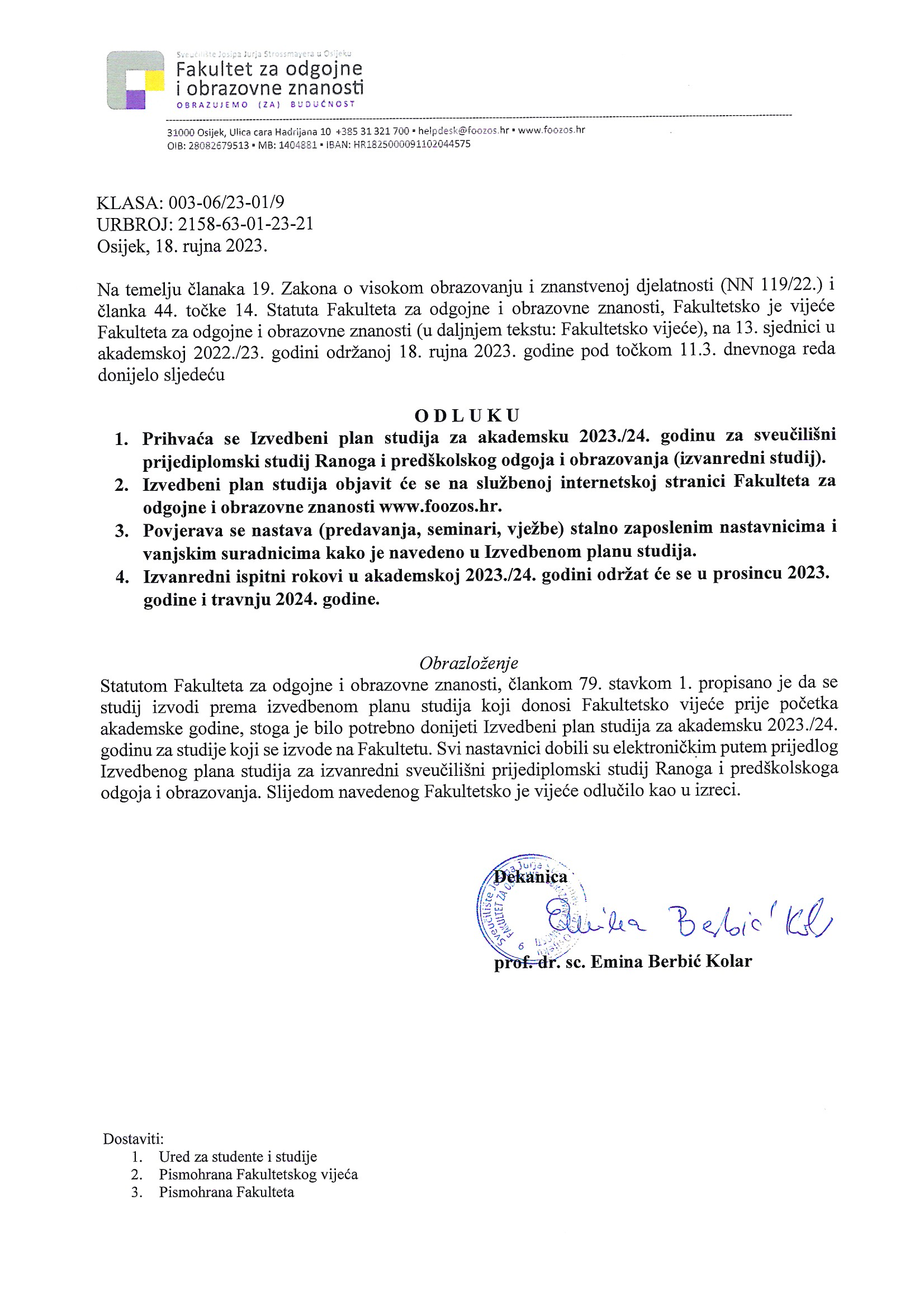      Nastavnici i suradnici       koji će izvoditi nastavu prema studijskom programuak. 2023./2024. god.          Nastavnici i suradnici             akademska 2023./2024. godina             Vanjski suradnici             akademska 2023./24. godina          POPIS KOLEGIJA              ak. 2023./2024. god.IZVEDBENI  NASTAVE –  Dječja književnost s medijskom kulturom IZVEDBENI PLAN NASTAVE –  Dramske igrePOVEZIVANJE ISHODA UČENJA, NASTAVNIH METODA I PROCJENA ISHODA UČENJAIZVEDBENI PLAN NASTAVE –  Ekološki odgoj u dječjem vrtićuIZVEDBENI PLAN NASTAVE –  Engleski jezik IIZVEDBENI PLAN NASTAVE –  Engleski jezik IIIZVEDBENI PLAN NASTAVE –  Engleski jezik u struciIZVEDBENI PLAN NASTAVE –  Filozofija odgoja i obrazovanjaPovezivanje ishoda učenja, nastavnih metoda i procjena ishoda učenjaIZVEDBENI PLAN NASTAVE –  Glazba s praktikumomIZVEDBENI PLAN NASTAVE –  Glazba u integriranom kurikuluIZVEDBENI PLAN NASTAVE –  Hrvatski jezik i komunikacijaPOVEZIVANJE ISHODA UČENJA, NASTAVNIH METODA I PROCJENA ISHODA UČENJAIZVEDBENI  NASTAVE –  Igra i učenje na računaluPOVEZIVANJE ISHODA UČENJA, NASTAVNIH METODA I PROCJENA ISHODA UČENJAIZVEDBENI PLAN NASTAVE –  Informatička pismenostPOVEZIVANJE ISHODA UČENJA, NASTAVNIH METODA I PROCJENA ISHODA UČENJAIZVEDBENI  NASTAVE –  Integrirani predškolski kurikul I.IZVEDBENI PLAN NASTAVE –  Integrirani predškolski kurikul IIIZVEDBENI PLAN NASTAVE –  Integrirani predškolski kurikul IIIIZVEDBENI PLAN NASTAVE –  KineziologijaIZVEDBENI PLAN NASTAVE –  Kineziološka kultura IIZVEDBENI PLAN NASTAVE –  Kineziološka kultura IIIZVEDBENI PLAN NASTAVE –  Kineziološka metodika u integriranom kurikuluPOVEZIVANJE ISHODA UČENJA, NASTAVNIH METODA I PROCJENA ISHODA UČENJAIZVEDBENI PLAN NASTAVE –  Likovna kulturaPOVEZIVANJE ISHODA UČENJA, NASTAVNIH METODA I PROCJENA ISHODA UČENJAIZVEDBENI PLAN NASTAVE –  Likovna kultura u integrirarnom kurikuluPOVEZIVANJE ISHODA UČENJA, NASTAVNIH METODA I PROCJENA ISHODA UČENJAIZVEDBENI PLAN NASTAVE –  LutkarstvoPOVEZIVANJE ISHODA UČENJA, NASTAVNIH METODA I PROCJENA ISHODA UČENJAIZVEDBENI PLAN NASTAVE –  Matematička kultura i komunikacijaIZVEDBENI PLAN NASTAVE –  Matematika u igri i razonodiIZVEDBENI PLAN NASTAVE –  Metodologija pedagoških istraživanjaPOVEZIVANJE ISHODA UČENJA, NASTAVNIH METODA I PROCJENA ISHODA UČENJAIZVEDBENI PLAN NASTAVE –  Metodologija završnoga radaIZVEDBENI  NASTAVE –  Obiteljski odgoj i partnerstvo s roditeljimaIZVEDBENI PLAN NASTAVE –  Opća pedagogijaIZVEDBENI PLAN NASTAVE –  Pedagogija djece s posebnim potrebamaIZVEDBENI PLAN NASTAVE –  Pedagoška komunikacijaIZVEDBENI PLAN NASTAVE – Pedagogija ranoga i predškolskoga odgoja i obrazovanjaIZVEDBENI PLAN NASTAVE –  Predvježbe čitanja i pisanjaIZVEDBENI  NASTAVE –  Psihologija učenja i poučavanjaIZVEDBENI  NASTAVE –  Razvojna psihologija   IZVEDBENI PLAN NASTAVE –  Vizualne komunikacije i dizajnPOVEZIVANJE ISHODA UČENJA, NASTAVNIH METODA I PROCJENA ISHODA UČENJAIZVEDBENI PLAN NASTAVE –  Zavičajna povijestIZVEDBENI PLAN NASTAVE –  Zdravstveni odgoj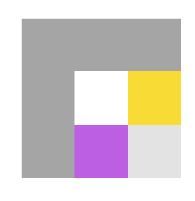 Sveučilište Josipa Jurja Strossmayera u OsijekuFAKULTET ZA ODGOJNE I OBRAZOVNE ZNANOSTI31000 Osijek, Ulica cara Hadrijana 10tel ▪ +385 31 321 700  fax ▪ + 385 31 321 899 e-mail ▪ helpdesk@foozos.hrOIB ▪  28082679513 ▪ MB: 1404881 ▪ IBAN: HR1825000091102044575www.foozos.hr_____________________________________________________________________________________________________________R.br.KolegijPSVECTSNositelj ili izvođač dijela nastave1.Engleski jezik I8-82dr.sc Ksenija Benčina, viši lekt.2.Hrvatski jezik i komunikacija15-154izv.prof.dr.sc. Dubravka Smajić 3.Filozofija odgoja i obrazovanja158-4izv.prof.dr.sc. Ivica Kelam Ivan Včev, asist. 4.Kineziološka kultura I--151Jurica Lovrinčević, viši pred. 5.Opća pedagogija1515-5prof.dr.sc. Vesnica Mlinarević dr.sc. Ružica Tokić Zec, viša asist. 6.Pedagogija ranoga i predškolskoga odgoja i obrazovanja 158-3doc.dr.sc. Antonija Huljev 7.Glazba s praktikumom8-223doc.dr.sc. Ana Popović Julijana Jukić, asist.Slobodni izborni-student bira 28.Pedagoška komunikacija158-4doc.dr.sc. Darija Kuharić  9.Predvježbe čitanja i pisanja8-154doc.dr.sc. Ivana Trtanj    R.br.KolegijPSVECTSNositelj ili izvođač dijela nastave1.Engleski jezik I8-82dr.sc. Ksenija Benčina, viši lekt.  2.Informatička pismenost8-153doc.dr.sc. Ana Mirković Moguš Diana Moslavac Bičvić, viša pred. 3.Matematička kultura i komunikacija8-153prof.dr.sc. Ružica Kolar-ŠuperŽeljko Gregorović, viši pred. 4.Kineziološka kultura I--151Jurica Lovrinčević, viši pred.  5.Pedagogija ranoga i predškolskoga odgoja i obrazovanja88-2doc.dr.sc. Antonija Huljev 6.Kineziologija158-4doc.dr.sc. Dražen Rastovski  7.Glazba s praktikumom8-153doc.dr.sc. Ana Popović Julijana Jukić, asist.8.Dječja književnost s medijskom kulturom3015-6doc.dr.sc. Vedrana Živković Zebec  9.Stručna praksa I--152Tanja Dumenčić, asist.Slobodni izborni-student bira 110.Zavičajna povijest158-4prof.dr.sc. Damir Matanović dr.sc. Pavao Nujić, viši asist.R.br.KolegijPSVECTSNositelj ili izvođač dijela nastave1.Engleski jezik II8--1doc.dr.sc. Ivana Moritz2.Kineziološka kultura II--151Jurica Lovrinčević, viši pred.  3.Pedagogija djece s posebnim potrebama8884doc.dr.sc. Ljiljana Širić 4.Razvojna psihologija 158-4doc.dr.sc. Valentina RužićZrinka Lovrinčević, asist.5.Integrirani predškolski kurikul I15884doc.dr.sc. Ida Somolanji Tokić Petra Bučević, asist. 6.Kineziološka metodika u integriranom kurikulu15-83doc.dr.sc. Dražen Rastovski  dr.sc. Daria Župan Tadijanov, viša pred. 7.Glazba u integriranom kurikulu15-154doc.dr.sc. Lidija Nikolić doc.dr.sc. Ana Popović 8.Lutkarstvo8-83prof.art. Mira Perić 9.Stručna praksa II --152Tanja Dumenčić, asist.Slobodni izborni-student bira 110.Dramske igre8-154red.prof.art. Mira Perić R.br.KolegijPSVECTSNositelj ili izvođač dijela nastave1.Engleski jezik II--81Sara Ćavar, asist. 2.Kineziološka kultura II--151Jurica Lovrinčević, viši pred.  3.Pedagogija djece s posebnim potrebama88-2doc.dr.sc. Ljiljana Širić 4.Razvojna psihologija 88-2doc.dr.sc. Valentina RužićZrinka Lovrinčević, asist.5.Integrirani predškolski kurikul I--152Petra Bučević, asist.  6.Kineziološka metodika u integriranom kurikulu8-153doc.dr.sc. Dražen Rastovski  dr.sc. Daria Župan Tadijanov, viša pred.7.Glazba u integriranom kurikulu8-153doc.dr.sc. Lidija Nikolić doc.dr.sc. Ana Popović 8.Likovna kultura15-84izv.prof.dr.art. Marko Šošić 9.Lutkarstvo8-82red.prof.art. Mira Perić 10Stručna praksa II --152Tanja Dumenčić, asist.Slobodni izborni-student bira 211.Igra i učenje na računalu8-154doc.dr.sc. Ana Mirković Moguš dr.sc. Karolina Dobi Barišić, viša asist.12.Matematika u igri i razonodi8884prof.dr.sc. Zdenka Kolar-Begović Željko Gregorović, viši pred. R.    br.KolegijPSVECTSNositelj ili izvođač dijela nastave1.Zdravstveni odgoj1515-5izv.prof.dr.sc. Zvonimir Užarević 2.Psihologija učenja i poučavanja1515-5doc.dr.sc. Valentina RužićZrinka Lovrinčević, asist. 3.Metodologija pedagoških istraživanja8883izv.prof.dr.sc. Maja Brust Nemet  doc.dr. sc. Antonija Huljev 4.Integrirani predškolski kurikul II8-153izv.prof.dr.sc. Tijana Borovac Vedrana Kuti Romić, asist.5.Likovna kultura u integriranom kurikulu15-83prof.dr.art. Goran Kujundžić 6.Stručna praksa III--223Tanja Dumenčić, asist.Slobodni izborni-student bira 27.Vizualne komunikacije i dizajn8-154izv.prof.dr.art. Marko Šošić8.Ekološki odgoj u dječjem vrtiću8-154prof.dr.sc. Edita Borić Marta Zečević Berbić, asist. Nikolina Jozić, asist.R. br.KolegijPSVECTSNositelj ili izvođač dijela nastave1.Metodologija pedagoških istraživanja88-2izv.prof.dr.sc. Maja Brust Nemet doc.dr. sc. Antonija Huljev 2.Obiteljski odgoj i partnerstvo s roditeljima158-4prof.dr.sc. Vesnica Mlinarević dr.sc. Ružica Tokić Zec, viša asist.3.Metodologija završnoga rada--153Anamarija Kanisek, asist. 4.Integrirani predškolski kurikul II8-153izv.prof.dr.sc. Tijana Borovac Vedrana Kuti Romić, asist. 5.Integrirani predškolski kurikul III--354prof.dr.art. Goran Kujundžić Vedrana Kuti Romić, asist. doc.dr.sc. Ana PopovićIvan Poslon, asist. 6.Likovna kultura u integriranom kurikulu8-153izv.prof.dr.art. Marko Šošić 7.Stručna praksa III--223Tanja Dumenčić, asist.Slobodni izborni-student bira 28.Engleski jezik u struci815-4doc.dr.sc.  Ivana Marinić Sara Ćavar, asist. 9.Poduzetničke kompetencije i samozapošljavanje u odgojiteljskoj profesiji815-4doc.dr.sc. Zvjezdana Penava BrekaloRed. br.IME  I  PREZIMEREDOVITI PROFESORI1.prof. dr. sc. Edita Borić2.prof. dr. sc. Zdenka Kolar-Begović3.prof. dr. sc. Ružica Kolar-Šuper4.izv. prof. dr. art. Goran Kujundžić5.prof. art. Mira Perić IZVANREDNI  PROFESORI6.izv. prof. dr. sc. Tijana Borovac7.izv. prof. dr. sc. Maja Brust Nemet8.izv. prof. dr. sc. Ivica Kelam9.izv. prof. dr. sc. Dubravka Smajić10.izv. prof. dr. sc. Marko Šošić11.izv. prof. dr. sc. Zvonimir UžarevićDOCENTI         12.doc. dr. sc. Antonija Huljev         13.doc. dr. sc. Darija Kuharić14.doc. dr. sc. Ivana Marinić15.doc. dr. sc. Ana Mirković Moguš16.doc. dr. sc. Ivana Moritz17.doc. dr. sc. Lidija Nikolić18.doc. dr. sc. Zvjezdana Penava Brekalo19.doc. dr. sc. Ana Popović20.doc. dr. sc. Dražen Rastovski21.doc. dr. sc. Ida Somolanji Tokić22.doc. dr. sc. Ivana Trtanj23.doc. dr. sc. Vedrana Živković ZebecVIŠI  PREDAVAČI24.Željko Gregorović25.Jurica Lovrinčević26Diana Moslavac Bičvić27.dr. sc. Daria Župan TadijanovVIŠI LEKTOR28dr. sc. Ksenija BenčinaVIŠI ASISTENTI29.dr. sc. Karolina Dobi Barišić30.dr. sc. Pavao Nujić31.dr. sc. Ružica Tokić ZecASISTENTI32.Sara Ćavar33.Nikolina Jozić34.Ivan Včev35.Marta Zečević BerbićRed. br.IME I PREZIMEPetra Bučević, asist.Tanja Dumenčić, asist.Julijana Jukić, asist.Anamarija Kanisek, asist.Vedrana Kuti Romić, asist.Zrinka Lovrinčević, asist.prof. dr. sc. Damir Matanovićprof. dr. sc. Vesnica MlinarevićIvan Poslon, asist.doc. dr. sc. Valentina Ružić        11.doc. dr. sc. Ljiljana ŠirićOPĆI PODACIO STUDIJUVISOKO UČILIŠTESveučilište Josipa Jurja Strossmayera u OsijekuOPĆI PODACIO STUDIJUZNANSTVENO-NASTAVNA SASTAVNICA Fakultet za odgojne i obrazovne znanostiOPĆI PODACIO STUDIJUODSJEKOdsjek za kroatistikuOPĆI PODACIO STUDIJUNAZIV STUDIJASveučilišni prijediplomski studij Rani i predškolski odgoj i obrazovanje -izvanredniOPĆI PODACI O KOLEGIJUNAZIV KOLEGIJADječja književnost s medijskom kulturomOPĆI PODACI O KOLEGIJUNASTAVNICI KOJI IZVODE NASTAVU (Nositelj kolegija)doc. dr. sc. Vedrana Živković Zebec OPĆI PODACI O KOLEGIJUSURADNICI KOJI IZVODE NASTAVUOPĆI PODACI O KOLEGIJUSTATUS KOLEGIJAobvezni / 6 ECTS bodovaIZVOĐENJE NASTAVEAKADEMSKA GODINA2023./24.IZVOĐENJE NASTAVEMJESTOFakultet za odgojne i obrazovne znanostiIZVOĐENJE NASTAVESEMESTARII.IZVOĐENJE NASTAVESATNICA 30 P + 15 SIZVOĐENJE NASTAVEOBLICI CILJEVI KOLEGIJACilj  kolegija  je  medijsko  opismenjavanje  studenata  što  čini    kompetenciju  za  kritično  prihvaćanja  medija.  Upoznati studente s najznačajnijim predstavnicima hrvatske i svjetske dječje književnosti, osnovnim vrstama i žanrovima književnih djela i kriterijima vrjednovanja. SADRŽAJ KOLEGIJAPredavanjaKazalište i dječje kazalište: razlike u odnosu na film; Mediji novih tehnologija. Usvajanje osnovnih pojmova dječje književnosti, tematski i strukturni sloj; Književnoznanstvena literatura; pjesništvo, slikovnice, slikopriče, basne, igrokazni tekstovi; priče, bajke, legende, crtice, strip, dnevnička proza; dječji roman ili roman o djetinjstvu; romani  prema tematskom određenju, prema likovima; prema ustroju fabule; Seminari: pojam i kompozicija. Osnovno poimanje medijske kulture; svrsishodnost i orijentacija kolegija medijska kultura u odnosu na misiju obrazovanja. UNESCO-va Deklaracija o odgoju za medije. Odnos prema medijima; o pojmu „medij“ i pojmu „kultura“. Povijest medija; Kultura komuniciranja; Pojam masovnih medija; Podjela medija; Komercijalni i ozbiljni mediji- značajke.Televizija najprivlačniji medij; poruka; informacija. Povijest filma; Filmski rodovi i vrste.OČEKIVANI ISHODI  KOLEGIJAStudent će moći:1. definirati i objasniti osnovne značajke dječje književnosti2. usporediti periodizacijski slijed hrvatske i svjetske dječje književnosti3. razlikovati stilsko-poetičke odrednice književnih djela namijenjenih djeci i mladima4. prepoznati obilježja žanrovskog sustava dječje književnosti5.primijeniti teorijsku literaturu pri analizi književnih predložaka6. kritički vrednovati medijske sadržaje 7. razlikovati činjenice od mišljenja i gledišta u različitim izvorima8. opisati razvoj filmske povijesti9. interpretirati filmska izražajna sredstva10. analizirati adaptacije književnih djela u medij filmaPovezivanje ishoda učenja, nastavnih metoda i procjena ishoda učenjaPovezivanje ishoda učenja, nastavnih metoda i procjena ishoda učenjaPovezivanje ishoda učenja, nastavnih metoda i procjena ishoda učenjaPovezivanje ishoda učenja, nastavnih metoda i procjena ishoda učenjaPovezivanje ishoda učenja, nastavnih metoda i procjena ishoda učenjaPovezivanje ishoda učenja, nastavnih metoda i procjena ishoda učenjaPovezivanje ishoda učenja, nastavnih metoda i procjena ishoda učenjaNASTAVNA METODAECTSISHOD UČENJAAKTIVNOST STUDENTAMETODA PROCJENEBODOVIBODOVINASTAVNA METODAECTSISHOD UČENJAAKTIVNOST STUDENTAMETODA PROCJENEMin.   Max. Pohađanje predavnaja i seminara11. -  4.6. – 10.Prisustvovanje i aktivno sudjelovanje na nastaviEvidencija prisutnih studenata i bilježenje aktivnosti studenata3060Izrada i izlaganje seminarskog rada15. – 6.Izlaganje seminarskoga rada i aktivno sudjelovanje u raspravama na zadanu temuSlušanje izlaganja seminarskoga rada i pregled pisanoga seminarskoga rada3060Kontinuirano praćenje pročitane lektire0,51. – 4.Čitanje zadanih lektirnih naslovaKratka pismena provjera pročitanih lektirnih naslova na početku sata2040Kontinuirana provjera znanja31. – 4.6. – 10.Priprema za kolokvijPismeni kolokviji i esej75150Usmeni ispit 0,51. – 4.Priprema za usmeni ispit i čitanje zadanih lektirnih naslovaZavršni ispit2040UKUPNO6175350OBVEZE STUDENTA LITERATURAOSNOVNA Čitajmo između redaka – priručnik za razvoj medijske pismenosti, ur. Letinić, Antonija; Horvat, Martina; Sesar, Janja; Markovčić, Janja,  Gong i Kurziv, Zagreb, 2016.Dostupno na: https://www.gong.hr/media/uploads/citajmo_izmedu_redaka_interaktivna_knjiga_final-31_1_2017.pdfHameršak, Marijana, Zima, Dubravka, Uvod u dječju književnost, Leykam International, Zagreb, 2015.Hranjec, Stjepan, Pregled hrvatske dječje književnosti, Školska knjiga, Zagreb, 2006. Mikić, Krešimir, Film u nastavi medijske kulture, Educa, Zagreb, 2001.LITERATURADOPUNSKACrnković, Milan, Težak, Dubravka, Povijest hrvatske dječje književnosti od početaka do 1955., Znanje, Zagreb, 2002.Hranjec, Stjepan, Hrvatski dječji roman, Znanje, Zagreb, 1998.Inglis, Fred, Teorija medija, Zagreb, Barbat, 1997.Košir Manca, Zgrablić, Nada, Ranfl, Rajko, Život s medijima, Zagreb, 1999.Majhut, Berislav, Pustolov, siroče i dječja družba: hrvatski dječji roman do 1945., FF press, Zagreb, 2005.McLuhan, Marschal, Razumijevanje medija - Mediji čovjekovi produžeci, Golden marketing, Zagreb, 2008.Pintarić, Ana, Umjetničke bajke - teorija, pregled i interpretacija, Filozofski fakultet, Matica hrvatska, Osijek, 2008. Zima, Dubravka, Kraći ljudi: povijest dječjeg lika u hrvatskom dječjem romanu, Školska knjiga,Zagreb, 2012.LEKTIRAIZBORHans Christian Andersen: Bajke (izbor)Basne (izbor)James M. Barrie: Petar PanLjudevit Bauer: Tri medvjeda i gitaraIvana Brlić- Mažuranić: Priče iz davnine; Čudnovate zgode šegrta HlapićaLewis Caroll: Alica u zemlji čudesaCarlo Collodi: PinokioKareli Čapek: Poštarska bajkaAnto Gardaš: Duh u močvari; Ljubičasti planet; Izum profesora Leopolda; Bakreni Petar; Tajna zelene pećineMiro Gavran: Zaljubljen do ušiju; Svašta u mojoj glavi;  Kako smo lomili noge; Zaboravljeni sinJacob i Wilhelm Grimm: Bajke (izbor)Hrvoje Hitrec: Eko EkoNada Iveljić:  Čuvarice novih krovovaMato Lovrak: Vlak u snijegu; Družba Pere KvržiceNada Mihelčić: Zeleni pas; Bilješke jedne gimnazijalkeCharles Perrault: Bajke (izbor)Sanja Pilić: Fora je biti faca, zar ne?; Što mi se to događa?; Ideš mi na živce; Pošalji mi porukuJasmnika Tihi-Stepanić: Imaš fejs?; Ljeto na jezeru ČičuSanja Polak: Dnevnik Pauline P.; Drugi dnevnik Pauline P.; Pobuna Pauline P.;  Morski dnevnik Pauline P.Jens Sigsgaard: Pale sam na svijetuJohanna Spyri: HeidiSunčana Škrinjarić: Kako sanjaju stvari; Plesna haljina žutog maslačkaOPĆI PODACIO STUDIJUVISOKO UČILIŠTESveučilište Josipa Jurja Strossmayera u OsijekuOPĆI PODACIO STUDIJUZNANSTVENO-NASTAVNA SASTAVNICA Fakultet za odgojne i obrazovne znanostiOPĆI PODACIO STUDIJUODSJEKOdsjek za umjetnička područjaOPĆI PODACIO STUDIJUNAZIV STUDIJASveučilišni prijediplomski studij Rani i predškolski odgoj i obrazovanje -izvanredniOPĆI PODACI O KOLEGIJUNAZIV KOLEGIJADramske igreOPĆI PODACI O KOLEGIJUNASTAVNICI KOJI IZVODE NASTAVU (Nositelj kolegija)red. prof. art. Mira PerićOPĆI PODACI O KOLEGIJUSURADNICI KOJI IZVODE NASTAVUOPĆI PODACI O KOLEGIJUSTATUS KOLEGIJAizborni / 4 ECTS bodaIZVOĐENJE NASTAVEIZVOĐENJE NASTAVEAKADEMSKA GODINA2023./24.IZVOĐENJE NASTAVEIZVOĐENJE NASTAVEMJESTOOsijekIZVOĐENJE NASTAVEIZVOĐENJE NASTAVESEMESTARIII.IZVOĐENJE NASTAVEIZVOĐENJE NASTAVESATNICA8P + 0S + 15VIZVOĐENJE NASTAVEIZVOĐENJE NASTAVEOBLICI CILJEVI KOLEGIJAOsposobiti studenta za poticanje i razvijanje dramske kulture i dramskog stvaralaštva u predškolskim ustanovama, osposobiti ga za dramaturško planiranje i igranje raznolikih oblika dramskih igara s djecom predškolske dobi.Osposobiti studenta za poticanje i razvijanje dramske kulture i dramskog stvaralaštva u predškolskim ustanovama, osposobiti ga za dramaturško planiranje i igranje raznolikih oblika dramskih igara s djecom predškolske dobi.Osposobiti studenta za poticanje i razvijanje dramske kulture i dramskog stvaralaštva u predškolskim ustanovama, osposobiti ga za dramaturško planiranje i igranje raznolikih oblika dramskih igara s djecom predškolske dobi.SADRŽAJ KOLEGIJAUpoznavanje s procesom nastajanja dramske predstave, usvajanje osnovnog rječnika kazališne terminologije.Povijest dramske pedagogije.Poticanje dramske kreativnosti u djeteta predškolske dobi.Određenje dramske igre i procesne drame.Improvizacija.Realizacija dramske igre u predškolskim ustanovama.Planiranje razlčitih igara: igra zagrijavanja, pravilno disanje, igre opuštanja, igre opažanja, igre koncentracije, igre mašte, osjetilnog pamćenja, igre za razvijanje emotivne inteligencije…Realizacija dramske igre po skupinama.Realizacija procesne drame po skupinama.Upoznavanje s procesom nastajanja dramske predstave, usvajanje osnovnog rječnika kazališne terminologije.Povijest dramske pedagogije.Poticanje dramske kreativnosti u djeteta predškolske dobi.Određenje dramske igre i procesne drame.Improvizacija.Realizacija dramske igre u predškolskim ustanovama.Planiranje razlčitih igara: igra zagrijavanja, pravilno disanje, igre opuštanja, igre opažanja, igre koncentracije, igre mašte, osjetilnog pamćenja, igre za razvijanje emotivne inteligencije…Realizacija dramske igre po skupinama.Realizacija procesne drame po skupinama.Upoznavanje s procesom nastajanja dramske predstave, usvajanje osnovnog rječnika kazališne terminologije.Povijest dramske pedagogije.Poticanje dramske kreativnosti u djeteta predškolske dobi.Određenje dramske igre i procesne drame.Improvizacija.Realizacija dramske igre u predškolskim ustanovama.Planiranje razlčitih igara: igra zagrijavanja, pravilno disanje, igre opuštanja, igre opažanja, igre koncentracije, igre mašte, osjetilnog pamćenja, igre za razvijanje emotivne inteligencije…Realizacija dramske igre po skupinama.Realizacija procesne drame po skupinama.OČEKIVANI ISHODI  KOLEGIJAStudent će moći:1.Vrednovati i analizirati kazališnu predstavu2.Demonstrirati sposobnost realizacije dramskih igara3.Demonstrirati sposobnost realizacije procesne drame4.Poticati  i razvijati stalnu brigu o kvaliteti5.Izgrađivati podržavajuće odnose sa djecom, socijalizirajući ih uz istovremenu individualizaciju njihove društvenostiStudent će moći:1.Vrednovati i analizirati kazališnu predstavu2.Demonstrirati sposobnost realizacije dramskih igara3.Demonstrirati sposobnost realizacije procesne drame4.Poticati  i razvijati stalnu brigu o kvaliteti5.Izgrađivati podržavajuće odnose sa djecom, socijalizirajući ih uz istovremenu individualizaciju njihove društvenostiStudent će moći:1.Vrednovati i analizirati kazališnu predstavu2.Demonstrirati sposobnost realizacije dramskih igara3.Demonstrirati sposobnost realizacije procesne drame4.Poticati  i razvijati stalnu brigu o kvaliteti5.Izgrađivati podržavajuće odnose sa djecom, socijalizirajući ih uz istovremenu individualizaciju njihove društvenostiNASTAVNAMETODAECTSISHODUČENJAAKTIVNOSTSTUDENATAMETODEPROCJENEBODOVIBODOVINASTAVNAMETODAECTSISHODUČENJAAKTIVNOSTSTUDENATAMETODEPROCJENEminmaxPohađanje vježbi i predavanja11. – 5.Prisustvovanje na Predavanjima i vježbamaEvidencija510Periodična provjera znanja21. – 5.Priprema kolokvija 1 praktični kolokvij 3045Završni ispit11. – 5.Priprema za usmeni ispitzavršni ispit(usmeni)2545UKUPNO460100OBVEZE STUDENTA LITERATURAOSNOVNA Perić Kraljik, M., (2009.),  Dramske igre za djecu predškolske dobi, Osijek: Učiteljski fakultetGruić, I., (2002.), Prolaz u zamišljeni svijet (procesna drama ili drama u nastajanju), Zagreb: Golden marketingScher, Anna - Verrall, Charles, (2005.), „100+ ideja za dramu“. Biblioteka dramskog odgoja. Hrvatski centar za dramski odgoj. Zagreb.LITERATURADOPUNSKAGruić, I., Rimac Jurinović, M., (2018.), Kako programi nastavničkih fakulteta u Hrvatskoj definiraju/shvaćaju dramsko obrazovanje. U: časopis Norma 1/2018., ur. Trajković, B., Sombor: Pedagoški fakultet u Somboru.OPĆI PODACIO STUDIJUVISOKO UČILIŠTESveučilište Josipa Jurja Strossmayera u OsijekuOPĆI PODACIO STUDIJUZNANSTVENO-NASTAVNA SASTAVNICA Fakultet za odgojne i obrazovne znanostiOPĆI PODACIO STUDIJUODSJEKOdsjek za prirodne znanostiOPĆI PODACIO STUDIJUNAZIV STUDIJASveučilišni prijediplomski studij Rani i predškolski odgoj i obrazovanje -izvanredniOPĆI PODACI O KOLEGIJUNAZIV KOLEGIJAEkološki odgoj u dječjem vrtićuOPĆI PODACI O KOLEGIJUNASTAVNICI KOJI IZVODE NASTAVU (Nositelj kolegija)prof. dr. sc. Edita BorićOPĆI PODACI O KOLEGIJUSURADNICI KOJI IZVODE NASTAVUMarta Zečević Berbić, asist.Nikolina Jozić, asist.OPĆI PODACI O KOLEGIJUSTATUS KOLEGIJAizborni  / 4 ECTS bodaIZVOĐENJE NASTAVEAKADEMSKA GODINA2023./24.IZVOĐENJE NASTAVEMJESTOOsijekIZVOĐENJE NASTAVESEMESTARV. IZVOĐENJE NASTAVESATNICA8 P + 15 VIZVOĐENJE NASTAVEOBLICI CILJEVI KOLEGIJAStjecanje znanja, vještina i sposobnosti potrebnih za promatranje, analizu i interpretaciju činjenica vezanih uzekologiju te korištenje tih informacija u ostvarenju djelotvorne zaštite prirode. Studenti će steći znanja o biološkoj i krajobraznoj raznolikosti Hrvatske, zaštićenim dijelovima i objektima prirode, područjima posebne prirodne vrijednosti, kao i oblicima i mogućnostima provođenja zaštite istih. Upoznavat će se sa zakonima o zaštiti prirode, aktivnostima Državne uprave za zaštitu prirode i nastojanjima brojnih drugih ustanova i organizacija u zaštiti prirode u Republici Hrvatskoj.SADRŽAJ KOLEGIJAPojam ekologije i značenje ekologije. Razvoj ekološke znanosti. Osnovni životni procesi i ekološki čimbenici (abiotički i biotički). Ekološke organizacijske razine. Kopneni i vodeni ekosustavi. Odnosi ishrane u biocenozama. Onečišćenje i zaštita tla, mora, vode, zraka. Odlaganje otpada. Recikliranje. Očuvanje ekoloških ekosustava i bioraznolikosti. Biološka i krajobrazna raznolikost Hrvatske. Zaštićeni dijelovi prirode (strogi prirodni rezervati, nacionalni parkovi, parkovi prirode). Zaštita prirode - temeljna načela. Zakonske odredbe o zaštiti prirode. Mjere i postupci zaštite prirode. Promicanje zaštite prirode u odgoju i obrazovanju. Čovjek i priroda.OČEKIVANI ISHODI  KOLEGIJAStudent će moći:Objasniti povezanost pojava u prirodi i čovjeka i prirode.Upotrijebiti praktična znanja i vještine slijedeći ekološke zakonitosti koje će moći primijeniti u praksi odgojiteljskog poziva.Aktivno promicati zaštitu prirode u odgoju i obrazovanju.Provoditi projekte usmjerene zaštiti prirodnih vrijednosti.OBVEZE STUDENTA NASTAVNA METODAECTSISHOD UČENJAAKTIVNOST STUDENATAMETODA PROCJENEBODOVIBODOVINASTAVNA METODAECTSISHOD UČENJAAKTIVNOST STUDENATAMETODA PROCJENEminmaxPohađanjapredavanja i seminara11. – 4.Prisustvovanje na predavanjima i seminarimaEvidencija2650Napisan i izložen seminarski rad i praktičan rad21. – 4.Izrada referata, izrada prezentacije / praktičnog rada, izlaganjeEvidencija80200Završni ispit (usmeni)11. – 4.Priprema za usmeni ispitJedan završni ispit(usmeni)80200Ukupno41. – 4.186450LITERATURAOSNOVNA Uzelac, V., Lepičnih-Vodopivec, J., Anđić, D. (2014), Djeca – odgoj i obrazovanje –održivi razvoj. Zagreb: Golden marketing – Tehnička knjiga.Uzelac, V. (1990), Osnove ekološkog odgoja. Zagreb: Školske novine.LITERATURADOPUNSKAHerceg, N., Šiljeg, M., Stanić-Koštroman, S. (2018), Čovjek i okoliš. Zagreb: M.E.P., Knižara Um.Pap, T., Šarić, Lj., Lončar, I., Domac, J. (2012), Odgoj djece predškolske dobi za održivi razvoj i racionalno korištenje energije. Zagreb: Grad Zagreb, Gradski ured za energetiku, zaštitu okoliša i održivi razvoj, www.eko.zagreb.hrOPĆI PODACIO STUDIJUVISOKO UČILIŠTESveučilište Josipa Jurja Strossmayera u OsijekuOPĆI PODACIO STUDIJUZNANSTVENO-NASTAVNA SASTAVNICA Fakultet za odgojne i obrazovne znanostiOPĆI PODACIO STUDIJUODSJEKOdsjek za anglistiku i germanistikuOPĆI PODACIO STUDIJUNAZIV STUDIJA Sveučilišni prijediplomski studij Rani i predškolski odgoj i obrazovanje -izvanredniOPĆI PODACI O KOLEGIJUNAZIV KOLEGIJAEngleski jezik IOPĆI PODACI O KOLEGIJUNASTAVNICI KOJI IZVODE NASTAVU (Nositelj kolegija) dr. sc. Ksenija Benčina, viša lekt.OPĆI PODACI O KOLEGIJUSURADNICI KOJI IZVODE NASTAVUOPĆI PODACI O KOLEGIJUSTATUS KOLEGIJA/ECTSobvezni / 4 ECTS bodaIZVOĐENJE NASTAVEAKADEMSKA GODINA2023./24.IZVOĐENJE NASTAVEMJESTOOsijekIZVOĐENJE NASTAVESEMESTARI. i II.IZVOĐENJE NASTAVESATNICA 8 P,  8 V ; 8 P,  8 VIZVOĐENJE NASTAVEOBLICI CILJEVI KOLEGIJACilj ovog kolegija je proširivanje te stjecanje novih znanja i vještina iz područja usmene i pisane komunikacije na engleskom jeziku (razina B1 s elementima B2 prema ZEROJ-u). SADRŽAJ KOLEGIJAU sklopu kolegija studenti čitaju i slušaju tekstove iz svakodnevnog života i kulture i civilizacije izvornih govornika, te izvode govorne i pismene vježbe. Obrađuju se sljedeće teme: osobnost, humor i smijeh, stil i ljepota. Također, studenti se izlažu različitim tehnikama za razvoj spontanog i slobodnog izražavanje na engleskom jeziku. Kolegij sadržava aktivnosti razvijanja jezične kompetencije, te proširuje znanja studenata iz područja kulture i civilizacije zemalja engleskog govornog područja. OČEKIVANI ISHODI  KOLEGIJAStudent će moći:upotrijebiti razne gramatičke oblike i vokabular na B1/B2 razini u usmenoj i pisanoj komunikacijisudjelovati u razgovoru na poznate i obrađene teme izražavajući se tečno i spontanodiskutirati o različitim temama iz svakodnevnog života.NASTAVNA METODAECTSISHOD UČENJAAKTIVNOST STUDENTAMETODA PROCJENEBODOVIBODOVINASTAVNA METODAECTSISHOD UČENJAAKTIVNOST STUDENTAMETODA PROCJENEminmaxPohađanje vježbi21. – 3.Prisustvovanje na vježbamaEvidencija025Aktivnost u nastavi11. – 3.Prisustvovanje na vježbamaEvidencija025Periodična provjera znanja (kolokvij)11. – 3.Priprema za kolokvije i parcijalne ispite4 kolokvija (pismeni)3050Ukupno460100OBVEZE STUDENTA LITERATURAOSNOVNA Redston, C., Cunningham, G. (2013). Face2Face, upper Intermediate Students Book, Cambridge: CUP.LITERATURADOPUNSKABujas, Ž. (2001). Veliki englesko-hrvatski rječnik. Zagreb: Nakladni zavod Globus.Bujas, Ž. (2001). Veliki hrvatsko-engleski rječnik. Zagreb: Nakladni zavod Globus. Eastwood, J. (1999). Oxford Practice Grammar. Oxford: OUP.OPĆI PODACIO STUDIJUVISOKO UČILIŠTESveučilište Josipa Jurja Strossmayera u OsijekuOPĆI PODACIO STUDIJUZNANSTVENO-NASTAVNA SASTAVNICA Fakultet za odgojne i obrazovne znanostiOPĆI PODACIO STUDIJUODSJEKOdsjek za anglistiku i germanistikuOPĆI PODACIO STUDIJUNAZIV STUDIJA Sveučilišni prijediplomski studij Rani i predškolski odgoj i obrazovanje -izvanredniOPĆI PODACI O KOLEGIJUNAZIV KOLEGIJAEngleski jezik IIOPĆI PODACI O KOLEGIJUNASTAVNICI KOJI IZVODE NASTAVU (Nositelj kolegija)doc. dr. sc. Ivana MoritzOPĆI PODACI O KOLEGIJUSURADNICI KOJI IZVODE NASTAVUSara Ćavar, asist.OPĆI PODACI O KOLEGIJUSTATUS KOLEGIJA/ECTSobvezni / 2 ECTSIZVOĐENJE NASTAVEAKADEMSKA GODINA2023./24.IZVOĐENJE NASTAVEMJESTOOsijekIZVOĐENJE NASTAVESEMESTARIII. i IV.IZVOĐENJE NASTAVESATNICA 8 P ; 8 VIZVOĐENJE NASTAVEOBLICI CILJEVI KOLEGIJACilj ovog kolegija je proširivanje postojećih i stjecanje novih znanja i vještina iz područja usmene i pisane komunikacije na engleskom jeziku (razina B2 prema ZEROJ-u). SADRŽAJ KOLEGIJAU sklopu kolegija studenti čitaju i slušaju tekstove iz svakodnevnog života i kulture i civilizacije izvornih govornika, izvode govorne i pismene vježbe, te proizvode vlastite uratke na engleskom jeziku u okviru već poznatih tema (osobnost, humor i smijeh, stil, ljepota). Također, studenti se izlažu različitim tehnikama koje razvijaju spontano i slobodno izražavanje na engleskom jeziku. U sklopu svih aktivnosti naglasak je na razumijevanju i razvijanju vokabulara, te gramatičke točnosti kako bi se izričaj u što većoj mjeri približio onom izvornih govornika. Studenti se dodatno bave upoznavanjem i razumijevanjem engleske kulture i civilizacije (običaji, praznici, poznate ličnosti iz javnog života, i sl.). OČEKIVANI ISHODI  KOLEGIJAStudent će moći:upotrijebiti razne gramatičke oblike i vokabular na B2 razini u usmenoj i pisanoj komunikacijisudjelovati u razgovoru na poznate i obrađene teme izražavajući se tečno i spontanodiskutirati o različitim temama iz svakodnevnog životarazumjeti običaje i slične sadržaje vezano uz englesko govorno područjeNASTAVNA METODAECTSISHOD UČENJAAKTIVNOST STUDENTAMETODA PROCJENEBODOVIBODOVINASTAVNA METODAECTSISHOD UČENJAAKTIVNOST STUDENTAMETODA PROCJENEminmaxPohađanje vježbi11. -  4.Prisustvovanje na vježbamaEvidencija025Aktivnost u nastavi0,51. – 4.Prisustvovanje na vježbamaEvidencija025Periodična provjera znanja (kolokvij)0,51. – 4.Priprema za kolokvije i parcijalne ispite2 kolokvija (pismeni)3050Ukupno260100OBVEZE STUDENTA LITERATURAOSNOVNA Redston, C., Cunningham, G. (2013). Face2Face, upper Intermediate Students Book, Cambridge: CUP.LITERATURADOPUNSKABujas, Ž. (2001). Veliki englesko-hrvatski rječnik. Zagreb: Nakladni zavod Globus.Bujas, Ž. (2001). Veliki hrvatsko-engleski rječnik. Zagreb: Nakladni zavod Globus. Eastwood, J. (1999). Oxford Practice Grammar. Oxford: OUP.OPĆI PODACIO STUDIJUOPĆI PODACIO STUDIJUOPĆI PODACIO STUDIJUVISOKO UČILIŠTEVISOKO UČILIŠTESveučilište Josipa Jurja Strossmayera u OsijekuSveučilište Josipa Jurja Strossmayera u OsijekuOPĆI PODACIO STUDIJUOPĆI PODACIO STUDIJUOPĆI PODACIO STUDIJUZNANSTVENO-NASTAVNA SASTAVNICA ZNANSTVENO-NASTAVNA SASTAVNICA Fakultet za odgojne i obrazovne znanostiFakultet za odgojne i obrazovne znanostiOPĆI PODACIO STUDIJUOPĆI PODACIO STUDIJUOPĆI PODACIO STUDIJUODSJEKODSJEKOdsjek za anglistiku i germanistikuOdsjek za anglistiku i germanistikuOPĆI PODACIO STUDIJUOPĆI PODACIO STUDIJUOPĆI PODACIO STUDIJUNAZIV STUDIJANAZIV STUDIJASveučilišni prijediplomski studij Rani i predškolski odgoj i obrazovanje -izvanredniSveučilišni prijediplomski studij Rani i predškolski odgoj i obrazovanje -izvanredni OPĆI PODACI O KOLEGIJU OPĆI PODACI O KOLEGIJUNAZIV KOLEGIJANAZIV KOLEGIJANAZIV KOLEGIJANAZIV KOLEGIJAEngleski jezik u struci OPĆI PODACI O KOLEGIJU OPĆI PODACI O KOLEGIJUNASTAVNICI KOJI IZVODE NASTAVU (Nositelj kolegija)NASTAVNICI KOJI IZVODE NASTAVU (Nositelj kolegija)NASTAVNICI KOJI IZVODE NASTAVU (Nositelj kolegija)NASTAVNICI KOJI IZVODE NASTAVU (Nositelj kolegija)doc. dr. sc. Ivana Marinić OPĆI PODACI O KOLEGIJU OPĆI PODACI O KOLEGIJUSURADNICI KOJI IZVODE NASTAVUSURADNICI KOJI IZVODE NASTAVUSURADNICI KOJI IZVODE NASTAVUSURADNICI KOJI IZVODE NASTAVUSara Ćavar, asist. OPĆI PODACI O KOLEGIJU OPĆI PODACI O KOLEGIJUSTATUS KOLEGIJA/ECTSSTATUS KOLEGIJA/ECTSSTATUS KOLEGIJA/ECTSSTATUS KOLEGIJA/ECTSizborni / 4 ECTS bodaIZVOĐENJE NASTAVEAKADEMSKA GODINAAKADEMSKA GODINAAKADEMSKA GODINA2023./24.2023./24.2023./24.2023./24.IZVOĐENJE NASTAVEMJESTOMJESTOMJESTOOsijekOsijekOsijekOsijekIZVOĐENJE NASTAVESEMESTARSEMESTARSEMESTARVI.VI.VI.VI.IZVOĐENJE NASTAVESATNICA SATNICA SATNICA 8 P + 15 S8 P + 15 S8 P + 15 S8 P + 15 SIZVOĐENJE NASTAVEOBLICI OBLICI OBLICI CILJEVI KOLEGIJACILJEVI KOLEGIJAOsposobiti studente za stručnu komunikaciju na engleskom jeziku o različitim temama iz područja ranog i predškolskog odgoja tj. profesionalnog polja rada. Osposobiti studente za stručnu komunikaciju na engleskom jeziku o različitim temama iz područja ranog i predškolskog odgoja tj. profesionalnog polja rada. Osposobiti studente za stručnu komunikaciju na engleskom jeziku o različitim temama iz područja ranog i predškolskog odgoja tj. profesionalnog polja rada. Osposobiti studente za stručnu komunikaciju na engleskom jeziku o različitim temama iz područja ranog i predškolskog odgoja tj. profesionalnog polja rada. Osposobiti studente za stručnu komunikaciju na engleskom jeziku o različitim temama iz područja ranog i predškolskog odgoja tj. profesionalnog polja rada. Osposobiti studente za stručnu komunikaciju na engleskom jeziku o različitim temama iz područja ranog i predškolskog odgoja tj. profesionalnog polja rada. 	SADRŽAJ KOLEGIJA	SADRŽAJ KOLEGIJAU okviru ovoga kolegija studenti će se baviti jezičnom analizom stručnih tekstova iz područja ranog i predškolskog odgoja i obrazovanja. Vježbati će primjenu različitih tehnika čitanja teksta kako bi se postiglo opće i/ili detaljno razumijevanje pročitanog. Posebna pozornosti bit će usmjerena razvijanju strategija razumijevanja pisanog teksta. Na području razvijanja strategija razumijevanja vježbati će predviđanje sadržaja na temelju prethodnog znanja, zaključivanje iz konteksta, razlikovanje osnovne ideje teksta i potkrepljujućih stavova i ideja iznesenih u tekstu, itd. Na primjeru tekstova iz područja ranog odgoja i obrazovanja radit će se i na proširivanju postojećeg vokabulara, osobito na razvijanju strategija usvajanja vokabulara. Konačno, studenti će razvijati vještinu govorenja i raspravljanja o stručnim temama na temelju pročitanih tekstova i osobnog znanja i iskustva. Poticat će se zauzimanje kritičkog i utemeljenog stava prema problematici struke (u okviru predviđenih tema kao što su: priroda razvoja i učenja u ranom djetinjstvu, razvoj tjelesnih, kognitivnih i socijalnih sposobnosti, njega i zdravlje djece, razvoj govora, razvijanje stvaralačkih potencijala djece, i dr.). U okviru ovoga kolegija studenti će se baviti jezičnom analizom stručnih tekstova iz područja ranog i predškolskog odgoja i obrazovanja. Vježbati će primjenu različitih tehnika čitanja teksta kako bi se postiglo opće i/ili detaljno razumijevanje pročitanog. Posebna pozornosti bit će usmjerena razvijanju strategija razumijevanja pisanog teksta. Na području razvijanja strategija razumijevanja vježbati će predviđanje sadržaja na temelju prethodnog znanja, zaključivanje iz konteksta, razlikovanje osnovne ideje teksta i potkrepljujućih stavova i ideja iznesenih u tekstu, itd. Na primjeru tekstova iz područja ranog odgoja i obrazovanja radit će se i na proširivanju postojećeg vokabulara, osobito na razvijanju strategija usvajanja vokabulara. Konačno, studenti će razvijati vještinu govorenja i raspravljanja o stručnim temama na temelju pročitanih tekstova i osobnog znanja i iskustva. Poticat će se zauzimanje kritičkog i utemeljenog stava prema problematici struke (u okviru predviđenih tema kao što su: priroda razvoja i učenja u ranom djetinjstvu, razvoj tjelesnih, kognitivnih i socijalnih sposobnosti, njega i zdravlje djece, razvoj govora, razvijanje stvaralačkih potencijala djece, i dr.). U okviru ovoga kolegija studenti će se baviti jezičnom analizom stručnih tekstova iz područja ranog i predškolskog odgoja i obrazovanja. Vježbati će primjenu različitih tehnika čitanja teksta kako bi se postiglo opće i/ili detaljno razumijevanje pročitanog. Posebna pozornosti bit će usmjerena razvijanju strategija razumijevanja pisanog teksta. Na području razvijanja strategija razumijevanja vježbati će predviđanje sadržaja na temelju prethodnog znanja, zaključivanje iz konteksta, razlikovanje osnovne ideje teksta i potkrepljujućih stavova i ideja iznesenih u tekstu, itd. Na primjeru tekstova iz područja ranog odgoja i obrazovanja radit će se i na proširivanju postojećeg vokabulara, osobito na razvijanju strategija usvajanja vokabulara. Konačno, studenti će razvijati vještinu govorenja i raspravljanja o stručnim temama na temelju pročitanih tekstova i osobnog znanja i iskustva. Poticat će se zauzimanje kritičkog i utemeljenog stava prema problematici struke (u okviru predviđenih tema kao što su: priroda razvoja i učenja u ranom djetinjstvu, razvoj tjelesnih, kognitivnih i socijalnih sposobnosti, njega i zdravlje djece, razvoj govora, razvijanje stvaralačkih potencijala djece, i dr.). U okviru ovoga kolegija studenti će se baviti jezičnom analizom stručnih tekstova iz područja ranog i predškolskog odgoja i obrazovanja. Vježbati će primjenu različitih tehnika čitanja teksta kako bi se postiglo opće i/ili detaljno razumijevanje pročitanog. Posebna pozornosti bit će usmjerena razvijanju strategija razumijevanja pisanog teksta. Na području razvijanja strategija razumijevanja vježbati će predviđanje sadržaja na temelju prethodnog znanja, zaključivanje iz konteksta, razlikovanje osnovne ideje teksta i potkrepljujućih stavova i ideja iznesenih u tekstu, itd. Na primjeru tekstova iz područja ranog odgoja i obrazovanja radit će se i na proširivanju postojećeg vokabulara, osobito na razvijanju strategija usvajanja vokabulara. Konačno, studenti će razvijati vještinu govorenja i raspravljanja o stručnim temama na temelju pročitanih tekstova i osobnog znanja i iskustva. Poticat će se zauzimanje kritičkog i utemeljenog stava prema problematici struke (u okviru predviđenih tema kao što su: priroda razvoja i učenja u ranom djetinjstvu, razvoj tjelesnih, kognitivnih i socijalnih sposobnosti, njega i zdravlje djece, razvoj govora, razvijanje stvaralačkih potencijala djece, i dr.). U okviru ovoga kolegija studenti će se baviti jezičnom analizom stručnih tekstova iz područja ranog i predškolskog odgoja i obrazovanja. Vježbati će primjenu različitih tehnika čitanja teksta kako bi se postiglo opće i/ili detaljno razumijevanje pročitanog. Posebna pozornosti bit će usmjerena razvijanju strategija razumijevanja pisanog teksta. Na području razvijanja strategija razumijevanja vježbati će predviđanje sadržaja na temelju prethodnog znanja, zaključivanje iz konteksta, razlikovanje osnovne ideje teksta i potkrepljujućih stavova i ideja iznesenih u tekstu, itd. Na primjeru tekstova iz područja ranog odgoja i obrazovanja radit će se i na proširivanju postojećeg vokabulara, osobito na razvijanju strategija usvajanja vokabulara. Konačno, studenti će razvijati vještinu govorenja i raspravljanja o stručnim temama na temelju pročitanih tekstova i osobnog znanja i iskustva. Poticat će se zauzimanje kritičkog i utemeljenog stava prema problematici struke (u okviru predviđenih tema kao što su: priroda razvoja i učenja u ranom djetinjstvu, razvoj tjelesnih, kognitivnih i socijalnih sposobnosti, njega i zdravlje djece, razvoj govora, razvijanje stvaralačkih potencijala djece, i dr.). U okviru ovoga kolegija studenti će se baviti jezičnom analizom stručnih tekstova iz područja ranog i predškolskog odgoja i obrazovanja. Vježbati će primjenu različitih tehnika čitanja teksta kako bi se postiglo opće i/ili detaljno razumijevanje pročitanog. Posebna pozornosti bit će usmjerena razvijanju strategija razumijevanja pisanog teksta. Na području razvijanja strategija razumijevanja vježbati će predviđanje sadržaja na temelju prethodnog znanja, zaključivanje iz konteksta, razlikovanje osnovne ideje teksta i potkrepljujućih stavova i ideja iznesenih u tekstu, itd. Na primjeru tekstova iz područja ranog odgoja i obrazovanja radit će se i na proširivanju postojećeg vokabulara, osobito na razvijanju strategija usvajanja vokabulara. Konačno, studenti će razvijati vještinu govorenja i raspravljanja o stručnim temama na temelju pročitanih tekstova i osobnog znanja i iskustva. Poticat će se zauzimanje kritičkog i utemeljenog stava prema problematici struke (u okviru predviđenih tema kao što su: priroda razvoja i učenja u ranom djetinjstvu, razvoj tjelesnih, kognitivnih i socijalnih sposobnosti, njega i zdravlje djece, razvoj govora, razvijanje stvaralačkih potencijala djece, i dr.). OČEKIVANI ISHODI  KOLEGIJAStudent će moći:1. upotrijebiti razne tehnike čitanja stručnog teksta na engleskom jeziku2. sudjelovati u razgovoru na poznate i obrađene teme izražavajući se tečno i spontano3. diskutirati o različitim temama iz odgojiteljske struke 4. kritički se osvrnuti na problematiku struke5. usmeno izložiti odabranu stručnu temuNASTAVNA METODAECTSISHOD UČENJAAKTIVNOST STUDENTAMETODA PROCJENEBODOVIBODOVINASTAVNA METODAECTSISHOD UČENJAAKTIVNOST STUDENTAMETODA PROCJENEminmaxPohađanje vježbi21. – 5.Prisustvovanje na predavanima i  vježbamaEvidencija015Aktivnost u nastavi0,51. – 5.Prisustvovanje na predavanjima i vježbamaEvidencija015Referat0,51. – 5.Priprema za usmeno izlaganjeEvidencija020Periodična provjera znanja (kolokvij)11. – 5.Priprema za kolokvije i parcijalne ispite2 kolokvija (pismeni)3050Ukupno460100OBVEZE STUDENTA LITERATURAOSNOVNA Studenti dobivaju odabrane materijale na nastavi.LITERATURADOPUNSKAHoward, J. i McInnes, C. (2013) The Essence of Play – A practice companion for professionals working with young children. Routledge: London and New York. Nuttall, Ch. (1996) Teaching Reading Skills in a Foreign Language. Heinemann:Oxford. (odabrana poglavlja) New, R. S. i Cochran, M. (eds.) Early Childhood Education: An International Encyclopedia. Greenwood Publishing Group (2008).OPĆI PODACIO STUDIJUVISOKO UČILIŠTESveučilište Josipa Jurja Strossmayera u OsijekuOPĆI PODACIO STUDIJUZNANSTVENO-NASTAVNA SASTAVNICA Fakultet za odgojne i obrazovne znanostiOPĆI PODACIO STUDIJUODSJEKOdsjek za pedagogiju, povijest i filozofijuOPĆI PODACIO STUDIJUNAZIV STUDIJASveučilišni prijediplomski studij Rani i predškolski odgoj i obrazovanje -izvanredniOPĆI PODACI O KOLEGIJUNAZIV KOLEGIJAFilozofija odgoja i obrazovanjaOPĆI PODACI O KOLEGIJUNASTAVNICI KOJI IZVODE NASTAVU (Nositelj kolegija)izv. prof. dr. sc. Ivica KelamOPĆI PODACI O KOLEGIJUSURADNICI KOJI IZVODE NASTAVUIvan Včev, asist.OPĆI PODACI O KOLEGIJUSTATUS KOLEGIJAobvezni / 4 bodaIZVOĐENJE NASTAVEAKADEMSKA GODINA2023./24.IZVOĐENJE NASTAVEMJESTOOsijek IZVOĐENJE NASTAVESEMESTARI.IZVOĐENJE NASTAVESATNICA 15P+8SIZVOĐENJE NASTAVEOBLICI CILJEVI KOLEGIJATemeljni cilj kolegija je omogućiti studentima uvid u problematiku odgoja, i to na način koji će ih potaknuti da kritički promišljaju vlastito iskustvo u odnosu na problemsku svijest koja se razvila kroz tradiciju filozofije odgoja. Pritom se odgovarajuća razina filozofskog obrazovanja i filozofskog umijeća promišljanja problematike odgoja drži bitnom pretpostavkom kritičkog i odgojno produktivnog povezivanja pedagogijskih, psihologijskih, sociologijskih i drugih znanja u odgojnom činu.SADRŽAJ KOLEGIJA1. Uvod - filozofija odgoja kao predmet i kao disciplina.2. Što je filozofija?3. Nastanak i razvoj filozofije na Zapadu.4. Filozofija i druga područja duhovnosti (mit, znanost, religija, umjetnost, mistika i sl.).5. Odgoj kao formativna snaga građanina - temeljni kulturni i društveni koncepti (demokracija, država, društvo, vladavina prava, zakon, proizvodni kapaciteti i sl.).6. Filozofijsko razumijevanje odgoja - povijesni presjek.7. Odnos filozofije i pedagogije - kritički osvrt.8. Odgoj i fenomen morala.9. Problem stvaralaštva i slobode.10. Fenomen igre kao tema filozofije.11. Odnos rada i dokolice.12. Kritika sustava obrazovanja.13. Alternativna učenja o procesu obrazovanja - filozofijski uvidi.14. Problem odgoja i feminizam.15. Zaključno predavanje.OČEKIVANI ISHODI  KOLEGIJA1. Student će moći steći kompetencije u području logike kako bi prepoznavali valjano oblikovane pojmove, sudove i zaključke, 2. Student će moći steći kompetencije u području filozofije jezika kako bi prepoznali ideološke jezične strukture i kako bi kritički analizirali jezik kao osnovno sredstvo odgojnog posredovanja, 3. Student će moći steći kompetencije u području filozofije znanosti kako bi kritički analizirali znanstveno znanje koje će posredovati učenicima 4. Student će moći steći kompetencije u području filozofske antropologije kako bi refleksijom raznolikih znanstvenih spoznaja o čovjeku kritički preispitivali sam pojam odgoja u čijoj će realizaciji sudjelovati 5. Student će moći steći kompetencije u području filozofije povijesti kako bi problematiku odgoja u njegovim svagda promjenljivim oblicima kritički procjenjivali obzirom na društveno-povijesnu uvjetovanost odgoja 6. Student će moći steći kompetencije u području etike kako bi kritički promišljali moral i vrijednosti koje će posredovati učenicima 7. Student će moći steći kompetencije u području filozofije odgoja kako bi temeljem povijesno-filozofske komparacije i sinteze razvoja odgojne problematike kritički promišljali određene odgojne probleme i odgojne teorijeNastavna aktivnostECTSIshod učenjaAktivnosti studenataMetoda procjeneBodoviBodoviNastavna aktivnostECTSIshod učenjaAktivnosti studenataMetoda procjenemin.maks.Nastava0,501. – 6.Nazočnost na nastavi uz aktivno sudjelovanjeEvidencija potpisivanjem510Seminarski rad0,501 .- 6.Pisanje seminarskog radaČitanje i ocjenjivanje seminarskog rada510Usmeni ispit3,001. – 6.Priprema za usmeni ispitUsmeno izlaganje5080Ukupno460100OBVEZE STUDENTA LITERATURAOSNOVNA Krznar, Tomislav - Filipović, Nikolina Iris (prir.), Vrč i šalica. Filozofijska vivisekcija problema odgoja i obrazovanja, Učiteljski fakultet Sveučilišta u Zagrebu, Zagreb, 2015.Polić, Milan, Filozofija i odgoj u suvremenom društvu, Hrvatsko filozofsko društvo, Zagreb, 2006. (odabrana poglavlja).Polić, Milan, K filozofiji odgoja, Znamen & Institut za pedagogijska istraživanja, Zagreb, 1993. LITERATURADOPUNSKAAristotel, Nikomahova etika, Hrvatska sveučilišna naklada, Zagreb, 1992.Barbarić, Damir (prir.), Čemu obrazovanje. Razmatranje o budućnosti sveučilišta, Matica hrvatska, Zagreb, 2011.Canivez, Patrice, Odgojiti građanina?, Durieux, Zagreb, 1999.Filipić, Petar, Anatomija destrukcije. Politička ekonomija hrvatskoga visokog školstva,  Jesenski i Turk, Zagreb, 2014.Fink, Eugen, Igra kao simbol svijeta, Demetra, Zagreb, 2000.Freire, Paolo, Pedagogija obespravljenih, Odraz, Zagreb, 2002.Hufnagel, Erwin, Filozofija pedagogike, Demetra, Zagreb, 2002.Legrand, Louis, Moralna izobrazba danas – ima li to smisla?, Educa, Zagreb, 2001.Liessmann, Konrad Paul, Teorija neobrazovanosti: zablude društva znanja, Naklada Jesenski i Turk, Zagreb, 2008.Lyotard, Jean-Francois, Postmoderno stanje: Izvještaj o znanju, Ibis, Zagreb, 2005.Morin, Edgar, Odgoj za budućnost, Educa, Zagreb, 2002.Nietzsche, Fridrich, Schopenhauer kao odgajatelj, Matica hrvatska, Zagreb, 2003.Nussbaum, Martha C., Ne profitu; zašto demokracija treba humanistiku, AGM, Zagreb, 2012.Platon, Država. Naklada Jurčić, Zagreb, 2009.OPĆI PODACIO STUDIJUVISOKO UČILIŠTESveučilište Josipa Jurja Strossmayera u OsijekuOPĆI PODACIO STUDIJUZNANSTVENO-NASTAVNA SASTAVNICA Fakultet za odgojne i obrazovne znanostiOPĆI PODACIO STUDIJUODSJEKOdsjek za umjetnička područjaOPĆI PODACIO STUDIJUNAZIV STUDIJASveučilišni prijediplomski studij Rani i predškolski odgoj i obrazovanje -izvanredniOPĆI PODACI O KOLEGIJUNAZIV KOLEGIJAGlazba s praktikumomOPĆI PODACI O KOLEGIJUNASTAVNICI KOJI IZVODE NASTAVU (Nositelj kolegija)doc. dr. sc. Ana PopovićOPĆI PODACI O KOLEGIJUSURADNICI KOJI IZVODE NASTAVUJulijana Jukić, asist.OPĆI PODACI O KOLEGIJUSTATUS KOLEGIJAobvezni / 3 + 3 ECTS bodaIZVOĐENJE NASTAVEAKADEMSKA GODINA2023./24.IZVOĐENJE NASTAVEMJESTOOsijek IZVOĐENJE NASTAVESEMESTARI.  i  II. IZVOĐENJE NASTAVESATNICAI. semestar: 8 P  + 22 V ;     II. semestar:   8 P  +  15 VIZVOĐENJE NASTAVEOBLICI CILJEVI KOLEGIJAOsposobiti buduće odgojitelje za izvođenje glazbenih aktivnosti.SADRŽAJ KOLEGIJA1. Naučiti pjevati i svirati sljedeće dječje pjesmice:N. Janev: Zeko, zeko, B. Ibrišimov: Čista cica, l. Lesičkova: Maca, B. Ibrišimov: Pahuljice, J. Kaplan: Lutkina uspavanka, A. Astardžieva: Proljeće, D. Hristov: Lutkina pjesma, L. Mav: Cicibani, J. Bitenc: Mlin, L. Lulić: Moj djed, P. Ramovš: Dijete pjeva, M. Hynkova: Vrapčić u zimi, L. Županović: Mrav, J. Kaplan: Konjiću haj, M. Krasev: Zima, M. Pirnik: Zvončić, P. Hadžiev: Proljeće, M. Voglar: Mi cicibani, J. Kaplan: Zeko pleše, J. Bitenc: Gusak i guske, J. Bitenc: Patak, A. Hadžiev: Mali vlak, V. Ivannikova: Avion, M. Miletić: Zacvrkuta mali vrapčić, J. Kaplan: Saonice male Sanje, L. Lesičkova: Lastavica, J. Kaplan: Patkina pjesma, J. Bitenc: Hi, konjiću, V. Stojanov: Jesenska pjesma, H. Nedjalkov: Pahuljice, L. Kozinović: Sveti Niko. Ringe raje, Jeste ikad čuli to, Ja posijah lan, O Jelo, Jelice, Teče, teče bistra voda, Igra kolo, Zlatna ptičica, Djeca i maca, Mali ples, Sadila sam bosiljak, Bijela kvočka, Ja posijah repu, Nini, dušo moja, Oj javore, javore, Junak Janko, Spavaj mali Božiću. - napomena: svrha pjevanja i sviranja je usvajanje pjesmica te istodobno razvijanje pjevačkih sposobnosti studenata i svladavanje vještine sviranja.2. Usvojiti osnove teorije glazbe za potrebe sviranja instrumenta - glasovira, sintisajzera ili harmonike. -notno crtovlje, takt, nazivi nota i njihovo trajanje, notne stanke, znakovi za produženje nota i stanki, mjera, ritam, ritamske figure, predtakt i uzmah, violinski ključ, glazbena abeceda, predznaci, akordi, oznake za tempo, dinamiku, agogiku i artikulaciju.3. Upoznati aktivnim višekratnim slušanjem sljedeće skladbe i uočiti glazbene sastavnice: -R. Schumann: Divlji jahač iz Albuma za mladež, op. 68, W. A. Mozart: Mala noćna muzika K.V. 525, 1. stavak, C. Saint-Saëns: Fosili, Labud, Slon iz Karnevala životinja, N. R. Korsakov: Bumbarov let, P. I. Čajkovski: Ples šećerne vile i Trepak iz baleta Orašar, F. Couperin: Tajanstvene prepreke, J. Brahms: Mađarski ples br. 5 u g-molu.4. Naučiti izvoditi sljedeće brojalice i glazbene igre: -Eci peci pec, Iš'o medo u dućan, Jedna vrana gakala, Tupa tap, A. Astardžieva: Proljeće, Ja posijah lan, Mali ples, Bijela kvočka.5. Usvojiti vještinu sviranja sljedećih glazbala dječjeg instrumentarija: -udaraljki (štapići, trokutić, činele, mali bubanj, ručni bubanj, tamburin, zvečke) i melodijskih glazbala (metalofon i ksilofon).OČEKIVANI ISHODI  KOLEGIJAStudent će moći: definirati i razlikovati temeljne pojmove iz glazbene teorijeanalizirati notne zapiseprepoznati, analizirati i uspoređivati različita glazbena djela u pogledu glazbene vrste, formalne strukture, stilskog razdoblja kojemu djelo pripada i ostalih izražajnih sastavnicaopisati i zvučno prepoznati glazbene instrumente i izvođačke sastavepjevati i svirati dječje pjesmeizvoditi brojalice i glazbene igreNASTAVNA METODAECTSISHOD UČENJAAKTIVNOST STUDENTAMETODA PROCJENEBODOVIBODOVINASTAVNA METODAECTSISHOD UČENJAAKTIVNOST STUDENTAMETODA PROCJENEminmaxPohađanje predavanja i seminara0,51. – 6.Prisustvovanje na predavanjima i seminarimaEvidencija--Aktivnost u nastavi0,51. – 6.Prisustvovanje na predavanjima i seminarimaEvidencija--Periodična provjera znanja (kolokvij)41. – 6.Priprema za kolokvije4 kolokvija (praktična)6 kolokvija (pismena)4880Provjera znanja (završni ispit)11. – 6.Priprema za ispitPismeni, praktični  i usmeni ispit1220Ukupno61. – 6.60100OBVEZE STUDENTA LITERATURAOSNOVNA Manasteriotti, V. (1988.) Zbornik pjesama i igara za djecu. Priručnik muzičkog odgoja. Zagreb: Školska knjiga. Završki, J. (1995). Teorija glazbe. Zagreb: Školska knjiga.LITERATURADOPUNSKAFučkar, S. (1961.) Muzički odgoj predškolske djece. Zagreb: Školska knjiga.Golčić, I. (1998.) Pjesmarica - za osnovne škole. Zagrab: HKD Sv. Jerolima.Goran, Lj. i Marić, Lj. (1989.) Zapjevajmo složno svi. Zbirka pjesama i igara za djecu predškolske dobi. Priručnik za odgajatelje. Zagreb: Školska knjiga.Goran, Lj. i Marić, Lj. (1991.) Spavaj, spavaj, zlato moje. Zbirka uspavanki i skladbi mirnoga ugođaja. Zagreb: Školska knjiga.Gospodnetić, H. (2015).  Metodika glazbene kulture za rad u dječjim vrtićima. Zagreb: Mali profesor.Makjanić, V. i Završki, J. (1974.) Glazbeni odgoj za I, II, III razred osnovne škole. Zagreb: Školska knjiga.Manasteroitti, V. (1977). Muzički odgoj na početnom stupnju. Zagreb: Školska knjiga.Reich, T. (1994.) Glazbena čitanka. Zagreb: Školska knjiga.Rojko, P. (1996.) Metodika nastave glazbe: teorijsko - tematski aspekti. Osijek:  Sveučilište Josipa Jurja Strossmayera. Pedagoški fakultet.Rojko, P. (2004.) Metodika glazbene nastave - praksa I. dio. Zagreb: Jakša Zlatar.Rojko, P. (2005.) Metodika glazbene nastave - praksa II. dio. Zagreb: Jakša Zlatar. Županović, l., Tvorba glazbenog djela, Školske novine, Zagreb, 1995.OPĆI PODACIO STUDIJUVISOKO UČILIŠTESveučilište Josipa Jurja Strossmayera u OsijekuOPĆI PODACIO STUDIJUZNANSTVENO-NASTAVNA SASTAVNICA Fakultet za odgojne i obrazovne znanostiOPĆI PODACIO STUDIJUODSJEKOdsjek za umjetnička područjaOPĆI PODACIO STUDIJUNAZIV STUDIJASveučilišni prijediplomski studij Rani i predškolski odgoj i obrazovanje -izvanredniOPĆI PODACI O KOLEGIJUNAZIV KOLEGIJAGlazba u integriranom kurikuluOPĆI PODACI O KOLEGIJUNASTAVNICI KOJI IZVODE NASTAVU (Nositelj kolegija)doc . dr. sc. Lidija NikolićOPĆI PODACI O KOLEGIJUSURADNICI KOJI IZVODE NASTAVUdoc. dr. sc. Ana PopovićOPĆI PODACI O KOLEGIJUSTATUS KOLEGIJAobvezni / 4 + 3 ECTS bodaIZVOĐENJE NASTAVEAKADEMSKA GODINA2023./24.IZVOĐENJE NASTAVEMJESTOFakultet za odgojne i obrazovne znanosti IZVOĐENJE NASTAVESEMESTAR. i  IV.IZVOĐENJE NASTAVESATNICA . semestar: 15 P  +  15 V ;  IV. semestar:  8 P  +  15 VIZVOĐENJE NASTAVEOBLICI CILJEVI KOLEGIJAOsposobiti buduće odgojitelje za izvođenje i osmišljavanje glazbenih aktivnosti.SADRŽAJ KOLEGIJA1. Svladati metodičko oblikovanje sljedećih glazbenih aktivnosti uz uvažavanje specifičnosti svakog područja:Pjevanje (osjećaj za intonaciju, pjevačke sposobnosti - opseg i razvoj dječjeg glasa, izbor pjesama, obrada pjesme po sluhu - igre jeke, disanje pri pjevanju, interpretacija, dikcija, glazbena memorija)Slušanje glazbe (izbor skladbi za slušanje, postupci pri slušanje glazbe, vrste slušanja, motivacija za slušanje, uočavanje glazbenih sastavnica); Brojalice i glazbene igre (osjećaj za ritam, vrste brojalica, usvajanje brojalice, vrste igara (igre s pjevanjem - igre u kolu i koloni, igre slobodnih oblika, igre mješovitih oblika, igre uz instrumentalnu pratnju, glazbene dramatizacije) postupak usvajanja glazbenih igara)Sviranje – sviranje na dječjem instrumentariju (udaraljke - štapići, trokutić, činele, mali bubanj, ručni bubanj, tamburin, zvečke i melodijskih glazbala - metalofon i ksilofon) i tijelo kao instrument (sviranje ritma, sviranje metra).2. Naučiti pjevati i svirati sljedeće dječje pjesmice: J. Kaplan: Čestitka majčici, V. Gerčik: Kišica, J. Kaplan: Jagoda, J. Kaplan: Naše kolo veselo, J. Pomahač: Žaba, P. Bergamo: Avanture maloga Juju, J. Bitenc: Svetom Nikoli.- napomena: svrha pjevanja i sviranja je usvajanje određenog broja pjesmica te istodobno razvijanje pjevačkih sposobnosti studenata i svladavanje vještine sviranja.3. Upoznati aktivnim višekratnim slušanjem sljedeće skladbe i uočiti glazbene sastavnice: R. Schumann: Radostan seljak iz Albuma za mladež, op. 68, M. P. Musorgski: Ples pilića, W. A. Mozart: Sonata za klavir u A-duru, KV 331, 3. stavak (Alla turca), C. Saint-Saëns: Akvarij, Klokoni, Završna koračnica iz Karnevala životinja, A. Hačaturjan: Ples sa sabljama iz baleta Gajane, L. Boccherini: Menuet iz Gudačkog kvinteta u E-duru, op. 13, br. 5 - 3. st., A. Dvořak: Humoreska, A. Gretry: Magarac i kukavica.4. Naučiti izvoditi sljedeće brojalice i glazbene igre: Ture bure valja, Pliva patka preko Save, V. Janusova/A. Bil'ova: Sve do grada Daruvara, Lazarova/Ruml/Jeřabkova: Ruke, H. Šimoneková: Vlak, V. Janusova/A. Bil'ova: Žabe i roda.5. Usvojiti osnovna znanja iz područja tradicijske glazbe Hrvatske (običaji, glazbala, nošnje) te upoznati slušanjem sljedeće tradicijske skladbe i uočiti glazbene sastavnice: Slavonsko kolo, Drmeš, Ples s ropčecom, Grad se beli preko Balatina, Splitski plesovi.OČEKIVANI ISHODI  KOLEGIJAStudent će moći:samostalno osmišljavati i izvoditi glazbene aktivnosti u vrtićuizvoditi dječje pjesme, brojalice, glazbene igreodabrati i analizirati skladbe primjerene djeci predškolske dobiobjasniti metode i postupke u provođenju glazbenih aktivnosti u vrtićuopisati značajke tradicijske glazbe HrvatskeNASTAVNA METODAECTSISHOD UČENJAAKTIVNOST STUDENTAMETODA PROCJENEBODOVIBODOVINASTAVNA METODAECTSISHOD UČENJAAKTIVNOST STUDENTAMETODA PROCJENEminmaxPohađanje predavanja i seminara0,51. – 5.Prisustvovanje na predavanjima i seminarimaEvidencija--Aktivnost u nastavi0,51. – 5.Prisustvovanje na predavanjima i seminarimaEvidencija--Periodična provjera znanja (kolokvij)21. – 5.Priprema za kolokvije4 kolokvija (pismena)2440Provjera znanja (praktični rad)21. – 5.Priprema za aktivnost u vrtićuPraktičan rad1830Provjera znanja (završni ispit)21. – 5.Priprema za ispitPismeni, praktični  i usmeni ispit1830Ukupno71. – 5.60100OBVEZE STUDENTA LITERATURAOSNOVNA Manasteriotti, V. (1988.) Zbornik pjesama i igara za djecu. Priručnik muzičkog odgoja. Zagreb: Školska knjiga.Manasteroitti, V. (1977). Muzički odgoj na početnom stupnju. Zagreb: Školska knjiga.LITERATURADOPUNSKAĐerfi-Bošnjak, V. (2001). Ja volim pjesmu, pjesma voli mene. Osijek: Centar za predškolski odgoj.Fučkar, S. (1961.) Muzički odgoj predškolske djece. Zagreb: Školska knjiga.Goran, Lj. i Marić, Lj. (1989.) Zapjevajmo složno svi. Zbirka pjesama i igara za djecu predškolske dobi. Priručnik za odgajatelje. Zagreb: Školska knjiga.Goran, Lj. i Marić, Lj. (1991.) Spavaj, spavaj, zlato moje. Zbirka uspavanki i skladbi mirnoga ugođaja. Zagreb: Školska knjiga.Gospodnetić, H. (2015).  Metodika glazbene kulture za rad u dječjim vrtićima. Zagreb: Mali profesor.Makjanić, V. i Završki, J. (1974.) Glazbeni odgoj za I, II, III razred osnovne škole. Zagreb: Školska knjiga.Reich, T. (1994.) Glazbena čitanka. Zagreb: Školska knjiga.Rojko, P. (1996.) Metodika nastave glazbe: teorijsko - tematski aspekti. Osijek:  Sveučilište Josipa Jurja Strossmayera. Pedagoški fakultet.Rojko, P. (2004.) Metodika glazbene nastave - praksa I. dio. Zagreb: Jakša Zlatar.Rojko, P. (2005.) Metodika glazbene nastave - praksa II. dio. Zagreb: Jakša Zlatar. OPĆI PODACIO STUDIJUVISOKO UČILIŠTESveučilište Josipa Jurja Strossmayera u OsijekuOPĆI PODACIO STUDIJUZNANSTVENO-NASTAVNA SASTAVNICA Fakultet za odgojne i obrazovne znanostiOPĆI PODACIO STUDIJUODSJEKOdsjek za kroatistikuOPĆI PODACIO STUDIJUNAZIV STUDIJASveučilišni prijediplomski studij Rani i predškolski odgoj i obrazovanje -izvanredniOPĆI PODACI O KOLEGIJUNAZIV KOLEGIJAHrvatski jezik i komunikacijaOPĆI PODACI O KOLEGIJUNASTAVNICI KOJI IZVODE NASTAVU (Nositelj kolegija)izv. prof. dr. sc. Dubravka SmajićOPĆI PODACI O KOLEGIJUSURADNICI KOJI IZVODE NASTAVUOPĆI PODACI O KOLEGIJUSTATUS KOLEGIJAobvezniIZVOĐENJE NASTAVEAKADEMSKA GODINA2023./24.IZVOĐENJE NASTAVEMJESTOOsijek IZVOĐENJE NASTAVESEMESTARI.IZVOĐENJE NASTAVESATNICA 15 P + 15 VIZVOĐENJE NASTAVEOBLICI CILJEVI KOLEGIJASvrha je upoznati gramatičku, pravopisnu i pravogovornu normu suvremenoga hrvatskoga književnoga jezika produbljujući poznavanje gramatičkoga sustava hrvatskoga jezika na različitim jezičnim razinama – fonološkoj, sintaktičkoj i leksičkoj. Usvojiti sve oblike jezične komunikacije, upoznati temeljne teorijske zasade jezične komunikacije. Podizanjem razine pismenoga i usmenoga izražavanja, studente osposobiti za kultiviranu javnu komunikaciju hrvatskim standardnim jezikom.SADRŽAJ KOLEGIJAJezik i govor, jezik i mišljenje; jezično priopćavanje; jezične djelatnosti. Pojam kulture govorenja i pisanja; jezikoslovni, estetski i društveni aspekti kulture govorenja i pisanja. Komunikacija u vrtićnom i izvanvrtićnom kontekstu. Jezični i nejezični čimbenici u razvoju književnoga jezika. Jezične razine i norme (fonološka, morfološka, sintaktička, pravopisna i pravogovorna). Fonološki sustav hrvatskoga jezika. Govorni organi i fonetika govora. Prozodija hrvatskoga književnoga jezika. Oblici riječi, alternacija fonema i fonemskih skupina na morfološkoj razini. Gramatičko ustrojstvo rečenice, preoblike gramatičkoga ustrojstva rečenice, sklapanje rečenica. Red riječi. Pravopisne i pravogovorne vježbe; vježbe čitanja. Fonetske, akcenatske, intonacijske vježbe. Usmene i pismene sintaktičke vježbe. Usmene i pismene sastavljačke vježbe. Vježbe usmenoga  i pismenoga izražavanja.OČEKIVANI ISHODI  KOLEGIJAStudent će moći:1. objasniti i primijeniti zakonitosti fonološkoga, morfološkoga, sintaktičkoga i leksičkoga ustrojstva suvremenoga hrvatskoga književnoga jezika2. primijeniti usvojenu fonološko-fonetsku normu – prepoznati i opisati fonološki i morfološki uvjetovane alternacije te primijeniti usvojena pravila; primijeniti usvojenu prozodijsku normu3. primijeniti usvojene pravopisne i pravogovorne te gramatičke norme4.  poticati i razvijati stalnu brigu o vrsnoći i kulturi osobnoga jezičnoga izraza 5. primijeniti prethodno usvojena i stečena nova jezična znanja i vještine u usmenoj komunikaciji hrvatskim književnim jezikom, procijeniti stupanj njihove primjene u vlastitoj komunikaciji te ga usporediti s općom primjenom u javnom jeziku6. demonstrirati jasnu i argumentiranu stručnu komunikaciju na hrvatskom književnom jeziku stilom prilagođenim jezičnom i izvanjezičnom kontekstu; demonstrirati sposobnost prilagođavanja u novim komunikacijskim situacijama aktivnom primjenom stečenih jezičnih znanja i govorničkih vještina; vrjednovati vlastito komunikacijsko umijeće7. koristiti se jezikoslovnom literaturom samostalno i kritički.Nastavna aktivnostECTSIshod učenjaAktivnosti studenataMetoda procjenjivanjaBodoviBodoviNastavna aktivnostECTSIshod učenjaAktivnosti studenataMetoda procjenjivanjamin.maks.Nastava0,4-  6Nazočnost na nastavi uz aktivno sudjelovanjeEvidencija potpisivanjem69Kolokvij 10,63.Pismeni ispitPismena provjera811Kolokvij 211.,2.,3.,7.Pismeni ispitPismena provjera1114Kolokvij 30,51.,2.,7.Pismeni ispitPismena provjera710Kolokvij 40,51.,2.Pismeni ispitPismena provjera710Usmeni ispit11. -  7.Usmeni ispitUsmeno izlaganje1116Ukupno45070OBVEZE STUDENTA LITERATURAOSNOVNA Težak, S.-Babić, S.: Gramatika hrvatskoga jezika, Školska knjiga, Zagreb, 2006.Babić-Finka-Moguš: Hrvatski pravopis, Školska knjiga, Zagreb, 1996.Babić-Ham-Moguš: Hrvatski školski pravopis, Školska knjiga, Zagreb, 2008.Skupina autora: Hrvatski pravopis, Institut za hrvatski jezik i jezikoslovlje, www.pravopis.hrNikić-Opačić-Zlatar: Jezikomjer. Vodič za izbjegavanje najčešćih pogrešaka u hrvatskom standardnom jeziku, Croma, Stobreč, 2006.Opačić, N.: Hrvatski u zagradama. Globalizacijske jezične stranputice, Hrvatska sveučilišna naklada, Zagreb, 2006.Ham – Mlikota – Baraban – Orlić: Hrvatski jezični savjeti,  Školska knjiga, Zagreb, 2014.LITERATURADOPUNSKAHam, S.: Školska gramatika hrvatskoga jezika, Školska knjiga, Zagreb, 2002.Rječnik hrvatskoga jezika, uredio Šonje, J., Leksikografski zavod Miroslav Krleža, Školska knjiga, Zagreb, 2000.Veliki rječnik hrvatskoga standardnog jezika, Jojić, Ljiljana i sur. ur. Zagreb, Školska knjiga, 2015.Hrvatski jezični portal, http://hjp.novi-liber.hrHudeček-Matković-Ćutuk: Jezični priručnik Coca-Cole HBC Hrvatska, Zagreb, 2011. (http://www.prirucnik.hr/img/Jezicni-prirucnik-Coca-Cole-HBC-Hrvatska-02-2012.pdf)Dulčić, M. (prir.): Govorimo hrvatski. Jezični savjeti, Hrvatski radio, Naprijed d.d., Zagreb, 1997.OPĆI PODACIO STUDIJUVISOKO UČILIŠTESveučilište Josipa Jurja Strossmayera u OsijekuOPĆI PODACIO STUDIJUZNANSTVENO-NASTAVNA SASTAVNICA Fakultet za odgojne i obrazovne znanostiOPĆI PODACIO STUDIJUODSJEKOdsjek za prirodne znanostiOPĆI PODACIO STUDIJUNAZIV STUDIJASveučilišni prijediplomski studij Rani i predškolski odgoj i obrazovanje -izvanredniOPĆI PODACI O KOLEGIJUNAZIV KOLEGIJAIgra i učenje na računaluOPĆI PODACI O KOLEGIJUNASTAVNICI KOJI IZVODE NASTAVU (Nositelj kolegija)doc. dr. sc. Ana Mirković MogušOPĆI PODACI O KOLEGIJUSURADNICI KOJI IZVODE NASTAVUdr. sc. Karolina Dobi Barišić, viša asist.OPĆI PODACI O KOLEGIJUSTATUS KOLEGIJAIzborni/4 ECTS IZVOĐENJE NASTAVEAKADEMSKA GODINA2023./24. IZVOĐENJE NASTAVEMJESTOFakultet za odgojne i obrazovne znanosti IZVOĐENJE NASTAVESEMESTARIII.  IZVOĐENJE NASTAVESATNICA 8 P + 15V IZVOĐENJE NASTAVEOBLICI Predavanja, vježbe IZVOĐENJE NASTAVENAPOMENACILJEVI KOLEGIJAUpoznati studente s važnosti upotrebe računala u periodu predškolskog obrazovanja. Pojasniti načine upotrebe računala kod djece predškolske dobi i naučiti studente kako odabrati edukacijski program ili igricu primjeren za predškolsko obrazovanje. Uputiti studente na korištenje  brojnih online alata primjerenih predškolskom obrazovanju kojima se kombinira učenje iz raznih područja (matematike, prirodoslovlja, povijesti, materinjeg jezika, engleskog jezika) ili potiču pozitivne socijalne vrijednosti.SADRŽAJ KOLEGIJAPredmet se fokusira na pojašnjavanje načina na koji odgajatelji mogu podučiti djecu predškolske dobi osnovnim računalnim vještinama (upoznavanje s dijelovima računala, osnove rada s tipkovnicom) i demonstriranje kako odgajatelji mogu potaknuti učenje kod djece predškolske dobi korištenjem edukacijskih računalnih igrica ili programa.Očekivani ishodi (razvijanje općih i specifičnih kompetencija – znanja/vještina):Student će moći:ponoviti i primijeniti ergonomske naputke za rad s računalom i računalnom opremom prepoznati prednosti korištenja računala kod obrazovanja djece predškolske dobiidentificirati područja primjene računala primjerene mogućnostima djece predškolske dobidemonstrirati upotrebu edukacijskog programa primjerenog predškolskom obrazovanjuocijeniti koji tip edukacijskog programa koristiti kod obrazovanja djece predškolske dobivrednovati edukacijske programe i igrice primjerene predškolskom obrazovanju.NASTAVNA METODAECTSISHOD UČENJAAKTIVNOST STUDENTAMETODA PROCJENEBODOVIBODOVINASTAVNA METODAECTSISHOD UČENJAAKTIVNOST STUDENTAMETODA PROCJENEminmaxPohađanje nastave0,51. - 6.Prisustvovanje na predavanjima i vježbamaEvidencija prisustva predavanjima i vježbama--Izrada mentalne mape0,51.Izrada mentalne mape uz pomoć odgovarajućeg online alataVrednovanje mape uz pomoć unaprijed definirane rubrike610Individualni praktični rad12. – 6.Izrada obrazovnih materijala uz pomoć različitih online alata uz bilježenje osvrta na korišteni alat kao i njegovu mogućnost primjene u budućem radu s djecom predškolske dobie-portfolio za učenje s artefaktima, osvrtima i mogućnostima primjene;1540Projekti zadatak 22. - 6.Odabrati obrazovni alat, proučiti njegovu primjenu i upotrebu te demonstrirati sami alat i njegovu primjenu u radu s djecom predškolske dobiPrilikom definiranjaProjektnog zadatkanastavnik objavljuje iobjašnjava unaprijedrazrađene kriterijeprocjene.3050Ukupno451100OBVEZE STUDENTA POLAGANJE ISPITAOBLICIIzrada praktičnih radova i demostracija odabranog alataPOLAGANJE ISPITAOBVEZE STUDENATA TIJEKOM NASTAVE I NAČINI NJIHOVA IZVRŠAVANJARedovno prisustvovanje predavanjima i aktivno sudjelovanje na nastavi. Studenti trebaju izrađivati praktične zadatke, arhivirati ih u vlastitom portofoliju te bilježiti vlastite osvrte na izrađene materijale prema uputama nastavnika. Također studenti trebaju demonstrirati odabrani alat prema uputama nastavnika.POLAGANJE ISPITAUVJETI ZA POTPISPrisustvovanje nastavi POLAGANJE ISPITANAČIN POLAGANJA ISPITATemeljem  ostvarenih bodova putem aktivnosti zadanih na nastavi i demonstracije obrazovnog alata, pri čemu student treba ostvariti ukupno najmanje 51 bod (što je ekvivalnetno 51% makismalnog mogućeg broja bodova) kako bi se kolegij položio.LITERATURAOSNOVNA Seiter, E. (2005), The Internet Playground: Children's Access, Entertainment, and Mis-education, Peter Lang Publishing, New YorkCvetković-Lay, J., Sekulić Majurec, A. (1998), Darovito je, što ću s njim? Zagreb: AlineaLITERATURADOPUNSKABlagus J. (2020),  e-SVIJET 1 - radni udžbenik za informatike s dodatnim digitalnim sadržajima u prvom razredu osnovne škole. Zagreb: Školska knjigaMaravić, J. (2003), UNESCOV dokument o informacijskoj tehnologiji u obrazovanju. Edupoint-časopis o primjeni informacijskih tehnologija u obrazovanjuOPĆI PODACIO STUDIJUVISOKO UČILIŠTESveučilište Josipa Jurja Strossmayera u OsijekuOPĆI PODACIO STUDIJUZNANSTVENO-NASTAVNA SASTAVNICA Fakultet za odgojne i obrazovne znanostiOPĆI PODACIO STUDIJUODSJEKOdsjek za prirodne znanostiOPĆI PODACIO STUDIJUNAZIV STUDIJASveučilišni prijediplomski studij Rani i predškolski odgoj i obrazovanje -izvanredniOPĆI PODACI O KOLEGIJUNAZIV KOLEGIJAInformatička pismenostOPĆI PODACI O KOLEGIJUNASTAVNICI KOJI IZVODE NASTAVU (Nositelj kolegija)doc. dr. sc. Ana Mirković MogušOPĆI PODACI O KOLEGIJUSURADNICI KOJI IZVODE NASTAVUDiana Moslavac Bičvić, viša pred.OPĆI PODACI O KOLEGIJUSTATUS KOLEGIJAobvezni / 3 ECTS bodaIZVOĐENJE NASTAVEAKADEMSKA GODINA2023./24.IZVOĐENJE NASTAVEMJESTOUlica cara Hadrijana 10, HR - 31000 Osijek, računalna učionicaIZVOĐENJE NASTAVESEMESTARII. semestar studija (ljetni semestar)IZVOĐENJE NASTAVESATNICA 8 P + 15 VIZVOĐENJE NASTAVEOBLICI CILJEVI KOLEGIJAInformatička pismenost (engl. computer literacy) je sposobnost uporabe računala i računalnih programa s ciljem prikupljanja, obrade, prezentiranja i razmjene informacija što je preduvjet za daljnje stvaranje znanja. Buduće odgojitelje potrebno je osvijestiti o nužnosti informatičkog opismenjavanja za njihov budući kvalitetniji rad i uspješnije napredovanje kao i cjeloživotno obrazovanje te aktivno i kvalitetno sudjelovanje u suvremenom društvu. Treba imati na umu da se osnovna informatička znanja i vještine informatički pismene osobe konstantno nadopunjavaju i proširuju sukladno brzom razvoju IKT-a. Stoga, osim informatičkog opismenjavanja u smislu trenutno aktualnih tehnologija, studente je potrebno usmjeriti i naviknuti na stalno praćenje trendova u IKT-u. Ovim predmetom studenti, koji dolaze s različitom razinom informatičke pismenosti, će usvojiti, utvrditi i/ili proširiti svoje temeljne digitalne kompetencije.SADRŽAJ KOLEGIJAOsnovni koncepti informacijske tehnologije (osnove građe računala, osnove pretraživanja Interneta i ekomunikacije). Korištenje računala i upravljanje datotekama (osnove operacijskog sustava, rad s mapama i datotekama). Obrada teksta. Tablični kalkulator. Prezentacije. Primjena IKT-a u praksi i u svakodnevnom životu.OČEKIVANI ISHODI  KOLEGIJAStudent će moći:upravljati osnovnim funkcijama računalnog sustavakoristiti Internet serviseobraditi tekstizraditi proračunsku tablicuizraditi prezentacijski materijalOBVEZE STUDENTA NASTAVNA METODAECTSISHOD UČENJAAKTIVNOST STUDENTAMETODA PROCJENEBODOVIBODOVINASTAVNA METODAECTSISHOD UČENJAAKTIVNOST STUDENTAMETODA PROCJENEminmaxPohađanje predavanja i vježbi0,51. – 5.Prisustvovanje na predavanjima i vježbamaEvidencija00Kontinuirana provjera znanja ili pismeni ispit11. – 5.Priprema za kolokvije ili pismeni ispit2 kolokvija ili pismeni ispit2550Praktični rad0,51. – 5.Priprema i prikaz tri praktična zadatkaPraktični zadatak1530Seminarski rad0,51. – 5.Priprema i prikaz seminarskog radaJedan seminarski rad510Usmeni ispit0,51. – 5.Priprema za usmeni ispitUsmeni ispit510UKUPNO350100LITERATURAOSNOVNA Grundler, D. i dr. (2011). ECDL 5.0 (Windows 7, Office 2010). Varaždin: PRO-MIL, 2011.LITERATURADOPUNSKA[1] V. Galešev i dr., Informatika i računalstvo, SysPrint, Zagreb, 2006..[2] D. Grundler, Kako radi računalo, Pro-mil, Varaždin, 2004.[3] Steve Johnson, MICROSOFT OFFICE 2007 - Na dlanu, MIŠ, Zagreb, 2007.OPĆI PODACIO STUDIJUVISOKO UČILIŠTESveučilište Josipa Jurja Strossmayera u OsijekuOPĆI PODACIO STUDIJUZNANSTVENO-NASTAVNA SASTAVNICA Fakultet za odgojne i obrazovne znanostiOPĆI PODACIO STUDIJUODSJEKOdsjek za cjeloživotno obrazovanjeOPĆI PODACIO STUDIJUNAZIV STUDIJASveučilišni prijediplomski studij Rani i predškolski odgoj i obrazovanje -izvanredniOPĆI PODACI O KOLEGIJUNAZIV KOLEGIJAIntegrirani predškolski kurikul I.OPĆI PODACI O KOLEGIJUNASTAVNICI KOJI IZVODE NASTAVU (Nositelj kolegija) doc. dr. sc. Ida Somolanji TokićOPĆI PODACI O KOLEGIJUSURADNICI KOJI IZVODE NASTAVUPetra Bučević, asist.OPĆI PODACI O KOLEGIJUSTATUS KOLEGIJA, ECTSobvezni / 6 ECTS bodovaIZVOĐENJE NASTAVEAKADEMSKA GODINA2023./24.IZVOĐENJE NASTAVEMJESTOFakultet za odgojne i obrazovne znanosti, OsijekIZVOĐENJE NASTAVESEMESTAR. i  IV.IZVOĐENJE NASTAVESATNICA . semestar : 15 P, 8 S, 8 V;  IV. semestar: 15 VIZVOĐENJE NASTAVEOBLICI CILJEVI KOLEGIJAOsposobiti studente za metodičko oblikovanje centara aktivnosti,  strukturiranje prostora i vremena te za praćenje i vrednovanje odgojno-obrazovnog procesa i učinaka integriranog kurikuluma, evaluaciju, samoevaluaciju i refleksiju. SADRŽAJ KOLEGIJAKomunikacijska kompetencija predškolskog djeteta, Opći i posebni uvjeti uspješne komunikacije i interakcije odgojitelja, i djeteta (socijalni odnosi, stilovi i vrsnoća komunikacije, funkcionalne karakteristike govora djece i odraslih, specifični postupci podržavanja i pomoći djeci u svakodnevnim komunikacijskim situacijama). Jezične igre (ekspresivna, metalingvistička funkcija, razvojni slijed, mogućnosti podržavanja i poticanja). Praćenje i vrednovanje jezične i komunikacijske kompetencije predškolske djece. Implicitne teorije roditelja i učitelja: sličnosti i razlike, kontinuitet, diskontinuitet odgoja. Implicitna pedagogija odgojitelja i strukturiranje poticajnog okruženja za igru i učenje (prostor, vrijeme, uloge, interakcija). "Vidljivost" implicitnih pedagogija. Integrirani predškolski kurikulum.  OČEKIVANI ISHODI  KOLEGIJAStudent će moći:analizirati, razumjeti i primijeniti nacionalne dokumente i teorijski okvir u ranom odgojukonstruirati i procijeniti poticajno prostorno okruženje i planirati različite aktivnosti u institucionalnom kontekstukreirati odgojno-obrazovni kontekst kao poticajno - razvojni, po mjeri sve djece i svakog djeteta  konstruirati integrirani kurikulum u smislu odgovora na djetetove razvojne i odgojno-obrazovne potrebe.  izvesti, analizirati i evaluirati odgojno-obrazovne aktivnosti djece i osobne odgojne praksePOVEZIVANJE ISHODA UČENJA, NASTAVNIH METODA I PROCJENA ISHODA UČENJAPOVEZIVANJE ISHODA UČENJA, NASTAVNIH METODA I PROCJENA ISHODA UČENJAPOVEZIVANJE ISHODA UČENJA, NASTAVNIH METODA I PROCJENA ISHODA UČENJAPOVEZIVANJE ISHODA UČENJA, NASTAVNIH METODA I PROCJENA ISHODA UČENJAPOVEZIVANJE ISHODA UČENJA, NASTAVNIH METODA I PROCJENA ISHODA UČENJAPOVEZIVANJE ISHODA UČENJA, NASTAVNIH METODA I PROCJENA ISHODA UČENJAPOVEZIVANJE ISHODA UČENJA, NASTAVNIH METODA I PROCJENA ISHODA UČENJANASTAVNA METODAECTSISHOD UČENJAAKTIVNOST STUDENTAMETODE PROCJENEBODOVImin  maxBODOVImin  maxUsmeno izlaganje, učenje rješavanjem problema, simuliranje, demonstriranje projektno učenje11. – 5.Prisustvovanje na predavanjima i seminarima; Uključivanje u raspravu, timski praktični radEvidencija, evaluacija i samoevaluacija timskih zadataka1020Seminarski rad11. – 4.Izraditi i prezentirati rad u radioničkom obliku radaEvaluacija i samoevaluacija1020Periodična provjera znanja (kolokvij i timski praktični rad)31. – 5.Pripreme za kolokvij i timske praktične zadatke1 kolokvij (pismeni) i praktični zadaci u timovima3040Završni ispit11. – 5.Priprema za usmeni ispitUsmeni ispit1020UKUPNO660100OBVEZE STUDENTA LITERATURAOSNOVNA Slunjski, E. (2001): Integrirani predškolski kurikulum: rad djece na projektima.  Zagreb.Mali profesor. Slunjski, E. (2015). Izvan okvira : kvalitativni iskoraci u shvaćanju i oblikovanju predškolskog kurikuluma, Zagreb : Element.Petrović-Sočo, B. (2007) Kontekst ustanove za rani odgoj i obrazovanje - holistički pristup. Zagreb. Mali profesorMlinarević, V. (2009). Projektno učenje u dječjem vrtiću, U: Zbornik radova 4. stručni i znanstveni skup Dječji vrtić - mjesto učenja djece i odraslih. Osijek: Centar za predškolski odgoj i Fakultet za odgojne i obrazovne znanosti.LITERATURADOPUNSKAMiljak, A. (2009). Življenje djece u vrtiću. Zagreb. MEIĆ ROTOOFFSET.Moon, B.(2001). A Guide to the national Curriculum. Oxford, New York: Oxford University Press. Mlinarević, V. (2000). Kompetencija odgojitelja i autonomija djeteta, U: Zbornik radova sa znanstvenog kolokvija s međunarodnim sudjelovanjem Interakcija odrasli – dijete i autonomija djeteta, 43-150, Sveučilište J.J. Strossmayera u Osijeku, Visoka učiteljska škola u Osijeku, Sveučilište u Rijeci, Visoka učiteljska škola u Rijeci.Slunjski, E. (2016), Izvan okvira 2 : promjena: od kompetentnog pojedinca i ustanove do kompetentne zajednice učenja. Zagreb : Element.OPĆI PODACIO STUDIJUVISOKO UČILIŠTESveučilište Josipa Jurja Strossmayera u OsijekuOPĆI PODACIO STUDIJUZNANSTVENO-NASTAVNA SASTAVNICA Fakultet za odgojne i obrazovne znanostiOPĆI PODACIO STUDIJUODSJEKOdsjek za društvene znanostiOPĆI PODACIO STUDIJUNAZIV STUDIJASveučilišni prijediplomski studij Rani i predškolski odgoj i obrazovanje -izvanredniOPĆI PODACI O KOLEGIJUNAZIV KOLEGIJAIntegrirani predškolski kurikul IIOPĆI PODACI O KOLEGIJUNASTAVNICI KOJI IZVODE NASTAVU (Nositelj kolegija)doc. dr. sc. Tijana BorovacOPĆI PODACI O KOLEGIJUSURADNICI KOJI IZVODE NASTAVUVedrana Kuti Romić, asist.OPĆI PODACI O KOLEGIJUSTATUS KOLEGIJA I ECTSobvezni / 6 ECTS bodova IZVOĐENJE NASTAVEAKADEMSKA GODINA2023./24.IZVOĐENJE NASTAVEMJESTOFakultet za odgojne i obrazovne znanosti , dječji vrtićIZVOĐENJE NASTAVESEMESTARV. i VI.IZVOĐENJE NASTAVESATNICA 8P+15V ; 8P+15VIZVOĐENJE NASTAVEOBLICI CILJEVI KOLEGIJAOsposobiti studente za suvremeno metodičko oblikovanje aktivnosti u odgojnoj skupini, strukturiranje prostora i vremena te za partnerstvo s roditeljima. Osposobiti studente za praćenje i vrednovanje procesa i učinaka programa. Pripremiti studente za samostalno usvajanje i primjenu stručno-metodičnih znanja i sposobnosti.SADRŽAJ KOLEGIJAMetodički pristup razvoju djetetove slike o sebi –  karakteristike i sastavnice slike o sebi, razvoj osobnog identiteta, spolnog i kulturnog  identiteta,  razvoj  djetetova  samopouzdanja  i  autonomije,  razvoj  slike  o  sebi  kao  pripadniku  različitih  socijalnih grupa; Aktivnosti djece, postupci i oblici rada odgojitelja na razvoju djetetove slike o sebi. Socijalna interakcija i socijalno emocionalni  razvoj  djeteta  u  institucionalnim  uvjetima  –  kontrola  emocija,  socijalna  znanja  i  socijalno  razumijevanje, socijalna umijeća i predispozicije, vršnjački status i prijateljstvo, adaptacijsko razdoblje; Osvještavanje sličnosti i razlika – ja i drugi, razvoj dogovaranja, suradnje i empatije; Postupci odgojitelja koji potiču/ometaju gradnju djetetove socio-emocionalne kompetencije.  Senzomotorni  i  kognitivni  razvoj  djeteta  u  institucionalnim  uvjetima  –  program,  dizajn  aktivnosti  i  izbor sredstava. Odgojiteljev «scaffolding» dječjem učenju – modifikacija sukladna individualnoj razvojnoj razini i stilovima učenja djeteta/djece. «Početna obuka matematike»: razvoj logičko-matematičkih struktura, orijentacija u prostoru i vremenu, logičke operacije  s  konkretnim  predmetima,  klasifikacija  i  serijacija,  pojam  skupa  i  broja, pojam  geometrijskih  oblika  i  struktura, mjere i mjerenje; Vrste, načini i učinci "pedagoške intervencije"; Planiranje i dizajn aktivnosti učenja/poučavanja; Igra kao aktivnost i metoda pouke; Didaktički materijali – «gotovi» materijali i odgojiteljev dizajn materijala za «početnu matematičku pouku». Eksploracijsko ponašanje djece u kontekstu interakcije s odraslim i vršnjacima  –  okolnosti i postupci promoviranja razvojno  zrelijih  eksploracijskih  oblika.  Blagdani,  šetnje,  izleti,  posjeti  –  organizacijska  načela,  edukacijski  potencijali  i učinci. Proračun «rizika» i organizacijski postupci postizanja optimalne razine sigurnosti djece pri organizaciji izleta, šetnji, posjeta; Cjelovitost odgoja i obrazovanja za okoliš i njegove refleksije u istraživanjimaOČEKIVANI ISHODI  KOLEGIJAStudent će moći:stvarati i procjenjivati primjereno odgojno-obrazovno okruženje u kojem dijete ima priliku ostvarivati raznovrsne interakcije s prostorom, materijalima, drugom djecom i odraslima  u institucionalnom kontekstuoblikovati odgojno-obrazovni proces tako da svaka aktivnost istodobno podupire različite aspekte cjelovitoga razvoja djeteta te ujedinjuje različita područja njegova učenja   demonstrirati vještine  integriranja stečenih znanja, vještina i sposobnosti tijekom studija kao pretpostavku konstrukcije integriranog kurikuluma upoznavanje s načelima i načinima praćenja i evaluacije odgojno-obrazovnog procesa i refleksije osobne pedagoške prakse analizirati, razumjeti i usporediti nacionalne dokumente s odgojno obrazovnom praksomNASTAVNA METODAECTSISHOD UČENJAAKTIVNOST STUDENTAMETODA PROCJENEBODOVIBODOVINASTAVNA METODAECTSISHOD UČENJAAKTIVNOST STUDENTAMETODA PROCJENEminmaxUsmeno izlaganje, učenje rješavanjem problema11. – 5.Prisutnost na nastavi i vježbama, slušanjeEvidencija, Aktivnost studenta u nastavi1520Diskusija,zadatak čitanja i analize sadržaja11. – 5.Diskusija, analiza literature Aktivnost studenta u nastavi510Projektna nastava21. – 5.Priprema projekta, provedba i  izrada portfoliaPortfolio 2540Kontinuirana provjera znanja11. – 5.Priprema za provjeru znanjaKolokvij1020Završni ispit11. – 5.Priprema za usmeni ispitUsmeni ispit510Ukupno660100OBVEZE STUDENTA LITERATURAOSNOVNA Borovac,T. (2016) Kronološka dob djece kao strukturalni aspekt institucijskog predškolskog odgoja. U: Mlinarević,V. Vonta,T., Borovac,T.(ur.)  Rani i predškolski odgoj i obrazovanje-izazovi i perspektive. Dječji vrtić Osijek i Fakultet za odgojne i obrazovne znanosti u Osijeku.Osijek (87-94).Cvetković-Lay, J. (1995) Pomognite djetetu da razvije pozitivnu sliku o sebi (57-70) U: Ja hoću i mogu  više, Zagreb: AlineaDošen-Dobud,A.(2008) Predškola.Zagreb:AlineaKatz G.L., Mc Clellan E.D. (1999) Poticanje razvoja dječje socijalne kompetencije. Educa. ZagrebStokes Szanton, E. (2000) Kurikulum za jaslice, razvojno primjereni program za djecu od 0 do 3 godine, Zagreb: Udruga Korak po korak. (35-56).Irović, S. (1993) Razvojne dimenzije dječje eksploracijske aktivnosti, Život i škola, 1: (15-27.)Irović,S.(1994) Dječja znatiželja i eksploracijsko ponašanje u kontekstu vršnjačke interakcije, Napredak, 1: 42-50.Maleš, D., Stričević, I. (1991) Dijete u razdoblju pred polazak u školu. (134-159). U: Druženje djece i odraslih, Zagreb: Školska knjiga.Slunjski,E.(2010) Mogućnost razvoja matematičkog mišljenja i učenja u samoorganiziranim aktivnostima djece u vrtiću -Magistra Iadertina,5(5) ( 89-100)Somolanji – Tokić, I., Kretić Majer, J. (2015). Dijete kao aktivno sudionik polaska u školu. Život i škola: časopis za teoriju i praksu odgoja i obrazovanja, 60 (1), 103 – 110LITERATURADOPUNSKAČudina - Obradović, M. (2002) Matematika prije škole. Zagreb, Školska knjiga.Došen-Dobud,A.(2005 ) Malo dijete veliki istraživač.Zagreb:AlineaHitrec,G.(l991)Kako pripremiti dijete za školu, Zagreb: Školska knjiga.Liebeck,P.(l995) Kako djeca uče matematiku, Zagreb: EducaSlunjski, E. (2003) Kad djeca pišu, broje, računaju. Varaždin:Stanek d.o.oMinistarstvo znanosti, obrazovanja i sporta (2015). Nacionalni kurikulum za rani i predškolski odgoj i obrazovanje. Zagreb: Ministarstvo znanosti, obrazovanja i sporta.Ministarstvo znanosti obrazovanja i športa (2008). Državni pedagoški standardi. Zagreb: Ministarstvo znanosti obrazovanja i športa.Likierman,H.,Muter,V.(2007) Pripremite dijete za školu.Buševec: OstvarenjeVizek-Vidović, V., Vlahović-Štetić, V.(2002) Kladim se da možeš:Psihološki aspekti početnog poučavanja matematike, Zagreb: Pučko otvoreno učilište Korak po korak.OPĆI PODACIO STUDIJUVISOKO UČILIŠTESveučilište Josipa Jurja Strossmayera u OsijekuOPĆI PODACIO STUDIJUZNANSTVENO-NASTAVNA SASTAVNICA Fakultet za odgojne i obrazovne znanostiOPĆI PODACIO STUDIJUODSJEKOdsjek za društvene znanostiOPĆI PODACIO STUDIJUNAZIV STUDIJASveučilišni prijediplomski studij Rani i predškolski odgoj i obrazovanje -izvanredniOPĆI PODACI O KOLEGIJUNAZIV KOLEGIJAIntegrirani predškolski kurikul IIIOPĆI PODACI O KOLEGIJUNASTAVNICI KOJI IZVODE NASTAVU (Nositelj kolegija)prof. dr. art. Goran KujundžićVedrana Kuti Romić, asist.doc. dr. sc. Ana PopovićIvan Poslon, asist.OPĆI PODACI O KOLEGIJUSURADNICI KOJI IZVODE NASTAVU/OPĆI PODACI O KOLEGIJUSTATUS KOLEGIJA I ECTSobvezni / 4 ECTS bodaIZVOĐENJE NASTAVEAKADEMSKA GODINA2023./24.IZVOĐENJE NASTAVEMJESTOOsijekIZVOĐENJE NASTAVESEMESTAR VI.IZVOĐENJE NASTAVESATNICA 35VIZVOĐENJE NASTAVEOBLICI CILJEVI KOLEGIJAOsposobiti studente za uspješnu primjenu usvojenih stručno-metodičkih znanja i sposobnosti u različitim područjima predškolske prakse te za kritičnu refleksiju (uočavanje i propitivanje aktualnih pitanja odgoja i naobrazbe predškolske djece).SADRŽAJ KOLEGIJAUstrojstvo institucionalnog konteksta (prostor, "centri"aktivnosti, materijali, vrijeme).Odgojno-obrazovni proces u dječjim jaslicama, vrtićima, kraćim programima i sl. (vrste aktivnosti i njihov međusobni odnos, uloge odgojitelja i drugih sustručnjaka, interakcija odraslih i djece te djece međusobno.Program, dizajn aktivnosti i izbor sredstava. Praktične i radne aktivnosti djece - vrste, razvojni učinci, mogućnosti poticanja. Eksploracijsko ponašanje djece u kontekstu interakcije s odraslim i vršnjacima – okolnosti i postupci promoviranja razvojno zrelijih eksploracijskih oblika. Uloga vrtića u pripremi djeteta za školsko učenje –pojam školske “gotovosti”, aktivnosti pripreme, razvoj djetetovih predčitalačkih vještina, grafomotoričke vježbe, program predškole. Praćenje i evaluacija učinaka odgojnog djelovanja - razlozi, načela, načini. Integrirani pristup poticanju razvoja djeteta rane i predškolske dobi kroz glazbu, likovno izražavanje, govor i komunikaciju, kineziološke aktivnosti, matematičko  – logičke aktivnosti, kreativnost u svim područjima djetetova razvoja i aktivnosti poticanja pozitivne slike o sebi kod djeteta.OČEKIVANI ISHODI  KOLEGIJAStudent će moći :demonstrirati vještine  integriranja stečenih znanja, vještina i sposobnosti tijekom studija kao pretpostavka konstrukcije integriranog kurikuluma demonstrirati vještine promatranja i procjenjivanja djetetovih aktivnosti, samo-procjenjivati profesionalnu djelatnost, osobne „teorije“ i znanja o odgoju i obrazovanju u ranom djetinjstvuoblikovati odgojno-obrazovni proces tako da svaka aktivnost istodobno podupire različite aspekte cjelovitoga razvoja djeteta te ujedinjuje različita područja njegova učenja   analizirati i argumentirano interpretirati različite odgojno obrazovne praksedemonstrirati sposobnost prilagođavanja novim i neočekivanim situacijama na način aktivne primjene stečenih znanja, vještina i sposobnosti NASTAVNA METODAECTSISHOD UČENJAAKTIVNOST STUDENTAMETODA PROCJENEBODOVIBODOVINASTAVNA METODAECTSISHOD UČENJAAKTIVNOST STUDENTAMETODA PROCJENEminmaxUsmeno izlaganje, Terenska nastava11., 2. ,4., 5.Prisutnost na vježbama, sudjelovanje u terenskoj nastaviEvidencija, aktivnost na nastavi2035Praktični rad21., 2., 3., 5.Priprema i provedba praktičnog radaPriprava za praktični rad3045Grupna rasprava, zadatak čitanja i analize primjera, suradničko učenje11., 2., 4., 5.Dogovaranja, rasprava, pripremanje portfoliaIzrada portfolia, usmeno izlaganje 1020Ukupno460100OBVEZE STUDENTA LITERATURAOSNOVNA Ministarstvo znanosti, obrazovanja i sporta RH (2014), Nacionalni kurikulum za rani i predškolski odgoj i obrazovanje, (NN 5/2015). (Pristupljeno s: https://www.azoo.hr/images/strucni2015/Nacionalni-kurikulum-za-rani-i-predskolski-odgoj-i-obrazovanje.pdfSlunjski,E. (2013) Integrirani predškolski kurikulum.Zagreb:Mali profesor.LITERATURADOPUNSKAFindak, V.(1995)Metodika tjelesne i zdravstvene kulture u predškolskom odgoju. Zagreb:Školska Knjiga.Grgurić N., Jakubin M. (1996) Vizualno-likovni odgoj i obrazovanje. Zagreb: Educa.Manasteriotti,  V.  (1977) Muzički odgoj na početnom stupnju.Zagreb: Školska knjigaStokes Szanton, E. (2000) Poticanje emocionalnog razvoja djeteta (35-47). U: Kurikulum za jaslice, razvojno primjereni program za djecu od 0 do 3 godine, Zagreb, Udruga Korak po korak http://www.korakpokorak.hr/upload/Kurikulum_za_jaslice.pdfSlunjski, E. (2008) Dječji vrtić – zajednica koja uči. Zagreb: Spektar MediaStarc, B., Čudina-Obradović, M., Pleša, A., Profaca, B., Letica, M. (2003) Osobine i psihološki uvjeti razvoja djeteta predškolske dobi, Zagreb, Golden marketing-Tehnička knjiga.OPĆI PODACIO STUDIJUVISOKO UČILIŠTESveučilište Josipa Jurja Strossmayera u OsijekuOPĆI PODACIO STUDIJUZNANSTVENO-NASTAVNA SASTAVNICA Fakultet za odgojne i obrazovne znanostiOPĆI PODACIO STUDIJUODSJEKOdsjek za pedagogiju, povijest i filozofijuOPĆI PODACIO STUDIJUNAZIV STUDIJASveučilišni prijediplomski studij Rani i predškolski odgoj i obrazovanje -izvanredniOPĆI PODACI O KOLEGIJUNAZIV KOLEGIJAKineziologijaOPĆI PODACI O KOLEGIJUNASTAVNICI KOJI IZVODE NASTAVU (Nositelj kolegija)doc. dr. sc. Dražen RastovskiOPĆI PODACI O KOLEGIJUSURADNICI KOJI IZVODE NASTAVUOPĆI PODACI O KOLEGIJUSTATUS KOLEGIJAobvezan / 4 ECTS bodaIZVOĐENJE NASTAVEAKADEMSKA GODINA2023./24.IZVOĐENJE NASTAVEMJESTOOsijekIZVOĐENJE NASTAVESEMESTARII.IZVOĐENJE NASTAVESATNICA15P + 8SIZVOĐENJE NASTAVEOBLICI CILJEVI KOLEGIJAOsposobiti studente za razumijevanje osnovnih kinezioloških zakonitosti na kojima se temelje načela planiranja, programiranja, provođenja i evaluacije različitih oblika procesa vježbanja u području kineziološke edukacije. Poseban je cilj osposobiti studente za primjenu kinezioloških operatora osobito onih koji se koriste u radi s djecom predškolske dobiSADRŽAJ KOLEGIJAPojam i definicija, razvoj i struktura kineziologije; Primjena kinezioloških zakonitosti u odgojno - obrazovanom radu s djecom predškolske dobi; Utjecaj kinezioloških podražaja na antropološka obilježja djece predškolske dobi; Utjecaj kinezioloških podražaja na zdravlje; Temeljna načela upravljanja procesom tjelesnog vježbanja; Primjeri transformacijskih procesa u radu s djecom predškolske dobi;OČEKIVANI ISHODI  KOLEGIJAStudenti će moći:Razumjeti strukturu kineziologije i njen odnos s drugim znanostimaProcijeniti i analizirati antropološka obilježja djece predškolske dobiprimijeniti osnovne kineziološke zakonitosti u različitim organizacijskim oblicima rada s djecom predškolske dobi.OBVEZE STUDENTA NASTAVNA METODAECTSISHOD UČENJAAKTIVNOST STUDENTAMETODA PROCJENEBODOVIMin/maxBODOVIMin/maxPohađanje nastave0,51. – 5.Prisustvovanje nastaviEvidencija 020Seminarski rad0,51. – 5.Izrada seminarskog radaIzlaganje seminarskog rada i diskusija520Kontinuirana provjera znanja21. – 5.Pripremanje za provjeru znanja2 parcijalna kolokvija3660Usmeni ispit11. – 5.Pripremanje za usmeni ispitZavršni usmeni ispit1050Ukupno441150LITERATURAOSNOVNA Prskalo, I.(2001): Osnove kineziologije, Visoka učiteljska škola Petrinja, Petrinja.Caput-Jogunica, R. (2009). Kineziologija - priručnik za studente Učiteljskog fakulteta- dislocirani studij u Slavonskom Brodu Skripta. (Odsjek za društvene znanosti – nastavni recenzirani materijal). Učiteljski fakultet,LITERATURADOPUNSKAFindak, V., Prskalo, I.(2004) Kineziološki leksikon, Visoka učiteljska škola Petrinja, Petrinja. Ivanković, A.(1982) Tjelesni odgoj djece predškolske dobi, Školska knjiga Zagrab. Milanović, D. i sur.(1997.) : Priručnik za sportske trenere, FFK, ZagrebMišigoj-Duraković, M. (1999.): Tjelesno vježbanje i zdravlje, Zagreb. Kališ, S.(2000.) : Fitness za djecu – praktični savjeti za roditelje. Zagreb, Gopal, Mraković, M. (1994.): Fitko – Programianje i kontrola procesa vježbanja, FFK, ZagrebOPĆI PODACIO STUDIJUVISOKO UČILIŠTESveučilište Josipa Jurja Strossmayera u OsijekuOPĆI PODACIO STUDIJUZNANSTVENO-NASTAVNA SASTAVNICA Fakultet za odgojne i obrazovne znanostiOPĆI PODACIO STUDIJUODSJEKOdsjek za pedagogiju, povijest i filozofijuOPĆI PODACIO STUDIJUNAZIV STUDIJASveučilišni prijediplomski studij Rani i predškolski odgoj i obrazovanje -izvanredniOPĆI PODACI O KOLEGIJUNAZIV KOLEGIJAKineziološka kultura IOPĆI PODACI O KOLEGIJUNASTAVNICI KOJI IZVODE NASTAVU (Nositelj kolegija)Jurica Lovrinčević, viši pred.OPĆI PODACI O KOLEGIJUSURADNICI KOJI IZVODE NASTAVU/OPĆI PODACI O KOLEGIJUSTATUS KOLEGIJAobvezni / 2 ECTS bodaIZVOĐENJE NASTAVEAKADEMSKA GODINA2023./24.IZVOĐENJE NASTAVEMJESTOOsijekIZVOĐENJE NASTAVESEMESTARI. i II.IZVOĐENJE NASTAVESATNICA 15 V, 15 VIZVOĐENJE NASTAVEOBLICI CILJEVI KOLEGIJACilj predmetaje je da studenti utvrde i prošire poznate, upoznaju nove aktualne kineziološke sadržaje, da se educiraju u programiranju samovježbanja u smislu rekreacije, steknu naviku za kontinuiranim vježbanjem s jedinstvenim ciljem očuvanja zdravlja i kvalitete življenja.SADRŽAJ KOLEGIJAProgramski sadržaji realizirat će se prema raspoloživim objektima i sportskim teenimia prilagođenim godišnjem dobu i vremenskim uvjetima. To su prije svega sportske igre: košarka, odbojka, mali nogomet, dvoranski hokej, badminton. Plesne strukture: zavičajni ples, društveni ples, moderni ples. Od ostalih aktivnosti tu su: joga, pilates, borilački sportovi, kuglanje, klizanje, rolanje, jogging, fitnes i slično, prema interesu studenata.OČEKIVANI ISHODI  KOLEGIJAStudent će moći:Odabrati i primjeniti kineziološke operatore potrebne za provedbu procesa vježbanja.Ukazati na važnost tjelesne aktivnosti u svakodnevnom životu.Utvrditi osnovna teorijska i praktična motorička znanja.OBVEZE STUDENTA LITERATURAOSNOVNA Sekulić, D; Metikoš, D. (2007). Osnove transformacijskih postupaka u kineziologiji : uvod u osnovne kineziološke transformacije, Split: Fakultet prirodoslovno-matematičkih znanosti i kineziologije.  http://www.kifst.unist.hr/~dado/index_files/OKT_gray_02-11-2010.pdf LITERATURADOPUNSKAJukić, I., Marković, G. Kondicijske vježbe s utezima. Zagreb : Kineziološki fakultet Sveučilišta u Zagrebu, 2005.Milanović, D. Teorija treninga / Zagreb : Kineziološki fakultet Sveučilišta, 2013.  Priručnik za sportske trenere / Vladimir Findak... [et al.] ; urednik Dragan Milanović ; Zagreb : Fakultet za fizičku kulturu Sveučilišta u Zagrebu, 1997.   Anderson, B. Fitness za sve (programi treninga za žene i muškarce) Zagreb : Gopal, 2000.Anderson, B. Stretching (vježbe istezanja za svakodnevni fitness, trčanje, plivanje, tenis, biciklizam, skijanje, košarku, rukomet, nogomet i ostale sportove) Zagreb : Gopal, 2006.Perkov, D. Body building (tehnika izvođenja vježbi). Zagreb : Astroida, 1998.OPĆI PODACIO STUDIJUVISOKO UČILIŠTESveučilište Josipa Jurja Strossmayera u OsijekuOPĆI PODACIO STUDIJUZNANSTVENO-NASTAVNA SASTAVNICA Fakultet za odgojne i obrazovne znanostiOPĆI PODACIO STUDIJUODSJEKOdsjek za pedagogiju, povijest i filozofijuOPĆI PODACIO STUDIJUNAZIV STUDIJASveučilišni prijediplomski studij Rani i predškolski odgoj i obrazovanje -izvanredniOPĆI PODACI O KOLEGIJUNAZIV KOLEGIJAKineziološka kultura IIOPĆI PODACI O KOLEGIJUNASTAVNICI KOJI IZVODE NASTAVU (Nositelj kolegija)Jurica Lovrinčević, viši pred.OPĆI PODACI O KOLEGIJUSURADNICI KOJI IZVODE NASTAVU/OPĆI PODACI O KOLEGIJUSTATUS KOLEGIJAobvezni / 2 ECTS bodaIZVOĐENJE NASTAVEAKADEMSKA GODINA2023./24.IZVOĐENJE NASTAVEMJESTOOsijekIZVOĐENJE NASTAVESEMESTARIII. i IV.IZVOĐENJE NASTAVESATNICA 15 V ; 15 VIZVOĐENJE NASTAVEOBLICI CILJEVI KOLEGIJACilj predmeta je da studenti utvrde i prošire poznate kineziološke sadržaje vezane za Kineziološku kulturu I, upoznaju nove, te da se educiraju u programiranju somovježbanja u smislu rekreacije i steknu naviku za kontinuiranim vježbanjem s jedinstvenim ciljem očuvanja zdravlja i kvalitete života.SADRŽAJ KOLEGIJAProgramski sadržaji realizirat će se prema raspoloživim objektima i sportskim teenimia prilagođenim godišnjem dobu i vremenskim uvjetima. To su prije svega programski sadržaji iz Kineziološke kulture I, dopunjeni novim spoznajama, te njihovo uvježbavanje na višoj razini. Sportske igre: košarka, odbojka, mali nogomet, dvoranski hokej, badminton.Plesne strukture: zavičajni ples, društveni ples, moderni ples. Od ostalih aktivnosti tu su: joga, pilates, borilački sportovi, kuglanje, klizanje, rolanje, jogging, fitnes i slično, prema interesu studenata.OČEKIVANI ISHODI  KOLEGIJAStudent će moći:Povezati kako tjelesna aktivnost utječe na antropološki status.Organizirati rad u timu.Povezati svoje interese s određenim kineziološkim aktivnostima u svrhu zadovoljavanja potreba za kretanjem.Ukazati na deterioraciju ili prerani pada osobina i sposobnosti uslijed nedostatne tjelesne aktivnosti. OBVEZE STUDENTA LITERATURAOSNOVNA Sekulić, D; Metikoš, D. (2007). Osnove transformacijskih postupaka u kineziologiji : uvod u osnovne kineziološke transformacije, Split: Fakultet prirodoslovno-matematičkih znanosti i kineziologije.  http://www.kifst.unist.hr/~dado/index_files/OKT_gray_02-11-2010.pdf LITERATURADOPUNSKAJukić, I., Marković, G. Kondicijske vježbe s utezima. Zagreb : Kineziološki fakultet Sveučilišta u Zagrebu, 2005.Milanović, D. Teorija treninga / Zagreb : Kineziološki fakultet Sveučilišta, 2013.  Priručnik za sportske trenere / Vladimir Findak... [et al.] ; urednik Dragan Milanović ; Zagreb : Fakultet za fizičku kulturu Sveučilišta u Zagrebu, 1997.   Anderson, B. Fitness za sve (programi treninga za žene i muškarce) Zagreb : Gopal, 2000.Anderson, B. Stretching (vježbe istezanja za svakodnevni fitness, trčanje, plivanje, tenis, biciklizam, skijanje, košarku, rukomet, nogomet i ostale sportove) Zagreb : Gopal, 2006.Perkov, D. Body building (tehnika izvođenja vježbi). Zagreb : Astroida, 1998.Tićak, Ksenija - Oblikovanje tijela za žene [programi i vježbe] / Ksenija Tićak ; [ilustracije vjZagreb : Astroida, 1997. (Donja Lomnica : LDK promet)OPĆI PODACIO STUDIJUVISOKO UČILIŠTESveučilište Josipa Jurja Strossmayera u OsijekuOPĆI PODACIO STUDIJUZNANSTVENO-NASTAVNA SASTAVNICA Fakultet za odgojne i obrazovne znanostiOPĆI PODACIO STUDIJUODSJEKOdsjek za društvene znanostiOPĆI PODACIO STUDIJUNAZIV STUDIJA Sveučilišni prijediplomski studij Rani i predškolski odgoj i obrazovanje -izvanredniOPĆI PODACI O KOLEGIJUNAZIV KOLEGIJAKineziološka metodika u integriranom kurikuluOPĆI PODACI O KOLEGIJUNASTAVNICI KOJI IZVODE NASTAVU (Nositelj kolegija)doc. dr. sc. Dražen RastovskiOPĆI PODACI O KOLEGIJUSURADNICI KOJI IZVODE NASTAVUdr. sc. Daria Župan Tadijanov, viša pred.OPĆI PODACI O KOLEGIJUSTATUS KOLEGIJAobvezni / 3 + 3 ECTS bodaIZVOĐENJE NASTAVEAKADEMSKA GODINA2023./24.IZVOĐENJE NASTAVEMJESTOOsijekIZVOĐENJE NASTAVESEMESTARIII. i IV.IZVOĐENJE NASTAVESATNICA III. semestar: 15 P + 8 V + 0S;  IV. semestar: 8 P + 15 V + 0SIZVOĐENJE NASTAVEOBLICI CILJEVI KOLEGIJAOsposobiti studente za razumijevanje i primjenu zakonitosti kineziološke metodike na kojima se temelje načela planiranja, programiranja, provedbe, kontrole i vrednovanja različitih oblika procesa vježbanja djece predškolske dobi.SADRŽAJ KOLEGIJAPojam, definicija i predmet Kineziološke metodike. Uloga, cilj i zadaće tjelesne i zdravstvene kulture djece predškolske dobi. Plan i program tjelesne i zdravstvene kulture djece rane i predškolske dobi. Obilježja motoričkih gibanja djece rane i predškolske dobi. Kineziološki operatori:  klasifikacija, metodika i organizacija primjene u raznolikim organizacijskim oblicima rada. Metodički principi, metode rada i metodički postupci, metodički organizacijski oblici rada. Osnovna aktivnost tjelesne i zdravstvene kulture (struktura,  cilj i zadaci, sadržaji i organizacija). Jutarnja tjelovježba, izleti, šetnje, ljetovanja, zimovanja, priredbe i javni nastupi. Aktivnosti tjelesne i zdravstvene kulture na otvorenom, u dvorani, u vodi, na snijegu i ledu, adaptiranim prostorima. Odgojno obrazovni proces. Planiranje i programiranje rada. Pripremanje odgojitelja. Praćenje, provjeravanje i vrednovanje. Praktična izvedba organizacijskih oblika rada.  OČEKIVANI ISHODI  KOLEGIJAOBVEZE STUDENTA NASTAVNA METODAECTSISHODUČENJAAKTIVNOSTSTUDENTAMETODAPROCJENEBODOVIminBODOVImaxPohađanjepredavanja i vježbi1,51. – 6.Prisustvovanje na predavanjima i vježbamaEvidencija510Periodična provjeraznanja (kolokvij)1,51. – 6.Priprema za kolokvije i parcijalne ispite2 kolokvija (pismeni)3045Završni ispit31. – 6.Priprema za pismeni i usmeni ispitJedan završni ispit(pismeni i usmeni, seminarski rad)2545UKUPNO660100LITERATURAOSNOVNA Neljak, B. (2009.). Kineziološka metodika u predškolskom odgoj. Priručnik, Gopal d.o.o., ZAGREB.Findak, V.(1995). Metodika tjelesne i zdravstvene kulture u predškolskom odgoju. Zagreb, Školska knjiga.LITERATURADOPUNSKAFindak, V., I. Prskalo (2004). Kineziološki leksikon, VUŠ, Petrinja.Findak, V.(1992). Metodički organizacijski oblici radau edukaciji, sportu i sportskoj rekreaciji. Hrvatski savez za športsku rekreaciju, Zagreb.Findak, V.(1996). Tjelesna i zdravstvena kultura u predškolskom odgoju. Školska knjiga, Zagreb.Ivanković, A. (1980). Tjelsni odgoj djece predškolske dobi. Školska knjiga, Zagreb.Pejčić, A. (2001). Opće pripremne vježbe za najmlađe. Pedagoški fakultet Rijeka, Rijeka. Pejčić, A., Berlot (1996). Sadržaji tjelesne i zdravstvene kulture u prva četiri razreda osnovne škole. CDM-biblioteka, Rijeka.Pejčić, A. (2005). Kineziološke aktivnosti za djecu predškolske i rane školske dobi. VUŠ Sveučilišta u Rijeci, RijekaOPĆI PODACIO STUDIJUVISOKO UČILIŠTESveučilište Josipa Jurja Strossmayera u OsijekuOPĆI PODACIO STUDIJUZNANSTVENO-NASTAVNA SASTAVNICA Fakultet za odgojne i obrazovne znanostiOPĆI PODACIO STUDIJUODSJEKOdsjek za umjetnička područjaOPĆI PODACIO STUDIJUNAZIV STUDIJA Sveučilišni prijediplomski studij Rani i predškolski odgoj i obrazovanje -izvanredniOPĆI PODACI O KOLEGIJUNAZIV KOLEGIJALikovna kulturaOPĆI PODACI O KOLEGIJUNASTAVNICI KOJI IZVODE NASTAVU (Nositelj kolegija)izv. prof. dr. art. Marko ŠošićOPĆI PODACI O KOLEGIJUSURADNICI KOJI IZVODE NASTAVU/OPĆI PODACI O KOLEGIJUSTATUS KOLEGIJAobvezni / 4 ECTS bodaIZVOĐENJE NASTAVEAKADEMSKA GODINA2023./24.IZVOĐENJE NASTAVEMJESTOFakultet za odgojne i obrazovne znanosti – Osijek IZVOĐENJE NASTAVESEMESTARIV.IZVOĐENJE NASTAVESATNICA 15P+8V+0SIZVOĐENJE NASTAVEOBLICI CILJEVI KOLEGIJACiljevi kolegija su stjecanje osnovnih znanja iz područja likovne umjetnosti, teorije oblikovanja, likovnih elemenata i likovnih načela. Razvijanje vizualnog i  likovnog mišeljnja koje im pomaže u percipiranju likovno umjetničkih djela, te stvar preduvjet za razumijevanje fenomena dječje likovnost, njihovog stvarlašatva i kreativnosti. Studenti trebaju usvojiti znanja i tehniku rada s različitim likovnim tehnikama kroz sva izražajna područja. Razvijati izražajne sposobnosti koristeći se elementima likovnog jezik kroz različite likovne tehnike.SADRŽAJ KOLEGIJAUvod u likovni jezik,Likovni elementi (točka, crta, ploha, boja, površina, volumen i prostor)Likovna načela (kompozicija, harmonija, kontrast, proporcija, jedinstvo, ravnoteža, ritam)Likovne tehnike (crtačke, slikarske, grafičke i tehnike trodimenzionalnog oblikovanja)OČEKIVANI ISHODI  KOLEGIJAStudent ću biti sposoban:1. razlikovati i imenovati likovne elemente i likovna načela2. prepoznati i opisati likovne elemente u umjetničkim djelima, 3. formalno analizirati likovno djelo na osnovu prisutnosti likovnih elemenata.4. demonstrirati način rada s pojedinom likovnom tehnikom.5. razlikovati karakteristike pojedinih likovnih tehnika prema području oblikovanjaNASTAVNAMETODAECTSISHODUČENJAAKTIVNOSTSTUDENATAMETODEPROCJENEBODOVIBODOVINASTAVNAMETODAECTSISHODUČENJAAKTIVNOSTSTUDENATAMETODEPROCJENEminmaxPohađanje vježbi i predavanja0,51. – 5.Prisustvovanje na Predavanjima i vježbamaEvidencija010Aktivno sudjelovanje na vježbama /Praktični rad1,51. – 5.Izrada vježbi različitim likovnim tehnikamaMapa s vježbama 3040Završni ispit21. – 5.Priprema za usmeni ispitJedan završni ispit(usmeni)3050UKUPNO460100OBVEZE STUDENTA LITERATURAOSNOVNA Ivančević, R.(1991)., Likovni govor. Zagreb: Profil.Jakubin, M. (1999.), Likovni jezik i likovne tehnike. Zagreb: Educa.LITERATURADOPUNSKABačić, M., Bačić, J. (2004)., Likovna mišljenja, Zagreb, Školska knjiga.Damjanov, J. (2014) Likovna umjetnost 1. Zagreb: Školska knjiga. Damjanov, J. (2014) Likovna umjetnost 2. Zagreb: Školska knjiga.OPĆI PODACIO STUDIJUVISOKO UČILIŠTESveučilište Josipa Jurja Strossmayera u OsijekuOPĆI PODACIO STUDIJUZNANSTVENO-NASTAVNA SASTAVNICA Fakultet za odgojne i obrazovne znanostiOPĆI PODACIO STUDIJUODSJEKOdsjek za  umjetnička područjaOPĆI PODACIO STUDIJUNAZIV STUDIJASveučilišni prijediplomski studij Rani i predškolski odgoj i obrazovanje -izvanredniOPĆI PODACI O KOLEGIJUNAZIV KOLEGIJALikovna kultura u integriranom kurikuluOPĆI PODACI O KOLEGIJUNASTAVNICI KOJI IZVODE NASTAVU (Nositelj kolegija)prof. dr. art. Goran KujundžićOPĆI PODACI O KOLEGIJUSURADNICI KOJI IZVODE NASTAVUizv. prof. dr. art. Marko ŠošićOPĆI PODACI O KOLEGIJUSTATUS KOLEGIJAobvezni / 3+3 ECTS bodaIZVOĐENJE NASTAVEAKADEMSKA GODINAAKADEMSKA GODINA2023./24.IZVOĐENJE NASTAVEMJESTOMJESTOFakultet za odgojne i obrazovne znanosti – OsijekIZVOĐENJE NASTAVESEMESTARSEMESTAR V.  i VI.IZVOĐENJE NASTAVESATNICA SATNICA V. sem. 15P+8V+0S;  VI.sem. 8P+15V+0SIZVOĐENJE NASTAVEOBLICI OBLICI CILJEVI KOLEGIJACILJEVI KOLEGIJACilj kolegija je razviti kod studenata kompetencija temeljnog metodičkog znanja koje omogućavaju realizaciju suvremene odgojno-obrazovne tehnologije u predškolskoj ustanovi. Osposobiti ih da pri odabiru poticaja vode brigu o psihofizičkom razvoju djece, likovnim tehnikama i likovno-tehničkim sredstvima koja su primjerena pojedinoj razvojnoj fazi likovnog izraza i zadacima pojedinog likovnog područja. Primjenjuju stečena znanja u oblikovanju kritičkog uvida u efikasnost i primjerenost metoda poučavanja za djecu predškolske dobi. Sposobnost poticanja u razvijanje likovnih senzibilnosti djece osobnim iskustvima. Osviještenost promišljanja i kreiranja odgojno-obrazovnih sadržaja s metodičkim osobitostima. Osviještenost o potrebi za permanentnim usavršavanjem u metodici likovne kulture kao i evaluaciji i samoevaluaciji rada.Cilj kolegija je razviti kod studenata kompetencija temeljnog metodičkog znanja koje omogućavaju realizaciju suvremene odgojno-obrazovne tehnologije u predškolskoj ustanovi. Osposobiti ih da pri odabiru poticaja vode brigu o psihofizičkom razvoju djece, likovnim tehnikama i likovno-tehničkim sredstvima koja su primjerena pojedinoj razvojnoj fazi likovnog izraza i zadacima pojedinog likovnog područja. Primjenjuju stečena znanja u oblikovanju kritičkog uvida u efikasnost i primjerenost metoda poučavanja za djecu predškolske dobi. Sposobnost poticanja u razvijanje likovnih senzibilnosti djece osobnim iskustvima. Osviještenost promišljanja i kreiranja odgojno-obrazovnih sadržaja s metodičkim osobitostima. Osviještenost o potrebi za permanentnim usavršavanjem u metodici likovne kulture kao i evaluaciji i samoevaluaciji rada.SADRŽAJ KOLEGIJASADRŽAJ KOLEGIJAPovijesni razvoj vizualno likovnog odgoja i obrazovanjaDječja kreativnost i stvaralaštvoRazvojne faze dječjeg likovnog izrazaMetodika likovne kulture (nastavne metode, sociološki oblici rada, motiv kao poticaj, nastavna sresdstva i pomagala)Palniranje, provedba i analiza likovnih aktivnostiVrednovanje dječjeg likovnog izrazaZaštita i komunikacija dječjih likovnih radovaPovijesni razvoj vizualno likovnog odgoja i obrazovanjaDječja kreativnost i stvaralaštvoRazvojne faze dječjeg likovnog izrazaMetodika likovne kulture (nastavne metode, sociološki oblici rada, motiv kao poticaj, nastavna sresdstva i pomagala)Palniranje, provedba i analiza likovnih aktivnostiVrednovanje dječjeg likovnog izrazaZaštita i komunikacija dječjih likovnih radovaOČEKIVANI ISHODI  KOLEGIJAOČEKIVANI ISHODI  KOLEGIJAStudent će biti sposoban:1. prepoznati razvojnu fazu dječjeg likovnog izraza2. odabrati i prilagoditi odgovarajuće nastavne metode u organiziranju likovnih aktivnosti3. razlikovati dječji stavaralački likovmi izraz od šablonskog4. primijeniti odgovarajuće nastavne metode koje su usmjerene na poticanja dječjeg stvaralaštva5. samostalno planirati i organizirati likovne aktivnosti u vrtiću.Student će biti sposoban:1. prepoznati razvojnu fazu dječjeg likovnog izraza2. odabrati i prilagoditi odgovarajuće nastavne metode u organiziranju likovnih aktivnosti3. razlikovati dječji stavaralački likovmi izraz od šablonskog4. primijeniti odgovarajuće nastavne metode koje su usmjerene na poticanja dječjeg stvaralaštva5. samostalno planirati i organizirati likovne aktivnosti u vrtiću.NASTAVNAMETODAECTSISHODUČENJAAKTIVNOSTSTUDENATAMETODEPROCJENEBODOVIBODOVINASTAVNAMETODAECTSISHODUČENJAAKTIVNOSTSTUDENATAMETODEPROCJENEminmaxPohađanje vježbi i predavanja0,51. – 5.Prisustvovanje na Predavanjima i vježbamaEvidencija010Aktivno sudjelovanje na vježbama11. – 5.Izrada vježbi različitim likovnim tehnikamaMapa s vježbama 010Provedba oglednog sata 21. – 5.Planiranje, organiziranje i provedba oglednog sata u vrtićiAnaliza oglednog sata studenta2030Završni ispit2,51. – 5.Priprema za usmeni ispitJedan završni ispit(usmeni)4050UKUPNO660100OBVEZE STUDENTA LITERATURAOSNOVNA Grgurić, N., i Jakubin, M. (1996). Vizualno-likovni odgoj i obrazovanje. Zagreb: Educa.Herceg, L., Rončević, A., Karlavaris, B., (2010). Metodika likovne kulture djece rane i predškolske dobi. Zagreb: Alfa.LITERATURADOPUNSKABelamarić, D., (1987), Dijete i oblik. Zagreb: Školska knjiga.Bodulić, V. (1982)., Umjetnički i dječji crtež: priručnik za odgajatelje i nastavnike. Zagreb: Školska knjiga.Brešan, D.(2008)., Dječja likovna kreativnost od prve do desete godine. Zagreb, Profil.OPĆI PODACIO STUDIJUVISOKO UČILIŠTEVISOKO UČILIŠTEVISOKO UČILIŠTEVISOKO UČILIŠTESveučilište Josipa Jurja Strossmayera u OsijekuSveučilište Josipa Jurja Strossmayera u OsijekuOPĆI PODACIO STUDIJUZNANSTVENO-NASTAVNA SASTAVNICA ZNANSTVENO-NASTAVNA SASTAVNICA ZNANSTVENO-NASTAVNA SASTAVNICA ZNANSTVENO-NASTAVNA SASTAVNICA Fakultet za odgojne i obrazovne znanostiFakultet za odgojne i obrazovne znanostiOPĆI PODACIO STUDIJUODSJEKODSJEKODSJEKODSJEKOdsjek za umjetnička područjaOdsjek za umjetnička područjaOPĆI PODACIO STUDIJUNAZIV STUDIJANAZIV STUDIJANAZIV STUDIJANAZIV STUDIJASveučilišni prijediplomski studij Rani i predškolski odgoj i obrazovanje -izvanredniSveučilišni prijediplomski studij Rani i predškolski odgoj i obrazovanje -izvanredni OPĆI PODACI O KOLEGIJU OPĆI PODACI O KOLEGIJUNAZIV KOLEGIJANAZIV KOLEGIJANAZIV KOLEGIJANAZIV KOLEGIJALutkarstvoLutkarstvo OPĆI PODACI O KOLEGIJU OPĆI PODACI O KOLEGIJUNASTAVNICI KOJI IZVODE NASTAVU (Nositelj kolegija)NASTAVNICI KOJI IZVODE NASTAVU (Nositelj kolegija)NASTAVNICI KOJI IZVODE NASTAVU (Nositelj kolegija)NASTAVNICI KOJI IZVODE NASTAVU (Nositelj kolegija)prof. art. Mira Perićprof. art. Mira Perić OPĆI PODACI O KOLEGIJU OPĆI PODACI O KOLEGIJUSURADNICI KOJI IZVODE NASTAVUSURADNICI KOJI IZVODE NASTAVUSURADNICI KOJI IZVODE NASTAVUSURADNICI KOJI IZVODE NASTAVU OPĆI PODACI O KOLEGIJU OPĆI PODACI O KOLEGIJUSTATUS KOLEGIJASTATUS KOLEGIJASTATUS KOLEGIJASTATUS KOLEGIJAobvezni / 5 ECTS bodovaobvezni / 5 ECTS bodovaIZVOĐENJE NASTAVEIZVOĐENJE NASTAVEIZVOĐENJE NASTAVEAKADEMSKA GODINA2023./24.2023./24.2023./24.2023./24.IZVOĐENJE NASTAVEIZVOĐENJE NASTAVEIZVOĐENJE NASTAVEMJESTOOsijekOsijekOsijekOsijekIZVOĐENJE NASTAVEIZVOĐENJE NASTAVEIZVOĐENJE NASTAVESEMESTARIII. i IV.III. i IV.III. i IV.III. i IV.IZVOĐENJE NASTAVEIZVOĐENJE NASTAVEIZVOĐENJE NASTAVESATNICA 8P+8V ; 8P+8V8P+8V ; 8P+8V8P+8V ; 8P+8V8P+8V ; 8P+8VIZVOĐENJE NASTAVEIZVOĐENJE NASTAVEIZVOĐENJE NASTAVEOBLICI CILJEVI KOLEGIJACILJEVI KOLEGIJAStjecanje temeljnog znanja o lutkarskoj grani kazališne umjetnosti, stjecanje temeljnog znanja o tipovima lutaka, izradi i animaciji scenske lutke u lutkarskoj igri za djecu predškolske dobi. Razvoj stvaralačkih sposobnosti na području lutkarskog izraza. Primjena scenske lutke u odgojno obrazovnom procesu.Stjecanje temeljnog znanja o lutkarskoj grani kazališne umjetnosti, stjecanje temeljnog znanja o tipovima lutaka, izradi i animaciji scenske lutke u lutkarskoj igri za djecu predškolske dobi. Razvoj stvaralačkih sposobnosti na području lutkarskog izraza. Primjena scenske lutke u odgojno obrazovnom procesu.Stjecanje temeljnog znanja o lutkarskoj grani kazališne umjetnosti, stjecanje temeljnog znanja o tipovima lutaka, izradi i animaciji scenske lutke u lutkarskoj igri za djecu predškolske dobi. Razvoj stvaralačkih sposobnosti na području lutkarskog izraza. Primjena scenske lutke u odgojno obrazovnom procesu.Stjecanje temeljnog znanja o lutkarskoj grani kazališne umjetnosti, stjecanje temeljnog znanja o tipovima lutaka, izradi i animaciji scenske lutke u lutkarskoj igri za djecu predškolske dobi. Razvoj stvaralačkih sposobnosti na području lutkarskog izraza. Primjena scenske lutke u odgojno obrazovnom procesu.Stjecanje temeljnog znanja o lutkarskoj grani kazališne umjetnosti, stjecanje temeljnog znanja o tipovima lutaka, izradi i animaciji scenske lutke u lutkarskoj igri za djecu predškolske dobi. Razvoj stvaralačkih sposobnosti na području lutkarskog izraza. Primjena scenske lutke u odgojno obrazovnom procesu.Stjecanje temeljnog znanja o lutkarskoj grani kazališne umjetnosti, stjecanje temeljnog znanja o tipovima lutaka, izradi i animaciji scenske lutke u lutkarskoj igri za djecu predškolske dobi. Razvoj stvaralačkih sposobnosti na području lutkarskog izraza. Primjena scenske lutke u odgojno obrazovnom procesu.SADRŽAJ KOLEGIJASADRŽAJ KOLEGIJAPovijesni pregled lutkarstva u Hrvatskoj.Kako nastaje lutkarska predstava.Osnove lutkarstva: lutkarska dramaturgija za djecu, lutkarska režija, lutkarska scenografija, lutkarska glazba, tipologija lutaka, animator/animacija.Predškolsko dijete i scenska lutka.Lutka kao terapijsko sredstvo u radu s djecom s teškoćama u razvoju.Animacija tijela (rad u skupinama).Animacija predmeta (rad u skupinama).Anomacija spužve (rad u skupinama).Animacija ginjol lutke (rad u skupinama)Animacija zijevalice (rad u skupinama). Povijesni pregled lutkarstva u Hrvatskoj.Kako nastaje lutkarska predstava.Osnove lutkarstva: lutkarska dramaturgija za djecu, lutkarska režija, lutkarska scenografija, lutkarska glazba, tipologija lutaka, animator/animacija.Predškolsko dijete i scenska lutka.Lutka kao terapijsko sredstvo u radu s djecom s teškoćama u razvoju.Animacija tijela (rad u skupinama).Animacija predmeta (rad u skupinama).Anomacija spužve (rad u skupinama).Animacija ginjol lutke (rad u skupinama)Animacija zijevalice (rad u skupinama). Povijesni pregled lutkarstva u Hrvatskoj.Kako nastaje lutkarska predstava.Osnove lutkarstva: lutkarska dramaturgija za djecu, lutkarska režija, lutkarska scenografija, lutkarska glazba, tipologija lutaka, animator/animacija.Predškolsko dijete i scenska lutka.Lutka kao terapijsko sredstvo u radu s djecom s teškoćama u razvoju.Animacija tijela (rad u skupinama).Animacija predmeta (rad u skupinama).Anomacija spužve (rad u skupinama).Animacija ginjol lutke (rad u skupinama)Animacija zijevalice (rad u skupinama). Povijesni pregled lutkarstva u Hrvatskoj.Kako nastaje lutkarska predstava.Osnove lutkarstva: lutkarska dramaturgija za djecu, lutkarska režija, lutkarska scenografija, lutkarska glazba, tipologija lutaka, animator/animacija.Predškolsko dijete i scenska lutka.Lutka kao terapijsko sredstvo u radu s djecom s teškoćama u razvoju.Animacija tijela (rad u skupinama).Animacija predmeta (rad u skupinama).Anomacija spužve (rad u skupinama).Animacija ginjol lutke (rad u skupinama)Animacija zijevalice (rad u skupinama). Povijesni pregled lutkarstva u Hrvatskoj.Kako nastaje lutkarska predstava.Osnove lutkarstva: lutkarska dramaturgija za djecu, lutkarska režija, lutkarska scenografija, lutkarska glazba, tipologija lutaka, animator/animacija.Predškolsko dijete i scenska lutka.Lutka kao terapijsko sredstvo u radu s djecom s teškoćama u razvoju.Animacija tijela (rad u skupinama).Animacija predmeta (rad u skupinama).Anomacija spužve (rad u skupinama).Animacija ginjol lutke (rad u skupinama)Animacija zijevalice (rad u skupinama). Povijesni pregled lutkarstva u Hrvatskoj.Kako nastaje lutkarska predstava.Osnove lutkarstva: lutkarska dramaturgija za djecu, lutkarska režija, lutkarska scenografija, lutkarska glazba, tipologija lutaka, animator/animacija.Predškolsko dijete i scenska lutka.Lutka kao terapijsko sredstvo u radu s djecom s teškoćama u razvoju.Animacija tijela (rad u skupinama).Animacija predmeta (rad u skupinama).Anomacija spužve (rad u skupinama).Animacija ginjol lutke (rad u skupinama)Animacija zijevalice (rad u skupinama). rd. brOČEKIVANI ISHODI UČENJA1.Vrednovati i analizirati lutkarsku kazališnu predstavu2.Demonstrirati sposobnost prilagođavanja novim i neočekivanim lutkarskim situacijama na način aktivne primjene stečenih znanja3.Izraditi različite scenske lutke4.Demonstrirati lutkarske etide (animacija tijela, predmeta, spužvice)5.Demonstrirati lutkarske minijature (ginjol lutka, zijevalica)6.Improvizirati lutkarske aktivnostiNASTAVNAMETODAECTSISHODUČENJAAKTIVNOSTSTUDENATAMETODEPROCJENEBODOVIBODOVINASTAVNAMETODAECTSISHODUČENJAAKTIVNOSTSTUDENATAMETODEPROCJENEminmaxPohađanje vježbi i predavanja21. – 6.Prisustvovanje na Predavanjima i vježbamaEvidencija510Periodična provjera zanja21. – 6.Priprema praktičnih kolokvija 5 praktičnih kolokvija 3045Završni ispit11. – 6.Priprema zausmeni ispit završni ispit(usmeni)2545UKUPNO560100OBVEZE STUDENTA LITERATURAOSNOVNA Pokrivka, V., (1978.),  Dijete i scenska lutka, Zagreb: Školska knjigaGlibo, R., (2000.), Lutkarstvo i scenska kultura, Zagreb: Ekološki glasnik UNIMA, Komisija  Lutka u obrazovanju (2004.),  Lutka… divnog li čuda, ur.: Majaron, E., Kroflin, L., Zagreb: MCUKLITERATURADOPUNSKAPerić Kraljik, M., (2005), Pisanje lutkarskih igrokaza za dječje vrtiće, u: Život i škola br. 14 (2/2005), OsijekVarl, B., (1999.),  Lutke na štapu, Zagreb: MCUK Varl, B., (2001.), Mimičke lutke, Zagreb: MCUK Varl, B., (2000.), Plošne lutke, Zagreb: MCUK Varl, B., (2000.),  Ručne lutke-ginjoli, Zagreb: MCUK Varl, B., (1999.), Lutke na koncu, MCUK, Zagreb, OPĆI PODACIO STUDIJUVISOKO UČILIŠTESveučilište Josipa Jurja Strossmayera u OsijekuOPĆI PODACIO STUDIJUZNANSTVENO-NASTAVNA SASTAVNICA Fakultet za odgojne i obrazovne znanostiOPĆI PODACIO STUDIJUODSJEKOdsjek za  prirodne znanostiOPĆI PODACIO STUDIJUNAZIV STUDIJASveučilišni prijediplomski studij Rani i predškolski odgoj i obrazovanje -izvanredniOPĆI PODACI O KOLEGIJUNAZIV KOLEGIJAMatematička kultura i komunikacijaOPĆI PODACI O KOLEGIJUNASTAVNICI KOJI IZVODE NASTAVU (Nositelj kolegija)prof. dr. sc. Ružica Kolar-ŠuperOPĆI PODACI O KOLEGIJUSURADNICI KOJI IZVODE NASTAVUŽeljko Gregorović, viši predavačOPĆI PODACI O KOLEGIJUSTATUS KOLEGIJAobvezni / 3 ECTSIZVOĐENJE NASTAVEAKADEMSKA GODINA2023./24.IZVOĐENJE NASTAVEMJESTOUlica cara Hadrijana 10, 31000 OsijekIZVOĐENJE NASTAVESEMESTARII. semestar studijaIZVOĐENJE NASTAVESATNICA 8 P + 15 VIZVOĐENJE NASTAVEOBLICI CILJEVI KOLEGIJAUpoznati studente s ulogom matematike u razvoju društva. Osposobiti studente za razumijevanje i ispravno korištenje matematičke komunikacije u svakodnevnom životu. Obnoviti i proširiti  znanja studenata iz područja elementarne matematike nužno potrebnih za primjeren način uvođenja  matematičkih pojmova djeci predškolske dobi.SADRŽAJ KOLEGIJAElementi matematičke logike. Pojam suda. Operacije sa sudovima. Skupovi. Pojam skupa (podskup skupa, jednakost skupova, partitivni skup). Operacije sa skupovima (unija, presjek, komplement). Kartezijev produkt skupova. Relacije. Funkcije.Brojevi. Skup prirodnih brojeva. Zakoni računskih operacija u skupu prirodnih brojeva. Domišljato računanja izborom prikladne metode. Procjenjivanje točnosti i smislenosti rezultata. Induktivno zaključivanje. Oblici i prostor:  Opisivanje položaja i smjera upotrebom svoje orijentacije i jednostavnih koordinata (npr. kvadratna mreža). Prepoznavanje i klasifikacija jednostavnih likova (trokut, četverokut, šesterokut i osmerokut). Skiciranje jednostavnih tijela i njihovih mreža (kocka, kvadar, valjak i stožac). Rješavanje problema u kontekstu položaja i smjera. Mjerenje. Mjerenje duljine, mase i obujma tekućine kroz povijest. Uspoređivanje veličina. Mjerenje relativnim jedinicama, konstantnom nestandardnom jedinicom i standardnom jedinicom.  Podatci. Korištenje simulacije za određivanje približne vjerojatnosti događanja. Provođenje jednostavnijih empirijskih istraživanja vjerojatnosti te procjena vjerojatnosti konkretnog slučajnog događaja. Pronalaženje svih kombinacija ili poretka u situacijama s malim brojem varijabli. Čitanje i predočavanje podataka stupčastim i kružnim dijagramima.  OČEKIVANI ISHODI  KOLEGIJAStudent će moći:Objasniti osnovne operacije sa sudovima.Izvesti operacije sa skupovima i Kartezijev produkt skupova.Definirati osnovne figure u ravnini i prostoru.Skicirati mreže geometrijskih tijela.Koristiti mjerne jedinice i izvesti veze među njima.Objasniti osnovne pojmove vjerojatnosti.Koristiti različite prikaze podataka.OBVEZE STUDENTA NASTAVNA METODAECTSISHOD UČENJAAKTIVNOST STUDENATAMETODA PROCJENEBODOVIBODOVINASTAVNA METODAECTSISHOD UČENJAAKTIVNOST STUDENATAMETODA PROCJENEminmaxPohađanja predavanja,  vježbi i konzultativne nastave1.51. – 7.Prisustvovanje na predavanjima,  vježbama i  konzultativnoj nastaviEvidencija04Pismeni ispit11. – 7.Priprema za pismeni ispitPismeni ispit2548Završni ispit0.51. – 6.Priprema za usmeni ispitJedan završni ispit (usmeni)2548Ukupno350100LITERATURAOSNOVNA R. Kolar-Šuper, Matematička kultura i komunikacija, skripta (dostupno na Loomen-u)LITERATURADOPUNSKAS. Kurepa, Uvod u matematiku, Tehnička knjiga, Zagreb, 1975. M. Polonijo, Mala geometrija, Profil, 2001.J. Strnad, Metrom i aršinom-Izlet u svijet najvećih i najmanjih razdaljina, Školska knjiga, Zagreb, 1990.OPĆI PODACIO STUDIJUVISOKO UČILIŠTESveučilište Josipa Jurja Strossmayera u OsijekuOPĆI PODACIO STUDIJUZNANSTVENO-NASTAVNA SASTAVNICA Fakultet za odgojne i obrazovne znanostiOPĆI PODACIO STUDIJUODSJEKOdsjek za  prirodne znanostiOPĆI PODACIO STUDIJUNAZIV STUDIJASveučilišni prijediplomski studij Rani i predškolski odgoj i obrazovanje -izvanredniOPĆI PODACI O KOLEGIJUNAZIV KOLEGIJAMatematika u igri i razonodiOPĆI PODACI O KOLEGIJUNASTAVNICI KOJI IZVODE NASTAVU (Nositelj kolegija)prof. dr. sc. Zdenka Kolar-BegovićOPĆI PODACI O KOLEGIJUSURADNICI KOJI IZVODE NASTAVUŽeljko Gregorović, viši predavačOPĆI PODACI O KOLEGIJUSTATUS KOLEGIJAizborni / 4 ECTS bodaIZVOĐENJE NASTAVEAKADEMSKA GODINA2023./24.IZVOĐENJE NASTAVEMJESTOUlica cara Hadrijana 10, 31000 OsijekIZVOĐENJE NASTAVESEMESTARIV. IZVOĐENJE NASTAVESATNICA 8 P +  8 S + 8 VIZVOĐENJE NASTAVEOBLICI CILJEVI KOLEGIJAOsposobiti studenta za popularizaciju matematike među djecom predškolske dobi i poticanje razvoja matematičkoga dara svakoga djeteta.SADRŽAJ KOLEGIJAIgra u funkciji usvajanja osnovnih matematičkih pojmova (igre s didaktičkim sredstvima, društvene igre, igre memoriranja). Rješavanje problemskih zadataka pri usvajanju osnovnih matematičkih pojmova i uvježbavanju osnovnih matematičkih relacija (konkretni praktični problemi, slikovni problemi, eksperimentiranje, rad na projektu).   OČEKIVANI ISHODI  KOLEGIJAStudent će moći:Dati primjer matematičkih igara.Koristiti popularno-znanstvenu literaturu kao motivaciju za prikladne matematičke sadržaje.Osmisliti matematičke igre.Koristiti prikladne računalne programe.Osmišljavanje problemskih situacija za usvajanje matematičkih relacija.OBVEZE STUDENTA NASTAVNA METODAECTSISHOD UČENJAAKTIVNOST STUDENATAMETODA PROCJENEBODOVIBODOVINASTAVNA METODAECTSISHOD UČENJAAKTIVNOST STUDENATAMETODA PROCJENEminmaxPohađanja predavanja, vježbi i konzultativne nastave1.51. – 5.Prisustvovanje na predavanjima i vježbamaEvidencija04Projekt1.51. – 5.Priprema za projektOcjenjivanje izlaganja projekta2548Završni ispit11. – 5.Priprema za usmeni ispitJedan završni ispit(usmeni)2548Ukupno450100LITERATURAOSNOVNA M. Polonijo: Um caruje, Školska knjiga, Zagreb, 1994 (V. izdanje) M. Pavleković, Matematika i nadareni učenici – razvoj kurikula na učiteljskim studijima za prepoznavanje, izobrazbu i podršku darovitih učenika, Element, Zagreb, 2009.LITERATURADOPUNSKAM. Polonijo, Matematička bojanka, Školska knjiga, Zagreb, 2000. M. Peteh: Matematika i igra za predškolce, Alinea, Zagreb, 2008.OPĆI PODACIO STUDIJUOPĆI PODACIO STUDIJUVISOKO UČILIŠTEVISOKO UČILIŠTEVISOKO UČILIŠTEVISOKO UČILIŠTESveučilište Josipa Jurja Strossmayera u OsijekuSveučilište Josipa Jurja Strossmayera u OsijekuOPĆI PODACIO STUDIJUOPĆI PODACIO STUDIJUZNANSTVENO-NASTAVNA SASTAVNICA ZNANSTVENO-NASTAVNA SASTAVNICA ZNANSTVENO-NASTAVNA SASTAVNICA ZNANSTVENO-NASTAVNA SASTAVNICA Fakultet za odgojne i obrazovne znanostiFakultet za odgojne i obrazovne znanostiOPĆI PODACIO STUDIJUOPĆI PODACIO STUDIJUODSJEKODSJEKODSJEKODSJEKOdsjek za pedagogiju, povijest i filozofijuOdsjek za pedagogiju, povijest i filozofijuOPĆI PODACIO STUDIJUOPĆI PODACIO STUDIJUNAZIV STUDIJANAZIV STUDIJANAZIV STUDIJANAZIV STUDIJA Sveučilišni prijediplomski studij Rani i predškolski odgoj i obrazovanje -izvanredni Sveučilišni prijediplomski studij Rani i predškolski odgoj i obrazovanje -izvanredni OPĆI PODACI O KOLEGIJU OPĆI PODACI O KOLEGIJU OPĆI PODACI O KOLEGIJUNAZIV KOLEGIJANAZIV KOLEGIJANAZIV KOLEGIJANAZIV KOLEGIJAMetodologija pedagoških istraživanjaMetodologija pedagoških istraživanja OPĆI PODACI O KOLEGIJU OPĆI PODACI O KOLEGIJU OPĆI PODACI O KOLEGIJUNASTAVNICI KOJI IZVODE NASTAVU (Nositelj kolegija)NASTAVNICI KOJI IZVODE NASTAVU (Nositelj kolegija)NASTAVNICI KOJI IZVODE NASTAVU (Nositelj kolegija)NASTAVNICI KOJI IZVODE NASTAVU (Nositelj kolegija)izv. prof. dr. sc. Maja Brust Nemetizv. prof. dr. sc. Maja Brust Nemet OPĆI PODACI O KOLEGIJU OPĆI PODACI O KOLEGIJU OPĆI PODACI O KOLEGIJUSURADNICI KOJI IZVODE NASTAVUSURADNICI KOJI IZVODE NASTAVUSURADNICI KOJI IZVODE NASTAVUSURADNICI KOJI IZVODE NASTAVUdoc. dr. sc. Antonija Huljevdoc. dr. sc. Antonija Huljev OPĆI PODACI O KOLEGIJU OPĆI PODACI O KOLEGIJU OPĆI PODACI O KOLEGIJUSTATUS KOLEGIJA I ECTSSTATUS KOLEGIJA I ECTSSTATUS KOLEGIJA I ECTSSTATUS KOLEGIJA I ECTSobvezni / 3+2 ECTS bodaobvezni / 3+2 ECTS bodaIZVOĐENJE NASTAVEAKADEMSKA GODINAAKADEMSKA GODINAAKADEMSKA GODINAAKADEMSKA GODINA2023./24.2023./24.2023./24.2023./24.IZVOĐENJE NASTAVEMJESTOMJESTOMJESTOMJESTOOsijekOsijekOsijekOsijekIZVOĐENJE NASTAVESEMESTARSEMESTARSEMESTARSEMESTARV., VI.V., VI.V., VI.V., VI.IZVOĐENJE NASTAVESATNICA SATNICA SATNICA SATNICA 8P+8S+8V, 8P+8S8P+8S+8V, 8P+8S8P+8S+8V, 8P+8S8P+8S+8V, 8P+8SIZVOĐENJE NASTAVEOBLICI OBLICI OBLICI OBLICI CILJEVI KOLEGIJACILJEVI KOLEGIJACILJEVI KOLEGIJANa temelju upoznavanja i razumijevanja teorijskih orijentacija u poimanju odgoja i obrazovanja, studenti grade kompetenciju shvaćanja i interpretiranja pojma odgoja i obrazovanja te ovladavaju odgojnim i obrazovnim strategijama, metodama i postupcima. Uvođenje studenata u razumijevanje kvantitativnih i kvalitativnih pristupa istraživanju pedagoških pojava te osposobljavanje za samostalno provođenje jednostavnih istraživanja u predškolskoj praksi. Ovladavanje formalnim i neformalnim tehnikama prikupljanja podataka. Osposobljavanje za analizu i interpretaciju podataka. Izgradnja etičnosti u provođenju istraživanja i korištenju podataka istraživanja: objektivnost, povjerljivost, poštovanje osobnosti ispitanika. Osposobljavanje za praćenje i razumijevanje empirijskih podataka u stručnoj literaturi te za prezentaciju rezultata istraživanja.Na temelju upoznavanja i razumijevanja teorijskih orijentacija u poimanju odgoja i obrazovanja, studenti grade kompetenciju shvaćanja i interpretiranja pojma odgoja i obrazovanja te ovladavaju odgojnim i obrazovnim strategijama, metodama i postupcima. Uvođenje studenata u razumijevanje kvantitativnih i kvalitativnih pristupa istraživanju pedagoških pojava te osposobljavanje za samostalno provođenje jednostavnih istraživanja u predškolskoj praksi. Ovladavanje formalnim i neformalnim tehnikama prikupljanja podataka. Osposobljavanje za analizu i interpretaciju podataka. Izgradnja etičnosti u provođenju istraživanja i korištenju podataka istraživanja: objektivnost, povjerljivost, poštovanje osobnosti ispitanika. Osposobljavanje za praćenje i razumijevanje empirijskih podataka u stručnoj literaturi te za prezentaciju rezultata istraživanja.Na temelju upoznavanja i razumijevanja teorijskih orijentacija u poimanju odgoja i obrazovanja, studenti grade kompetenciju shvaćanja i interpretiranja pojma odgoja i obrazovanja te ovladavaju odgojnim i obrazovnim strategijama, metodama i postupcima. Uvođenje studenata u razumijevanje kvantitativnih i kvalitativnih pristupa istraživanju pedagoških pojava te osposobljavanje za samostalno provođenje jednostavnih istraživanja u predškolskoj praksi. Ovladavanje formalnim i neformalnim tehnikama prikupljanja podataka. Osposobljavanje za analizu i interpretaciju podataka. Izgradnja etičnosti u provođenju istraživanja i korištenju podataka istraživanja: objektivnost, povjerljivost, poštovanje osobnosti ispitanika. Osposobljavanje za praćenje i razumijevanje empirijskih podataka u stručnoj literaturi te za prezentaciju rezultata istraživanja.Na temelju upoznavanja i razumijevanja teorijskih orijentacija u poimanju odgoja i obrazovanja, studenti grade kompetenciju shvaćanja i interpretiranja pojma odgoja i obrazovanja te ovladavaju odgojnim i obrazovnim strategijama, metodama i postupcima. Uvođenje studenata u razumijevanje kvantitativnih i kvalitativnih pristupa istraživanju pedagoških pojava te osposobljavanje za samostalno provođenje jednostavnih istraživanja u predškolskoj praksi. Ovladavanje formalnim i neformalnim tehnikama prikupljanja podataka. Osposobljavanje za analizu i interpretaciju podataka. Izgradnja etičnosti u provođenju istraživanja i korištenju podataka istraživanja: objektivnost, povjerljivost, poštovanje osobnosti ispitanika. Osposobljavanje za praćenje i razumijevanje empirijskih podataka u stručnoj literaturi te za prezentaciju rezultata istraživanja.Na temelju upoznavanja i razumijevanja teorijskih orijentacija u poimanju odgoja i obrazovanja, studenti grade kompetenciju shvaćanja i interpretiranja pojma odgoja i obrazovanja te ovladavaju odgojnim i obrazovnim strategijama, metodama i postupcima. Uvođenje studenata u razumijevanje kvantitativnih i kvalitativnih pristupa istraživanju pedagoških pojava te osposobljavanje za samostalno provođenje jednostavnih istraživanja u predškolskoj praksi. Ovladavanje formalnim i neformalnim tehnikama prikupljanja podataka. Osposobljavanje za analizu i interpretaciju podataka. Izgradnja etičnosti u provođenju istraživanja i korištenju podataka istraživanja: objektivnost, povjerljivost, poštovanje osobnosti ispitanika. Osposobljavanje za praćenje i razumijevanje empirijskih podataka u stručnoj literaturi te za prezentaciju rezultata istraživanja.Na temelju upoznavanja i razumijevanja teorijskih orijentacija u poimanju odgoja i obrazovanja, studenti grade kompetenciju shvaćanja i interpretiranja pojma odgoja i obrazovanja te ovladavaju odgojnim i obrazovnim strategijama, metodama i postupcima. Uvođenje studenata u razumijevanje kvantitativnih i kvalitativnih pristupa istraživanju pedagoških pojava te osposobljavanje za samostalno provođenje jednostavnih istraživanja u predškolskoj praksi. Ovladavanje formalnim i neformalnim tehnikama prikupljanja podataka. Osposobljavanje za analizu i interpretaciju podataka. Izgradnja etičnosti u provođenju istraživanja i korištenju podataka istraživanja: objektivnost, povjerljivost, poštovanje osobnosti ispitanika. Osposobljavanje za praćenje i razumijevanje empirijskih podataka u stručnoj literaturi te za prezentaciju rezultata istraživanja.SADRŽAJ KOLEGIJASADRŽAJ KOLEGIJASADRŽAJ KOLEGIJAMetodologija pedagoških istraživanja u sustavu pedagogijskih disciplina, u sustavu izobrazbe predškolskog učitelja i u njegovoj pedagoškoj djelatnosti. Kvalitativni i kvantitativni pristup istraživanju. Vrste istraživanja: Temeljna i primijenjena. Razvojna i akcijska. Deskriptivna i kauzalna. Transverzalna i longitudinalna. Empirijska eksperimentalna i empirijska neeksperimentalna istraživanja. Istraživanja povijesti, sadašnjosti i budućnosti odgoja i obrazovanja. Etape istraživanja. Projekt istraživanja. Postupci i instrumenti prikupljanja podataka: Vrste, karakteristike, primjena. Eksperimentalna, kvazieksperimentalna, ex-post-facto i akcijska istraživanja. Etnografski postupci. Studija slučaja. Kvalitativna i kvantitativna analiza podataka. Interpretacija rezultata. Pogreške u interpretaciji. Znanstvene teorije (hipotetičke i provjerene), znanstvene zakonitosti. Izvješće o istraživanju. Vrste izvješća. Izrada izvješća. Objavljivanje. Primjena rezultata istraživanja.Metodologija pedagoških istraživanja u sustavu pedagogijskih disciplina, u sustavu izobrazbe predškolskog učitelja i u njegovoj pedagoškoj djelatnosti. Kvalitativni i kvantitativni pristup istraživanju. Vrste istraživanja: Temeljna i primijenjena. Razvojna i akcijska. Deskriptivna i kauzalna. Transverzalna i longitudinalna. Empirijska eksperimentalna i empirijska neeksperimentalna istraživanja. Istraživanja povijesti, sadašnjosti i budućnosti odgoja i obrazovanja. Etape istraživanja. Projekt istraživanja. Postupci i instrumenti prikupljanja podataka: Vrste, karakteristike, primjena. Eksperimentalna, kvazieksperimentalna, ex-post-facto i akcijska istraživanja. Etnografski postupci. Studija slučaja. Kvalitativna i kvantitativna analiza podataka. Interpretacija rezultata. Pogreške u interpretaciji. Znanstvene teorije (hipotetičke i provjerene), znanstvene zakonitosti. Izvješće o istraživanju. Vrste izvješća. Izrada izvješća. Objavljivanje. Primjena rezultata istraživanja.Metodologija pedagoških istraživanja u sustavu pedagogijskih disciplina, u sustavu izobrazbe predškolskog učitelja i u njegovoj pedagoškoj djelatnosti. Kvalitativni i kvantitativni pristup istraživanju. Vrste istraživanja: Temeljna i primijenjena. Razvojna i akcijska. Deskriptivna i kauzalna. Transverzalna i longitudinalna. Empirijska eksperimentalna i empirijska neeksperimentalna istraživanja. Istraživanja povijesti, sadašnjosti i budućnosti odgoja i obrazovanja. Etape istraživanja. Projekt istraživanja. Postupci i instrumenti prikupljanja podataka: Vrste, karakteristike, primjena. Eksperimentalna, kvazieksperimentalna, ex-post-facto i akcijska istraživanja. Etnografski postupci. Studija slučaja. Kvalitativna i kvantitativna analiza podataka. Interpretacija rezultata. Pogreške u interpretaciji. Znanstvene teorije (hipotetičke i provjerene), znanstvene zakonitosti. Izvješće o istraživanju. Vrste izvješća. Izrada izvješća. Objavljivanje. Primjena rezultata istraživanja.Metodologija pedagoških istraživanja u sustavu pedagogijskih disciplina, u sustavu izobrazbe predškolskog učitelja i u njegovoj pedagoškoj djelatnosti. Kvalitativni i kvantitativni pristup istraživanju. Vrste istraživanja: Temeljna i primijenjena. Razvojna i akcijska. Deskriptivna i kauzalna. Transverzalna i longitudinalna. Empirijska eksperimentalna i empirijska neeksperimentalna istraživanja. Istraživanja povijesti, sadašnjosti i budućnosti odgoja i obrazovanja. Etape istraživanja. Projekt istraživanja. Postupci i instrumenti prikupljanja podataka: Vrste, karakteristike, primjena. Eksperimentalna, kvazieksperimentalna, ex-post-facto i akcijska istraživanja. Etnografski postupci. Studija slučaja. Kvalitativna i kvantitativna analiza podataka. Interpretacija rezultata. Pogreške u interpretaciji. Znanstvene teorije (hipotetičke i provjerene), znanstvene zakonitosti. Izvješće o istraživanju. Vrste izvješća. Izrada izvješća. Objavljivanje. Primjena rezultata istraživanja.Metodologija pedagoških istraživanja u sustavu pedagogijskih disciplina, u sustavu izobrazbe predškolskog učitelja i u njegovoj pedagoškoj djelatnosti. Kvalitativni i kvantitativni pristup istraživanju. Vrste istraživanja: Temeljna i primijenjena. Razvojna i akcijska. Deskriptivna i kauzalna. Transverzalna i longitudinalna. Empirijska eksperimentalna i empirijska neeksperimentalna istraživanja. Istraživanja povijesti, sadašnjosti i budućnosti odgoja i obrazovanja. Etape istraživanja. Projekt istraživanja. Postupci i instrumenti prikupljanja podataka: Vrste, karakteristike, primjena. Eksperimentalna, kvazieksperimentalna, ex-post-facto i akcijska istraživanja. Etnografski postupci. Studija slučaja. Kvalitativna i kvantitativna analiza podataka. Interpretacija rezultata. Pogreške u interpretaciji. Znanstvene teorije (hipotetičke i provjerene), znanstvene zakonitosti. Izvješće o istraživanju. Vrste izvješća. Izrada izvješća. Objavljivanje. Primjena rezultata istraživanja.Metodologija pedagoških istraživanja u sustavu pedagogijskih disciplina, u sustavu izobrazbe predškolskog učitelja i u njegovoj pedagoškoj djelatnosti. Kvalitativni i kvantitativni pristup istraživanju. Vrste istraživanja: Temeljna i primijenjena. Razvojna i akcijska. Deskriptivna i kauzalna. Transverzalna i longitudinalna. Empirijska eksperimentalna i empirijska neeksperimentalna istraživanja. Istraživanja povijesti, sadašnjosti i budućnosti odgoja i obrazovanja. Etape istraživanja. Projekt istraživanja. Postupci i instrumenti prikupljanja podataka: Vrste, karakteristike, primjena. Eksperimentalna, kvazieksperimentalna, ex-post-facto i akcijska istraživanja. Etnografski postupci. Studija slučaja. Kvalitativna i kvantitativna analiza podataka. Interpretacija rezultata. Pogreške u interpretaciji. Znanstvene teorije (hipotetičke i provjerene), znanstvene zakonitosti. Izvješće o istraživanju. Vrste izvješća. Izrada izvješća. Objavljivanje. Primjena rezultata istraživanja.OČEKIVANI ISHODI  KOLEGIJAOČEKIVANI ISHODI  KOLEGIJAOČEKIVANI ISHODI  KOLEGIJAOČEKIVANI ISHODI  KOLEGIJAStudent će moći:usvojiti, opisati i interpretirati osnovne metodološke pojmove analizirati i kritički procjenjivati stručnu i znanstvenu literaturu dizajnirati nacrt istraživanja i provesti pedagoško istraživanjeprimijeniti istraživačke tehnike iz područja kvalitativne, kvalitativne i mješovite metodologijeprovoditi futurološka istraživanjaStudent će moći:usvojiti, opisati i interpretirati osnovne metodološke pojmove analizirati i kritički procjenjivati stručnu i znanstvenu literaturu dizajnirati nacrt istraživanja i provesti pedagoško istraživanjeprimijeniti istraživačke tehnike iz područja kvalitativne, kvalitativne i mješovite metodologijeprovoditi futurološka istraživanjaStudent će moći:usvojiti, opisati i interpretirati osnovne metodološke pojmove analizirati i kritički procjenjivati stručnu i znanstvenu literaturu dizajnirati nacrt istraživanja i provesti pedagoško istraživanjeprimijeniti istraživačke tehnike iz područja kvalitativne, kvalitativne i mješovite metodologijeprovoditi futurološka istraživanjaStudent će moći:usvojiti, opisati i interpretirati osnovne metodološke pojmove analizirati i kritički procjenjivati stručnu i znanstvenu literaturu dizajnirati nacrt istraživanja i provesti pedagoško istraživanjeprimijeniti istraživačke tehnike iz područja kvalitativne, kvalitativne i mješovite metodologijeprovoditi futurološka istraživanjaStudent će moći:usvojiti, opisati i interpretirati osnovne metodološke pojmove analizirati i kritički procjenjivati stručnu i znanstvenu literaturu dizajnirati nacrt istraživanja i provesti pedagoško istraživanjeprimijeniti istraživačke tehnike iz područja kvalitativne, kvalitativne i mješovite metodologijeprovoditi futurološka istraživanjaNASTAVNA METODAECTSISHOD UČENJAAKTIVNOST STUDENTAMETODA PROCJENEBODOVIBODOVINASTAVNA METODAECTSISHOD UČENJAAKTIVNOST STUDENTAMETODA PROCJENEminmaxPohađanje nastave0,51. – 5.Prisustvovanje na predavanjima i seminarimaEvidencija510Aktivnost u nastavi0,51. – 5.Razvoj kritičkoga i divergentnoga mišljenja kroz raspravuArgumentirana rasprava05Projekt11. – 5.Predstavljanje projektaUsmeno izlaganje1015Kontinuirana provjera znanja11 .- 5.Priprema za pismeni ispit2 kolokvija (pismeni)1020Ispit (pismeni)21. – 5.Pisanje ispitaPisani ispit2550Ukupno550100OBVEZE STUDENTA LITERATURAOSNOVNA Cohen, L., Manion, L., Morrison, K. (2007). Metode istraživanja u obrazovanju. Zagreb: Naknada Slap. Dubovicki, S. (2017). Futurološke metode istraživanja. U  S. Opić; B. Bognar; S. Ratković (ur.), Novi pristupi metodologiji istraživanja odgoja (str. 203-221). Zagreb: Učiteljski fakultet Sveučilišta u Zagrebu, 2017. Dulčić, A. (ur.) (2003). Etički kodeks istraživanja s djecom. Zagreb: Vijeće za djecu Vlade Republike Hrvatske, Državni zavod za zaštitu obitelji, materinstva i mladeži. https://www.ufzg.unizg.hr/wp-content/uploads/2013/12/Eticki-kodeks-istrazivanja-s-djecom.pdfMužić, V. (2004). Uvod u metodologiju istraživanja odgoja i obrazovanja (2. prošireno izdanje). Zagreb: Educa.LITERATURADOPUNSKADubovicki, S. (2019). Professors’ Views on the Relationship Between the Curriculum of the Teacher Education and the Development of Students’ Creativity Based on the Delphi Method – Longitudinal Research. U D. Krzysztof i D. Ewa (ur.), What is new in the Field of Education? (str. 61-81). Warsaw: Publishing House of The Maria Grzegorzewska UniversityDubovicki, S. (2019). Futuristic Research Methods as an Encouragement for Predicting The Teaching of The Future. U  M. Damir i U. Arata (ur.), Proceedings From International Conference Education and Training as Basis for Future Employment (str. 17-30). Osijek (Croatia) & Wakayama (Japan): Faculty of Education, Josip Juraj Strossmayer University of Osijek & Faculty of Economics, Wakayama University.Dubovicki, S. (2019).  Methodological Creativity in Pedagogical Research – Global Challenge. U  M. Carmo (ur.), Education and New Developments 2019, Vol. II (str. 36-40). Lisbon, Portugal: InScience Press, 2019. Dubovicki, S., Mlinarević, V., Velki, T. (2018).  Istraživački pristupi i metodološki okviri u istraživanjima budućih učitelja. Nova prisutnost, 16(3), 595-611, doi:10.31192/np.16.3.11OPĆI PODACIO STUDIJUVISOKO UČILIŠTESveučilište Josipa Jurja Strossmayera u OsijekuOPĆI PODACIO STUDIJUZNANSTVENO-NASTAVNA SASTAVNICA Fakultet za odgojne i obrazovne znanostiOPĆI PODACIO STUDIJUODSJEKOdsjek za pedagogiju, povijest i filozofijuOPĆI PODACIO STUDIJUNAZIV STUDIJASveučilišni prijediplomski studij Rani i predškolski odgoj i obrazovanje -izvanredniOPĆI PODACI O KOLEGIJUNAZIV KOLEGIJAMetodologija završnoga radaOPĆI PODACI O KOLEGIJUNASTAVNICI KOJI IZVODE NASTAVU (Nositelj kolegija)Anamarija Kanisek, asist.OPĆI PODACI O KOLEGIJUSURADNICI KOJI IZVODE NASTAVUOPĆI PODACI O KOLEGIJUSTATUS KOLEGIJA I ECTSobvezni  / 3 ECTS bodovaIZVOĐENJE NASTAVEAKADEMSKA GODINA2023./24.IZVOĐENJE NASTAVEMJESTOFakultet za odgojne i obrazovne znanosti, OsijekIZVOĐENJE NASTAVESEMESTARVI.IZVOĐENJE NASTAVESATNICA 15 VIZVOĐENJE NASTAVEOBLICI CILJEVI KOLEGIJAPriprema studenata za izradu završnoga rada.SADRŽAJ KOLEGIJAizbor i oblikovanje teme završnoga radadijelovi završnoga rada – naslovnica, početne stranice, uvod, glavnina teksta, zaključakstruktura rada, teorijski i empirijski dio završnoga radanačin pisanja, pronalaženje i korištenje izvora, primarni i sekundarni izvori, citiranje i parafraziranjekorektnost i etičnost pri korištenju izvora, izrada bibliografije – načini navođenja izvora, navođenje mrežno dostupnih radovanacrt empirijskog istraživanja: cilj, uzorak, postupci prikupljanja podataka, kvantitativna i kvalitativna analiza podataka, zaključaktehničko oblikovanje završnoga rada: naslovnica, sadržaj, naslovi i podnaslovi, tablice i slike, prilozi, oblikovanje stranice, fontovi javno izlaganje nacrta završnoga rada uz raspravu svih studenataOČEKIVANI ISHODI  KOLEGIJAStudent će moći:primijeniti formalne i neformalne tehnike prikupljanja podatakaanalizirati i interpretirati podatkeprimijeniti etičnost u provođenju istraživanja i korištenju podataka istraživanja: objektivnost, povjerljivost, poštovanje osobnosti ispitanikaevaluirati i usporediti empirijske podatke u stručnoj literaturi te u prezentaciji vlastitih rezultata istraživanjaNASTAVNA METODANASTAVNA METODANASTAVNA METODAECTSISHOD UČENJAAKTIVNOST STUDENTAMETODA PROCJENEBODOVIBODOVINASTAVNA METODANASTAVNA METODANASTAVNA METODAECTSISHOD UČENJAAKTIVNOST STUDENTAMETODA PROCJENEminmaxPohađanje vježbiPohađanje vježbiPohađanje vježbi0,51. – 4.Prisutnost Evidencija prisutnosti  510Sudjelovanje u nastavi, samostalni zadaciSudjelovanje u nastavi, samostalni zadaciSudjelovanje u nastavi, samostalni zadaci11. – 4.Sudjelovanje u nastavi i rješavanje samostalnih zadatakaPraćenje aktivnosti i riješenosti samostalnih zadataka1530Praktičan rad – izrada nacrta završnog radaPraktičan rad – izrada nacrta završnog radaPraktičan rad – izrada nacrta završnog rada1,51. – 4.Izrada nacrta završnog radaJavna prezentacija nacrta završnog rada3060OBVEZE STUDENTA LITERATURAOSNOVNA APA Style Citation , http://writing.articleinsider.com/7502_apa_style_citation.htmlMatijević, M., Mužić, V. i Jokić, M. (2003). Istraživati i objaviti - elementi metodološke pismenosti u pedagogiji. Zagreb: HPKZ.Mužić, V. (2004). Uvod u metodologiju istraživanja odgoja i obrazovanja (2. prošireno izdanje). Zagreb: EducaLITERATURADOPUNSKAHow to Prepare an Annotated Bibliography, Cornell University http://www.library.cornell.edu/olinuris/ref/research/skill28.htmSkupni katalog Sveučilišta J. J. Strossmayera u Osijeku http://baza.gskos.hr/ucat/search.htmlhttp://www.landmark-project.com/citation_machine/index.phpVujević, M. (2002). Uvođenje u znanstveni rad (6. dopunjeno izdanje). Zagreb: Školska knjiga.http://www.vusos.hr/dokumenti/storage/STATUT%20VU%E6-a.pdfZelenika, R. (2000). Metodologija i tehnologija izrade znanstvenog i stručnog djela, Rijeka: Ekonomski fakultet Sveučilišta u RijeciOPĆI PODACIO STUDIJUOPĆI PODACIO STUDIJUOPĆI PODACIO STUDIJUVISOKO UČILIŠTEVISOKO UČILIŠTESveučilište Josipa Jurja Strossmayera u OsijekuSveučilište Josipa Jurja Strossmayera u OsijekuOPĆI PODACIO STUDIJUOPĆI PODACIO STUDIJUOPĆI PODACIO STUDIJUZNANSTVENO-NASTAVNA SASTAVNICA ZNANSTVENO-NASTAVNA SASTAVNICA Fakultet za odgojne i obrazovne znanostiFakultet za odgojne i obrazovne znanostiOPĆI PODACIO STUDIJUOPĆI PODACIO STUDIJUOPĆI PODACIO STUDIJUODSJEKODSJEKOdsjek za  pedagogiju, povijest i filozofijuOdsjek za  pedagogiju, povijest i filozofijuOPĆI PODACIO STUDIJUOPĆI PODACIO STUDIJUOPĆI PODACIO STUDIJUNAZIV STUDIJANAZIV STUDIJA Sveučilišni prijediplomski studij Rani i predškolski odgoj i obrazovanje -izvanredni Sveučilišni prijediplomski studij Rani i predškolski odgoj i obrazovanje -izvanredniOPĆI PODACI O KOLEGIJUOPĆI PODACI O KOLEGIJUNAZIV KOLEGIJANAZIV KOLEGIJANAZIV KOLEGIJANAZIV KOLEGIJAObiteljski odgoj i partnerstvo s roditeljimaOPĆI PODACI O KOLEGIJUOPĆI PODACI O KOLEGIJUNASTAVNICI KOJI IZVODE NASTAVU (Nositelj kolegija)NASTAVNICI KOJI IZVODE NASTAVU (Nositelj kolegija)NASTAVNICI KOJI IZVODE NASTAVU (Nositelj kolegija)NASTAVNICI KOJI IZVODE NASTAVU (Nositelj kolegija)prof. dr. sc. Vesnica MlinarevićOPĆI PODACI O KOLEGIJUOPĆI PODACI O KOLEGIJUSURADNICI KOJI IZVODE NASTAVUSURADNICI KOJI IZVODE NASTAVUSURADNICI KOJI IZVODE NASTAVUSURADNICI KOJI IZVODE NASTAVUdr. sc. Ružica Tokić Zec, viša asist.OPĆI PODACI O KOLEGIJUOPĆI PODACI O KOLEGIJUSTATUS KOLEGIJA, ECTSSTATUS KOLEGIJA, ECTSSTATUS KOLEGIJA, ECTSSTATUS KOLEGIJA, ECTSobvezni / 4 ECTS boda  IZVOĐENJE NASTAVEAKADEMSKA GODINAAKADEMSKA GODINAAKADEMSKA GODINA2023./24.2023./24.2023./24.  IZVOĐENJE NASTAVEMJESTOMJESTOMJESTOFakultet za odgojne i obrazovne znanosti, OsijekFakultet za odgojne i obrazovne znanosti, OsijekFakultet za odgojne i obrazovne znanosti, Osijek  IZVOĐENJE NASTAVESEMESTARSEMESTARSEMESTARVI.VI.VI.  IZVOĐENJE NASTAVESATNICA SATNICA SATNICA 15 P + 8 S15 P + 8 S15 P + 8 S  IZVOĐENJE NASTAVEOBLICI OBLICI OBLICI CILJEVI KOLEGIJAUsvojiti znanja o oblicima suradnje s roditeljima, djelotvornim postupcima u komunikaciji s roditeljima te strategijama za poticanje sudjelovanja obitelji i njihovog uključivanja te osposobiti studente za učinkovitu suradnju prema partnerstvu dječjeg vrtića i obitelji uz profesionalno prihvaćanje i uvažavanje prava i odgovornosti obitelji za djetetov razvoj.  SADRŽAJ KOLEGIJAMjesto i uloga obitelji u razvoju djeteta; Ciljevi i važnost suradnje obitelji i predškolske ustanove; Partnerstvo odgojitelja i obitelji (obilježja suradničkog odnosa); Stavovi odgojitelja koji obeshrabruju suradnju i potporu; Suradnja obitelji i predškolske ustanove kroz obostrano informiranje, stjecanje znanja potrebnih za odgoj djece te zajedničko življenje djece, roditelja i odgojitelja; Komunikacija s roditeljima (osnovna pravila uspješne komunikacije s roditeljima, komunikacija u teškim situacijama); Posredno i neposredno uključivanje obitelji; Oblici suradnje (individualni razgovori, roditeljski sastanci, škole za roditelje, tribine, posjet obitelji, igraonice, radionice te pisani oblici – kutić za roditelje, pisane obavijesti, list za roditelje); Roditeljski sastanci (predavačkog tipa, oglednog tipa, roditeljski sastanci radi druženja djece i odraslih, roditeljski sastanci komunikacijskog tipa); Nazočnost obitelji u skupini (prihvaćanje obitelji u skupini, očekivanja i pravila ponašanja u skupini); Odgojitelj i roditelj djeteta s posebnim potrebama; Međukulturna otvorenost i kulturne vrijednosti obitelji; Prijelaz iz dječjeg vrtića u školu (priprema djeteta za polazak u školu, međusobno informiranje vrtića i škole o programima rada, informiranje roditelja).OČEKIVANI ISHODI  KOLEGIJAStudent će moći:usvojiti i analizirati aktualne dosege teorije i prakse odnosnih relacija između obitelji i institucija u ranom djetinjstvu;sintetizirati povijesne i suvremene teorijske spoznaje o obiteljskom odgoju;razlikovati i komparirati roditeljske odgojne stilove analizirati temeljne značajke obitelji i prava djetetasintetizirati i objasniti oblike suradnje i partnerstva s roditeljimakonstruirati i evaluirati temu roditeljskog sastanka po izboruPOVEZIVANJE ISHODA UČENJA, NASTAVNIH METODA I PROCJENA ISHODA UČENJAPOVEZIVANJE ISHODA UČENJA, NASTAVNIH METODA I PROCJENA ISHODA UČENJAPOVEZIVANJE ISHODA UČENJA, NASTAVNIH METODA I PROCJENA ISHODA UČENJAPOVEZIVANJE ISHODA UČENJA, NASTAVNIH METODA I PROCJENA ISHODA UČENJAPOVEZIVANJE ISHODA UČENJA, NASTAVNIH METODA I PROCJENA ISHODA UČENJAPOVEZIVANJE ISHODA UČENJA, NASTAVNIH METODA I PROCJENA ISHODA UČENJAPOVEZIVANJE ISHODA UČENJA, NASTAVNIH METODA I PROCJENA ISHODA UČENJANASTAVNA METODAECTSISHOD UČENJAAKTIVNOST STUDENTAMETODE PROCJENEBODOVImin  maxBODOVImin  maxUsmeno izlaganje, učenje rješavanjem problema, simuliranje, demonstriranje 11. – 6.Prisustvovanje na predavanjima i seminarima; uključivanje u raspravu, prezentiranjeEvidencija, evaluacija i samoevaluacija 1525Seminarski rad14. – 6.Izraditi i prezentirati rad u radioničkom obliku radaEvaluacija i samoevaluacija1525Periodična provjera znanja (kolokvij) 11. – 6.Pripreme za kolokvij 1 kolokvij 1525Završni ispit11. – 6.Priprema za usmeni ispitUsmeni ispit1525UKUPNO460100OBVEZE STUDENTA LITERATURAOSNOVNA Gordon T. (1996), Škola roditeljske odgovornosti. Zagreb: Poduzetništvo Jakić.Ljubetić, M. (2014). Od suradnje do partnerstva obitelji, odgojno-obrazovne ustanove i zajednice. Zagreb : Element.Višnjić-Jevtić, A. (2018). Izazovi suradnje : razvoj profesionalnih kompetencija odgojitelja za suradnju i partnerstvo s roditeljima. Zagreb: Alfa.LITERATURADOPUNSKAJuul, J. (2008) Vaše kompetentno dijete - prema novim temeljnim vrijednostima obitelji. Zagreb. Naklada Pelago.Ljubetić, M. (2006) Biti kompetentan roditelj. Zagreb. Mali profesor.Mlinarević, V.,  Tomas, S. (2010). Partnerstvo roditelja i odgojitelja - čimbenik razvoja socijalne kompetencije djeteta. // Magistra Iadertina. 5, 143-158.  Pećnik, N., Starc, B. (2010), Rastimo zajedno. Zagreb: Unicef.          OPĆI PODATCIO STUDIJUVISOKO UČILIŠTESveučilište Josipa Jurja Strossmayera u OsijekuOPĆI PODATCIO STUDIJUZNANSTVENO-NASTAVNA SASTAVNICA Fakultet za odgojne i obrazovne znanostiOPĆI PODATCIO STUDIJUODSJEKOdsjek za pedagogiju, povijest i filozofijuOPĆI PODATCIO STUDIJUNAZIV STUDIJA Sveučilišni prijediplomski studij Rani i predškolski odgoj i obrazovanje -izvanredniOPĆI PODATCI O KOLEGIJUNAZIV KOLEGIJAOpća pedagogijaOPĆI PODATCI O KOLEGIJUNASTAVNICI KOJI IZVODE NASTAVU (Nositelj kolegija)prof. dr. sc. Vesnica MlinarevićOPĆI PODATCI O KOLEGIJUSURADNICI KOJI IZVODE NASTAVUdr. sc. Ružica Tokić Zec, viša asist.OPĆI PODATCI O KOLEGIJUSTATUS KOLEGIJA, ECTSobvezni / 5 ECTS bodova IZVOĐENJE NASTAVEAKADEMSKA GODINA2023./24.IZVOĐENJE NASTAVEMJESTOFakultet za odgojne i obrazovne znanosti, OsijekIZVOĐENJE NASTAVESEMESTARI.IZVOĐENJE NASTAVESATNICA 15 P + 15 SIZVOĐENJE NASTAVEOBLICI CILJEVI KOLEGIJAStjecanje uvida o temeljnim pojmovima pedagogije, povezati s pedagoškom praksom te razvijati kritičko mišljenje za pedagošku problematiku i sposobnost timskog rada za kreativno rješavanje pedagoških problema u kulturi dječjeg vrtića. SADRŽAJ KOLEGIJAPedagogija u sustavu znanosti. Različite orijentacije u pedagogiji. Teorije čovjeka i teorije društva. Humanistička teorija i utjecaj na pedagogiju. Metodologija: Put do znanstvene spoznaje. Odnos teorije i prakse. Povijesni pristup, komparativni pristup i kreativni ili futurološki pristup. Teorija odgoja. Odgoj kao podrška u procesu socijalizacije i individualizacije. Egzistencijalni, socijalni i humanistički odgoj. Nasilje i nenasilje u obrazovanju (učenje kao mučenje ili kao radost stvaranja). Znanstveno, umjetničko i tehnološko obrazovanje. Teorija odgojno-obrazovnog procesa: Teorija kurikuluma. Kurikulum orijentiran na dijete. Etape i uvjeti odgojno-obrazovnog procesa (komunikacija, klima, odgojno-obrazovna ekologija, mediji). Prepoznavanje različitih teorijskih orijentacija u praksi. Mogućnosti i granice pedagogije. OČEKIVANI ISHODI  KOLEGIJAStudent će moći:analizirati i objasniti temeljne pojmove pedagogije obrazložiti i komparirati obilježja pojedinih pravaca u pedagogiji i teorije odgojaobjasniti i primijeniti komunikacijski pristup odgoju i obrazovanju u ranom i predškolskom odgojuobrazložiti i komparirati alternativne pedagoške koncepcije rješavati i evaluirati pedagoške probleme u okruženju dječjeg vrtića i budućoj profesionalnoj etici.POVEZIVANJE ISHODA UČENJA, NASTAVNIH METODA I PROCJENA ISHODA UČENJAPOVEZIVANJE ISHODA UČENJA, NASTAVNIH METODA I PROCJENA ISHODA UČENJAPOVEZIVANJE ISHODA UČENJA, NASTAVNIH METODA I PROCJENA ISHODA UČENJAPOVEZIVANJE ISHODA UČENJA, NASTAVNIH METODA I PROCJENA ISHODA UČENJAPOVEZIVANJE ISHODA UČENJA, NASTAVNIH METODA I PROCJENA ISHODA UČENJAPOVEZIVANJE ISHODA UČENJA, NASTAVNIH METODA I PROCJENA ISHODA UČENJAPOVEZIVANJE ISHODA UČENJA, NASTAVNIH METODA I PROCJENA ISHODA UČENJANASTAVNA METODAECTSISHOD UČENJAAKTIVNOST STUDENTAMETODE PROCJENEBODOVImin  maxBODOVImin  maxUsmeno izlaganje, učenje rješavanjem problema, simuliranje, projektno učenje1,51. – 5.Prisustvovanje na predavanjima i seminarima; Uključivanje u raspravu, timski radEvidencija, evaluacija i samoevaluacija 2030Seminarski rad1,53. – 5.Izraditi i prezentirati rad Evaluacija i samoevaluacija2030Periodična provjera znanja (kolokvij)11. – 5.Pripreme za kolokvij 1 kolokvij 1020Završni ispit11. – 5.Priprema za usmeni ispitUsmeni ispit1020UKUPNO560100OBVEZE STUDENTA LITERATURAOSNOVNA Dufour, B., Curt, W. (ur.) (2012). Studij odgojno-obrazovnih znanosti. Zagreb: Educa.Gudjons H. (1994). Pedagogija- temeljna znanja. Zagreb: Educa.Matijević, M. (2016). Pedagogija. Zagreb: Školska knjiga.Mijatović, A. (ur.) (1999). Osnove suvremene pedagogije. Zagreb: Hrvatski pedagoško-književni zbor.  (dijelovi o ranom odgoju)Previšić, V., Šoljan, N.N., Hrvatić, N. (2007). Pedagogija prema cjeloživotnom obrazovanju i društvu znanja. Zagreb: Hrvatsko pedagogijsko društvo.LITERATURADOPUNSKAMatijević, M. (2001). Alternativne škole. Zagreb: Tipex.Mlinarević, V., Brust Nemet, M. (2012). Izvannastavne aktivnosti u školskom kurikulumu. Osijek. Sveučilište J. J. Strossmayera u Osijeku, Učiteljski fakultet.Mušanović, M. (2011). Osnove pedagogije. Rijeka: Hrvatsko futurološko drustvo.OPĆI PODACIO STUDIJUOPĆI PODACIO STUDIJUVISOKO UČILIŠTEVISOKO UČILIŠTEVISOKO UČILIŠTEVISOKO UČILIŠTEVISOKO UČILIŠTEVISOKO UČILIŠTEVISOKO UČILIŠTESveučilište Josipa Jurja Strossmayera u OsijekuSveučilište Josipa Jurja Strossmayera u OsijekuSveučilište Josipa Jurja Strossmayera u OsijekuSveučilište Josipa Jurja Strossmayera u OsijekuSveučilište Josipa Jurja Strossmayera u OsijekuSveučilište Josipa Jurja Strossmayera u OsijekuOPĆI PODACIO STUDIJUOPĆI PODACIO STUDIJUZNANSTVENO-NASTAVNA SASTAVNICA ZNANSTVENO-NASTAVNA SASTAVNICA ZNANSTVENO-NASTAVNA SASTAVNICA ZNANSTVENO-NASTAVNA SASTAVNICA ZNANSTVENO-NASTAVNA SASTAVNICA ZNANSTVENO-NASTAVNA SASTAVNICA ZNANSTVENO-NASTAVNA SASTAVNICA Fakultet za odgojne i obrazovne znanostiFakultet za odgojne i obrazovne znanostiFakultet za odgojne i obrazovne znanostiFakultet za odgojne i obrazovne znanostiFakultet za odgojne i obrazovne znanostiFakultet za odgojne i obrazovne znanostiOPĆI PODACIO STUDIJUOPĆI PODACIO STUDIJUODSJEKODSJEKODSJEKODSJEKODSJEKODSJEKODSJEKOdsjek za pedagogiju, povijest i filozofijuOdsjek za pedagogiju, povijest i filozofijuOdsjek za pedagogiju, povijest i filozofijuOdsjek za pedagogiju, povijest i filozofijuOdsjek za pedagogiju, povijest i filozofijuOdsjek za pedagogiju, povijest i filozofijuOPĆI PODACIO STUDIJUOPĆI PODACIO STUDIJUNAZIV STUDIJANAZIV STUDIJANAZIV STUDIJANAZIV STUDIJANAZIV STUDIJANAZIV STUDIJANAZIV STUDIJASveučilišni prijediplomski studij Rani i predškolski odgoj i obrazovanje -izvanredniSveučilišni prijediplomski studij Rani i predškolski odgoj i obrazovanje -izvanredniSveučilišni prijediplomski studij Rani i predškolski odgoj i obrazovanje -izvanredniSveučilišni prijediplomski studij Rani i predškolski odgoj i obrazovanje -izvanredniSveučilišni prijediplomski studij Rani i predškolski odgoj i obrazovanje -izvanredniSveučilišni prijediplomski studij Rani i predškolski odgoj i obrazovanje -izvanredni OPĆI PODACI O KOLEGIJU OPĆI PODACI O KOLEGIJU OPĆI PODACI O KOLEGIJUNAZIV KOLEGIJANAZIV KOLEGIJANAZIV KOLEGIJANAZIV KOLEGIJANAZIV KOLEGIJANAZIV KOLEGIJANAZIV KOLEGIJANAZIV KOLEGIJAPedagogija djece s posebnim potrebamaPedagogija djece s posebnim potrebamaPedagogija djece s posebnim potrebamaPedagogija djece s posebnim potrebamaPedagogija djece s posebnim potrebama OPĆI PODACI O KOLEGIJU OPĆI PODACI O KOLEGIJU OPĆI PODACI O KOLEGIJUNASTAVNICI KOJI IZVODE NASTAVU (Nositelj kolegija)NASTAVNICI KOJI IZVODE NASTAVU (Nositelj kolegija)NASTAVNICI KOJI IZVODE NASTAVU (Nositelj kolegija)NASTAVNICI KOJI IZVODE NASTAVU (Nositelj kolegija)NASTAVNICI KOJI IZVODE NASTAVU (Nositelj kolegija)NASTAVNICI KOJI IZVODE NASTAVU (Nositelj kolegija)NASTAVNICI KOJI IZVODE NASTAVU (Nositelj kolegija)NASTAVNICI KOJI IZVODE NASTAVU (Nositelj kolegija)doc. dr. sc. Ljiljana Širićdoc. dr. sc. Ljiljana Širićdoc. dr. sc. Ljiljana Širićdoc. dr. sc. Ljiljana Širićdoc. dr. sc. Ljiljana Širić OPĆI PODACI O KOLEGIJU OPĆI PODACI O KOLEGIJU OPĆI PODACI O KOLEGIJUSURADNICI KOJI IZVODE NASTAVUSURADNICI KOJI IZVODE NASTAVUSURADNICI KOJI IZVODE NASTAVUSURADNICI KOJI IZVODE NASTAVUSURADNICI KOJI IZVODE NASTAVUSURADNICI KOJI IZVODE NASTAVUSURADNICI KOJI IZVODE NASTAVUSURADNICI KOJI IZVODE NASTAVU OPĆI PODACI O KOLEGIJU OPĆI PODACI O KOLEGIJU OPĆI PODACI O KOLEGIJUSTATUS KOLEGIJA I ECTSSTATUS KOLEGIJA I ECTSSTATUS KOLEGIJA I ECTSSTATUS KOLEGIJA I ECTSSTATUS KOLEGIJA I ECTSSTATUS KOLEGIJA I ECTSSTATUS KOLEGIJA I ECTSSTATUS KOLEGIJA I ECTSobvezni / 4+2 ECTS bodaobvezni / 4+2 ECTS bodaobvezni / 4+2 ECTS bodaobvezni / 4+2 ECTS bodaobvezni / 4+2 ECTS bodaIZVOĐENJE NASTAVEAKADEMSKA GODINAAKADEMSKA GODINAAKADEMSKA GODINAAKADEMSKA GODINAAKADEMSKA GODINA2023./24.2023./24.2023./24.2023./24.2023./24.2023./24.2023./24.2023./24.2023./24.2023./24.IZVOĐENJE NASTAVEMJESTOMJESTOMJESTOMJESTOMJESTOOsijekOsijekOsijekOsijekOsijekOsijekOsijekOsijekOsijekOsijekIZVOĐENJE NASTAVESEMESTARSEMESTARSEMESTARSEMESTARSEMESTARIII., IV.III., IV.III., IV.III., IV.III., IV.III., IV.III., IV.III., IV.III., IV.III., IV.IZVOĐENJE NASTAVESATNICA SATNICA SATNICA SATNICA SATNICA 8P+8V+8S ; 8P+8S8P+8V+8S ; 8P+8S8P+8V+8S ; 8P+8S8P+8V+8S ; 8P+8S8P+8V+8S ; 8P+8S8P+8V+8S ; 8P+8S8P+8V+8S ; 8P+8S8P+8V+8S ; 8P+8S8P+8V+8S ; 8P+8S8P+8V+8S ; 8P+8SIZVOĐENJE NASTAVEOBLICI OBLICI OBLICI OBLICI OBLICI CILJEVI KOLEGIJACILJEVI KOLEGIJACILJEVI KOLEGIJACILJEVI KOLEGIJAUpoznati studente s teoretskim saznanjima iz područja pedagogije djece s posebnim potrebama u kontekstu dječjeg vrtića. Upoznati studente s modelima odgoja i obrazovanja djece s posebnim potrebama.Upoznati studente s teoretskim saznanjima iz područja pedagogije djece s posebnim potrebama u kontekstu dječjeg vrtića. Upoznati studente s modelima odgoja i obrazovanja djece s posebnim potrebama.Upoznati studente s teoretskim saznanjima iz područja pedagogije djece s posebnim potrebama u kontekstu dječjeg vrtića. Upoznati studente s modelima odgoja i obrazovanja djece s posebnim potrebama.Upoznati studente s teoretskim saznanjima iz područja pedagogije djece s posebnim potrebama u kontekstu dječjeg vrtića. Upoznati studente s modelima odgoja i obrazovanja djece s posebnim potrebama.Upoznati studente s teoretskim saznanjima iz područja pedagogije djece s posebnim potrebama u kontekstu dječjeg vrtića. Upoznati studente s modelima odgoja i obrazovanja djece s posebnim potrebama.Upoznati studente s teoretskim saznanjima iz područja pedagogije djece s posebnim potrebama u kontekstu dječjeg vrtića. Upoznati studente s modelima odgoja i obrazovanja djece s posebnim potrebama.Upoznati studente s teoretskim saznanjima iz područja pedagogije djece s posebnim potrebama u kontekstu dječjeg vrtića. Upoznati studente s modelima odgoja i obrazovanja djece s posebnim potrebama.Upoznati studente s teoretskim saznanjima iz područja pedagogije djece s posebnim potrebama u kontekstu dječjeg vrtića. Upoznati studente s modelima odgoja i obrazovanja djece s posebnim potrebama.Upoznati studente s teoretskim saznanjima iz područja pedagogije djece s posebnim potrebama u kontekstu dječjeg vrtića. Upoznati studente s modelima odgoja i obrazovanja djece s posebnim potrebama.Upoznati studente s teoretskim saznanjima iz područja pedagogije djece s posebnim potrebama u kontekstu dječjeg vrtića. Upoznati studente s modelima odgoja i obrazovanja djece s posebnim potrebama.Upoznati studente s teoretskim saznanjima iz područja pedagogije djece s posebnim potrebama u kontekstu dječjeg vrtića. Upoznati studente s modelima odgoja i obrazovanja djece s posebnim potrebama.Upoznati studente s teoretskim saznanjima iz područja pedagogije djece s posebnim potrebama u kontekstu dječjeg vrtića. Upoznati studente s modelima odgoja i obrazovanja djece s posebnim potrebama.SADRŽAJ KOLEGIJASADRŽAJ KOLEGIJASADRŽAJ KOLEGIJADefinicije i terminologija teškoća u razvoju/ posebnih potreba; Klasifikacija; Etiologija i prevalencija; Povijesni položaj i stavovi prema djeci s posebnim potrebama;  Zakonske  odrednice; Timski rad u procesu dijagnosticiranja, odgoja, obrazovanja i rehabilitacije; Sustav odgoja, obrazovanja i rehabilitacije; Filozofija inkluzije i institucionalni predškolski odgoj; Identifikacija i management nadarenosti;  Intelektualne teškoće i adaptivne vještine; Oštećenja vida; Oštećenja sluha i komunikacije; Cerebralna paraliza i baby handling/ pozicioniranje; Autizam; Prevencija poremećaja u ponašanju –čimbenici rizika; Alternativni oblici komunikacije; Suradnja s roditeljima.  Definicije i terminologija teškoća u razvoju/ posebnih potreba; Klasifikacija; Etiologija i prevalencija; Povijesni položaj i stavovi prema djeci s posebnim potrebama;  Zakonske  odrednice; Timski rad u procesu dijagnosticiranja, odgoja, obrazovanja i rehabilitacije; Sustav odgoja, obrazovanja i rehabilitacije; Filozofija inkluzije i institucionalni predškolski odgoj; Identifikacija i management nadarenosti;  Intelektualne teškoće i adaptivne vještine; Oštećenja vida; Oštećenja sluha i komunikacije; Cerebralna paraliza i baby handling/ pozicioniranje; Autizam; Prevencija poremećaja u ponašanju –čimbenici rizika; Alternativni oblici komunikacije; Suradnja s roditeljima.  Definicije i terminologija teškoća u razvoju/ posebnih potreba; Klasifikacija; Etiologija i prevalencija; Povijesni položaj i stavovi prema djeci s posebnim potrebama;  Zakonske  odrednice; Timski rad u procesu dijagnosticiranja, odgoja, obrazovanja i rehabilitacije; Sustav odgoja, obrazovanja i rehabilitacije; Filozofija inkluzije i institucionalni predškolski odgoj; Identifikacija i management nadarenosti;  Intelektualne teškoće i adaptivne vještine; Oštećenja vida; Oštećenja sluha i komunikacije; Cerebralna paraliza i baby handling/ pozicioniranje; Autizam; Prevencija poremećaja u ponašanju –čimbenici rizika; Alternativni oblici komunikacije; Suradnja s roditeljima.  Definicije i terminologija teškoća u razvoju/ posebnih potreba; Klasifikacija; Etiologija i prevalencija; Povijesni položaj i stavovi prema djeci s posebnim potrebama;  Zakonske  odrednice; Timski rad u procesu dijagnosticiranja, odgoja, obrazovanja i rehabilitacije; Sustav odgoja, obrazovanja i rehabilitacije; Filozofija inkluzije i institucionalni predškolski odgoj; Identifikacija i management nadarenosti;  Intelektualne teškoće i adaptivne vještine; Oštećenja vida; Oštećenja sluha i komunikacije; Cerebralna paraliza i baby handling/ pozicioniranje; Autizam; Prevencija poremećaja u ponašanju –čimbenici rizika; Alternativni oblici komunikacije; Suradnja s roditeljima.  Definicije i terminologija teškoća u razvoju/ posebnih potreba; Klasifikacija; Etiologija i prevalencija; Povijesni položaj i stavovi prema djeci s posebnim potrebama;  Zakonske  odrednice; Timski rad u procesu dijagnosticiranja, odgoja, obrazovanja i rehabilitacije; Sustav odgoja, obrazovanja i rehabilitacije; Filozofija inkluzije i institucionalni predškolski odgoj; Identifikacija i management nadarenosti;  Intelektualne teškoće i adaptivne vještine; Oštećenja vida; Oštećenja sluha i komunikacije; Cerebralna paraliza i baby handling/ pozicioniranje; Autizam; Prevencija poremećaja u ponašanju –čimbenici rizika; Alternativni oblici komunikacije; Suradnja s roditeljima.  Definicije i terminologija teškoća u razvoju/ posebnih potreba; Klasifikacija; Etiologija i prevalencija; Povijesni položaj i stavovi prema djeci s posebnim potrebama;  Zakonske  odrednice; Timski rad u procesu dijagnosticiranja, odgoja, obrazovanja i rehabilitacije; Sustav odgoja, obrazovanja i rehabilitacije; Filozofija inkluzije i institucionalni predškolski odgoj; Identifikacija i management nadarenosti;  Intelektualne teškoće i adaptivne vještine; Oštećenja vida; Oštećenja sluha i komunikacije; Cerebralna paraliza i baby handling/ pozicioniranje; Autizam; Prevencija poremećaja u ponašanju –čimbenici rizika; Alternativni oblici komunikacije; Suradnja s roditeljima.  Definicije i terminologija teškoća u razvoju/ posebnih potreba; Klasifikacija; Etiologija i prevalencija; Povijesni položaj i stavovi prema djeci s posebnim potrebama;  Zakonske  odrednice; Timski rad u procesu dijagnosticiranja, odgoja, obrazovanja i rehabilitacije; Sustav odgoja, obrazovanja i rehabilitacije; Filozofija inkluzije i institucionalni predškolski odgoj; Identifikacija i management nadarenosti;  Intelektualne teškoće i adaptivne vještine; Oštećenja vida; Oštećenja sluha i komunikacije; Cerebralna paraliza i baby handling/ pozicioniranje; Autizam; Prevencija poremećaja u ponašanju –čimbenici rizika; Alternativni oblici komunikacije; Suradnja s roditeljima.  Definicije i terminologija teškoća u razvoju/ posebnih potreba; Klasifikacija; Etiologija i prevalencija; Povijesni položaj i stavovi prema djeci s posebnim potrebama;  Zakonske  odrednice; Timski rad u procesu dijagnosticiranja, odgoja, obrazovanja i rehabilitacije; Sustav odgoja, obrazovanja i rehabilitacije; Filozofija inkluzije i institucionalni predškolski odgoj; Identifikacija i management nadarenosti;  Intelektualne teškoće i adaptivne vještine; Oštećenja vida; Oštećenja sluha i komunikacije; Cerebralna paraliza i baby handling/ pozicioniranje; Autizam; Prevencija poremećaja u ponašanju –čimbenici rizika; Alternativni oblici komunikacije; Suradnja s roditeljima.  Definicije i terminologija teškoća u razvoju/ posebnih potreba; Klasifikacija; Etiologija i prevalencija; Povijesni položaj i stavovi prema djeci s posebnim potrebama;  Zakonske  odrednice; Timski rad u procesu dijagnosticiranja, odgoja, obrazovanja i rehabilitacije; Sustav odgoja, obrazovanja i rehabilitacije; Filozofija inkluzije i institucionalni predškolski odgoj; Identifikacija i management nadarenosti;  Intelektualne teškoće i adaptivne vještine; Oštećenja vida; Oštećenja sluha i komunikacije; Cerebralna paraliza i baby handling/ pozicioniranje; Autizam; Prevencija poremećaja u ponašanju –čimbenici rizika; Alternativni oblici komunikacije; Suradnja s roditeljima.  Definicije i terminologija teškoća u razvoju/ posebnih potreba; Klasifikacija; Etiologija i prevalencija; Povijesni položaj i stavovi prema djeci s posebnim potrebama;  Zakonske  odrednice; Timski rad u procesu dijagnosticiranja, odgoja, obrazovanja i rehabilitacije; Sustav odgoja, obrazovanja i rehabilitacije; Filozofija inkluzije i institucionalni predškolski odgoj; Identifikacija i management nadarenosti;  Intelektualne teškoće i adaptivne vještine; Oštećenja vida; Oštećenja sluha i komunikacije; Cerebralna paraliza i baby handling/ pozicioniranje; Autizam; Prevencija poremećaja u ponašanju –čimbenici rizika; Alternativni oblici komunikacije; Suradnja s roditeljima.  Definicije i terminologija teškoća u razvoju/ posebnih potreba; Klasifikacija; Etiologija i prevalencija; Povijesni položaj i stavovi prema djeci s posebnim potrebama;  Zakonske  odrednice; Timski rad u procesu dijagnosticiranja, odgoja, obrazovanja i rehabilitacije; Sustav odgoja, obrazovanja i rehabilitacije; Filozofija inkluzije i institucionalni predškolski odgoj; Identifikacija i management nadarenosti;  Intelektualne teškoće i adaptivne vještine; Oštećenja vida; Oštećenja sluha i komunikacije; Cerebralna paraliza i baby handling/ pozicioniranje; Autizam; Prevencija poremećaja u ponašanju –čimbenici rizika; Alternativni oblici komunikacije; Suradnja s roditeljima.  Definicije i terminologija teškoća u razvoju/ posebnih potreba; Klasifikacija; Etiologija i prevalencija; Povijesni položaj i stavovi prema djeci s posebnim potrebama;  Zakonske  odrednice; Timski rad u procesu dijagnosticiranja, odgoja, obrazovanja i rehabilitacije; Sustav odgoja, obrazovanja i rehabilitacije; Filozofija inkluzije i institucionalni predškolski odgoj; Identifikacija i management nadarenosti;  Intelektualne teškoće i adaptivne vještine; Oštećenja vida; Oštećenja sluha i komunikacije; Cerebralna paraliza i baby handling/ pozicioniranje; Autizam; Prevencija poremećaja u ponašanju –čimbenici rizika; Alternativni oblici komunikacije; Suradnja s roditeljima.  Definicije i terminologija teškoća u razvoju/ posebnih potreba; Klasifikacija; Etiologija i prevalencija; Povijesni položaj i stavovi prema djeci s posebnim potrebama;  Zakonske  odrednice; Timski rad u procesu dijagnosticiranja, odgoja, obrazovanja i rehabilitacije; Sustav odgoja, obrazovanja i rehabilitacije; Filozofija inkluzije i institucionalni predškolski odgoj; Identifikacija i management nadarenosti;  Intelektualne teškoće i adaptivne vještine; Oštećenja vida; Oštećenja sluha i komunikacije; Cerebralna paraliza i baby handling/ pozicioniranje; Autizam; Prevencija poremećaja u ponašanju –čimbenici rizika; Alternativni oblici komunikacije; Suradnja s roditeljima.  OČEKIVANI ISHODI  KOLEGIJAOČEKIVANI ISHODI  KOLEGIJAOČEKIVANI ISHODI  KOLEGIJAOČEKIVANI ISHODI  KOLEGIJAOČEKIVANI ISHODI  KOLEGIJAStudent će moći:nabrojati i razlikovati ključne zakonske odrednice (nacionalne i internacionalne) koje reguliraju integrirani odgoj i obrazovanjeopisati različitu terminologiju koja se koristi u području integriranog odgoja i obrazovanja i koristiti nestigmatizirajuće pojmove opisati i analizirati ključna obilježja i principe integriranog odgoja i obrazovanja opisati i prepoznati različite pojavne oblike teškoća socijalne integracije uključujući usporeni kognitivni razvoj, poremećaje govorno glasovno-jezične komunikacije, teškoće čitanja i pisanja,  teškoće u senzoričkoj reaktivnosti, ADHD, autizam, motoričke poremećaje, kronične bolesti, kulturne/rasne/etničke različitosti, poremećaje u ponašanju (uključujući vršnjačko zlostavljanje) i darovitost. pristupati svakom učeniku/ci sa teškoćama socijalne integracije u skladu s njegovim/njenim specifičnim potrebama Student će moći:nabrojati i razlikovati ključne zakonske odrednice (nacionalne i internacionalne) koje reguliraju integrirani odgoj i obrazovanjeopisati različitu terminologiju koja se koristi u području integriranog odgoja i obrazovanja i koristiti nestigmatizirajuće pojmove opisati i analizirati ključna obilježja i principe integriranog odgoja i obrazovanja opisati i prepoznati različite pojavne oblike teškoća socijalne integracije uključujući usporeni kognitivni razvoj, poremećaje govorno glasovno-jezične komunikacije, teškoće čitanja i pisanja,  teškoće u senzoričkoj reaktivnosti, ADHD, autizam, motoričke poremećaje, kronične bolesti, kulturne/rasne/etničke različitosti, poremećaje u ponašanju (uključujući vršnjačko zlostavljanje) i darovitost. pristupati svakom učeniku/ci sa teškoćama socijalne integracije u skladu s njegovim/njenim specifičnim potrebama Student će moći:nabrojati i razlikovati ključne zakonske odrednice (nacionalne i internacionalne) koje reguliraju integrirani odgoj i obrazovanjeopisati različitu terminologiju koja se koristi u području integriranog odgoja i obrazovanja i koristiti nestigmatizirajuće pojmove opisati i analizirati ključna obilježja i principe integriranog odgoja i obrazovanja opisati i prepoznati različite pojavne oblike teškoća socijalne integracije uključujući usporeni kognitivni razvoj, poremećaje govorno glasovno-jezične komunikacije, teškoće čitanja i pisanja,  teškoće u senzoričkoj reaktivnosti, ADHD, autizam, motoričke poremećaje, kronične bolesti, kulturne/rasne/etničke različitosti, poremećaje u ponašanju (uključujući vršnjačko zlostavljanje) i darovitost. pristupati svakom učeniku/ci sa teškoćama socijalne integracije u skladu s njegovim/njenim specifičnim potrebama Student će moći:nabrojati i razlikovati ključne zakonske odrednice (nacionalne i internacionalne) koje reguliraju integrirani odgoj i obrazovanjeopisati različitu terminologiju koja se koristi u području integriranog odgoja i obrazovanja i koristiti nestigmatizirajuće pojmove opisati i analizirati ključna obilježja i principe integriranog odgoja i obrazovanja opisati i prepoznati različite pojavne oblike teškoća socijalne integracije uključujući usporeni kognitivni razvoj, poremećaje govorno glasovno-jezične komunikacije, teškoće čitanja i pisanja,  teškoće u senzoričkoj reaktivnosti, ADHD, autizam, motoričke poremećaje, kronične bolesti, kulturne/rasne/etničke različitosti, poremećaje u ponašanju (uključujući vršnjačko zlostavljanje) i darovitost. pristupati svakom učeniku/ci sa teškoćama socijalne integracije u skladu s njegovim/njenim specifičnim potrebama Student će moći:nabrojati i razlikovati ključne zakonske odrednice (nacionalne i internacionalne) koje reguliraju integrirani odgoj i obrazovanjeopisati različitu terminologiju koja se koristi u području integriranog odgoja i obrazovanja i koristiti nestigmatizirajuće pojmove opisati i analizirati ključna obilježja i principe integriranog odgoja i obrazovanja opisati i prepoznati različite pojavne oblike teškoća socijalne integracije uključujući usporeni kognitivni razvoj, poremećaje govorno glasovno-jezične komunikacije, teškoće čitanja i pisanja,  teškoće u senzoričkoj reaktivnosti, ADHD, autizam, motoričke poremećaje, kronične bolesti, kulturne/rasne/etničke različitosti, poremećaje u ponašanju (uključujući vršnjačko zlostavljanje) i darovitost. pristupati svakom učeniku/ci sa teškoćama socijalne integracije u skladu s njegovim/njenim specifičnim potrebama Student će moći:nabrojati i razlikovati ključne zakonske odrednice (nacionalne i internacionalne) koje reguliraju integrirani odgoj i obrazovanjeopisati različitu terminologiju koja se koristi u području integriranog odgoja i obrazovanja i koristiti nestigmatizirajuće pojmove opisati i analizirati ključna obilježja i principe integriranog odgoja i obrazovanja opisati i prepoznati različite pojavne oblike teškoća socijalne integracije uključujući usporeni kognitivni razvoj, poremećaje govorno glasovno-jezične komunikacije, teškoće čitanja i pisanja,  teškoće u senzoričkoj reaktivnosti, ADHD, autizam, motoričke poremećaje, kronične bolesti, kulturne/rasne/etničke različitosti, poremećaje u ponašanju (uključujući vršnjačko zlostavljanje) i darovitost. pristupati svakom učeniku/ci sa teškoćama socijalne integracije u skladu s njegovim/njenim specifičnim potrebama Student će moći:nabrojati i razlikovati ključne zakonske odrednice (nacionalne i internacionalne) koje reguliraju integrirani odgoj i obrazovanjeopisati različitu terminologiju koja se koristi u području integriranog odgoja i obrazovanja i koristiti nestigmatizirajuće pojmove opisati i analizirati ključna obilježja i principe integriranog odgoja i obrazovanja opisati i prepoznati različite pojavne oblike teškoća socijalne integracije uključujući usporeni kognitivni razvoj, poremećaje govorno glasovno-jezične komunikacije, teškoće čitanja i pisanja,  teškoće u senzoričkoj reaktivnosti, ADHD, autizam, motoričke poremećaje, kronične bolesti, kulturne/rasne/etničke različitosti, poremećaje u ponašanju (uključujući vršnjačko zlostavljanje) i darovitost. pristupati svakom učeniku/ci sa teškoćama socijalne integracije u skladu s njegovim/njenim specifičnim potrebama Student će moći:nabrojati i razlikovati ključne zakonske odrednice (nacionalne i internacionalne) koje reguliraju integrirani odgoj i obrazovanjeopisati različitu terminologiju koja se koristi u području integriranog odgoja i obrazovanja i koristiti nestigmatizirajuće pojmove opisati i analizirati ključna obilježja i principe integriranog odgoja i obrazovanja opisati i prepoznati različite pojavne oblike teškoća socijalne integracije uključujući usporeni kognitivni razvoj, poremećaje govorno glasovno-jezične komunikacije, teškoće čitanja i pisanja,  teškoće u senzoričkoj reaktivnosti, ADHD, autizam, motoričke poremećaje, kronične bolesti, kulturne/rasne/etničke različitosti, poremećaje u ponašanju (uključujući vršnjačko zlostavljanje) i darovitost. pristupati svakom učeniku/ci sa teškoćama socijalne integracije u skladu s njegovim/njenim specifičnim potrebama Student će moći:nabrojati i razlikovati ključne zakonske odrednice (nacionalne i internacionalne) koje reguliraju integrirani odgoj i obrazovanjeopisati različitu terminologiju koja se koristi u području integriranog odgoja i obrazovanja i koristiti nestigmatizirajuće pojmove opisati i analizirati ključna obilježja i principe integriranog odgoja i obrazovanja opisati i prepoznati različite pojavne oblike teškoća socijalne integracije uključujući usporeni kognitivni razvoj, poremećaje govorno glasovno-jezične komunikacije, teškoće čitanja i pisanja,  teškoće u senzoričkoj reaktivnosti, ADHD, autizam, motoričke poremećaje, kronične bolesti, kulturne/rasne/etničke različitosti, poremećaje u ponašanju (uključujući vršnjačko zlostavljanje) i darovitost. pristupati svakom učeniku/ci sa teškoćama socijalne integracije u skladu s njegovim/njenim specifičnim potrebama Student će moći:nabrojati i razlikovati ključne zakonske odrednice (nacionalne i internacionalne) koje reguliraju integrirani odgoj i obrazovanjeopisati različitu terminologiju koja se koristi u području integriranog odgoja i obrazovanja i koristiti nestigmatizirajuće pojmove opisati i analizirati ključna obilježja i principe integriranog odgoja i obrazovanja opisati i prepoznati različite pojavne oblike teškoća socijalne integracije uključujući usporeni kognitivni razvoj, poremećaje govorno glasovno-jezične komunikacije, teškoće čitanja i pisanja,  teškoće u senzoričkoj reaktivnosti, ADHD, autizam, motoričke poremećaje, kronične bolesti, kulturne/rasne/etničke različitosti, poremećaje u ponašanju (uključujući vršnjačko zlostavljanje) i darovitost. pristupati svakom učeniku/ci sa teškoćama socijalne integracije u skladu s njegovim/njenim specifičnim potrebama Student će moći:nabrojati i razlikovati ključne zakonske odrednice (nacionalne i internacionalne) koje reguliraju integrirani odgoj i obrazovanjeopisati različitu terminologiju koja se koristi u području integriranog odgoja i obrazovanja i koristiti nestigmatizirajuće pojmove opisati i analizirati ključna obilježja i principe integriranog odgoja i obrazovanja opisati i prepoznati različite pojavne oblike teškoća socijalne integracije uključujući usporeni kognitivni razvoj, poremećaje govorno glasovno-jezične komunikacije, teškoće čitanja i pisanja,  teškoće u senzoričkoj reaktivnosti, ADHD, autizam, motoričke poremećaje, kronične bolesti, kulturne/rasne/etničke različitosti, poremećaje u ponašanju (uključujući vršnjačko zlostavljanje) i darovitost. pristupati svakom učeniku/ci sa teškoćama socijalne integracije u skladu s njegovim/njenim specifičnim potrebama POVEZIVANJE ISHODA UČENJA, NASTAVNIH METODA I PROCJENA ISHODA UČENJAPOVEZIVANJE ISHODA UČENJA, NASTAVNIH METODA I PROCJENA ISHODA UČENJAPOVEZIVANJE ISHODA UČENJA, NASTAVNIH METODA I PROCJENA ISHODA UČENJAPOVEZIVANJE ISHODA UČENJA, NASTAVNIH METODA I PROCJENA ISHODA UČENJAPOVEZIVANJE ISHODA UČENJA, NASTAVNIH METODA I PROCJENA ISHODA UČENJAPOVEZIVANJE ISHODA UČENJA, NASTAVNIH METODA I PROCJENA ISHODA UČENJAPOVEZIVANJE ISHODA UČENJA, NASTAVNIH METODA I PROCJENA ISHODA UČENJAPOVEZIVANJE ISHODA UČENJA, NASTAVNIH METODA I PROCJENA ISHODA UČENJAPOVEZIVANJE ISHODA UČENJA, NASTAVNIH METODA I PROCJENA ISHODA UČENJAPOVEZIVANJE ISHODA UČENJA, NASTAVNIH METODA I PROCJENA ISHODA UČENJAPOVEZIVANJE ISHODA UČENJA, NASTAVNIH METODA I PROCJENA ISHODA UČENJAPOVEZIVANJE ISHODA UČENJA, NASTAVNIH METODA I PROCJENA ISHODA UČENJAPOVEZIVANJE ISHODA UČENJA, NASTAVNIH METODA I PROCJENA ISHODA UČENJAPOVEZIVANJE ISHODA UČENJA, NASTAVNIH METODA I PROCJENA ISHODA UČENJAPOVEZIVANJE ISHODA UČENJA, NASTAVNIH METODA I PROCJENA ISHODA UČENJAPOVEZIVANJE ISHODA UČENJA, NASTAVNIH METODA I PROCJENA ISHODA UČENJANASTAVNA METODANASTAVNA METODANASTAVNA METODANASTAVNA METODANASTAVNA METODANASTAVNA METODANASTAVNA METODAECTSISHOD UČENJAISHOD UČENJAAKTIVNOST STUDENTAAKTIVNOST STUDENTAMETODE PROCJENEBODOVImin     maxBODOVImin     maxBODOVImin     maxPohađanje predavanja i seminaraPohađanje predavanja i seminaraPohađanje predavanja i seminaraPohađanje predavanja i seminaraPohađanje predavanja i seminaraPohađanje predavanja i seminaraPohađanje predavanja i seminara0,501 .- 5.1 .- 5.Prisustvovanje na predavanjima i seminarimaPrisustvovanje na predavanjima i seminarimaEvidencija51010Periodična provjera znanja (kolokvij)Periodična provjera znanja (kolokvij)Periodična provjera znanja (kolokvij)Periodična provjera znanja (kolokvij)Periodična provjera znanja (kolokvij)Periodična provjera znanja (kolokvij)Periodična provjera znanja (kolokvij)31. – 5.1. – 5.Priprema za kolokvij Priprema za kolokvij 2 kolokvija (pismeni)304545Završni ispitZavršni ispitZavršni ispitZavršni ispitZavršni ispitZavršni ispitZavršni ispit2,51. – 5.1. – 5.Priprema za pismeni i usmeni ispitPriprema za pismeni i usmeni ispit1 završni ispit (pismeni i usmeni)254545UKUPNOUKUPNOUKUPNOUKUPNOUKUPNOUKUPNOUKUPNO660100100OBVEZE STUDENTA LITERATURAOSNOVNA Bouillet, D.  (2010). Izazovi integriranog odgoja i obrazovanja. Zagreb: Školska knjiga. Cvetković Lay, J. (2010). Darovito je, što ću sa sobom? Priručnik za obitelj, vrtić i školu.  Zagreb: Alinea. Karamatić Brčić, M. (2012). Implementacija i provedba inkluzivnog odgoja i obrazovanja u sustavu redovnih škola. Magistra Iadertina, 7 (1): 101-109. Preuzeto s https://hrcak.srce.hr/99895Kiš-Glavaš, L. & Fulgosi-Masnjak, R. (2003). Do prihvaćanja zajedno: integracija djece s posebnim potrebama: priručnik za učitelje. Zagreb: Hrvatska udruga za stručnu pomoć djeci s posebnim potrebama – IDEMLITERATURADOPUNSKABouillet, D. i Uzelac, S. (2007). Osnove socijalne pedagogije. Zagreb: Školska knjiga.Čudina-Obradović, M. (1990). Nadarenost, razumijevanje, prepoznavanje, razvijanje. Zagreb: Školska knjiga.Jensen, E. (2004). Različiti mozgovi, različiti učenici - Kako doprijeti do onih do kojih se teško dopire. Zagreb: Educa. Kaplan. I, i Lewis, I. (2013). Promoting inclusive teacher education: Curriculum. Bankok: UNESCO. Kocijan-Hercigonja, D., Buljan-Flander,G. i  Vučković, D. (2004). Hiperaktivno dijete. Zagreb: Naklada Slap. Loreman, T., Deppeler, J., i Harvey, D. (2005). Inclusive education: A practical guide to supporting diversity in the classroom. New York: Routledge. Pregrad, J. (2010). Program prevencije vršnjačkog zlostavljanja za sigurno i poticajno okruženje u školama. 2. dopunjeno izdanje. Zagreb : Ured UNICEF-a za Hrvatsku.OPĆI PODACIO STUDIJUVISOKO UČILIŠTESveučilište Josipa Jurja Strossmayera u OsijekuOPĆI PODACIO STUDIJUZNANSTVENO-NASTAVNA SASTAVNICA Fakultet za odgojne i obrazovne znanostiOPĆI PODACIO STUDIJUODSJEKOdsjek za pedagogiju, povijest i filozofijuOPĆI PODACIO STUDIJUNAZIV STUDIJASveučilišni prijediplomski studij Rani i predškolski odgoj i obrazovanje -izvanredniOPĆI PODACI O KOLEGIJUNAZIV KOLEGIJAPedagoška komunikacijaOPĆI PODACI O KOLEGIJUNASTAVNICI KOJI IZVODE NASTAVU (Nositelj kolegija)doc. dr. sc. Darija KuharićOPĆI PODACI O KOLEGIJUSURADNICI KOJI IZVODE NASTAVU/OPĆI PODACI O KOLEGIJUSTATUS KOLEGIJA I ECTSizborni / 4 ECTS bodaIZVOĐENJE NASTAVEAKADEMSKA GODINA2023./24.IZVOĐENJE NASTAVEMJESTOOsijekIZVOĐENJE NASTAVESEMESTARI.IZVOĐENJE NASTAVESATNICA15 P + 8 SIZVOĐENJE NASTAVEOBLICI CILJEVI KOLEGIJACilj je kolegija osposobiti studente za uspješnu komunikaciju s djecom i njihovim roditeljima tako da se razvije pozitivna slika o sebi i spremnost na suradnju s drugima. Studenti će se osposobiti da razumiju neverbalnu komunikaciju i da se njome uspješno služe. Studenti će ovladati i različitim oblicima verbalne komunikacije govorne i pismene s posebnim naglaskom na pripovijedanju priča. Upoznavanje elemenata nasilnog i nenasilnog komuniciranja i aktivnog slušanja bit će u funkciji produktivnog pristupa sukobu i nenasilnog pristupa odgoju i obrazovanju.SADRŽAJ KOLEGIJARad na sebi: To sam ja, Svi moji uspjesi. Odnosi s drugima: Most do drugih, Stereotipi i predrasude. Neverbalna komunikacija: Govor tijela, Geste i mimika, Ples. Verbalna komunikacija: Govorništvo, Razgovor, Pismena komunikacija. Pričanje priča: Uloga priča u djetinjstvu, Pripovjedni način govorenja, Načini pričanja priča. Govor nenasilja: JA i TI govor, Elementi govora nenasilja, Nenasilna komunikacija. Aktivno slušanje: Aktivno i pasivno slušanje, Empatija, Pretvaranje nasilnog u nenasilni govor. Sukob i suradnja u odgoju i obrazovanju: Anatomija sukoba, Sukobi među djecom, Suradnja u sukobu. Produktivan pristup sukobu: Rješavanje sukoba, Medijacija. Nenasilje u odgoju i obrazovanju: Pojavni oblici nasilja, Kurikulum usmjeren na dijete.OČEKIVANI ISHODI  KOLEGIJAStudent će moći: analizirati komunikaciju u predškolskoj ustanoviprepoznati karakteristike vlastite komunikacije u profesionalnom okruženjuunaprijediti vlastite komunikacijske vještine (javno govorenje, aktivno slušanje, empatija, rješavanje konflikata na prihvatljiv način i slično)komunicirati s djecom/kolegama/roditeljima na pedagoški prihvatljiv načinPOVEZIVANJE ISHODA UČENJA, NASTAVNIH METODA I PROCJENA ISHODA UČENJAPOVEZIVANJE ISHODA UČENJA, NASTAVNIH METODA I PROCJENA ISHODA UČENJAPOVEZIVANJE ISHODA UČENJA, NASTAVNIH METODA I PROCJENA ISHODA UČENJAPOVEZIVANJE ISHODA UČENJA, NASTAVNIH METODA I PROCJENA ISHODA UČENJAPOVEZIVANJE ISHODA UČENJA, NASTAVNIH METODA I PROCJENA ISHODA UČENJAPOVEZIVANJE ISHODA UČENJA, NASTAVNIH METODA I PROCJENA ISHODA UČENJAPOVEZIVANJE ISHODA UČENJA, NASTAVNIH METODA I PROCJENA ISHODA UČENJANASTAVNA METODAECTSISHOD UČENJAAKTIVNOST STUDENTAMETODE PROCJENEBODOVImin  maxBODOVImin  maxUsmeno izlaganje, dijaloška metoda, simulacija, igra uloga, radionice 1,25         1. – 5. Sudjelovanje u nastavnim aktivnostimaEvidencija bodova i dolazaka0 40 Seminarski rad i ostali samostalni zadatci0,75 3Izraditi i prezentirati rad  Kriteriji za pisani i usmeni dio rada0 10 Pisani i usmeni ispit2 1. – 5.Pripreme za pisani i usmeni ispitIspit znanja0 50 UKUPNO4 0 100 OBVEZE STUDENTA LITERATURAOSNOVNA Bognar, L. (1998), Govor nenasilja, dostupno na http://ladislav-bognar.net/node/136Jindra, R., Peko, A. i Varga, R. (2010), Učimo aktivno slušati (primjer iz interkulturalne zajednice). U: A. Peko, M. Sablić i R. Jindra (ur.). Obrazovanje za interkulturalizam : zbornik radova = Intercultural Education : proceedings. Osijek: Sveučilište Josipa Jurja Strossmayera, Učiteljski fakultet, Nansen Dijalog Centar, 2010. str. 105-119Peko, A. (2000.) Komunikacija. U: Zajedno jači, PRONI  centar za socijalno podučavanja, Osijek, 61. – 81.Peko, A. (2002.) Neki putovi pedagoške podrške. U: Zajedno jači 2, PRONI  centar za socijalno podučavanja, Osijek, 101. – 115.Peko, A. (2002.) Prema uspješnoj komunikaciji. U: Zajedno jači 2, PRONI  centar za socijalno podučavanja, Osijek, 115. – 141.Schultz von Thun, F. (2001.) Kako međusobno razgovaramo 1, EruditA, ZagrebVarga, R. i Somolanji Tokić, I. (2015), Trebaju li nam sustavan odgoj i obrazovanje za aktivno slušanje? Školski vjesnik, 64 (4); 647-660LITERATURADOPUNSKABognar, L., Bagić, A., Uzelac, M. (2000.) Budimo prijatelji, Mali korak, ZagrebBrajša, P. (2000.) Umijeće razgovora, CASH, PulaLanger, I., Schultz von Thun, F., Tausch, R. (2003.) Kako se razumljivo izražavati, EruditA, ZagrebPease, A. (2002.)Govor tijela, AGM, ZagrebRosenberg, M.B. (2006.) Nenasilna komunikacija – jezik života, Centar za mir, nenasilje i ljudska prava, OsijekSchultz von Thun, F. (2001.) Kako međusobno razgovaramo 2, EruditA, ZagrebŠkarić, I. (2000.)Temelji suvremenog govorništva, Školska knjiga, ZagrebTatković, N., Diković, M i Tatković, S. (2016), Pedagoško-psihološki aspekti komunikacije. Pula: Sveučilište Jurja Dobrile.Winkler, M., Commichau, A. (2008.)Komunikacijsko psihološka retorika, Kako dobro javno govoriti, izlagati, prezentirati, EruditA, ZagrebOPĆI PODACIO STUDIJUVISOKO UČILIŠTESveučilište J. J. Strosmayera u OsijekuOPĆI PODACIO STUDIJUZNANSTVENO-NASTAVNA SASTAVNICA Fakultet za odgojne i obrazovne znanosti OsijekOPĆI PODACIO STUDIJUODSJEKOdsjek za pedagogiju, povijest i filozofijuOPĆI PODACIO STUDIJUNAZIV STUDIJASveučilišni prijediplomski studij Rani i predškolski odgoj i obrazovanje -izvanredniOPĆI PODACI O KOLEGIJUNAZIV KOLEGIJAPedagogija ranoga i predškolskoga odgoja i obrazovanjaOPĆI PODACI O KOLEGIJUNASTAVNICI KOJI IZVODE NASTAVU (Nositelj kolegija)doc. dr. sc. Antonija HuljevOPĆI PODACI O KOLEGIJUSURADNICI KOJI IZVODE NASTAVUOPĆI PODACI O KOLEGIJUSTATUS KOLEGIJA/ECTSobvezan / 5 ECTS bodovaIZVOĐENJE NASTAVEAKADEMSKA GODINA2023./24.IZVOĐENJE NASTAVEMJESTOOsijekIZVOĐENJE NASTAVESEMESTARI. i II. IZVOĐENJE NASTAVESATNICA 15P+8S ;  8P+8SIZVOĐENJE NASTAVEOBLICI CILJEVI KOLEGIJAZnanja o suvremenim teorijskim pristupima odgoju i obrazovanju predškolske djece; Znanja o razvojnim učincima podizanja djece u različitim socijalno-kulturnim kontekstima; Znanja i sposobnosti identifikacije, kritičkog promišljanja, kreiranja i vrednovanja predškolskih programa; Elementarna metodologijska pismenost za praćenje i proučavanje predškolske stvarnosti; Znanja i sposobnosti kreiranja razvojno optimalnog okruženja; Samostalnost, kritičnost i kreativnost u promišljanju teorije i prakse predškolskog odgoja; Artikulacija implicitnih teorija i ranoj edukaciji. SADRŽAJ KOLEGIJATeorijsko-metodologijski aspekti predškolske pedagogije. Suvremeno djetinjstvo. Promatranje i praćenje djece u jaslicama i dječjim vrtićima. Odgoj, obrazovanje i razvoj u predškolskoj dobi. Suvremeni predškolski programi (teorijske osnove, modeli, sastavnice programa, razvojni učinci – rezultati vrednovanja, mogućnost primjene modela programa razvojni primjerene orijentacije). Učenje i poučavanje predškolske djece. Igra, odgoj i stvaralaštvo. Obitelj i institucionalni predškolski odgoj. Dječje jaslice i vrtići – institucionalni kontekst odrastanja i razvoja djece. Kompetencije predškolskih učitelja. Predškolski odgoj i škola (položaj djeteta u dječjem vrtiću i školi, oblici suradnje, efekti „pripreme“ djeteta za školsko učenje). OČEKIVANI ISHODI  KOLEGIJAGenerirati nove ideje i teorije o interakcijskoj naravi razvoja djeteta u obitelji i institucijskom predškolskom odgoju (jaslice, dječji vrtić, predškola). Poznavati i kritički analizirati znanstvene spoznaje o prirodi razvoja i učenja djeteta u ranom djetinjstvu.Poznavati i kritički analizirati predškolske programe humanističke orijentacije. Poznavati i primijeniti jednu od tehnika praćenja djece u mikro-okruženju u skladu s etno-psihološkim teorijama razvoja djece.OBVEZE STUDENTA LITERATURAOSNOVNA 1. Babić, N., Irović, S., Krstović, J. (1997). Vrijednosni sustav odraslih, odgojna praksa i odgojni učinci. Društvena istraživanja, 6(4-5), 551-575. https://hrcak.srce.hr/31663 2. Babić, N. (2007). Konstruktivizam i pedagogija. Pedagogijska istraživanja, 4(2),  217-227. https://hrcak.srce.hr/index.php?show=clanak&id_clanak_jezik=174858 3. Babić, N., Kuzma, Z. (2000). Kontinuitet/diskontinuitet u razvoju djetetove autonomije. U: Babić, N., Irović, S. (ur.), Interakcija odrasli – dijete i autonomija djeteta (str. 24-39). Osijek: Visoka učiteljska škola.4. Babić, N., Irović, S. (2003). Dijete i djetinjstvo u pedagogijskoj teoriji i edukacijskoj praksi. U: Babić, N., Irović, S. (ur.), Dijete i djetinjstvo: teorija i praksa predškolskog odgoja (str. 13-34). Osijek: Visoka učiteljska škola.5. Babić, N., Irović, S. (2004). Djeca i odrasli u igri. U: Babić, N., Irović, S., Redžep-Borak, Z. (ur.), Rastimo zajedno (str. 15-24). Osijek: Visoka učiteljska škola.6. Šagud, M. (2002). Odgajatelj u dječjoj igri. Zagreb: Školske novine. 7. Došen-Dobut, A. (2008). Predškola. Zagreb: Alinea.LITERATURADOPUNSKA1. Milanović, M. i sur. (2000). Skrb za dijete i poticanje ranog razvoja djeteta u Republici Hrvatskoj. Zagreb: Targa.2. Irović, S. (2008). Vršnjačka interakcija u kontekstu rješavanja spoznajnog zadatka. Pedagogijska istraživanja, 5(1), 36-43. https://hrcak.srce.hr/index.php?show=clanak&id_clanak_jezik=174795 Opće informacijeOpće informacijeOpće informacijeNositelj predmetadoc. dr. sc. Zvjezdana Penava Brekalodoc. dr. sc. Zvjezdana Penava BrekaloNaziv predmetaPoduzetničke kompetencije i samozapošljavanje u odgojiteljskoj profesijiPoduzetničke kompetencije i samozapošljavanje u odgojiteljskoj profesijiStudijski programSveučilišni prijediplomski studij Rani i predškolski odgoj i obrazovanje - izvanredniSveučilišni prijediplomski studij Rani i predškolski odgoj i obrazovanje - izvanredniStatus predmetaizborniizborniGodina2023./24.2023./24.Bodovna vrijednost i način izvođenja nastaveECTS koeficijent opterećenja studenata4Bodovna vrijednost i način izvođenja nastaveBroj sati (P+V+S)8P + 15SOPIS PREDMETAOPIS PREDMETAOPIS PREDMETAOPIS PREDMETAOPIS PREDMETAOPIS PREDMETAOPIS PREDMETAOPIS PREDMETAOPIS PREDMETAOPIS PREDMETACiljevi predmetaCiljevi predmetaCiljevi predmetaCiljevi predmetaCiljevi predmetaCiljevi predmetaCiljevi predmetaCiljevi predmetaCiljevi predmetaCiljevi predmetaUpoznati buduće odgojitelje s poduzetništvom kao načinom razmišljanja i djelovanja na tržištu radaPotaknuti prepoznavanje i razvoj poduzetničkih kompetencija u studenata na individualnoj razini u svrhu razumijevanja i primjene poduzetničkog djelovanja s ciljem samozapošljavanjaUputiti studente u značaj poduzetničkih kompetencija, osobina i ponašanja u svrhu samospoznaje vlastitih kapaciteta u kontekstu poduzetničkog procesaUpoznati buduće odgojitelje s poduzetništvom kao načinom razmišljanja i djelovanja na tržištu radaPotaknuti prepoznavanje i razvoj poduzetničkih kompetencija u studenata na individualnoj razini u svrhu razumijevanja i primjene poduzetničkog djelovanja s ciljem samozapošljavanjaUputiti studente u značaj poduzetničkih kompetencija, osobina i ponašanja u svrhu samospoznaje vlastitih kapaciteta u kontekstu poduzetničkog procesaUpoznati buduće odgojitelje s poduzetništvom kao načinom razmišljanja i djelovanja na tržištu radaPotaknuti prepoznavanje i razvoj poduzetničkih kompetencija u studenata na individualnoj razini u svrhu razumijevanja i primjene poduzetničkog djelovanja s ciljem samozapošljavanjaUputiti studente u značaj poduzetničkih kompetencija, osobina i ponašanja u svrhu samospoznaje vlastitih kapaciteta u kontekstu poduzetničkog procesaUpoznati buduće odgojitelje s poduzetništvom kao načinom razmišljanja i djelovanja na tržištu radaPotaknuti prepoznavanje i razvoj poduzetničkih kompetencija u studenata na individualnoj razini u svrhu razumijevanja i primjene poduzetničkog djelovanja s ciljem samozapošljavanjaUputiti studente u značaj poduzetničkih kompetencija, osobina i ponašanja u svrhu samospoznaje vlastitih kapaciteta u kontekstu poduzetničkog procesaUpoznati buduće odgojitelje s poduzetništvom kao načinom razmišljanja i djelovanja na tržištu radaPotaknuti prepoznavanje i razvoj poduzetničkih kompetencija u studenata na individualnoj razini u svrhu razumijevanja i primjene poduzetničkog djelovanja s ciljem samozapošljavanjaUputiti studente u značaj poduzetničkih kompetencija, osobina i ponašanja u svrhu samospoznaje vlastitih kapaciteta u kontekstu poduzetničkog procesaUpoznati buduće odgojitelje s poduzetništvom kao načinom razmišljanja i djelovanja na tržištu radaPotaknuti prepoznavanje i razvoj poduzetničkih kompetencija u studenata na individualnoj razini u svrhu razumijevanja i primjene poduzetničkog djelovanja s ciljem samozapošljavanjaUputiti studente u značaj poduzetničkih kompetencija, osobina i ponašanja u svrhu samospoznaje vlastitih kapaciteta u kontekstu poduzetničkog procesaUpoznati buduće odgojitelje s poduzetništvom kao načinom razmišljanja i djelovanja na tržištu radaPotaknuti prepoznavanje i razvoj poduzetničkih kompetencija u studenata na individualnoj razini u svrhu razumijevanja i primjene poduzetničkog djelovanja s ciljem samozapošljavanjaUputiti studente u značaj poduzetničkih kompetencija, osobina i ponašanja u svrhu samospoznaje vlastitih kapaciteta u kontekstu poduzetničkog procesaUpoznati buduće odgojitelje s poduzetništvom kao načinom razmišljanja i djelovanja na tržištu radaPotaknuti prepoznavanje i razvoj poduzetničkih kompetencija u studenata na individualnoj razini u svrhu razumijevanja i primjene poduzetničkog djelovanja s ciljem samozapošljavanjaUputiti studente u značaj poduzetničkih kompetencija, osobina i ponašanja u svrhu samospoznaje vlastitih kapaciteta u kontekstu poduzetničkog procesaUpoznati buduće odgojitelje s poduzetništvom kao načinom razmišljanja i djelovanja na tržištu radaPotaknuti prepoznavanje i razvoj poduzetničkih kompetencija u studenata na individualnoj razini u svrhu razumijevanja i primjene poduzetničkog djelovanja s ciljem samozapošljavanjaUputiti studente u značaj poduzetničkih kompetencija, osobina i ponašanja u svrhu samospoznaje vlastitih kapaciteta u kontekstu poduzetničkog procesaUpoznati buduće odgojitelje s poduzetništvom kao načinom razmišljanja i djelovanja na tržištu radaPotaknuti prepoznavanje i razvoj poduzetničkih kompetencija u studenata na individualnoj razini u svrhu razumijevanja i primjene poduzetničkog djelovanja s ciljem samozapošljavanjaUputiti studente u značaj poduzetničkih kompetencija, osobina i ponašanja u svrhu samospoznaje vlastitih kapaciteta u kontekstu poduzetničkog procesaUvjeti za upis predmetaUvjeti za upis predmetaUvjeti za upis predmetaUvjeti za upis predmetaUvjeti za upis predmetaUvjeti za upis predmetaUvjeti za upis predmetaUvjeti za upis predmetaUvjeti za upis predmetaUvjeti za upis predmetaNema uvjeta.Nema uvjeta.Nema uvjeta.Nema uvjeta.Nema uvjeta.Nema uvjeta.Nema uvjeta.Nema uvjeta.Nema uvjeta.Nema uvjeta.Očekivani ishodi učenja za predmet Očekivani ishodi učenja za predmet Očekivani ishodi učenja za predmet Očekivani ishodi učenja za predmet Očekivani ishodi učenja za predmet Očekivani ishodi učenja za predmet Očekivani ishodi učenja za predmet Očekivani ishodi učenja za predmet Očekivani ishodi učenja za predmet Očekivani ishodi učenja za predmet Nakon odslušanog kolegija student će moći:Definirati koncept poduzetništva, pojam poduzetničke kompetencije i ponašanjaAnalizirati poduzetničke kompetencije na individualnoj raziniOpisati kontekst i elemente poduzetničkog procesaPovezati kontekst poduzetničkog razmišljanja s primjerima samozapošljavanja iz odgojiteljske prakseNapraviti poslovni plan poduzetničkog djelovanja u svrhu samozapošljavanjaNakon odslušanog kolegija student će moći:Definirati koncept poduzetništva, pojam poduzetničke kompetencije i ponašanjaAnalizirati poduzetničke kompetencije na individualnoj raziniOpisati kontekst i elemente poduzetničkog procesaPovezati kontekst poduzetničkog razmišljanja s primjerima samozapošljavanja iz odgojiteljske prakseNapraviti poslovni plan poduzetničkog djelovanja u svrhu samozapošljavanjaNakon odslušanog kolegija student će moći:Definirati koncept poduzetništva, pojam poduzetničke kompetencije i ponašanjaAnalizirati poduzetničke kompetencije na individualnoj raziniOpisati kontekst i elemente poduzetničkog procesaPovezati kontekst poduzetničkog razmišljanja s primjerima samozapošljavanja iz odgojiteljske prakseNapraviti poslovni plan poduzetničkog djelovanja u svrhu samozapošljavanjaNakon odslušanog kolegija student će moći:Definirati koncept poduzetništva, pojam poduzetničke kompetencije i ponašanjaAnalizirati poduzetničke kompetencije na individualnoj raziniOpisati kontekst i elemente poduzetničkog procesaPovezati kontekst poduzetničkog razmišljanja s primjerima samozapošljavanja iz odgojiteljske prakseNapraviti poslovni plan poduzetničkog djelovanja u svrhu samozapošljavanjaNakon odslušanog kolegija student će moći:Definirati koncept poduzetništva, pojam poduzetničke kompetencije i ponašanjaAnalizirati poduzetničke kompetencije na individualnoj raziniOpisati kontekst i elemente poduzetničkog procesaPovezati kontekst poduzetničkog razmišljanja s primjerima samozapošljavanja iz odgojiteljske prakseNapraviti poslovni plan poduzetničkog djelovanja u svrhu samozapošljavanjaNakon odslušanog kolegija student će moći:Definirati koncept poduzetništva, pojam poduzetničke kompetencije i ponašanjaAnalizirati poduzetničke kompetencije na individualnoj raziniOpisati kontekst i elemente poduzetničkog procesaPovezati kontekst poduzetničkog razmišljanja s primjerima samozapošljavanja iz odgojiteljske prakseNapraviti poslovni plan poduzetničkog djelovanja u svrhu samozapošljavanjaNakon odslušanog kolegija student će moći:Definirati koncept poduzetništva, pojam poduzetničke kompetencije i ponašanjaAnalizirati poduzetničke kompetencije na individualnoj raziniOpisati kontekst i elemente poduzetničkog procesaPovezati kontekst poduzetničkog razmišljanja s primjerima samozapošljavanja iz odgojiteljske prakseNapraviti poslovni plan poduzetničkog djelovanja u svrhu samozapošljavanjaNakon odslušanog kolegija student će moći:Definirati koncept poduzetništva, pojam poduzetničke kompetencije i ponašanjaAnalizirati poduzetničke kompetencije na individualnoj raziniOpisati kontekst i elemente poduzetničkog procesaPovezati kontekst poduzetničkog razmišljanja s primjerima samozapošljavanja iz odgojiteljske prakseNapraviti poslovni plan poduzetničkog djelovanja u svrhu samozapošljavanjaNakon odslušanog kolegija student će moći:Definirati koncept poduzetništva, pojam poduzetničke kompetencije i ponašanjaAnalizirati poduzetničke kompetencije na individualnoj raziniOpisati kontekst i elemente poduzetničkog procesaPovezati kontekst poduzetničkog razmišljanja s primjerima samozapošljavanja iz odgojiteljske prakseNapraviti poslovni plan poduzetničkog djelovanja u svrhu samozapošljavanjaNakon odslušanog kolegija student će moći:Definirati koncept poduzetništva, pojam poduzetničke kompetencije i ponašanjaAnalizirati poduzetničke kompetencije na individualnoj raziniOpisati kontekst i elemente poduzetničkog procesaPovezati kontekst poduzetničkog razmišljanja s primjerima samozapošljavanja iz odgojiteljske prakseNapraviti poslovni plan poduzetničkog djelovanja u svrhu samozapošljavanjaSadržaj predmetaSadržaj predmetaSadržaj predmetaSadržaj predmetaSadržaj predmetaSadržaj predmetaSadržaj predmetaSadržaj predmetaSadržaj predmetaSadržaj predmetaPojam poduzetništva, poduzetničkih kompetencija i poduzetničkog ponašanja. Poduzetničke kompetencije u kontekstu odgoja i obrazovanja. Elementi poduzetničkog procesa. Samozapošljavanje u odgojiteljskoj profesiji. Pravni okvir samozapošljavanja. Razrada poduzetničke ideje.  Analiza poslovnog okruženja. Definiranje konkurentske prednosti. Izrada poslovnog plana. Financijski elementi poslovnog pothvata. Poticaji za samozapošljavanje. Etički principi poduzetničkog pothvata.Pojam poduzetništva, poduzetničkih kompetencija i poduzetničkog ponašanja. Poduzetničke kompetencije u kontekstu odgoja i obrazovanja. Elementi poduzetničkog procesa. Samozapošljavanje u odgojiteljskoj profesiji. Pravni okvir samozapošljavanja. Razrada poduzetničke ideje.  Analiza poslovnog okruženja. Definiranje konkurentske prednosti. Izrada poslovnog plana. Financijski elementi poslovnog pothvata. Poticaji za samozapošljavanje. Etički principi poduzetničkog pothvata.Pojam poduzetništva, poduzetničkih kompetencija i poduzetničkog ponašanja. Poduzetničke kompetencije u kontekstu odgoja i obrazovanja. Elementi poduzetničkog procesa. Samozapošljavanje u odgojiteljskoj profesiji. Pravni okvir samozapošljavanja. Razrada poduzetničke ideje.  Analiza poslovnog okruženja. Definiranje konkurentske prednosti. Izrada poslovnog plana. Financijski elementi poslovnog pothvata. Poticaji za samozapošljavanje. Etički principi poduzetničkog pothvata.Pojam poduzetništva, poduzetničkih kompetencija i poduzetničkog ponašanja. Poduzetničke kompetencije u kontekstu odgoja i obrazovanja. Elementi poduzetničkog procesa. Samozapošljavanje u odgojiteljskoj profesiji. Pravni okvir samozapošljavanja. Razrada poduzetničke ideje.  Analiza poslovnog okruženja. Definiranje konkurentske prednosti. Izrada poslovnog plana. Financijski elementi poslovnog pothvata. Poticaji za samozapošljavanje. Etički principi poduzetničkog pothvata.Pojam poduzetništva, poduzetničkih kompetencija i poduzetničkog ponašanja. Poduzetničke kompetencije u kontekstu odgoja i obrazovanja. Elementi poduzetničkog procesa. Samozapošljavanje u odgojiteljskoj profesiji. Pravni okvir samozapošljavanja. Razrada poduzetničke ideje.  Analiza poslovnog okruženja. Definiranje konkurentske prednosti. Izrada poslovnog plana. Financijski elementi poslovnog pothvata. Poticaji za samozapošljavanje. Etički principi poduzetničkog pothvata.Pojam poduzetništva, poduzetničkih kompetencija i poduzetničkog ponašanja. Poduzetničke kompetencije u kontekstu odgoja i obrazovanja. Elementi poduzetničkog procesa. Samozapošljavanje u odgojiteljskoj profesiji. Pravni okvir samozapošljavanja. Razrada poduzetničke ideje.  Analiza poslovnog okruženja. Definiranje konkurentske prednosti. Izrada poslovnog plana. Financijski elementi poslovnog pothvata. Poticaji za samozapošljavanje. Etički principi poduzetničkog pothvata.Pojam poduzetništva, poduzetničkih kompetencija i poduzetničkog ponašanja. Poduzetničke kompetencije u kontekstu odgoja i obrazovanja. Elementi poduzetničkog procesa. Samozapošljavanje u odgojiteljskoj profesiji. Pravni okvir samozapošljavanja. Razrada poduzetničke ideje.  Analiza poslovnog okruženja. Definiranje konkurentske prednosti. Izrada poslovnog plana. Financijski elementi poslovnog pothvata. Poticaji za samozapošljavanje. Etički principi poduzetničkog pothvata.Pojam poduzetništva, poduzetničkih kompetencija i poduzetničkog ponašanja. Poduzetničke kompetencije u kontekstu odgoja i obrazovanja. Elementi poduzetničkog procesa. Samozapošljavanje u odgojiteljskoj profesiji. Pravni okvir samozapošljavanja. Razrada poduzetničke ideje.  Analiza poslovnog okruženja. Definiranje konkurentske prednosti. Izrada poslovnog plana. Financijski elementi poslovnog pothvata. Poticaji za samozapošljavanje. Etički principi poduzetničkog pothvata.Pojam poduzetništva, poduzetničkih kompetencija i poduzetničkog ponašanja. Poduzetničke kompetencije u kontekstu odgoja i obrazovanja. Elementi poduzetničkog procesa. Samozapošljavanje u odgojiteljskoj profesiji. Pravni okvir samozapošljavanja. Razrada poduzetničke ideje.  Analiza poslovnog okruženja. Definiranje konkurentske prednosti. Izrada poslovnog plana. Financijski elementi poslovnog pothvata. Poticaji za samozapošljavanje. Etički principi poduzetničkog pothvata.Pojam poduzetništva, poduzetničkih kompetencija i poduzetničkog ponašanja. Poduzetničke kompetencije u kontekstu odgoja i obrazovanja. Elementi poduzetničkog procesa. Samozapošljavanje u odgojiteljskoj profesiji. Pravni okvir samozapošljavanja. Razrada poduzetničke ideje.  Analiza poslovnog okruženja. Definiranje konkurentske prednosti. Izrada poslovnog plana. Financijski elementi poslovnog pothvata. Poticaji za samozapošljavanje. Etički principi poduzetničkog pothvata.Vrste izvođenja nastave Vrste izvođenja nastave Vrste izvođenja nastave Vrste izvođenja nastave Vrste izvođenja nastave Vrste izvođenja nastave X  predavanjaX seminari i radionice   vježbe  X obrazovanje na daljinu terenska nastavaX  predavanjaX seminari i radionice   vježbe  X obrazovanje na daljinu terenska nastavaX  predavanjaX seminari i radionice   vježbe  X obrazovanje na daljinu terenska nastavaX samostalni zadaci  X multimedija i mreža   laboratorij mentorski rad ostalo ___________________KomentariKomentariKomentariKomentariKomentariKomentariObveze studenataObveze studenataObveze studenataObveze studenataObveze studenataObveze studenataObveze studenataObveze studenataObveze studenataObveze studenataOd studenata se očekuje redovita nazočnost nastavi, aktivnost na nastavi, pravovremeno izvršavanje samostalnih zadataka putem virtualne učionice, te izrada poslovnog plana tijekom seminara. Izvršavanjem navedenih obveza student može pristupiti ispitu.Od studenata se očekuje redovita nazočnost nastavi, aktivnost na nastavi, pravovremeno izvršavanje samostalnih zadataka putem virtualne učionice, te izrada poslovnog plana tijekom seminara. Izvršavanjem navedenih obveza student može pristupiti ispitu.Od studenata se očekuje redovita nazočnost nastavi, aktivnost na nastavi, pravovremeno izvršavanje samostalnih zadataka putem virtualne učionice, te izrada poslovnog plana tijekom seminara. Izvršavanjem navedenih obveza student može pristupiti ispitu.Od studenata se očekuje redovita nazočnost nastavi, aktivnost na nastavi, pravovremeno izvršavanje samostalnih zadataka putem virtualne učionice, te izrada poslovnog plana tijekom seminara. Izvršavanjem navedenih obveza student može pristupiti ispitu.Od studenata se očekuje redovita nazočnost nastavi, aktivnost na nastavi, pravovremeno izvršavanje samostalnih zadataka putem virtualne učionice, te izrada poslovnog plana tijekom seminara. Izvršavanjem navedenih obveza student može pristupiti ispitu.Od studenata se očekuje redovita nazočnost nastavi, aktivnost na nastavi, pravovremeno izvršavanje samostalnih zadataka putem virtualne učionice, te izrada poslovnog plana tijekom seminara. Izvršavanjem navedenih obveza student može pristupiti ispitu.Od studenata se očekuje redovita nazočnost nastavi, aktivnost na nastavi, pravovremeno izvršavanje samostalnih zadataka putem virtualne učionice, te izrada poslovnog plana tijekom seminara. Izvršavanjem navedenih obveza student može pristupiti ispitu.Od studenata se očekuje redovita nazočnost nastavi, aktivnost na nastavi, pravovremeno izvršavanje samostalnih zadataka putem virtualne učionice, te izrada poslovnog plana tijekom seminara. Izvršavanjem navedenih obveza student može pristupiti ispitu.Od studenata se očekuje redovita nazočnost nastavi, aktivnost na nastavi, pravovremeno izvršavanje samostalnih zadataka putem virtualne učionice, te izrada poslovnog plana tijekom seminara. Izvršavanjem navedenih obveza student može pristupiti ispitu.Od studenata se očekuje redovita nazočnost nastavi, aktivnost na nastavi, pravovremeno izvršavanje samostalnih zadataka putem virtualne učionice, te izrada poslovnog plana tijekom seminara. Izvršavanjem navedenih obveza student može pristupiti ispitu.Praćenje rada studenataPraćenje rada studenataPraćenje rada studenataPraćenje rada studenataPraćenje rada studenataPraćenje rada studenataPraćenje rada studenataPraćenje rada studenataPraćenje rada studenataPraćenje rada studenataPohađanje nastaveXAktivnost u nastaviXSeminarski radSeminarski radXXEksperimentalni radPismeni ispitUsmeni ispitXEsejEsejIstraživanjeProjektKontinuirana provjera znanjaReferatReferatPraktični radPortfolioOcjenjivanje i vrednovanje rada studenata tijekom nastave i na završnom ispituOcjenjivanje i vrednovanje rada studenata tijekom nastave i na završnom ispituOcjenjivanje i vrednovanje rada studenata tijekom nastave i na završnom ispituOcjenjivanje i vrednovanje rada studenata tijekom nastave i na završnom ispituOcjenjivanje i vrednovanje rada studenata tijekom nastave i na završnom ispituOcjenjivanje i vrednovanje rada studenata tijekom nastave i na završnom ispituOcjenjivanje i vrednovanje rada studenata tijekom nastave i na završnom ispituOcjenjivanje i vrednovanje rada studenata tijekom nastave i na završnom ispituOcjenjivanje i vrednovanje rada studenata tijekom nastave i na završnom ispituOcjenjivanje i vrednovanje rada studenata tijekom nastave i na završnom ispituOcjenjivanje i vrjednovanje rada studenata tijekom nastave i na završnom ispitu bit će provedeno prema sljedećoj bodovnoj kvantifikatorskoj shemi (ukupno 100 bodova):Pohađanje nastave: 15 bodovaStudent će svakim dolaskom na nastavu ostvariti 1 bod (ukupno 15 bodova).Aktivnost u nastavi:15 bodovaStudent će aktivnim sudjelovanjem u nastavi moći maksimalno postići 15 bodova.Samostalni zadaci: 20 bodova Student će tijekom pohađanja kolegija izraditi 4 samostalna zadatka koji ukupno nose 20 bodova.Seminarski rad: 30 bodovaStudent će tijekom pohađanja seminara izraditi i izložiti poslovni plan, ostvarujući maksimalno 30 bodova.Usmeni ispit: 20 bodovaNakon što su studenti izvršili obveze tijekom semestra, mogu pristupiti usmenom ispitu. Usmenim je ispitom moguće ostvariti ukupno 20 bodova.Konačna ocjena: Konačna ocjena bit će formirana na temelju zbroja bodova ostvarenih na aktivnostima tijekom nastave te usmenom ispitu. Maksimalan broj bodova kojeg će student moći postići u ovom kolegiju iznosit će 100 bodova. Konačna ocjena bit će izračunata prema sljedećoj kriterijskoj tablici, unutar koje će biti pripremljena distribucija prolaznih ocjena u odnosu na broj bodova, u skladu s normalnom (Gaussovom) raspodjelom: 0,00 – 50,00 bodova: nedovoljan (1); 50,01 – 58,00 bodova: dovoljan (2); 58,01 – 75,00 bodova: dobar (3); 75,01 – 92,00 bodova: vrlo dobar (4); 92,01 – 100,00 bodova: izvrstan (5). Ocjenjivanje i vrjednovanje rada studenata tijekom nastave i na završnom ispitu bit će provedeno prema sljedećoj bodovnoj kvantifikatorskoj shemi (ukupno 100 bodova):Pohađanje nastave: 15 bodovaStudent će svakim dolaskom na nastavu ostvariti 1 bod (ukupno 15 bodova).Aktivnost u nastavi:15 bodovaStudent će aktivnim sudjelovanjem u nastavi moći maksimalno postići 15 bodova.Samostalni zadaci: 20 bodova Student će tijekom pohađanja kolegija izraditi 4 samostalna zadatka koji ukupno nose 20 bodova.Seminarski rad: 30 bodovaStudent će tijekom pohađanja seminara izraditi i izložiti poslovni plan, ostvarujući maksimalno 30 bodova.Usmeni ispit: 20 bodovaNakon što su studenti izvršili obveze tijekom semestra, mogu pristupiti usmenom ispitu. Usmenim je ispitom moguće ostvariti ukupno 20 bodova.Konačna ocjena: Konačna ocjena bit će formirana na temelju zbroja bodova ostvarenih na aktivnostima tijekom nastave te usmenom ispitu. Maksimalan broj bodova kojeg će student moći postići u ovom kolegiju iznosit će 100 bodova. Konačna ocjena bit će izračunata prema sljedećoj kriterijskoj tablici, unutar koje će biti pripremljena distribucija prolaznih ocjena u odnosu na broj bodova, u skladu s normalnom (Gaussovom) raspodjelom: 0,00 – 50,00 bodova: nedovoljan (1); 50,01 – 58,00 bodova: dovoljan (2); 58,01 – 75,00 bodova: dobar (3); 75,01 – 92,00 bodova: vrlo dobar (4); 92,01 – 100,00 bodova: izvrstan (5). Ocjenjivanje i vrjednovanje rada studenata tijekom nastave i na završnom ispitu bit će provedeno prema sljedećoj bodovnoj kvantifikatorskoj shemi (ukupno 100 bodova):Pohađanje nastave: 15 bodovaStudent će svakim dolaskom na nastavu ostvariti 1 bod (ukupno 15 bodova).Aktivnost u nastavi:15 bodovaStudent će aktivnim sudjelovanjem u nastavi moći maksimalno postići 15 bodova.Samostalni zadaci: 20 bodova Student će tijekom pohađanja kolegija izraditi 4 samostalna zadatka koji ukupno nose 20 bodova.Seminarski rad: 30 bodovaStudent će tijekom pohađanja seminara izraditi i izložiti poslovni plan, ostvarujući maksimalno 30 bodova.Usmeni ispit: 20 bodovaNakon što su studenti izvršili obveze tijekom semestra, mogu pristupiti usmenom ispitu. Usmenim je ispitom moguće ostvariti ukupno 20 bodova.Konačna ocjena: Konačna ocjena bit će formirana na temelju zbroja bodova ostvarenih na aktivnostima tijekom nastave te usmenom ispitu. Maksimalan broj bodova kojeg će student moći postići u ovom kolegiju iznosit će 100 bodova. Konačna ocjena bit će izračunata prema sljedećoj kriterijskoj tablici, unutar koje će biti pripremljena distribucija prolaznih ocjena u odnosu na broj bodova, u skladu s normalnom (Gaussovom) raspodjelom: 0,00 – 50,00 bodova: nedovoljan (1); 50,01 – 58,00 bodova: dovoljan (2); 58,01 – 75,00 bodova: dobar (3); 75,01 – 92,00 bodova: vrlo dobar (4); 92,01 – 100,00 bodova: izvrstan (5). Ocjenjivanje i vrjednovanje rada studenata tijekom nastave i na završnom ispitu bit će provedeno prema sljedećoj bodovnoj kvantifikatorskoj shemi (ukupno 100 bodova):Pohađanje nastave: 15 bodovaStudent će svakim dolaskom na nastavu ostvariti 1 bod (ukupno 15 bodova).Aktivnost u nastavi:15 bodovaStudent će aktivnim sudjelovanjem u nastavi moći maksimalno postići 15 bodova.Samostalni zadaci: 20 bodova Student će tijekom pohađanja kolegija izraditi 4 samostalna zadatka koji ukupno nose 20 bodova.Seminarski rad: 30 bodovaStudent će tijekom pohađanja seminara izraditi i izložiti poslovni plan, ostvarujući maksimalno 30 bodova.Usmeni ispit: 20 bodovaNakon što su studenti izvršili obveze tijekom semestra, mogu pristupiti usmenom ispitu. Usmenim je ispitom moguće ostvariti ukupno 20 bodova.Konačna ocjena: Konačna ocjena bit će formirana na temelju zbroja bodova ostvarenih na aktivnostima tijekom nastave te usmenom ispitu. Maksimalan broj bodova kojeg će student moći postići u ovom kolegiju iznosit će 100 bodova. Konačna ocjena bit će izračunata prema sljedećoj kriterijskoj tablici, unutar koje će biti pripremljena distribucija prolaznih ocjena u odnosu na broj bodova, u skladu s normalnom (Gaussovom) raspodjelom: 0,00 – 50,00 bodova: nedovoljan (1); 50,01 – 58,00 bodova: dovoljan (2); 58,01 – 75,00 bodova: dobar (3); 75,01 – 92,00 bodova: vrlo dobar (4); 92,01 – 100,00 bodova: izvrstan (5). Ocjenjivanje i vrjednovanje rada studenata tijekom nastave i na završnom ispitu bit će provedeno prema sljedećoj bodovnoj kvantifikatorskoj shemi (ukupno 100 bodova):Pohađanje nastave: 15 bodovaStudent će svakim dolaskom na nastavu ostvariti 1 bod (ukupno 15 bodova).Aktivnost u nastavi:15 bodovaStudent će aktivnim sudjelovanjem u nastavi moći maksimalno postići 15 bodova.Samostalni zadaci: 20 bodova Student će tijekom pohađanja kolegija izraditi 4 samostalna zadatka koji ukupno nose 20 bodova.Seminarski rad: 30 bodovaStudent će tijekom pohađanja seminara izraditi i izložiti poslovni plan, ostvarujući maksimalno 30 bodova.Usmeni ispit: 20 bodovaNakon što su studenti izvršili obveze tijekom semestra, mogu pristupiti usmenom ispitu. Usmenim je ispitom moguće ostvariti ukupno 20 bodova.Konačna ocjena: Konačna ocjena bit će formirana na temelju zbroja bodova ostvarenih na aktivnostima tijekom nastave te usmenom ispitu. Maksimalan broj bodova kojeg će student moći postići u ovom kolegiju iznosit će 100 bodova. Konačna ocjena bit će izračunata prema sljedećoj kriterijskoj tablici, unutar koje će biti pripremljena distribucija prolaznih ocjena u odnosu na broj bodova, u skladu s normalnom (Gaussovom) raspodjelom: 0,00 – 50,00 bodova: nedovoljan (1); 50,01 – 58,00 bodova: dovoljan (2); 58,01 – 75,00 bodova: dobar (3); 75,01 – 92,00 bodova: vrlo dobar (4); 92,01 – 100,00 bodova: izvrstan (5). Ocjenjivanje i vrjednovanje rada studenata tijekom nastave i na završnom ispitu bit će provedeno prema sljedećoj bodovnoj kvantifikatorskoj shemi (ukupno 100 bodova):Pohađanje nastave: 15 bodovaStudent će svakim dolaskom na nastavu ostvariti 1 bod (ukupno 15 bodova).Aktivnost u nastavi:15 bodovaStudent će aktivnim sudjelovanjem u nastavi moći maksimalno postići 15 bodova.Samostalni zadaci: 20 bodova Student će tijekom pohađanja kolegija izraditi 4 samostalna zadatka koji ukupno nose 20 bodova.Seminarski rad: 30 bodovaStudent će tijekom pohađanja seminara izraditi i izložiti poslovni plan, ostvarujući maksimalno 30 bodova.Usmeni ispit: 20 bodovaNakon što su studenti izvršili obveze tijekom semestra, mogu pristupiti usmenom ispitu. Usmenim je ispitom moguće ostvariti ukupno 20 bodova.Konačna ocjena: Konačna ocjena bit će formirana na temelju zbroja bodova ostvarenih na aktivnostima tijekom nastave te usmenom ispitu. Maksimalan broj bodova kojeg će student moći postići u ovom kolegiju iznosit će 100 bodova. Konačna ocjena bit će izračunata prema sljedećoj kriterijskoj tablici, unutar koje će biti pripremljena distribucija prolaznih ocjena u odnosu na broj bodova, u skladu s normalnom (Gaussovom) raspodjelom: 0,00 – 50,00 bodova: nedovoljan (1); 50,01 – 58,00 bodova: dovoljan (2); 58,01 – 75,00 bodova: dobar (3); 75,01 – 92,00 bodova: vrlo dobar (4); 92,01 – 100,00 bodova: izvrstan (5). Ocjenjivanje i vrjednovanje rada studenata tijekom nastave i na završnom ispitu bit će provedeno prema sljedećoj bodovnoj kvantifikatorskoj shemi (ukupno 100 bodova):Pohađanje nastave: 15 bodovaStudent će svakim dolaskom na nastavu ostvariti 1 bod (ukupno 15 bodova).Aktivnost u nastavi:15 bodovaStudent će aktivnim sudjelovanjem u nastavi moći maksimalno postići 15 bodova.Samostalni zadaci: 20 bodova Student će tijekom pohađanja kolegija izraditi 4 samostalna zadatka koji ukupno nose 20 bodova.Seminarski rad: 30 bodovaStudent će tijekom pohađanja seminara izraditi i izložiti poslovni plan, ostvarujući maksimalno 30 bodova.Usmeni ispit: 20 bodovaNakon što su studenti izvršili obveze tijekom semestra, mogu pristupiti usmenom ispitu. Usmenim je ispitom moguće ostvariti ukupno 20 bodova.Konačna ocjena: Konačna ocjena bit će formirana na temelju zbroja bodova ostvarenih na aktivnostima tijekom nastave te usmenom ispitu. Maksimalan broj bodova kojeg će student moći postići u ovom kolegiju iznosit će 100 bodova. Konačna ocjena bit će izračunata prema sljedećoj kriterijskoj tablici, unutar koje će biti pripremljena distribucija prolaznih ocjena u odnosu na broj bodova, u skladu s normalnom (Gaussovom) raspodjelom: 0,00 – 50,00 bodova: nedovoljan (1); 50,01 – 58,00 bodova: dovoljan (2); 58,01 – 75,00 bodova: dobar (3); 75,01 – 92,00 bodova: vrlo dobar (4); 92,01 – 100,00 bodova: izvrstan (5). Ocjenjivanje i vrjednovanje rada studenata tijekom nastave i na završnom ispitu bit će provedeno prema sljedećoj bodovnoj kvantifikatorskoj shemi (ukupno 100 bodova):Pohađanje nastave: 15 bodovaStudent će svakim dolaskom na nastavu ostvariti 1 bod (ukupno 15 bodova).Aktivnost u nastavi:15 bodovaStudent će aktivnim sudjelovanjem u nastavi moći maksimalno postići 15 bodova.Samostalni zadaci: 20 bodova Student će tijekom pohađanja kolegija izraditi 4 samostalna zadatka koji ukupno nose 20 bodova.Seminarski rad: 30 bodovaStudent će tijekom pohađanja seminara izraditi i izložiti poslovni plan, ostvarujući maksimalno 30 bodova.Usmeni ispit: 20 bodovaNakon što su studenti izvršili obveze tijekom semestra, mogu pristupiti usmenom ispitu. Usmenim je ispitom moguće ostvariti ukupno 20 bodova.Konačna ocjena: Konačna ocjena bit će formirana na temelju zbroja bodova ostvarenih na aktivnostima tijekom nastave te usmenom ispitu. Maksimalan broj bodova kojeg će student moći postići u ovom kolegiju iznosit će 100 bodova. Konačna ocjena bit će izračunata prema sljedećoj kriterijskoj tablici, unutar koje će biti pripremljena distribucija prolaznih ocjena u odnosu na broj bodova, u skladu s normalnom (Gaussovom) raspodjelom: 0,00 – 50,00 bodova: nedovoljan (1); 50,01 – 58,00 bodova: dovoljan (2); 58,01 – 75,00 bodova: dobar (3); 75,01 – 92,00 bodova: vrlo dobar (4); 92,01 – 100,00 bodova: izvrstan (5). Ocjenjivanje i vrjednovanje rada studenata tijekom nastave i na završnom ispitu bit će provedeno prema sljedećoj bodovnoj kvantifikatorskoj shemi (ukupno 100 bodova):Pohađanje nastave: 15 bodovaStudent će svakim dolaskom na nastavu ostvariti 1 bod (ukupno 15 bodova).Aktivnost u nastavi:15 bodovaStudent će aktivnim sudjelovanjem u nastavi moći maksimalno postići 15 bodova.Samostalni zadaci: 20 bodova Student će tijekom pohađanja kolegija izraditi 4 samostalna zadatka koji ukupno nose 20 bodova.Seminarski rad: 30 bodovaStudent će tijekom pohađanja seminara izraditi i izložiti poslovni plan, ostvarujući maksimalno 30 bodova.Usmeni ispit: 20 bodovaNakon što su studenti izvršili obveze tijekom semestra, mogu pristupiti usmenom ispitu. Usmenim je ispitom moguće ostvariti ukupno 20 bodova.Konačna ocjena: Konačna ocjena bit će formirana na temelju zbroja bodova ostvarenih na aktivnostima tijekom nastave te usmenom ispitu. Maksimalan broj bodova kojeg će student moći postići u ovom kolegiju iznosit će 100 bodova. Konačna ocjena bit će izračunata prema sljedećoj kriterijskoj tablici, unutar koje će biti pripremljena distribucija prolaznih ocjena u odnosu na broj bodova, u skladu s normalnom (Gaussovom) raspodjelom: 0,00 – 50,00 bodova: nedovoljan (1); 50,01 – 58,00 bodova: dovoljan (2); 58,01 – 75,00 bodova: dobar (3); 75,01 – 92,00 bodova: vrlo dobar (4); 92,01 – 100,00 bodova: izvrstan (5). Ocjenjivanje i vrjednovanje rada studenata tijekom nastave i na završnom ispitu bit će provedeno prema sljedećoj bodovnoj kvantifikatorskoj shemi (ukupno 100 bodova):Pohađanje nastave: 15 bodovaStudent će svakim dolaskom na nastavu ostvariti 1 bod (ukupno 15 bodova).Aktivnost u nastavi:15 bodovaStudent će aktivnim sudjelovanjem u nastavi moći maksimalno postići 15 bodova.Samostalni zadaci: 20 bodova Student će tijekom pohađanja kolegija izraditi 4 samostalna zadatka koji ukupno nose 20 bodova.Seminarski rad: 30 bodovaStudent će tijekom pohađanja seminara izraditi i izložiti poslovni plan, ostvarujući maksimalno 30 bodova.Usmeni ispit: 20 bodovaNakon što su studenti izvršili obveze tijekom semestra, mogu pristupiti usmenom ispitu. Usmenim je ispitom moguće ostvariti ukupno 20 bodova.Konačna ocjena: Konačna ocjena bit će formirana na temelju zbroja bodova ostvarenih na aktivnostima tijekom nastave te usmenom ispitu. Maksimalan broj bodova kojeg će student moći postići u ovom kolegiju iznosit će 100 bodova. Konačna ocjena bit će izračunata prema sljedećoj kriterijskoj tablici, unutar koje će biti pripremljena distribucija prolaznih ocjena u odnosu na broj bodova, u skladu s normalnom (Gaussovom) raspodjelom: 0,00 – 50,00 bodova: nedovoljan (1); 50,01 – 58,00 bodova: dovoljan (2); 58,01 – 75,00 bodova: dobar (3); 75,01 – 92,00 bodova: vrlo dobar (4); 92,01 – 100,00 bodova: izvrstan (5). Obvezatna literatura (u trenutku prijave prijedloga studijskog programa)Obvezatna literatura (u trenutku prijave prijedloga studijskog programa)Obvezatna literatura (u trenutku prijave prijedloga studijskog programa)Obvezatna literatura (u trenutku prijave prijedloga studijskog programa)Obvezatna literatura (u trenutku prijave prijedloga studijskog programa)Obvezatna literatura (u trenutku prijave prijedloga studijskog programa)Obvezatna literatura (u trenutku prijave prijedloga studijskog programa)Obvezatna literatura (u trenutku prijave prijedloga studijskog programa)Obvezatna literatura (u trenutku prijave prijedloga studijskog programa)Obvezatna literatura (u trenutku prijave prijedloga studijskog programa)Ribić, Damir; Pleša Puljić, Nikolina: Osnove poduzetništva, Školska knjiga d.d.; Zagreb 2020.Sučić, Goran: Obrazovni menadžment – smjernice za učinkovito upravljanje odgojno-obrazovnim sustavom, Školska knjiga d.d.; Zagreb 2022. Ribić, Damir; Pleša Puljić, Nikolina: Osnove poduzetništva, Školska knjiga d.d.; Zagreb 2020.Sučić, Goran: Obrazovni menadžment – smjernice za učinkovito upravljanje odgojno-obrazovnim sustavom, Školska knjiga d.d.; Zagreb 2022. Ribić, Damir; Pleša Puljić, Nikolina: Osnove poduzetništva, Školska knjiga d.d.; Zagreb 2020.Sučić, Goran: Obrazovni menadžment – smjernice za učinkovito upravljanje odgojno-obrazovnim sustavom, Školska knjiga d.d.; Zagreb 2022. Ribić, Damir; Pleša Puljić, Nikolina: Osnove poduzetništva, Školska knjiga d.d.; Zagreb 2020.Sučić, Goran: Obrazovni menadžment – smjernice za učinkovito upravljanje odgojno-obrazovnim sustavom, Školska knjiga d.d.; Zagreb 2022. Ribić, Damir; Pleša Puljić, Nikolina: Osnove poduzetništva, Školska knjiga d.d.; Zagreb 2020.Sučić, Goran: Obrazovni menadžment – smjernice za učinkovito upravljanje odgojno-obrazovnim sustavom, Školska knjiga d.d.; Zagreb 2022. Ribić, Damir; Pleša Puljić, Nikolina: Osnove poduzetništva, Školska knjiga d.d.; Zagreb 2020.Sučić, Goran: Obrazovni menadžment – smjernice za učinkovito upravljanje odgojno-obrazovnim sustavom, Školska knjiga d.d.; Zagreb 2022. Ribić, Damir; Pleša Puljić, Nikolina: Osnove poduzetništva, Školska knjiga d.d.; Zagreb 2020.Sučić, Goran: Obrazovni menadžment – smjernice za učinkovito upravljanje odgojno-obrazovnim sustavom, Školska knjiga d.d.; Zagreb 2022. Ribić, Damir; Pleša Puljić, Nikolina: Osnove poduzetništva, Školska knjiga d.d.; Zagreb 2020.Sučić, Goran: Obrazovni menadžment – smjernice za učinkovito upravljanje odgojno-obrazovnim sustavom, Školska knjiga d.d.; Zagreb 2022. Ribić, Damir; Pleša Puljić, Nikolina: Osnove poduzetništva, Školska knjiga d.d.; Zagreb 2020.Sučić, Goran: Obrazovni menadžment – smjernice za učinkovito upravljanje odgojno-obrazovnim sustavom, Školska knjiga d.d.; Zagreb 2022. Ribić, Damir; Pleša Puljić, Nikolina: Osnove poduzetništva, Školska knjiga d.d.; Zagreb 2020.Sučić, Goran: Obrazovni menadžment – smjernice za učinkovito upravljanje odgojno-obrazovnim sustavom, Školska knjiga d.d.; Zagreb 2022. Dopunska literatura (u trenutku prijave prijedloga studijskog programa)Dopunska literatura (u trenutku prijave prijedloga studijskog programa)Dopunska literatura (u trenutku prijave prijedloga studijskog programa)Dopunska literatura (u trenutku prijave prijedloga studijskog programa)Dopunska literatura (u trenutku prijave prijedloga studijskog programa)Dopunska literatura (u trenutku prijave prijedloga studijskog programa)Dopunska literatura (u trenutku prijave prijedloga studijskog programa)Dopunska literatura (u trenutku prijave prijedloga studijskog programa)Dopunska literatura (u trenutku prijave prijedloga studijskog programa)Dopunska literatura (u trenutku prijave prijedloga studijskog programa)Luketić, Daliborka (2021). 'Odgoj i obrazovanje za poduzetništvo u obveznom obrazovanju: lekcije koje učimo temeljem recentnih istraživanja', Acta Iadertina, 18(2), str. 255- 284. https://doi.org/10.15291/ai.3607  (pristupljeno 9. lipnja 2023.)Državni pedagoški standard predškolskog odgoja i naobrazbe, https://narodne-novine.nn.hr/clanci/sluzbeni/2008_06_63_2128.html (pristupljeno 9. lipnja 2023.)Zakon o predškolskom odgoju i obrazovanju,https://www.zakon.hr/z/492/Zakon-o-pred%C5%A1kolskom-odgoju-i-obrazovanju (pristupljeno 10. Lipnja 2023.)Zakon o ustanovamahttps://www.zakon.hr/z/313/Zakon-o-ustanovama (pristupljeno 11. Lipnja 2023.)Luketić, Daliborka (2021). 'Odgoj i obrazovanje za poduzetništvo u obveznom obrazovanju: lekcije koje učimo temeljem recentnih istraživanja', Acta Iadertina, 18(2), str. 255- 284. https://doi.org/10.15291/ai.3607  (pristupljeno 9. lipnja 2023.)Državni pedagoški standard predškolskog odgoja i naobrazbe, https://narodne-novine.nn.hr/clanci/sluzbeni/2008_06_63_2128.html (pristupljeno 9. lipnja 2023.)Zakon o predškolskom odgoju i obrazovanju,https://www.zakon.hr/z/492/Zakon-o-pred%C5%A1kolskom-odgoju-i-obrazovanju (pristupljeno 10. Lipnja 2023.)Zakon o ustanovamahttps://www.zakon.hr/z/313/Zakon-o-ustanovama (pristupljeno 11. Lipnja 2023.)Luketić, Daliborka (2021). 'Odgoj i obrazovanje za poduzetništvo u obveznom obrazovanju: lekcije koje učimo temeljem recentnih istraživanja', Acta Iadertina, 18(2), str. 255- 284. https://doi.org/10.15291/ai.3607  (pristupljeno 9. lipnja 2023.)Državni pedagoški standard predškolskog odgoja i naobrazbe, https://narodne-novine.nn.hr/clanci/sluzbeni/2008_06_63_2128.html (pristupljeno 9. lipnja 2023.)Zakon o predškolskom odgoju i obrazovanju,https://www.zakon.hr/z/492/Zakon-o-pred%C5%A1kolskom-odgoju-i-obrazovanju (pristupljeno 10. Lipnja 2023.)Zakon o ustanovamahttps://www.zakon.hr/z/313/Zakon-o-ustanovama (pristupljeno 11. Lipnja 2023.)Luketić, Daliborka (2021). 'Odgoj i obrazovanje za poduzetništvo u obveznom obrazovanju: lekcije koje učimo temeljem recentnih istraživanja', Acta Iadertina, 18(2), str. 255- 284. https://doi.org/10.15291/ai.3607  (pristupljeno 9. lipnja 2023.)Državni pedagoški standard predškolskog odgoja i naobrazbe, https://narodne-novine.nn.hr/clanci/sluzbeni/2008_06_63_2128.html (pristupljeno 9. lipnja 2023.)Zakon o predškolskom odgoju i obrazovanju,https://www.zakon.hr/z/492/Zakon-o-pred%C5%A1kolskom-odgoju-i-obrazovanju (pristupljeno 10. Lipnja 2023.)Zakon o ustanovamahttps://www.zakon.hr/z/313/Zakon-o-ustanovama (pristupljeno 11. Lipnja 2023.)Luketić, Daliborka (2021). 'Odgoj i obrazovanje za poduzetništvo u obveznom obrazovanju: lekcije koje učimo temeljem recentnih istraživanja', Acta Iadertina, 18(2), str. 255- 284. https://doi.org/10.15291/ai.3607  (pristupljeno 9. lipnja 2023.)Državni pedagoški standard predškolskog odgoja i naobrazbe, https://narodne-novine.nn.hr/clanci/sluzbeni/2008_06_63_2128.html (pristupljeno 9. lipnja 2023.)Zakon o predškolskom odgoju i obrazovanju,https://www.zakon.hr/z/492/Zakon-o-pred%C5%A1kolskom-odgoju-i-obrazovanju (pristupljeno 10. Lipnja 2023.)Zakon o ustanovamahttps://www.zakon.hr/z/313/Zakon-o-ustanovama (pristupljeno 11. Lipnja 2023.)Luketić, Daliborka (2021). 'Odgoj i obrazovanje za poduzetništvo u obveznom obrazovanju: lekcije koje učimo temeljem recentnih istraživanja', Acta Iadertina, 18(2), str. 255- 284. https://doi.org/10.15291/ai.3607  (pristupljeno 9. lipnja 2023.)Državni pedagoški standard predškolskog odgoja i naobrazbe, https://narodne-novine.nn.hr/clanci/sluzbeni/2008_06_63_2128.html (pristupljeno 9. lipnja 2023.)Zakon o predškolskom odgoju i obrazovanju,https://www.zakon.hr/z/492/Zakon-o-pred%C5%A1kolskom-odgoju-i-obrazovanju (pristupljeno 10. Lipnja 2023.)Zakon o ustanovamahttps://www.zakon.hr/z/313/Zakon-o-ustanovama (pristupljeno 11. Lipnja 2023.)Luketić, Daliborka (2021). 'Odgoj i obrazovanje za poduzetništvo u obveznom obrazovanju: lekcije koje učimo temeljem recentnih istraživanja', Acta Iadertina, 18(2), str. 255- 284. https://doi.org/10.15291/ai.3607  (pristupljeno 9. lipnja 2023.)Državni pedagoški standard predškolskog odgoja i naobrazbe, https://narodne-novine.nn.hr/clanci/sluzbeni/2008_06_63_2128.html (pristupljeno 9. lipnja 2023.)Zakon o predškolskom odgoju i obrazovanju,https://www.zakon.hr/z/492/Zakon-o-pred%C5%A1kolskom-odgoju-i-obrazovanju (pristupljeno 10. Lipnja 2023.)Zakon o ustanovamahttps://www.zakon.hr/z/313/Zakon-o-ustanovama (pristupljeno 11. Lipnja 2023.)Luketić, Daliborka (2021). 'Odgoj i obrazovanje za poduzetništvo u obveznom obrazovanju: lekcije koje učimo temeljem recentnih istraživanja', Acta Iadertina, 18(2), str. 255- 284. https://doi.org/10.15291/ai.3607  (pristupljeno 9. lipnja 2023.)Državni pedagoški standard predškolskog odgoja i naobrazbe, https://narodne-novine.nn.hr/clanci/sluzbeni/2008_06_63_2128.html (pristupljeno 9. lipnja 2023.)Zakon o predškolskom odgoju i obrazovanju,https://www.zakon.hr/z/492/Zakon-o-pred%C5%A1kolskom-odgoju-i-obrazovanju (pristupljeno 10. Lipnja 2023.)Zakon o ustanovamahttps://www.zakon.hr/z/313/Zakon-o-ustanovama (pristupljeno 11. Lipnja 2023.)Luketić, Daliborka (2021). 'Odgoj i obrazovanje za poduzetništvo u obveznom obrazovanju: lekcije koje učimo temeljem recentnih istraživanja', Acta Iadertina, 18(2), str. 255- 284. https://doi.org/10.15291/ai.3607  (pristupljeno 9. lipnja 2023.)Državni pedagoški standard predškolskog odgoja i naobrazbe, https://narodne-novine.nn.hr/clanci/sluzbeni/2008_06_63_2128.html (pristupljeno 9. lipnja 2023.)Zakon o predškolskom odgoju i obrazovanju,https://www.zakon.hr/z/492/Zakon-o-pred%C5%A1kolskom-odgoju-i-obrazovanju (pristupljeno 10. Lipnja 2023.)Zakon o ustanovamahttps://www.zakon.hr/z/313/Zakon-o-ustanovama (pristupljeno 11. Lipnja 2023.)Luketić, Daliborka (2021). 'Odgoj i obrazovanje za poduzetništvo u obveznom obrazovanju: lekcije koje učimo temeljem recentnih istraživanja', Acta Iadertina, 18(2), str. 255- 284. https://doi.org/10.15291/ai.3607  (pristupljeno 9. lipnja 2023.)Državni pedagoški standard predškolskog odgoja i naobrazbe, https://narodne-novine.nn.hr/clanci/sluzbeni/2008_06_63_2128.html (pristupljeno 9. lipnja 2023.)Zakon o predškolskom odgoju i obrazovanju,https://www.zakon.hr/z/492/Zakon-o-pred%C5%A1kolskom-odgoju-i-obrazovanju (pristupljeno 10. Lipnja 2023.)Zakon o ustanovamahttps://www.zakon.hr/z/313/Zakon-o-ustanovama (pristupljeno 11. Lipnja 2023.) Broj primjeraka obvezatne literature u odnosu na broj studenata koji trenutačno pohađaju nastavu na predmetu Broj primjeraka obvezatne literature u odnosu na broj studenata koji trenutačno pohađaju nastavu na predmetu Broj primjeraka obvezatne literature u odnosu na broj studenata koji trenutačno pohađaju nastavu na predmetu Broj primjeraka obvezatne literature u odnosu na broj studenata koji trenutačno pohađaju nastavu na predmetu Broj primjeraka obvezatne literature u odnosu na broj studenata koji trenutačno pohađaju nastavu na predmetu Broj primjeraka obvezatne literature u odnosu na broj studenata koji trenutačno pohađaju nastavu na predmetu Broj primjeraka obvezatne literature u odnosu na broj studenata koji trenutačno pohađaju nastavu na predmetu Broj primjeraka obvezatne literature u odnosu na broj studenata koji trenutačno pohađaju nastavu na predmetu Broj primjeraka obvezatne literature u odnosu na broj studenata koji trenutačno pohađaju nastavu na predmetu Broj primjeraka obvezatne literature u odnosu na broj studenata koji trenutačno pohađaju nastavu na predmetuNaslov Naslov Naslov Naslov Naslov Broj primjerakaBroj primjerakaBroj studenataBroj studenataBroj studenataNačini praćenja kvalitete koji osiguravaju stjecanje izlaznih znanja, vještina i kompetencijaNačini praćenja kvalitete koji osiguravaju stjecanje izlaznih znanja, vještina i kompetencijaNačini praćenja kvalitete koji osiguravaju stjecanje izlaznih znanja, vještina i kompetencijaNačini praćenja kvalitete koji osiguravaju stjecanje izlaznih znanja, vještina i kompetencijaNačini praćenja kvalitete koji osiguravaju stjecanje izlaznih znanja, vještina i kompetencijaNačini praćenja kvalitete koji osiguravaju stjecanje izlaznih znanja, vještina i kompetencijaNačini praćenja kvalitete koji osiguravaju stjecanje izlaznih znanja, vještina i kompetencijaNačini praćenja kvalitete koji osiguravaju stjecanje izlaznih znanja, vještina i kompetencijaNačini praćenja kvalitete koji osiguravaju stjecanje izlaznih znanja, vještina i kompetencijaNačini praćenja kvalitete koji osiguravaju stjecanje izlaznih znanja, vještina i kompetencijaPraćenje kvalitete koja osigurava stjecanje izlaznih znanja, vještina i kompetencija provodit će se:ažurnim i redovitim vođenjem evidencije o studentskom pohađanju nastave na za to predviđenim obrascima.Provođenjem ankete o provedenim nastavnim aktivnostima i metodama procjenjivanja nakon završetka kolegija.Praćenje kvalitete koja osigurava stjecanje izlaznih znanja, vještina i kompetencija provodit će se:ažurnim i redovitim vođenjem evidencije o studentskom pohađanju nastave na za to predviđenim obrascima.Provođenjem ankete o provedenim nastavnim aktivnostima i metodama procjenjivanja nakon završetka kolegija.Praćenje kvalitete koja osigurava stjecanje izlaznih znanja, vještina i kompetencija provodit će se:ažurnim i redovitim vođenjem evidencije o studentskom pohađanju nastave na za to predviđenim obrascima.Provođenjem ankete o provedenim nastavnim aktivnostima i metodama procjenjivanja nakon završetka kolegija.Praćenje kvalitete koja osigurava stjecanje izlaznih znanja, vještina i kompetencija provodit će se:ažurnim i redovitim vođenjem evidencije o studentskom pohađanju nastave na za to predviđenim obrascima.Provođenjem ankete o provedenim nastavnim aktivnostima i metodama procjenjivanja nakon završetka kolegija.Praćenje kvalitete koja osigurava stjecanje izlaznih znanja, vještina i kompetencija provodit će se:ažurnim i redovitim vođenjem evidencije o studentskom pohađanju nastave na za to predviđenim obrascima.Provođenjem ankete o provedenim nastavnim aktivnostima i metodama procjenjivanja nakon završetka kolegija.Praćenje kvalitete koja osigurava stjecanje izlaznih znanja, vještina i kompetencija provodit će se:ažurnim i redovitim vođenjem evidencije o studentskom pohađanju nastave na za to predviđenim obrascima.Provođenjem ankete o provedenim nastavnim aktivnostima i metodama procjenjivanja nakon završetka kolegija.Praćenje kvalitete koja osigurava stjecanje izlaznih znanja, vještina i kompetencija provodit će se:ažurnim i redovitim vođenjem evidencije o studentskom pohađanju nastave na za to predviđenim obrascima.Provođenjem ankete o provedenim nastavnim aktivnostima i metodama procjenjivanja nakon završetka kolegija.Praćenje kvalitete koja osigurava stjecanje izlaznih znanja, vještina i kompetencija provodit će se:ažurnim i redovitim vođenjem evidencije o studentskom pohađanju nastave na za to predviđenim obrascima.Provođenjem ankete o provedenim nastavnim aktivnostima i metodama procjenjivanja nakon završetka kolegija.Praćenje kvalitete koja osigurava stjecanje izlaznih znanja, vještina i kompetencija provodit će se:ažurnim i redovitim vođenjem evidencije o studentskom pohađanju nastave na za to predviđenim obrascima.Provođenjem ankete o provedenim nastavnim aktivnostima i metodama procjenjivanja nakon završetka kolegija.Praćenje kvalitete koja osigurava stjecanje izlaznih znanja, vještina i kompetencija provodit će se:ažurnim i redovitim vođenjem evidencije o studentskom pohađanju nastave na za to predviđenim obrascima.Provođenjem ankete o provedenim nastavnim aktivnostima i metodama procjenjivanja nakon završetka kolegija.OPĆI PODACIO STUDIJUVISOKO UČILIŠTESveučilište Josipa Jurja Strossmayera u OsijekuOPĆI PODACIO STUDIJUZNANSTVENO-NASTAVNA SASTAVNICA Fakultet za odgojne i obrazovne znanostiOPĆI PODACIO STUDIJUODSJEKOdsjek za kroatistikuOPĆI PODACIO STUDIJUNAZIV STUDIJA Sveučilišni prijediplomski studij Rani i predškolski odgoj i obrazovanje -izvanredniOPĆI PODACI O KOLEGIJUNAZIV KOLEGIJAPredvježbe čitanja i pisanjaOPĆI PODACI O KOLEGIJUNASTAVNICI KOJI IZVODE NASTAVU (Nositelj kolegija)doc. dr. sc. Ivana TrtanjOPĆI PODACI O KOLEGIJUSURADNICI KOJI IZVODE NASTAVUOPĆI PODACI O KOLEGIJUSTATUS KOLEGIJA I ECTSizborni  / 4 ECTS bodaIZVOĐENJE NASTAVEIZVOĐENJE NASTAVEAKADEMSKA GODINA2023./24.IZVOĐENJE NASTAVEIZVOĐENJE NASTAVEMJESTOOsijekIZVOĐENJE NASTAVEIZVOĐENJE NASTAVESEMESTARI.IZVOĐENJE NASTAVEIZVOĐENJE NASTAVESATNICA 8P+15VIZVOĐENJE NASTAVEIZVOĐENJE NASTAVEOBLICI CILJEVI KOLEGIJAUpoznati studente s različitim vrstama predvježbi čitanja i pisanja. Osposobiti studente za njihovo provođenje.Upoznati studente s različitim vrstama predvježbi čitanja i pisanja. Osposobiti studente za njihovo provođenje.Upoznati studente s različitim vrstama predvježbi čitanja i pisanja. Osposobiti studente za njihovo provođenje.SADRŽAJ KOLEGIJAspremnost predškolskog djeteta za predvježbe čitanja i pisanjarazvoj rane pismenosti (fonološka svjesnost, imenovanje slova, svjesnost o pisanom tekstu, rječnik, pripovijedanje)poticajna čitateljska okolina (obitelj, vrtić, knjižnica); posrednici u djetetovu susretu s knjigom; čitanje djetetu i djetetovo čitanjedijete i bajka/priča/slikovnica; dijete i pripovijedanjepredvještine čitanja (predčitateljske aktivnosti, predvježbe čitanja)predvještine pisanje (predvježbe pisanja)dječji literarni interesičitanje i pisanje u dodiru djeteta i medijaspremnost predškolskog djeteta za predvježbe čitanja i pisanjarazvoj rane pismenosti (fonološka svjesnost, imenovanje slova, svjesnost o pisanom tekstu, rječnik, pripovijedanje)poticajna čitateljska okolina (obitelj, vrtić, knjižnica); posrednici u djetetovu susretu s knjigom; čitanje djetetu i djetetovo čitanjedijete i bajka/priča/slikovnica; dijete i pripovijedanjepredvještine čitanja (predčitateljske aktivnosti, predvježbe čitanja)predvještine pisanje (predvježbe pisanja)dječji literarni interesičitanje i pisanje u dodiru djeteta i medijaspremnost predškolskog djeteta za predvježbe čitanja i pisanjarazvoj rane pismenosti (fonološka svjesnost, imenovanje slova, svjesnost o pisanom tekstu, rječnik, pripovijedanje)poticajna čitateljska okolina (obitelj, vrtić, knjižnica); posrednici u djetetovu susretu s knjigom; čitanje djetetu i djetetovo čitanjedijete i bajka/priča/slikovnica; dijete i pripovijedanjepredvještine čitanja (predčitateljske aktivnosti, predvježbe čitanja)predvještine pisanje (predvježbe pisanja)dječji literarni interesičitanje i pisanje u dodiru djeteta i medijaOČEKIVANI ISHODI  KOLEGIJAStudent će moći:razlikovati predvještine rane pismenostianalizirati različite vrste predvježbi kojima se potiče razvoj rane pismenostipripremiti i ispripovijedati priču uvažavajući govorne vrednoteprocijeniti spremnost predškolskoga djeteta za predvježbe čitanja i pisanjaodabrati, uskladiti i kreirati sustav predvježbi čitanja i pisanja u predškolskoj ustanovi Student će moći:razlikovati predvještine rane pismenostianalizirati različite vrste predvježbi kojima se potiče razvoj rane pismenostipripremiti i ispripovijedati priču uvažavajući govorne vrednoteprocijeniti spremnost predškolskoga djeteta za predvježbe čitanja i pisanjaodabrati, uskladiti i kreirati sustav predvježbi čitanja i pisanja u predškolskoj ustanovi Student će moći:razlikovati predvještine rane pismenostianalizirati različite vrste predvježbi kojima se potiče razvoj rane pismenostipripremiti i ispripovijedati priču uvažavajući govorne vrednoteprocijeniti spremnost predškolskoga djeteta za predvježbe čitanja i pisanjaodabrati, uskladiti i kreirati sustav predvježbi čitanja i pisanja u predškolskoj ustanovi NASTAVNA METODAECTSISHOD UČENJAAKTIVNOST STUDENTAMETODA PROCJENEBODOVIBODOVINASTAVNA METODAECTSISHOD UČENJAAKTIVNOST STUDENTAMETODA PROCJENEminmaxPohađanje i aktivnost u nastave11. – 5.Nazočnost i aktivnost na predavanjima i vježbama Evidencija1020Samostalni praktični rad13.Odabir, priprema i pripovijedanje pričeJavni nastup1020Kontinuirana provjera znanja (jedan kolokvij)1,751.,.2.,.4.,.5.Priprema za kolokvij1 kolokvij (pismeni)1325Završni ispit (usmeni)0,251.,.2.,.4.,.5.Priprema za pismeni ispitJedan završni ispit (pismeni)15Ukupno43470OBVEZE STUDENTA LITERATURAOSNOVNA Peretić, M., Padovan, N., Kologranić Belić, L. 2015. Rana pismenost. U Priručnik za prepoznavanje i obrazovanje djece s jezičnim teškoćama (ur. Jelena Kuvač Kraljević), Zagreb: Edukacijsko-rehabilitacijski fakultet, 128.-152. str. Srebačić, I., Hržica, G. 2015. Aktivnosti poticanja jezičnog razvoja. U  Priručnik za prepoznavanje i obrazovanje djece s jezičnim teškoćama (ur. Jelena Kuvač Kraljević. Zagreb: Edukacijsko-rehabilitacijski fakultet, 52.-62. str.  https://www.bib.irb.hr/765002?&rad=765002Kolić-Vehovec, S. (2003). Razvoj fonološke svjesnosti i učenje čitanja: trogodišnje praćenje. Hrvatska revija za rehabilitacijska istraživanja, 39(1), 17-32.Ščapec,K., Kuvač Kraljević, J. 2013. Rana pismenost kod djece s posebnim jezičnim teškoćama. Hrvatska revija za rehabilitacijska istraživanja 49/1, 120-134 str.LITERATURADOPUNSKAVelički, V. 2013. Pričanje priča - stvaranje priča. Povratak izgubljenomu govoru, Zagreb: AlfaČudina-Obradović, M. 2014. Psihologija čitanja: od motivacije do razumijevanja. Zgareb: Golden marketing – Tehnička knjiga.Zaretsky, E., Kuvač Kraljević, J. 2013. Differences in distribution of pre-literacy skills and early literacy achievements among kindergartners with and without language impairment: Does orthography matter?. International journal of language & communication disorders  OPĆI PODACIO STUDIJUVISOKO UČILIŠTESveučilište Josipa Jurja Strossmayera u OsijekuOPĆI PODACIO STUDIJUZNANSTVENO-NASTAVNA SASTAVNICA Fakultet za odgojne i obrazovne znanostiOPĆI PODACIO STUDIJUODSJEKOdsjek za  društvene znanostiOPĆI PODACIO STUDIJUNAZIV STUDIJASveučilišni prijediplomski studij Rani i predškolski odgoj i obrazovanje -izvanredniOPĆI PODACI O KOLEGIJUNAZIV KOLEGIJAPsihologija učenja i poučavanjaOPĆI PODACI O KOLEGIJUNASTAVNICI KOJI IZVODE NASTAVU (Nositelj kolegija)doc. dr. sc. Valentina RužićOPĆI PODACI O KOLEGIJUSURADNICI KOJI IZVODE NASTAVUZrinka Lovrinčević, asist.OPĆI PODACI O KOLEGIJUSTATUS KOLEGIJAobvezni / 5 ECTS bodovaIZVOĐENJE NASTAVEIZVOĐENJE NASTAVEAKADEMSKA GODINA2023./24.IZVOĐENJE NASTAVEIZVOĐENJE NASTAVEMJESTOOsijekIZVOĐENJE NASTAVEIZVOĐENJE NASTAVESEMESTARV.IZVOĐENJE NASTAVEIZVOĐENJE NASTAVESATNICA 15 P+15 SIZVOĐENJE NASTAVEIZVOĐENJE NASTAVEOBLICI CILJEVI KOLEGIJAUpoznavanje studenata s teorijama kognitivnog razvoja djece, njihovom primjenom te načinima poticanja kognitivnog razvoja u ranoj i predškolskoj dobi.  Upoznavanje studenata s teorijama kognitivnog razvoja djece, njihovom primjenom te načinima poticanja kognitivnog razvoja u ranoj i predškolskoj dobi.  Upoznavanje studenata s teorijama kognitivnog razvoja djece, njihovom primjenom te načinima poticanja kognitivnog razvoja u ranoj i predškolskoj dobi.   SADRŽAJ KOLEGIJATeorije učenja. Pamćenje. Piagetova kognitivno-razvojna teorija. Sociokulturalna teorija Vigotskog. Kognitivni razvoj: perspektiva obrade informacija. Inteligencija. Darovitost. Poticanje kognitivnog razvoja. Priprema i zrelost za školu.Teorije učenja. Pamćenje. Piagetova kognitivno-razvojna teorija. Sociokulturalna teorija Vigotskog. Kognitivni razvoj: perspektiva obrade informacija. Inteligencija. Darovitost. Poticanje kognitivnog razvoja. Priprema i zrelost za školu.Teorije učenja. Pamćenje. Piagetova kognitivno-razvojna teorija. Sociokulturalna teorija Vigotskog. Kognitivni razvoj: perspektiva obrade informacija. Inteligencija. Darovitost. Poticanje kognitivnog razvoja. Priprema i zrelost za školu.OČEKIVANI ISHODI  KOLEGIJAStudent će moći:Prepoznati razvojne promjene u kognitivnom razvoju djece rane i predškolske dobi.Analizirati kognitivni razvoj djece sa stanovišta različitih teorija kognitivnog razvoja.Primijeniti spoznaje o kognitivnom razvoju na poticanje ukupnog razvoja djece rane i predškolske dobi.Prepoznati rane znakove darovitosti kod djece rane i predškolske dobi.Analizirati djetetovu spremnost za školu.Provoditi aktivnosti za poticanje zrelosti za školu kod djece predškolske dobi.Student će moći:Prepoznati razvojne promjene u kognitivnom razvoju djece rane i predškolske dobi.Analizirati kognitivni razvoj djece sa stanovišta različitih teorija kognitivnog razvoja.Primijeniti spoznaje o kognitivnom razvoju na poticanje ukupnog razvoja djece rane i predškolske dobi.Prepoznati rane znakove darovitosti kod djece rane i predškolske dobi.Analizirati djetetovu spremnost za školu.Provoditi aktivnosti za poticanje zrelosti za školu kod djece predškolske dobi.Student će moći:Prepoznati razvojne promjene u kognitivnom razvoju djece rane i predškolske dobi.Analizirati kognitivni razvoj djece sa stanovišta različitih teorija kognitivnog razvoja.Primijeniti spoznaje o kognitivnom razvoju na poticanje ukupnog razvoja djece rane i predškolske dobi.Prepoznati rane znakove darovitosti kod djece rane i predškolske dobi.Analizirati djetetovu spremnost za školu.Provoditi aktivnosti za poticanje zrelosti za školu kod djece predškolske dobi.NASTAVNA METODAECTSISHOD UČENJAAKTIVNOST STUDENTAMETODA PROCJENEBODOVIBODOVINASTAVNA METODAECTSISHOD UČENJAAKTIVNOST STUDENTAMETODA PROCJENEminmaxPohađanje predavanja i seminara0,501. – 6.Prisustvovanje na predavanjima i seminarimaEvidencija510Seminarski rad0,501. – 6.Izrada i prezentiranje seminarskog radaProcjena izrađenog i prezentiranog seminara510Periodična provjera (kolokvij)2,001. – 6.Priprema za kolokvije i parcijalne ispite2 kolokvija (pismena)2540Završni ispit2,001. – 6.Priprema za usmeni ispitJedan završni ispit (usmeni)2540UKUPNO560100LITERATURAOSNOVNA Berk, E. L. (2015). Dječja razvojna psihologija. Jastrebarsko: Naklada Slap. (Odabrana poglavlja)Cvetković Lay, J., Sekulić Majurec, A. (2010). Darovito je, što ću sa sobom? Zagreb: Alinea. (Odabrana poglavlja)Hitrec, G.  (1991). Kako pripremiti dijete za školu. Zagreb: Školska knjiga. (Odabrana poglavlja)Vasta, R. , Haith, M. M. Miller, S. A. (2005). Dječja psihologija. Jastrebarsko: Naklada Slap. (Odabrana poglavlja)LITERATURADOPUNSKACvetković Lay, J., Sekulić Majurec, A. (1998). Darovito je, što ću s njim? Zagreb: Alinea. (Odabrana poglavlja)Zarevski, P. (1995). Psihologija učenja i pamćenja. Jastrebarsko Naklada Slap. (Odabrana poglavlja)Wood. D. (1995). Kako djeca misle i uče. Educa, Zagreb. (Odabrana poglavlja)OPĆI PODACIO STUDIJUVISOKO UČILIŠTEVISOKO UČILIŠTEVISOKO UČILIŠTEVISOKO UČILIŠTESveučilište Josipa Jurja Strossmayera u OsijekuSveučilište Josipa Jurja Strossmayera u OsijekuOPĆI PODACIO STUDIJUZNANSTVENO-NASTAVNA SASTAVNICA ZNANSTVENO-NASTAVNA SASTAVNICA ZNANSTVENO-NASTAVNA SASTAVNICA ZNANSTVENO-NASTAVNA SASTAVNICA Fakultet za odgojne i obrazovne znanostiFakultet za odgojne i obrazovne znanostiOPĆI PODACIO STUDIJUODSJEKODSJEKODSJEKODSJEKOdsjek za  društvene znanostiOdsjek za  društvene znanostiOPĆI PODACIO STUDIJUNAZIV STUDIJANAZIV STUDIJANAZIV STUDIJANAZIV STUDIJASveučilišni prijediplomski studij Rani i predškolski odgoj i obrazovanje -izvanredniSveučilišni prijediplomski studij Rani i predškolski odgoj i obrazovanje -izvanredni  OPĆI PODACI O KOLEGIJU  OPĆI PODACI O KOLEGIJUNAZIV KOLEGIJANAZIV KOLEGIJANAZIV KOLEGIJANAZIV KOLEGIJARazvojna psihologijaRazvojna psihologija  OPĆI PODACI O KOLEGIJU  OPĆI PODACI O KOLEGIJUNASTAVNICI KOJI IZVODE NASTAVU (Nositelj kolegija)NASTAVNICI KOJI IZVODE NASTAVU (Nositelj kolegija)NASTAVNICI KOJI IZVODE NASTAVU (Nositelj kolegija)NASTAVNICI KOJI IZVODE NASTAVU (Nositelj kolegija)doc. dr. sc. Valentina Ružićdoc. dr. sc. Valentina Ružić  OPĆI PODACI O KOLEGIJU  OPĆI PODACI O KOLEGIJUSURADNICI KOJI IZVODE NASTAVUSURADNICI KOJI IZVODE NASTAVUSURADNICI KOJI IZVODE NASTAVUSURADNICI KOJI IZVODE NASTAVUZrinka Lovrinčević, asist.Zrinka Lovrinčević, asist.  OPĆI PODACI O KOLEGIJU  OPĆI PODACI O KOLEGIJUSTATUS KOLEGIJASTATUS KOLEGIJASTATUS KOLEGIJASTATUS KOLEGIJAobvezni / 6 ECTS bodovaobvezni / 6 ECTS bodova   IZVOĐENJE NASTAVE   IZVOĐENJE NASTAVE   IZVOĐENJE NASTAVEAKADEMSKA GODINA2023./24.2023./24.2023./24.2023./24.   IZVOĐENJE NASTAVE   IZVOĐENJE NASTAVE   IZVOĐENJE NASTAVEMJESTOOsijekOsijekOsijekOsijek   IZVOĐENJE NASTAVE   IZVOĐENJE NASTAVE   IZVOĐENJE NASTAVESEMESTARIII. i IV. III. i IV. III. i IV. III. i IV.    IZVOĐENJE NASTAVE   IZVOĐENJE NASTAVE   IZVOĐENJE NASTAVESATNICA III. (15P + 8S) ; IV. (8P + 8S)III. (15P + 8S) ; IV. (8P + 8S)III. (15P + 8S) ; IV. (8P + 8S)III. (15P + 8S) ; IV. (8P + 8S)   IZVOĐENJE NASTAVE   IZVOĐENJE NASTAVE   IZVOĐENJE NASTAVEOBLICI CILJEVI KOLEGIJACILJEVI KOLEGIJAUpoznavanje studenata s teorijama razvoja, razvojnim promjenama i obilježjima u ranom djetinjstvu i predškolskom razdoblju te njihovom primjenom s ciljem poticanja razvoja kod djece rane i predškolske dobi.Upoznavanje studenata s teorijama razvoja, razvojnim promjenama i obilježjima u ranom djetinjstvu i predškolskom razdoblju te njihovom primjenom s ciljem poticanja razvoja kod djece rane i predškolske dobi.Upoznavanje studenata s teorijama razvoja, razvojnim promjenama i obilježjima u ranom djetinjstvu i predškolskom razdoblju te njihovom primjenom s ciljem poticanja razvoja kod djece rane i predškolske dobi.Upoznavanje studenata s teorijama razvoja, razvojnim promjenama i obilježjima u ranom djetinjstvu i predškolskom razdoblju te njihovom primjenom s ciljem poticanja razvoja kod djece rane i predškolske dobi.Upoznavanje studenata s teorijama razvoja, razvojnim promjenama i obilježjima u ranom djetinjstvu i predškolskom razdoblju te njihovom primjenom s ciljem poticanja razvoja kod djece rane i predškolske dobi.Upoznavanje studenata s teorijama razvoja, razvojnim promjenama i obilježjima u ranom djetinjstvu i predškolskom razdoblju te njihovom primjenom s ciljem poticanja razvoja kod djece rane i predškolske dobi. SADRŽAJ KOLEGIJA SADRŽAJ KOLEGIJAMetode istraživanja u razvojnoj psihologiji. Biološki i okolinski čimbenici razvoja. Teorije razvoja. Motorički, govorni, spoznajni, socio-emocionalni razvoj. Privrženost. Temperament. Razvoj pojma o sebi. Agresivnost. Prosocijalno ponašanje. Moralni razvoj. Razvoj rodnih uloga. Odnosi s vršnjacima.  Zlostavljanje i zanemarivanje djece.Metode istraživanja u razvojnoj psihologiji. Biološki i okolinski čimbenici razvoja. Teorije razvoja. Motorički, govorni, spoznajni, socio-emocionalni razvoj. Privrženost. Temperament. Razvoj pojma o sebi. Agresivnost. Prosocijalno ponašanje. Moralni razvoj. Razvoj rodnih uloga. Odnosi s vršnjacima.  Zlostavljanje i zanemarivanje djece.Metode istraživanja u razvojnoj psihologiji. Biološki i okolinski čimbenici razvoja. Teorije razvoja. Motorički, govorni, spoznajni, socio-emocionalni razvoj. Privrženost. Temperament. Razvoj pojma o sebi. Agresivnost. Prosocijalno ponašanje. Moralni razvoj. Razvoj rodnih uloga. Odnosi s vršnjacima.  Zlostavljanje i zanemarivanje djece.Metode istraživanja u razvojnoj psihologiji. Biološki i okolinski čimbenici razvoja. Teorije razvoja. Motorički, govorni, spoznajni, socio-emocionalni razvoj. Privrženost. Temperament. Razvoj pojma o sebi. Agresivnost. Prosocijalno ponašanje. Moralni razvoj. Razvoj rodnih uloga. Odnosi s vršnjacima.  Zlostavljanje i zanemarivanje djece.Metode istraživanja u razvojnoj psihologiji. Biološki i okolinski čimbenici razvoja. Teorije razvoja. Motorički, govorni, spoznajni, socio-emocionalni razvoj. Privrženost. Temperament. Razvoj pojma o sebi. Agresivnost. Prosocijalno ponašanje. Moralni razvoj. Razvoj rodnih uloga. Odnosi s vršnjacima.  Zlostavljanje i zanemarivanje djece.Metode istraživanja u razvojnoj psihologiji. Biološki i okolinski čimbenici razvoja. Teorije razvoja. Motorički, govorni, spoznajni, socio-emocionalni razvoj. Privrženost. Temperament. Razvoj pojma o sebi. Agresivnost. Prosocijalno ponašanje. Moralni razvoj. Razvoj rodnih uloga. Odnosi s vršnjacima.  Zlostavljanje i zanemarivanje djece.OČEKIVANI ISHODI  KOLEGIJAOČEKIVANI ISHODI  KOLEGIJAStudent će moći:Analizirati istraživanja iz područja razvojne psihologije.Prepoznati razvojne promjene i odstupanja kod djece rane i predškolske dobi.Analizirati razvoj i ponašanja djece sa stanovišta različitih teorija.Primijeniti spoznaje o razvoju djece na poticanje ukupnog razvoja djece rane i predškolske dobi.Prepoznati znakove zlostavljanja i zanemarivanja kod djece rane i predškolske dobi.Poticati odgoj rodno netipizirane djece.Student će moći:Analizirati istraživanja iz područja razvojne psihologije.Prepoznati razvojne promjene i odstupanja kod djece rane i predškolske dobi.Analizirati razvoj i ponašanja djece sa stanovišta različitih teorija.Primijeniti spoznaje o razvoju djece na poticanje ukupnog razvoja djece rane i predškolske dobi.Prepoznati znakove zlostavljanja i zanemarivanja kod djece rane i predškolske dobi.Poticati odgoj rodno netipizirane djece.Student će moći:Analizirati istraživanja iz područja razvojne psihologije.Prepoznati razvojne promjene i odstupanja kod djece rane i predškolske dobi.Analizirati razvoj i ponašanja djece sa stanovišta različitih teorija.Primijeniti spoznaje o razvoju djece na poticanje ukupnog razvoja djece rane i predškolske dobi.Prepoznati znakove zlostavljanja i zanemarivanja kod djece rane i predškolske dobi.Poticati odgoj rodno netipizirane djece.Student će moći:Analizirati istraživanja iz područja razvojne psihologije.Prepoznati razvojne promjene i odstupanja kod djece rane i predškolske dobi.Analizirati razvoj i ponašanja djece sa stanovišta različitih teorija.Primijeniti spoznaje o razvoju djece na poticanje ukupnog razvoja djece rane i predškolske dobi.Prepoznati znakove zlostavljanja i zanemarivanja kod djece rane i predškolske dobi.Poticati odgoj rodno netipizirane djece.Student će moći:Analizirati istraživanja iz područja razvojne psihologije.Prepoznati razvojne promjene i odstupanja kod djece rane i predškolske dobi.Analizirati razvoj i ponašanja djece sa stanovišta različitih teorija.Primijeniti spoznaje o razvoju djece na poticanje ukupnog razvoja djece rane i predškolske dobi.Prepoznati znakove zlostavljanja i zanemarivanja kod djece rane i predškolske dobi.Poticati odgoj rodno netipizirane djece.Student će moći:Analizirati istraživanja iz područja razvojne psihologije.Prepoznati razvojne promjene i odstupanja kod djece rane i predškolske dobi.Analizirati razvoj i ponašanja djece sa stanovišta različitih teorija.Primijeniti spoznaje o razvoju djece na poticanje ukupnog razvoja djece rane i predškolske dobi.Prepoznati znakove zlostavljanja i zanemarivanja kod djece rane i predškolske dobi.Poticati odgoj rodno netipizirane djece.NASTAVNA METODAECTSISHOD UČENJAAKTIVNOST STUDENTAMETODA PROCJENEBODOVIBODOVINASTAVNA METODAECTSISHOD UČENJAAKTIVNOST STUDENTAMETODA PROCJENEminmaxPohađanje predavanja i seminara0,751. – 6.Prisustvovanje na predavanjima i seminarimaEvidencija510Seminarski rad0,751. – 6.Izrada i prezentiranje seminarskog radaProcjena izrađenog i prezentiranog seminara510Periodična provjera (kolokvij)2,001. – 6.Priprema za kolokvije i parcijalne ispite3 kolokvija (pismena)2540Završni ispit2,501. – 6.Priprema za usmeni ispitJedan završni ispit (usmeni)2540UKUPNO660100LITERATURAOSNOVNA Berk, E. L. (2015). Dječja razvojna psihologija. Jastrebarsko: Naklada Slap. (Odabrana poglavlja)Buljan Flander, G., Kocijan-Hercigonja, D. (2000). Zlostavljanje i zanemarivanje djece. Zagreb: Marko M. (Odabrana poglavlja)Starc, B., Čudina Obradović, M, Pleša, A., Profaca, B., Letica, M. (2004). Osobine i psihološki uvjeti razvoja djeteta predškolske dobi. Zagreb: Golden Marketing-Tehnička knjiga.      Vasta, R. , Haith, M. M. Miller, S. A. (2005). Dječja psihologija. Jastrebarsko: Naklada Slap. (Odabrana poglavlja)LITERATURADOPUNSKABerk, L. E. (2008). Psihologija cjeloživotnog razvoja. Jastrebarsko: Naklada Slap.Duran, M. (2004). Dijete i igra. Jastrebarsko: Naklada Slap.Opće informacijeOpće informacijeOpće informacijeNositelj predmetaTanja Dumenčić, asist.Tanja Dumenčić, asist.Naziv predmetaStručna praksa I Stručna praksa I Studijski programSveučilišni prijediplomski studij Rani i predškolski odgoj i obrazovanje - izvanredniSveučilišni prijediplomski studij Rani i predškolski odgoj i obrazovanje - izvanredniStatus predmetaObvezni Obvezni Godina1. godina, II. semestar1. godina, II. semestarBodovna vrijednost i način izvođenja nastaveECTS koeficijent opterećenja studenata2Bodovna vrijednost i način izvođenja nastaveBroj sati (P+V+S)0+15+01. OPIS PREDMETA1. OPIS PREDMETA1. OPIS PREDMETA1. OPIS PREDMETA1. OPIS PREDMETA1. OPIS PREDMETA1. OPIS PREDMETA1. OPIS PREDMETA1. OPIS PREDMETA1. OPIS PREDMETA1. 1. Ciljevi predmeta1. 1. Ciljevi predmeta1. 1. Ciljevi predmeta1. 1. Ciljevi predmeta1. 1. Ciljevi predmeta1. 1. Ciljevi predmeta1. 1. Ciljevi predmeta1. 1. Ciljevi predmeta1. 1. Ciljevi predmeta1. 1. Ciljevi predmetaOsposobiti studente za samostalnu primjenu stručno – metodičkih znanja i sposobnosti te refleksiju i unaprjeđivanje predškolske prakse.Osposobiti studente za samostalnu primjenu stručno – metodičkih znanja i sposobnosti te refleksiju i unaprjeđivanje predškolske prakse.Osposobiti studente za samostalnu primjenu stručno – metodičkih znanja i sposobnosti te refleksiju i unaprjeđivanje predškolske prakse.Osposobiti studente za samostalnu primjenu stručno – metodičkih znanja i sposobnosti te refleksiju i unaprjeđivanje predškolske prakse.Osposobiti studente za samostalnu primjenu stručno – metodičkih znanja i sposobnosti te refleksiju i unaprjeđivanje predškolske prakse.Osposobiti studente za samostalnu primjenu stručno – metodičkih znanja i sposobnosti te refleksiju i unaprjeđivanje predškolske prakse.Osposobiti studente za samostalnu primjenu stručno – metodičkih znanja i sposobnosti te refleksiju i unaprjeđivanje predškolske prakse.Osposobiti studente za samostalnu primjenu stručno – metodičkih znanja i sposobnosti te refleksiju i unaprjeđivanje predškolske prakse.Osposobiti studente za samostalnu primjenu stručno – metodičkih znanja i sposobnosti te refleksiju i unaprjeđivanje predškolske prakse.Osposobiti studente za samostalnu primjenu stručno – metodičkih znanja i sposobnosti te refleksiju i unaprjeđivanje predškolske prakse.1. 2. Uvjeti za upis predmeta1. 2. Uvjeti za upis predmeta1. 2. Uvjeti za upis predmeta1. 2. Uvjeti za upis predmeta1. 2. Uvjeti za upis predmeta1. 2. Uvjeti za upis predmeta1. 2. Uvjeti za upis predmeta1. 2. Uvjeti za upis predmeta1. 2. Uvjeti za upis predmeta1. 2. Uvjeti za upis predmetaNema.Nema.Nema.Nema.Nema.Nema.Nema.Nema.Nema.Nema.1. 3. Očekivani ishodi učenja za predmet 1. 3. Očekivani ishodi učenja za predmet 1. 3. Očekivani ishodi učenja za predmet 1. 3. Očekivani ishodi učenja za predmet 1. 3. Očekivani ishodi učenja za predmet 1. 3. Očekivani ishodi učenja za predmet 1. 3. Očekivani ishodi učenja za predmet 1. 3. Očekivani ishodi učenja za predmet 1. 3. Očekivani ishodi učenja za predmet 1. 3. Očekivani ishodi učenja za predmet Student će moći:povezivati teorijska znanja i spoznaje s iskustvom u praksi,kategorizirati  propisanu dokumentaciju i zakonske regulative u odnosu na pravnu snagu propisa,u neposrednom radu s djetetom/djecom razlikovati predvještine rane pismenosti te u skladu s tim samostalno odabirati i nuditi primjereni poticaj (predvježbu čitanja i pisanja),uz podršku mentora tumačiti različite uočene oblike dječje igre,samostalno primjenjivati metodu promatranja i primjerene postupke dokumentiranja.Student će moći:povezivati teorijska znanja i spoznaje s iskustvom u praksi,kategorizirati  propisanu dokumentaciju i zakonske regulative u odnosu na pravnu snagu propisa,u neposrednom radu s djetetom/djecom razlikovati predvještine rane pismenosti te u skladu s tim samostalno odabirati i nuditi primjereni poticaj (predvježbu čitanja i pisanja),uz podršku mentora tumačiti različite uočene oblike dječje igre,samostalno primjenjivati metodu promatranja i primjerene postupke dokumentiranja.Student će moći:povezivati teorijska znanja i spoznaje s iskustvom u praksi,kategorizirati  propisanu dokumentaciju i zakonske regulative u odnosu na pravnu snagu propisa,u neposrednom radu s djetetom/djecom razlikovati predvještine rane pismenosti te u skladu s tim samostalno odabirati i nuditi primjereni poticaj (predvježbu čitanja i pisanja),uz podršku mentora tumačiti različite uočene oblike dječje igre,samostalno primjenjivati metodu promatranja i primjerene postupke dokumentiranja.Student će moći:povezivati teorijska znanja i spoznaje s iskustvom u praksi,kategorizirati  propisanu dokumentaciju i zakonske regulative u odnosu na pravnu snagu propisa,u neposrednom radu s djetetom/djecom razlikovati predvještine rane pismenosti te u skladu s tim samostalno odabirati i nuditi primjereni poticaj (predvježbu čitanja i pisanja),uz podršku mentora tumačiti različite uočene oblike dječje igre,samostalno primjenjivati metodu promatranja i primjerene postupke dokumentiranja.Student će moći:povezivati teorijska znanja i spoznaje s iskustvom u praksi,kategorizirati  propisanu dokumentaciju i zakonske regulative u odnosu na pravnu snagu propisa,u neposrednom radu s djetetom/djecom razlikovati predvještine rane pismenosti te u skladu s tim samostalno odabirati i nuditi primjereni poticaj (predvježbu čitanja i pisanja),uz podršku mentora tumačiti različite uočene oblike dječje igre,samostalno primjenjivati metodu promatranja i primjerene postupke dokumentiranja.Student će moći:povezivati teorijska znanja i spoznaje s iskustvom u praksi,kategorizirati  propisanu dokumentaciju i zakonske regulative u odnosu na pravnu snagu propisa,u neposrednom radu s djetetom/djecom razlikovati predvještine rane pismenosti te u skladu s tim samostalno odabirati i nuditi primjereni poticaj (predvježbu čitanja i pisanja),uz podršku mentora tumačiti različite uočene oblike dječje igre,samostalno primjenjivati metodu promatranja i primjerene postupke dokumentiranja.Student će moći:povezivati teorijska znanja i spoznaje s iskustvom u praksi,kategorizirati  propisanu dokumentaciju i zakonske regulative u odnosu na pravnu snagu propisa,u neposrednom radu s djetetom/djecom razlikovati predvještine rane pismenosti te u skladu s tim samostalno odabirati i nuditi primjereni poticaj (predvježbu čitanja i pisanja),uz podršku mentora tumačiti različite uočene oblike dječje igre,samostalno primjenjivati metodu promatranja i primjerene postupke dokumentiranja.Student će moći:povezivati teorijska znanja i spoznaje s iskustvom u praksi,kategorizirati  propisanu dokumentaciju i zakonske regulative u odnosu na pravnu snagu propisa,u neposrednom radu s djetetom/djecom razlikovati predvještine rane pismenosti te u skladu s tim samostalno odabirati i nuditi primjereni poticaj (predvježbu čitanja i pisanja),uz podršku mentora tumačiti različite uočene oblike dječje igre,samostalno primjenjivati metodu promatranja i primjerene postupke dokumentiranja.Student će moći:povezivati teorijska znanja i spoznaje s iskustvom u praksi,kategorizirati  propisanu dokumentaciju i zakonske regulative u odnosu na pravnu snagu propisa,u neposrednom radu s djetetom/djecom razlikovati predvještine rane pismenosti te u skladu s tim samostalno odabirati i nuditi primjereni poticaj (predvježbu čitanja i pisanja),uz podršku mentora tumačiti različite uočene oblike dječje igre,samostalno primjenjivati metodu promatranja i primjerene postupke dokumentiranja.Student će moći:povezivati teorijska znanja i spoznaje s iskustvom u praksi,kategorizirati  propisanu dokumentaciju i zakonske regulative u odnosu na pravnu snagu propisa,u neposrednom radu s djetetom/djecom razlikovati predvještine rane pismenosti te u skladu s tim samostalno odabirati i nuditi primjereni poticaj (predvježbu čitanja i pisanja),uz podršku mentora tumačiti različite uočene oblike dječje igre,samostalno primjenjivati metodu promatranja i primjerene postupke dokumentiranja.1. 4. Sadržaj predmeta1. 4. Sadržaj predmeta1. 4. Sadržaj predmeta1. 4. Sadržaj predmeta1. 4. Sadržaj predmeta1. 4. Sadržaj predmeta1. 4. Sadržaj predmeta1. 4. Sadržaj predmeta1. 4. Sadržaj predmeta1. 4. Sadržaj predmetaKontekst dječjeg vrtićaRelevantni dokumenti i pedagoška dokumentacijaPredvještine rane pismenostiDječja igraSvakodnevno praćenje i promatranje dječjih aktivnostiPedagoška dokumentacijaKontekst dječjeg vrtićaRelevantni dokumenti i pedagoška dokumentacijaPredvještine rane pismenostiDječja igraSvakodnevno praćenje i promatranje dječjih aktivnostiPedagoška dokumentacijaKontekst dječjeg vrtićaRelevantni dokumenti i pedagoška dokumentacijaPredvještine rane pismenostiDječja igraSvakodnevno praćenje i promatranje dječjih aktivnostiPedagoška dokumentacijaKontekst dječjeg vrtićaRelevantni dokumenti i pedagoška dokumentacijaPredvještine rane pismenostiDječja igraSvakodnevno praćenje i promatranje dječjih aktivnostiPedagoška dokumentacijaKontekst dječjeg vrtićaRelevantni dokumenti i pedagoška dokumentacijaPredvještine rane pismenostiDječja igraSvakodnevno praćenje i promatranje dječjih aktivnostiPedagoška dokumentacijaKontekst dječjeg vrtićaRelevantni dokumenti i pedagoška dokumentacijaPredvještine rane pismenostiDječja igraSvakodnevno praćenje i promatranje dječjih aktivnostiPedagoška dokumentacijaKontekst dječjeg vrtićaRelevantni dokumenti i pedagoška dokumentacijaPredvještine rane pismenostiDječja igraSvakodnevno praćenje i promatranje dječjih aktivnostiPedagoška dokumentacijaKontekst dječjeg vrtićaRelevantni dokumenti i pedagoška dokumentacijaPredvještine rane pismenostiDječja igraSvakodnevno praćenje i promatranje dječjih aktivnostiPedagoška dokumentacijaKontekst dječjeg vrtićaRelevantni dokumenti i pedagoška dokumentacijaPredvještine rane pismenostiDječja igraSvakodnevno praćenje i promatranje dječjih aktivnostiPedagoška dokumentacijaKontekst dječjeg vrtićaRelevantni dokumenti i pedagoška dokumentacijaPredvještine rane pismenostiDječja igraSvakodnevno praćenje i promatranje dječjih aktivnostiPedagoška dokumentacija1. 5. Vrste izvođenja nastave 1. 5. Vrste izvođenja nastave 1. 5. Vrste izvođenja nastave 1. 5. Vrste izvođenja nastave 1. 5. Vrste izvođenja nastave 1. 5. Vrste izvođenja nastave  predavanja seminari i radionice   vježbe   obrazovanje na daljinu terenska nastava predavanja seminari i radionice   vježbe   obrazovanje na daljinu terenska nastava predavanja seminari i radionice   vježbe   obrazovanje na daljinu terenska nastava samostalni zadaci   multimedija i mreža   laboratorij mentorski rad ostalo ___________________1. 6. Komentari1. 6. Komentari1. 6. Komentari1. 6. Komentari1. 6. Komentari1. 6. KomentariStudent stručnu praksu ostvaruje u za to predviđenoj predškolskoj ustanovi. Dodjeljuje mu se mentor/ odgojitelj s kojim surađuje u odgojnoj skupini. Student stručnu praksu ostvaruje u za to predviđenoj predškolskoj ustanovi. Dodjeljuje mu se mentor/ odgojitelj s kojim surađuje u odgojnoj skupini. Student stručnu praksu ostvaruje u za to predviđenoj predškolskoj ustanovi. Dodjeljuje mu se mentor/ odgojitelj s kojim surađuje u odgojnoj skupini. Student stručnu praksu ostvaruje u za to predviđenoj predškolskoj ustanovi. Dodjeljuje mu se mentor/ odgojitelj s kojim surađuje u odgojnoj skupini. 1. 7. Obveze studenata1. 7. Obveze studenata1. 7. Obveze studenata1. 7. Obveze studenata1. 7. Obveze studenata1. 7. Obveze studenata1. 7. Obveze studenata1. 7. Obveze studenata1. 7. Obveze studenata1. 7. Obveze studenataRedovno pohađanje vježbi (stručne prakse). O realiziranoj stručnoj praksi student vodi mapu stručno-pedagoške prakse. U mapu stručno-pedagoške prakse bilježe se navedeni sadržaji.Redovno pohađanje vježbi (stručne prakse). O realiziranoj stručnoj praksi student vodi mapu stručno-pedagoške prakse. U mapu stručno-pedagoške prakse bilježe se navedeni sadržaji.Redovno pohađanje vježbi (stručne prakse). O realiziranoj stručnoj praksi student vodi mapu stručno-pedagoške prakse. U mapu stručno-pedagoške prakse bilježe se navedeni sadržaji.Redovno pohađanje vježbi (stručne prakse). O realiziranoj stručnoj praksi student vodi mapu stručno-pedagoške prakse. U mapu stručno-pedagoške prakse bilježe se navedeni sadržaji.Redovno pohađanje vježbi (stručne prakse). O realiziranoj stručnoj praksi student vodi mapu stručno-pedagoške prakse. U mapu stručno-pedagoške prakse bilježe se navedeni sadržaji.Redovno pohađanje vježbi (stručne prakse). O realiziranoj stručnoj praksi student vodi mapu stručno-pedagoške prakse. U mapu stručno-pedagoške prakse bilježe se navedeni sadržaji.Redovno pohađanje vježbi (stručne prakse). O realiziranoj stručnoj praksi student vodi mapu stručno-pedagoške prakse. U mapu stručno-pedagoške prakse bilježe se navedeni sadržaji.Redovno pohađanje vježbi (stručne prakse). O realiziranoj stručnoj praksi student vodi mapu stručno-pedagoške prakse. U mapu stručno-pedagoške prakse bilježe se navedeni sadržaji.Redovno pohađanje vježbi (stručne prakse). O realiziranoj stručnoj praksi student vodi mapu stručno-pedagoške prakse. U mapu stručno-pedagoške prakse bilježe se navedeni sadržaji.Redovno pohađanje vježbi (stručne prakse). O realiziranoj stručnoj praksi student vodi mapu stručno-pedagoške prakse. U mapu stručno-pedagoške prakse bilježe se navedeni sadržaji.1. 8. Praćenje rada studenata1. 8. Praćenje rada studenata1. 8. Praćenje rada studenata1. 8. Praćenje rada studenata1. 8. Praćenje rada studenata1. 8. Praćenje rada studenata1. 8. Praćenje rada studenata1. 8. Praćenje rada studenata1. 8. Praćenje rada studenata1. 8. Praćenje rada studenataPohađanje nastaveAktivnost u nastaviSeminarski radSeminarski radEksperimentalni radPismeni ispitUsmeni ispitEsejEsejIstraživanjeProjektKontinuirana provjera znanjaReferatReferatPraktični radPortfolioMapa stručno-pedagoške prakse21. 9. Ocjenjivanje i vrednovanje rada studenata tijekom nastave i na završnom ispitu1. 9. Ocjenjivanje i vrednovanje rada studenata tijekom nastave i na završnom ispitu1. 9. Ocjenjivanje i vrednovanje rada studenata tijekom nastave i na završnom ispitu1. 9. Ocjenjivanje i vrednovanje rada studenata tijekom nastave i na završnom ispitu1. 9. Ocjenjivanje i vrednovanje rada studenata tijekom nastave i na završnom ispitu1. 9. Ocjenjivanje i vrednovanje rada studenata tijekom nastave i na završnom ispitu1. 9. Ocjenjivanje i vrednovanje rada studenata tijekom nastave i na završnom ispitu1. 9. Ocjenjivanje i vrednovanje rada studenata tijekom nastave i na završnom ispitu1. 9. Ocjenjivanje i vrednovanje rada studenata tijekom nastave i na završnom ispitu1. 9. Ocjenjivanje i vrednovanje rada studenata tijekom nastave i na završnom ispituIspit se polaže vrednovanjem mape stručno-pedagoške prakse. Ispit se polaže vrednovanjem mape stručno-pedagoške prakse. Ispit se polaže vrednovanjem mape stručno-pedagoške prakse. Ispit se polaže vrednovanjem mape stručno-pedagoške prakse. Ispit se polaže vrednovanjem mape stručno-pedagoške prakse. Ispit se polaže vrednovanjem mape stručno-pedagoške prakse. Ispit se polaže vrednovanjem mape stručno-pedagoške prakse. Ispit se polaže vrednovanjem mape stručno-pedagoške prakse. Ispit se polaže vrednovanjem mape stručno-pedagoške prakse. Ispit se polaže vrednovanjem mape stručno-pedagoške prakse. 1. 10. Obvezatna literatura (u trenutku prijave prijedloga studijskog programa)1. 10. Obvezatna literatura (u trenutku prijave prijedloga studijskog programa)1. 10. Obvezatna literatura (u trenutku prijave prijedloga studijskog programa)1. 10. Obvezatna literatura (u trenutku prijave prijedloga studijskog programa)1. 10. Obvezatna literatura (u trenutku prijave prijedloga studijskog programa)1. 10. Obvezatna literatura (u trenutku prijave prijedloga studijskog programa)1. 10. Obvezatna literatura (u trenutku prijave prijedloga studijskog programa)1. 10. Obvezatna literatura (u trenutku prijave prijedloga studijskog programa)1. 10. Obvezatna literatura (u trenutku prijave prijedloga studijskog programa)1. 10. Obvezatna literatura (u trenutku prijave prijedloga studijskog programa)Ministarstvo znanosti, obrazovanja i sporta RH (2014), Nacionalni kurikulum za rani i predškolski odgoj i obrazovanje, (NN 5/2015).Petrović-Sočo, B. (1997), Dijete, odgajatelj i slikovnica: akcijsko istraživanje. Zagreb. Alinea Slunjski, E. (2006). Stvaranje predškolskog kurikuluma u vrtiću – organizaciji koja uči. Mali profesor: Zagreb.Slunjski, E. (2008). Dječji vrtić – zajednica koja uči. Zagreb: Spektar Media.Slunjski, E. i suradnici (2015). Izvan okvira- kvalitativni iskoraci u oblikovanju predškolskog kurikuluma. Element: Zagreb.Priručnik za prepoznavanje i obrazovanje djece s jezičnim teškoćama / Jelena Kuvač Kraljević (ur.)
Zagreb: Edukacijsko-rehabilitacijski fakultet Sveučilišta u Zagrebu, 2015.Ministarstvo znanosti, obrazovanja i sporta RH (2014), Nacionalni kurikulum za rani i predškolski odgoj i obrazovanje, (NN 5/2015).Petrović-Sočo, B. (1997), Dijete, odgajatelj i slikovnica: akcijsko istraživanje. Zagreb. Alinea Slunjski, E. (2006). Stvaranje predškolskog kurikuluma u vrtiću – organizaciji koja uči. Mali profesor: Zagreb.Slunjski, E. (2008). Dječji vrtić – zajednica koja uči. Zagreb: Spektar Media.Slunjski, E. i suradnici (2015). Izvan okvira- kvalitativni iskoraci u oblikovanju predškolskog kurikuluma. Element: Zagreb.Priručnik za prepoznavanje i obrazovanje djece s jezičnim teškoćama / Jelena Kuvač Kraljević (ur.)
Zagreb: Edukacijsko-rehabilitacijski fakultet Sveučilišta u Zagrebu, 2015.Ministarstvo znanosti, obrazovanja i sporta RH (2014), Nacionalni kurikulum za rani i predškolski odgoj i obrazovanje, (NN 5/2015).Petrović-Sočo, B. (1997), Dijete, odgajatelj i slikovnica: akcijsko istraživanje. Zagreb. Alinea Slunjski, E. (2006). Stvaranje predškolskog kurikuluma u vrtiću – organizaciji koja uči. Mali profesor: Zagreb.Slunjski, E. (2008). Dječji vrtić – zajednica koja uči. Zagreb: Spektar Media.Slunjski, E. i suradnici (2015). Izvan okvira- kvalitativni iskoraci u oblikovanju predškolskog kurikuluma. Element: Zagreb.Priručnik za prepoznavanje i obrazovanje djece s jezičnim teškoćama / Jelena Kuvač Kraljević (ur.)
Zagreb: Edukacijsko-rehabilitacijski fakultet Sveučilišta u Zagrebu, 2015.Ministarstvo znanosti, obrazovanja i sporta RH (2014), Nacionalni kurikulum za rani i predškolski odgoj i obrazovanje, (NN 5/2015).Petrović-Sočo, B. (1997), Dijete, odgajatelj i slikovnica: akcijsko istraživanje. Zagreb. Alinea Slunjski, E. (2006). Stvaranje predškolskog kurikuluma u vrtiću – organizaciji koja uči. Mali profesor: Zagreb.Slunjski, E. (2008). Dječji vrtić – zajednica koja uči. Zagreb: Spektar Media.Slunjski, E. i suradnici (2015). Izvan okvira- kvalitativni iskoraci u oblikovanju predškolskog kurikuluma. Element: Zagreb.Priručnik za prepoznavanje i obrazovanje djece s jezičnim teškoćama / Jelena Kuvač Kraljević (ur.)
Zagreb: Edukacijsko-rehabilitacijski fakultet Sveučilišta u Zagrebu, 2015.Ministarstvo znanosti, obrazovanja i sporta RH (2014), Nacionalni kurikulum za rani i predškolski odgoj i obrazovanje, (NN 5/2015).Petrović-Sočo, B. (1997), Dijete, odgajatelj i slikovnica: akcijsko istraživanje. Zagreb. Alinea Slunjski, E. (2006). Stvaranje predškolskog kurikuluma u vrtiću – organizaciji koja uči. Mali profesor: Zagreb.Slunjski, E. (2008). Dječji vrtić – zajednica koja uči. Zagreb: Spektar Media.Slunjski, E. i suradnici (2015). Izvan okvira- kvalitativni iskoraci u oblikovanju predškolskog kurikuluma. Element: Zagreb.Priručnik za prepoznavanje i obrazovanje djece s jezičnim teškoćama / Jelena Kuvač Kraljević (ur.)
Zagreb: Edukacijsko-rehabilitacijski fakultet Sveučilišta u Zagrebu, 2015.Ministarstvo znanosti, obrazovanja i sporta RH (2014), Nacionalni kurikulum za rani i predškolski odgoj i obrazovanje, (NN 5/2015).Petrović-Sočo, B. (1997), Dijete, odgajatelj i slikovnica: akcijsko istraživanje. Zagreb. Alinea Slunjski, E. (2006). Stvaranje predškolskog kurikuluma u vrtiću – organizaciji koja uči. Mali profesor: Zagreb.Slunjski, E. (2008). Dječji vrtić – zajednica koja uči. Zagreb: Spektar Media.Slunjski, E. i suradnici (2015). Izvan okvira- kvalitativni iskoraci u oblikovanju predškolskog kurikuluma. Element: Zagreb.Priručnik za prepoznavanje i obrazovanje djece s jezičnim teškoćama / Jelena Kuvač Kraljević (ur.)
Zagreb: Edukacijsko-rehabilitacijski fakultet Sveučilišta u Zagrebu, 2015.Ministarstvo znanosti, obrazovanja i sporta RH (2014), Nacionalni kurikulum za rani i predškolski odgoj i obrazovanje, (NN 5/2015).Petrović-Sočo, B. (1997), Dijete, odgajatelj i slikovnica: akcijsko istraživanje. Zagreb. Alinea Slunjski, E. (2006). Stvaranje predškolskog kurikuluma u vrtiću – organizaciji koja uči. Mali profesor: Zagreb.Slunjski, E. (2008). Dječji vrtić – zajednica koja uči. Zagreb: Spektar Media.Slunjski, E. i suradnici (2015). Izvan okvira- kvalitativni iskoraci u oblikovanju predškolskog kurikuluma. Element: Zagreb.Priručnik za prepoznavanje i obrazovanje djece s jezičnim teškoćama / Jelena Kuvač Kraljević (ur.)
Zagreb: Edukacijsko-rehabilitacijski fakultet Sveučilišta u Zagrebu, 2015.Ministarstvo znanosti, obrazovanja i sporta RH (2014), Nacionalni kurikulum za rani i predškolski odgoj i obrazovanje, (NN 5/2015).Petrović-Sočo, B. (1997), Dijete, odgajatelj i slikovnica: akcijsko istraživanje. Zagreb. Alinea Slunjski, E. (2006). Stvaranje predškolskog kurikuluma u vrtiću – organizaciji koja uči. Mali profesor: Zagreb.Slunjski, E. (2008). Dječji vrtić – zajednica koja uči. Zagreb: Spektar Media.Slunjski, E. i suradnici (2015). Izvan okvira- kvalitativni iskoraci u oblikovanju predškolskog kurikuluma. Element: Zagreb.Priručnik za prepoznavanje i obrazovanje djece s jezičnim teškoćama / Jelena Kuvač Kraljević (ur.)
Zagreb: Edukacijsko-rehabilitacijski fakultet Sveučilišta u Zagrebu, 2015.Ministarstvo znanosti, obrazovanja i sporta RH (2014), Nacionalni kurikulum za rani i predškolski odgoj i obrazovanje, (NN 5/2015).Petrović-Sočo, B. (1997), Dijete, odgajatelj i slikovnica: akcijsko istraživanje. Zagreb. Alinea Slunjski, E. (2006). Stvaranje predškolskog kurikuluma u vrtiću – organizaciji koja uči. Mali profesor: Zagreb.Slunjski, E. (2008). Dječji vrtić – zajednica koja uči. Zagreb: Spektar Media.Slunjski, E. i suradnici (2015). Izvan okvira- kvalitativni iskoraci u oblikovanju predškolskog kurikuluma. Element: Zagreb.Priručnik za prepoznavanje i obrazovanje djece s jezičnim teškoćama / Jelena Kuvač Kraljević (ur.)
Zagreb: Edukacijsko-rehabilitacijski fakultet Sveučilišta u Zagrebu, 2015.Ministarstvo znanosti, obrazovanja i sporta RH (2014), Nacionalni kurikulum za rani i predškolski odgoj i obrazovanje, (NN 5/2015).Petrović-Sočo, B. (1997), Dijete, odgajatelj i slikovnica: akcijsko istraživanje. Zagreb. Alinea Slunjski, E. (2006). Stvaranje predškolskog kurikuluma u vrtiću – organizaciji koja uči. Mali profesor: Zagreb.Slunjski, E. (2008). Dječji vrtić – zajednica koja uči. Zagreb: Spektar Media.Slunjski, E. i suradnici (2015). Izvan okvira- kvalitativni iskoraci u oblikovanju predškolskog kurikuluma. Element: Zagreb.Priručnik za prepoznavanje i obrazovanje djece s jezičnim teškoćama / Jelena Kuvač Kraljević (ur.)
Zagreb: Edukacijsko-rehabilitacijski fakultet Sveučilišta u Zagrebu, 2015.1. 11. Dopunska literatura (u trenutku prijave prijedloga studijskog programa)1. 11. Dopunska literatura (u trenutku prijave prijedloga studijskog programa)1. 11. Dopunska literatura (u trenutku prijave prijedloga studijskog programa)1. 11. Dopunska literatura (u trenutku prijave prijedloga studijskog programa)1. 11. Dopunska literatura (u trenutku prijave prijedloga studijskog programa)1. 11. Dopunska literatura (u trenutku prijave prijedloga studijskog programa)1. 11. Dopunska literatura (u trenutku prijave prijedloga studijskog programa)1. 11. Dopunska literatura (u trenutku prijave prijedloga studijskog programa)1. 11. Dopunska literatura (u trenutku prijave prijedloga studijskog programa)1. 11. Dopunska literatura (u trenutku prijave prijedloga studijskog programa)--------------------1. 12. Broj primjeraka obvezatne literature u odnosu na broj studenata koji trenutačno pohađaju nastavu na predmetu1. 12. Broj primjeraka obvezatne literature u odnosu na broj studenata koji trenutačno pohađaju nastavu na predmetu1. 12. Broj primjeraka obvezatne literature u odnosu na broj studenata koji trenutačno pohađaju nastavu na predmetu1. 12. Broj primjeraka obvezatne literature u odnosu na broj studenata koji trenutačno pohađaju nastavu na predmetu1. 12. Broj primjeraka obvezatne literature u odnosu na broj studenata koji trenutačno pohađaju nastavu na predmetu1. 12. Broj primjeraka obvezatne literature u odnosu na broj studenata koji trenutačno pohađaju nastavu na predmetu1. 12. Broj primjeraka obvezatne literature u odnosu na broj studenata koji trenutačno pohađaju nastavu na predmetu1. 12. Broj primjeraka obvezatne literature u odnosu na broj studenata koji trenutačno pohađaju nastavu na predmetu1. 12. Broj primjeraka obvezatne literature u odnosu na broj studenata koji trenutačno pohađaju nastavu na predmetu1. 12. Broj primjeraka obvezatne literature u odnosu na broj studenata koji trenutačno pohađaju nastavu na predmetuNaslov Naslov Naslov Naslov Naslov Broj primjerakaBroj primjerakaBroj studenataBroj studenataBroj studenataMinistarstvo znanosti, obrazovanja i sporta RH (2014), Nacionalni kurikulum za rani i predškolski odgoj i obrazovanje, (NN 5/2015).Ministarstvo znanosti, obrazovanja i sporta RH (2014), Nacionalni kurikulum za rani i predškolski odgoj i obrazovanje, (NN 5/2015).Ministarstvo znanosti, obrazovanja i sporta RH (2014), Nacionalni kurikulum za rani i predškolski odgoj i obrazovanje, (NN 5/2015).Ministarstvo znanosti, obrazovanja i sporta RH (2014), Nacionalni kurikulum za rani i predškolski odgoj i obrazovanje, (NN 5/2015).Ministarstvo znanosti, obrazovanja i sporta RH (2014), Nacionalni kurikulum za rani i predškolski odgoj i obrazovanje, (NN 5/2015).Slunjski, E. (2006). Stvaranje predškolskog kurikuluma u vrtiću – organizaciji koja uči. Mali profesor: Zagreb.Slunjski, E. (2006). Stvaranje predškolskog kurikuluma u vrtiću – organizaciji koja uči. Mali profesor: Zagreb.Slunjski, E. (2006). Stvaranje predškolskog kurikuluma u vrtiću – organizaciji koja uči. Mali profesor: Zagreb.Slunjski, E. (2006). Stvaranje predškolskog kurikuluma u vrtiću – organizaciji koja uči. Mali profesor: Zagreb.Slunjski, E. (2006). Stvaranje predškolskog kurikuluma u vrtiću – organizaciji koja uči. Mali profesor: Zagreb.Slunjski, E. (2008). Dječji vrtić – zajednica koja uči. Zagreb: Spektar Media.Slunjski, E. (2008). Dječji vrtić – zajednica koja uči. Zagreb: Spektar Media.Slunjski, E. (2008). Dječji vrtić – zajednica koja uči. Zagreb: Spektar Media.Slunjski, E. (2008). Dječji vrtić – zajednica koja uči. Zagreb: Spektar Media.Slunjski, E. (2008). Dječji vrtić – zajednica koja uči. Zagreb: Spektar Media.Slunjski, E. i suradnici (2015). Izvan okvira- kvalitativni iskoraci u oblikovanju predškolskog kurikuluma. Element: Zagreb.Slunjski, E. i suradnici (2015). Izvan okvira- kvalitativni iskoraci u oblikovanju predškolskog kurikuluma. Element: Zagreb.Slunjski, E. i suradnici (2015). Izvan okvira- kvalitativni iskoraci u oblikovanju predškolskog kurikuluma. Element: Zagreb.Slunjski, E. i suradnici (2015). Izvan okvira- kvalitativni iskoraci u oblikovanju predškolskog kurikuluma. Element: Zagreb.Slunjski, E. i suradnici (2015). Izvan okvira- kvalitativni iskoraci u oblikovanju predškolskog kurikuluma. Element: Zagreb.Petrović-Sočo, B. (1997), Dijete, odgajatelj i slikovnica: akcijsko istraživanje. Zagreb. AlineaPetrović-Sočo, B. (1997), Dijete, odgajatelj i slikovnica: akcijsko istraživanje. Zagreb. AlineaPetrović-Sočo, B. (1997), Dijete, odgajatelj i slikovnica: akcijsko istraživanje. Zagreb. AlineaPetrović-Sočo, B. (1997), Dijete, odgajatelj i slikovnica: akcijsko istraživanje. Zagreb. AlineaPetrović-Sočo, B. (1997), Dijete, odgajatelj i slikovnica: akcijsko istraživanje. Zagreb. AlineaPriručnik za prepoznavanje i obrazovanje djece s jezičnim teškoćama / Jelena Kuvač Kraljević (ur.)
Zagreb: Edukacijsko-rehabilitacijski fakultet Sveučilišta u Zagrebu, 2015.Priručnik za prepoznavanje i obrazovanje djece s jezičnim teškoćama / Jelena Kuvač Kraljević (ur.)
Zagreb: Edukacijsko-rehabilitacijski fakultet Sveučilišta u Zagrebu, 2015.Priručnik za prepoznavanje i obrazovanje djece s jezičnim teškoćama / Jelena Kuvač Kraljević (ur.)
Zagreb: Edukacijsko-rehabilitacijski fakultet Sveučilišta u Zagrebu, 2015.Priručnik za prepoznavanje i obrazovanje djece s jezičnim teškoćama / Jelena Kuvač Kraljević (ur.)
Zagreb: Edukacijsko-rehabilitacijski fakultet Sveučilišta u Zagrebu, 2015.Priručnik za prepoznavanje i obrazovanje djece s jezičnim teškoćama / Jelena Kuvač Kraljević (ur.)
Zagreb: Edukacijsko-rehabilitacijski fakultet Sveučilišta u Zagrebu, 2015.1. 13. Načini praćenja kvalitete koji osiguravaju stjecanje izlaznih znanja, vještina i kompetencija1. 13. Načini praćenja kvalitete koji osiguravaju stjecanje izlaznih znanja, vještina i kompetencija1. 13. Načini praćenja kvalitete koji osiguravaju stjecanje izlaznih znanja, vještina i kompetencija1. 13. Načini praćenja kvalitete koji osiguravaju stjecanje izlaznih znanja, vještina i kompetencija1. 13. Načini praćenja kvalitete koji osiguravaju stjecanje izlaznih znanja, vještina i kompetencija1. 13. Načini praćenja kvalitete koji osiguravaju stjecanje izlaznih znanja, vještina i kompetencija1. 13. Načini praćenja kvalitete koji osiguravaju stjecanje izlaznih znanja, vještina i kompetencija1. 13. Načini praćenja kvalitete koji osiguravaju stjecanje izlaznih znanja, vještina i kompetencija1. 13. Načini praćenja kvalitete koji osiguravaju stjecanje izlaznih znanja, vještina i kompetencija1. 13. Načini praćenja kvalitete koji osiguravaju stjecanje izlaznih znanja, vještina i kompetencijaStudentska anketa. Studentska anketa. Studentska anketa. Studentska anketa. Studentska anketa. Studentska anketa. Studentska anketa. Studentska anketa. Studentska anketa. Studentska anketa. Opće informacijeOpće informacijeOpće informacijeOpće informacijeNositelj predmetaTanja Dumenčić, asist.Tanja Dumenčić, asist.Tanja Dumenčić, asist.Naziv predmetaStručna praksa IIStručna praksa IIStručna praksa IIStudijski programSveučilišni prijediplomski studij Rani i predškolski odgoj i obrazovanje - izvanredniSveučilišni prijediplomski studij Rani i predškolski odgoj i obrazovanje - izvanredniSveučilišni prijediplomski studij Rani i predškolski odgoj i obrazovanje - izvanredniStatus predmetaObvezni Obvezni Obvezni Godina2. godina, III. i IV. semestar2. godina, III. i IV. semestar2. godina, III. i IV. semestarBodovna vrijednost i način izvođenja nastaveECTS koeficijent opterećenja studenata22Bodovna vrijednost i način izvođenja nastaveBroj sati (P+V+S)0+15+00+15+01. OPIS PREDMETA1. OPIS PREDMETA1. OPIS PREDMETA1. OPIS PREDMETA1. OPIS PREDMETA1. OPIS PREDMETA1. OPIS PREDMETA1. OPIS PREDMETA1. OPIS PREDMETA1. OPIS PREDMETA1. 1. Ciljevi predmeta1. 1. Ciljevi predmeta1. 1. Ciljevi predmeta1. 1. Ciljevi predmeta1. 1. Ciljevi predmeta1. 1. Ciljevi predmeta1. 1. Ciljevi predmeta1. 1. Ciljevi predmeta1. 1. Ciljevi predmeta1. 1. Ciljevi predmetaOsposobiti studente za samostalnu primjenu stručno – metodičkih znanja i sposobnosti te refleksiju i unaprjeđivanje predškolske prakse.Osposobiti studente za samostalnu primjenu stručno – metodičkih znanja i sposobnosti te refleksiju i unaprjeđivanje predškolske prakse.Osposobiti studente za samostalnu primjenu stručno – metodičkih znanja i sposobnosti te refleksiju i unaprjeđivanje predškolske prakse.Osposobiti studente za samostalnu primjenu stručno – metodičkih znanja i sposobnosti te refleksiju i unaprjeđivanje predškolske prakse.Osposobiti studente za samostalnu primjenu stručno – metodičkih znanja i sposobnosti te refleksiju i unaprjeđivanje predškolske prakse.Osposobiti studente za samostalnu primjenu stručno – metodičkih znanja i sposobnosti te refleksiju i unaprjeđivanje predškolske prakse.Osposobiti studente za samostalnu primjenu stručno – metodičkih znanja i sposobnosti te refleksiju i unaprjeđivanje predškolske prakse.Osposobiti studente za samostalnu primjenu stručno – metodičkih znanja i sposobnosti te refleksiju i unaprjeđivanje predškolske prakse.Osposobiti studente za samostalnu primjenu stručno – metodičkih znanja i sposobnosti te refleksiju i unaprjeđivanje predškolske prakse.Osposobiti studente za samostalnu primjenu stručno – metodičkih znanja i sposobnosti te refleksiju i unaprjeđivanje predškolske prakse.1. 2. Uvjeti za upis predmeta1. 2. Uvjeti za upis predmeta1. 2. Uvjeti za upis predmeta1. 2. Uvjeti za upis predmeta1. 2. Uvjeti za upis predmeta1. 2. Uvjeti za upis predmeta1. 2. Uvjeti za upis predmeta1. 2. Uvjeti za upis predmeta1. 2. Uvjeti za upis predmeta1. 2. Uvjeti za upis predmetaPoložen predmet Stručna praksa I. Položen predmet Stručna praksa I. Položen predmet Stručna praksa I. Položen predmet Stručna praksa I. Položen predmet Stručna praksa I. Položen predmet Stručna praksa I. Položen predmet Stručna praksa I. Položen predmet Stručna praksa I. Položen predmet Stručna praksa I. Položen predmet Stručna praksa I. 1. 3. Očekivani ishodi učenja za predmet 1. 3. Očekivani ishodi učenja za predmet 1. 3. Očekivani ishodi učenja za predmet 1. 3. Očekivani ishodi učenja za predmet 1. 3. Očekivani ishodi učenja za predmet 1. 3. Očekivani ishodi učenja za predmet 1. 3. Očekivani ishodi učenja za predmet 1. 3. Očekivani ishodi učenja za predmet 1. 3. Očekivani ishodi učenja za predmet 1. 3. Očekivani ishodi učenja za predmet Student će moći:analizirati teorijska znanja i spoznaje u odnosu s iskustvom u praksi, analizirati propisanu dokumentaciju i zakonske regulative u odnosu na suvremenu teoriju i praksu,samostalno kreirati prostorno-materijalno, vremensko i socijalno okruženje u skladu s potrebama i interesima djeteta/djece,analizirati proces planiranja integriranog kurikuluma,tumačiti različite uloge različitih profila stručnjaka koji su uključeni u odgojno-obrazovni proces,analizirati refleksivnu praksu,koristiti se samostalno pedagoškom dokumentacijom u analizi, planiranju i realizaciji prostorno-materijalnog okruženja,samostalno kreirati okruženje koje podržava različite oblike razvoja motoričkih sposobnosti djeteta/djece u integriranom kurikulumu,samostalno kreirati okruženje koje podržava različite ekspresije dječjih iskustava i doživljaja kroz umjetnička područja i izražajne medije,samostalno kreirati okruženje koje podržava cjeloviti razvoj djeteta prema načelima inkluzivnosti,koristiti se meta jezikom profesije u komunikacijiStudent će moći:analizirati teorijska znanja i spoznaje u odnosu s iskustvom u praksi, analizirati propisanu dokumentaciju i zakonske regulative u odnosu na suvremenu teoriju i praksu,samostalno kreirati prostorno-materijalno, vremensko i socijalno okruženje u skladu s potrebama i interesima djeteta/djece,analizirati proces planiranja integriranog kurikuluma,tumačiti različite uloge različitih profila stručnjaka koji su uključeni u odgojno-obrazovni proces,analizirati refleksivnu praksu,koristiti se samostalno pedagoškom dokumentacijom u analizi, planiranju i realizaciji prostorno-materijalnog okruženja,samostalno kreirati okruženje koje podržava različite oblike razvoja motoričkih sposobnosti djeteta/djece u integriranom kurikulumu,samostalno kreirati okruženje koje podržava različite ekspresije dječjih iskustava i doživljaja kroz umjetnička područja i izražajne medije,samostalno kreirati okruženje koje podržava cjeloviti razvoj djeteta prema načelima inkluzivnosti,koristiti se meta jezikom profesije u komunikacijiStudent će moći:analizirati teorijska znanja i spoznaje u odnosu s iskustvom u praksi, analizirati propisanu dokumentaciju i zakonske regulative u odnosu na suvremenu teoriju i praksu,samostalno kreirati prostorno-materijalno, vremensko i socijalno okruženje u skladu s potrebama i interesima djeteta/djece,analizirati proces planiranja integriranog kurikuluma,tumačiti različite uloge različitih profila stručnjaka koji su uključeni u odgojno-obrazovni proces,analizirati refleksivnu praksu,koristiti se samostalno pedagoškom dokumentacijom u analizi, planiranju i realizaciji prostorno-materijalnog okruženja,samostalno kreirati okruženje koje podržava različite oblike razvoja motoričkih sposobnosti djeteta/djece u integriranom kurikulumu,samostalno kreirati okruženje koje podržava različite ekspresije dječjih iskustava i doživljaja kroz umjetnička područja i izražajne medije,samostalno kreirati okruženje koje podržava cjeloviti razvoj djeteta prema načelima inkluzivnosti,koristiti se meta jezikom profesije u komunikacijiStudent će moći:analizirati teorijska znanja i spoznaje u odnosu s iskustvom u praksi, analizirati propisanu dokumentaciju i zakonske regulative u odnosu na suvremenu teoriju i praksu,samostalno kreirati prostorno-materijalno, vremensko i socijalno okruženje u skladu s potrebama i interesima djeteta/djece,analizirati proces planiranja integriranog kurikuluma,tumačiti različite uloge različitih profila stručnjaka koji su uključeni u odgojno-obrazovni proces,analizirati refleksivnu praksu,koristiti se samostalno pedagoškom dokumentacijom u analizi, planiranju i realizaciji prostorno-materijalnog okruženja,samostalno kreirati okruženje koje podržava različite oblike razvoja motoričkih sposobnosti djeteta/djece u integriranom kurikulumu,samostalno kreirati okruženje koje podržava različite ekspresije dječjih iskustava i doživljaja kroz umjetnička područja i izražajne medije,samostalno kreirati okruženje koje podržava cjeloviti razvoj djeteta prema načelima inkluzivnosti,koristiti se meta jezikom profesije u komunikacijiStudent će moći:analizirati teorijska znanja i spoznaje u odnosu s iskustvom u praksi, analizirati propisanu dokumentaciju i zakonske regulative u odnosu na suvremenu teoriju i praksu,samostalno kreirati prostorno-materijalno, vremensko i socijalno okruženje u skladu s potrebama i interesima djeteta/djece,analizirati proces planiranja integriranog kurikuluma,tumačiti različite uloge različitih profila stručnjaka koji su uključeni u odgojno-obrazovni proces,analizirati refleksivnu praksu,koristiti se samostalno pedagoškom dokumentacijom u analizi, planiranju i realizaciji prostorno-materijalnog okruženja,samostalno kreirati okruženje koje podržava različite oblike razvoja motoričkih sposobnosti djeteta/djece u integriranom kurikulumu,samostalno kreirati okruženje koje podržava različite ekspresije dječjih iskustava i doživljaja kroz umjetnička područja i izražajne medije,samostalno kreirati okruženje koje podržava cjeloviti razvoj djeteta prema načelima inkluzivnosti,koristiti se meta jezikom profesije u komunikacijiStudent će moći:analizirati teorijska znanja i spoznaje u odnosu s iskustvom u praksi, analizirati propisanu dokumentaciju i zakonske regulative u odnosu na suvremenu teoriju i praksu,samostalno kreirati prostorno-materijalno, vremensko i socijalno okruženje u skladu s potrebama i interesima djeteta/djece,analizirati proces planiranja integriranog kurikuluma,tumačiti različite uloge različitih profila stručnjaka koji su uključeni u odgojno-obrazovni proces,analizirati refleksivnu praksu,koristiti se samostalno pedagoškom dokumentacijom u analizi, planiranju i realizaciji prostorno-materijalnog okruženja,samostalno kreirati okruženje koje podržava različite oblike razvoja motoričkih sposobnosti djeteta/djece u integriranom kurikulumu,samostalno kreirati okruženje koje podržava različite ekspresije dječjih iskustava i doživljaja kroz umjetnička područja i izražajne medije,samostalno kreirati okruženje koje podržava cjeloviti razvoj djeteta prema načelima inkluzivnosti,koristiti se meta jezikom profesije u komunikacijiStudent će moći:analizirati teorijska znanja i spoznaje u odnosu s iskustvom u praksi, analizirati propisanu dokumentaciju i zakonske regulative u odnosu na suvremenu teoriju i praksu,samostalno kreirati prostorno-materijalno, vremensko i socijalno okruženje u skladu s potrebama i interesima djeteta/djece,analizirati proces planiranja integriranog kurikuluma,tumačiti različite uloge različitih profila stručnjaka koji su uključeni u odgojno-obrazovni proces,analizirati refleksivnu praksu,koristiti se samostalno pedagoškom dokumentacijom u analizi, planiranju i realizaciji prostorno-materijalnog okruženja,samostalno kreirati okruženje koje podržava različite oblike razvoja motoričkih sposobnosti djeteta/djece u integriranom kurikulumu,samostalno kreirati okruženje koje podržava različite ekspresije dječjih iskustava i doživljaja kroz umjetnička područja i izražajne medije,samostalno kreirati okruženje koje podržava cjeloviti razvoj djeteta prema načelima inkluzivnosti,koristiti se meta jezikom profesije u komunikacijiStudent će moći:analizirati teorijska znanja i spoznaje u odnosu s iskustvom u praksi, analizirati propisanu dokumentaciju i zakonske regulative u odnosu na suvremenu teoriju i praksu,samostalno kreirati prostorno-materijalno, vremensko i socijalno okruženje u skladu s potrebama i interesima djeteta/djece,analizirati proces planiranja integriranog kurikuluma,tumačiti različite uloge različitih profila stručnjaka koji su uključeni u odgojno-obrazovni proces,analizirati refleksivnu praksu,koristiti se samostalno pedagoškom dokumentacijom u analizi, planiranju i realizaciji prostorno-materijalnog okruženja,samostalno kreirati okruženje koje podržava različite oblike razvoja motoričkih sposobnosti djeteta/djece u integriranom kurikulumu,samostalno kreirati okruženje koje podržava različite ekspresije dječjih iskustava i doživljaja kroz umjetnička područja i izražajne medije,samostalno kreirati okruženje koje podržava cjeloviti razvoj djeteta prema načelima inkluzivnosti,koristiti se meta jezikom profesije u komunikacijiStudent će moći:analizirati teorijska znanja i spoznaje u odnosu s iskustvom u praksi, analizirati propisanu dokumentaciju i zakonske regulative u odnosu na suvremenu teoriju i praksu,samostalno kreirati prostorno-materijalno, vremensko i socijalno okruženje u skladu s potrebama i interesima djeteta/djece,analizirati proces planiranja integriranog kurikuluma,tumačiti različite uloge različitih profila stručnjaka koji su uključeni u odgojno-obrazovni proces,analizirati refleksivnu praksu,koristiti se samostalno pedagoškom dokumentacijom u analizi, planiranju i realizaciji prostorno-materijalnog okruženja,samostalno kreirati okruženje koje podržava različite oblike razvoja motoričkih sposobnosti djeteta/djece u integriranom kurikulumu,samostalno kreirati okruženje koje podržava različite ekspresije dječjih iskustava i doživljaja kroz umjetnička područja i izražajne medije,samostalno kreirati okruženje koje podržava cjeloviti razvoj djeteta prema načelima inkluzivnosti,koristiti se meta jezikom profesije u komunikacijiStudent će moći:analizirati teorijska znanja i spoznaje u odnosu s iskustvom u praksi, analizirati propisanu dokumentaciju i zakonske regulative u odnosu na suvremenu teoriju i praksu,samostalno kreirati prostorno-materijalno, vremensko i socijalno okruženje u skladu s potrebama i interesima djeteta/djece,analizirati proces planiranja integriranog kurikuluma,tumačiti različite uloge različitih profila stručnjaka koji su uključeni u odgojno-obrazovni proces,analizirati refleksivnu praksu,koristiti se samostalno pedagoškom dokumentacijom u analizi, planiranju i realizaciji prostorno-materijalnog okruženja,samostalno kreirati okruženje koje podržava različite oblike razvoja motoričkih sposobnosti djeteta/djece u integriranom kurikulumu,samostalno kreirati okruženje koje podržava različite ekspresije dječjih iskustava i doživljaja kroz umjetnička područja i izražajne medije,samostalno kreirati okruženje koje podržava cjeloviti razvoj djeteta prema načelima inkluzivnosti,koristiti se meta jezikom profesije u komunikaciji1. 4. Sadržaj predmeta1. 4. Sadržaj predmeta1. 4. Sadržaj predmeta1. 4. Sadržaj predmeta1. 4. Sadržaj predmeta1. 4. Sadržaj predmeta1. 4. Sadržaj predmeta1. 4. Sadržaj predmeta1. 4. Sadržaj predmeta1. 4. Sadržaj predmetaKontekst dječjeg vrtićaRelevantni dokumenti i pedagoška dokumentacijaProstorno-materijalno okruženjePraćenje, evaluiranje, planiranje i realizacija integriranog kurikulumaMotoričke sposobnosti djeteta/djece u integriranom kurikulumuRazličite ekspresije dječjih iskustava i doživljaja kroz umjetnička područja i izražajne medije (fokus na dramski jezik, glazbeni odgoj, ples i pokret).Inkluzivna pedagogija Profesionalni razvoj odgojitelja i planiranja individualnog profesionalnog razvojaKomunikacija s roditeljimaNjega i zaštite zdravlja djeteta/djece Kontekst dječjeg vrtićaRelevantni dokumenti i pedagoška dokumentacijaProstorno-materijalno okruženjePraćenje, evaluiranje, planiranje i realizacija integriranog kurikulumaMotoričke sposobnosti djeteta/djece u integriranom kurikulumuRazličite ekspresije dječjih iskustava i doživljaja kroz umjetnička područja i izražajne medije (fokus na dramski jezik, glazbeni odgoj, ples i pokret).Inkluzivna pedagogija Profesionalni razvoj odgojitelja i planiranja individualnog profesionalnog razvojaKomunikacija s roditeljimaNjega i zaštite zdravlja djeteta/djece Kontekst dječjeg vrtićaRelevantni dokumenti i pedagoška dokumentacijaProstorno-materijalno okruženjePraćenje, evaluiranje, planiranje i realizacija integriranog kurikulumaMotoričke sposobnosti djeteta/djece u integriranom kurikulumuRazličite ekspresije dječjih iskustava i doživljaja kroz umjetnička područja i izražajne medije (fokus na dramski jezik, glazbeni odgoj, ples i pokret).Inkluzivna pedagogija Profesionalni razvoj odgojitelja i planiranja individualnog profesionalnog razvojaKomunikacija s roditeljimaNjega i zaštite zdravlja djeteta/djece Kontekst dječjeg vrtićaRelevantni dokumenti i pedagoška dokumentacijaProstorno-materijalno okruženjePraćenje, evaluiranje, planiranje i realizacija integriranog kurikulumaMotoričke sposobnosti djeteta/djece u integriranom kurikulumuRazličite ekspresije dječjih iskustava i doživljaja kroz umjetnička područja i izražajne medije (fokus na dramski jezik, glazbeni odgoj, ples i pokret).Inkluzivna pedagogija Profesionalni razvoj odgojitelja i planiranja individualnog profesionalnog razvojaKomunikacija s roditeljimaNjega i zaštite zdravlja djeteta/djece Kontekst dječjeg vrtićaRelevantni dokumenti i pedagoška dokumentacijaProstorno-materijalno okruženjePraćenje, evaluiranje, planiranje i realizacija integriranog kurikulumaMotoričke sposobnosti djeteta/djece u integriranom kurikulumuRazličite ekspresije dječjih iskustava i doživljaja kroz umjetnička područja i izražajne medije (fokus na dramski jezik, glazbeni odgoj, ples i pokret).Inkluzivna pedagogija Profesionalni razvoj odgojitelja i planiranja individualnog profesionalnog razvojaKomunikacija s roditeljimaNjega i zaštite zdravlja djeteta/djece Kontekst dječjeg vrtićaRelevantni dokumenti i pedagoška dokumentacijaProstorno-materijalno okruženjePraćenje, evaluiranje, planiranje i realizacija integriranog kurikulumaMotoričke sposobnosti djeteta/djece u integriranom kurikulumuRazličite ekspresije dječjih iskustava i doživljaja kroz umjetnička područja i izražajne medije (fokus na dramski jezik, glazbeni odgoj, ples i pokret).Inkluzivna pedagogija Profesionalni razvoj odgojitelja i planiranja individualnog profesionalnog razvojaKomunikacija s roditeljimaNjega i zaštite zdravlja djeteta/djece Kontekst dječjeg vrtićaRelevantni dokumenti i pedagoška dokumentacijaProstorno-materijalno okruženjePraćenje, evaluiranje, planiranje i realizacija integriranog kurikulumaMotoričke sposobnosti djeteta/djece u integriranom kurikulumuRazličite ekspresije dječjih iskustava i doživljaja kroz umjetnička područja i izražajne medije (fokus na dramski jezik, glazbeni odgoj, ples i pokret).Inkluzivna pedagogija Profesionalni razvoj odgojitelja i planiranja individualnog profesionalnog razvojaKomunikacija s roditeljimaNjega i zaštite zdravlja djeteta/djece Kontekst dječjeg vrtićaRelevantni dokumenti i pedagoška dokumentacijaProstorno-materijalno okruženjePraćenje, evaluiranje, planiranje i realizacija integriranog kurikulumaMotoričke sposobnosti djeteta/djece u integriranom kurikulumuRazličite ekspresije dječjih iskustava i doživljaja kroz umjetnička područja i izražajne medije (fokus na dramski jezik, glazbeni odgoj, ples i pokret).Inkluzivna pedagogija Profesionalni razvoj odgojitelja i planiranja individualnog profesionalnog razvojaKomunikacija s roditeljimaNjega i zaštite zdravlja djeteta/djece Kontekst dječjeg vrtićaRelevantni dokumenti i pedagoška dokumentacijaProstorno-materijalno okruženjePraćenje, evaluiranje, planiranje i realizacija integriranog kurikulumaMotoričke sposobnosti djeteta/djece u integriranom kurikulumuRazličite ekspresije dječjih iskustava i doživljaja kroz umjetnička područja i izražajne medije (fokus na dramski jezik, glazbeni odgoj, ples i pokret).Inkluzivna pedagogija Profesionalni razvoj odgojitelja i planiranja individualnog profesionalnog razvojaKomunikacija s roditeljimaNjega i zaštite zdravlja djeteta/djece Kontekst dječjeg vrtićaRelevantni dokumenti i pedagoška dokumentacijaProstorno-materijalno okruženjePraćenje, evaluiranje, planiranje i realizacija integriranog kurikulumaMotoričke sposobnosti djeteta/djece u integriranom kurikulumuRazličite ekspresije dječjih iskustava i doživljaja kroz umjetnička područja i izražajne medije (fokus na dramski jezik, glazbeni odgoj, ples i pokret).Inkluzivna pedagogija Profesionalni razvoj odgojitelja i planiranja individualnog profesionalnog razvojaKomunikacija s roditeljimaNjega i zaštite zdravlja djeteta/djece 1. 5. Vrste izvođenja nastave 1. 5. Vrste izvođenja nastave 1. 5. Vrste izvođenja nastave 1. 5. Vrste izvođenja nastave 1. 5. Vrste izvođenja nastave 1. 5. Vrste izvođenja nastave  predavanja seminari i radionice   vježbe   obrazovanje na daljinu terenska nastava predavanja seminari i radionice   vježbe   obrazovanje na daljinu terenska nastava predavanja seminari i radionice   vježbe   obrazovanje na daljinu terenska nastava samostalni zadaci   multimedija i mreža   laboratorij mentorski rad ostalo ___________________1. 6. Komentari1. 6. Komentari1. 6. Komentari1. 6. Komentari1. 6. Komentari1. 6. KomentariStudent stručnu praksu ostvaruje u za to predviđenoj predškolskoj ustanovi. Dodjeljuje mu se mentor/ odgojitelj s kojim provodi aktivnosti u odgojnoj skupini. Student stručnu praksu ostvaruje u za to predviđenoj predškolskoj ustanovi. Dodjeljuje mu se mentor/ odgojitelj s kojim provodi aktivnosti u odgojnoj skupini. Student stručnu praksu ostvaruje u za to predviđenoj predškolskoj ustanovi. Dodjeljuje mu se mentor/ odgojitelj s kojim provodi aktivnosti u odgojnoj skupini. Student stručnu praksu ostvaruje u za to predviđenoj predškolskoj ustanovi. Dodjeljuje mu se mentor/ odgojitelj s kojim provodi aktivnosti u odgojnoj skupini. 1. 7. Obveze studenata1. 7. Obveze studenata1. 7. Obveze studenata1. 7. Obveze studenata1. 7. Obveze studenata1. 7. Obveze studenata1. 7. Obveze studenata1. 7. Obveze studenata1. 7. Obveze studenata1. 7. Obveze studenataRedovno pohađanje vježbi (stručne prakse). O realiziranoj stručnoj praksi student vodi mapu stručno-pedagoške prakse. U mapu stručno-pedagoške prakse bilježe se navedeni sadržaji.Redovno pohađanje vježbi (stručne prakse). O realiziranoj stručnoj praksi student vodi mapu stručno-pedagoške prakse. U mapu stručno-pedagoške prakse bilježe se navedeni sadržaji.Redovno pohađanje vježbi (stručne prakse). O realiziranoj stručnoj praksi student vodi mapu stručno-pedagoške prakse. U mapu stručno-pedagoške prakse bilježe se navedeni sadržaji.Redovno pohađanje vježbi (stručne prakse). O realiziranoj stručnoj praksi student vodi mapu stručno-pedagoške prakse. U mapu stručno-pedagoške prakse bilježe se navedeni sadržaji.Redovno pohađanje vježbi (stručne prakse). O realiziranoj stručnoj praksi student vodi mapu stručno-pedagoške prakse. U mapu stručno-pedagoške prakse bilježe se navedeni sadržaji.Redovno pohađanje vježbi (stručne prakse). O realiziranoj stručnoj praksi student vodi mapu stručno-pedagoške prakse. U mapu stručno-pedagoške prakse bilježe se navedeni sadržaji.Redovno pohađanje vježbi (stručne prakse). O realiziranoj stručnoj praksi student vodi mapu stručno-pedagoške prakse. U mapu stručno-pedagoške prakse bilježe se navedeni sadržaji.Redovno pohađanje vježbi (stručne prakse). O realiziranoj stručnoj praksi student vodi mapu stručno-pedagoške prakse. U mapu stručno-pedagoške prakse bilježe se navedeni sadržaji.Redovno pohađanje vježbi (stručne prakse). O realiziranoj stručnoj praksi student vodi mapu stručno-pedagoške prakse. U mapu stručno-pedagoške prakse bilježe se navedeni sadržaji.Redovno pohađanje vježbi (stručne prakse). O realiziranoj stručnoj praksi student vodi mapu stručno-pedagoške prakse. U mapu stručno-pedagoške prakse bilježe se navedeni sadržaji.1. 8. Praćenje rada studenata1. 8. Praćenje rada studenata1. 8. Praćenje rada studenata1. 8. Praćenje rada studenata1. 8. Praćenje rada studenata1. 8. Praćenje rada studenata1. 8. Praćenje rada studenata1. 8. Praćenje rada studenata1. 8. Praćenje rada studenata1. 8. Praćenje rada studenataPohađanje nastaveAktivnost u nastaviSeminarski radSeminarski radEksperimentalni radPismeni ispitUsmeni ispitEsejEsejIstraživanjeProjektKontinuirana provjera znanjaReferatReferatPraktični radPortfolioMapa stručno-pedagoške prakse41. 9. Ocjenjivanje i vrednovanje rada studenata tijekom nastave i na završnom ispitu1. 9. Ocjenjivanje i vrednovanje rada studenata tijekom nastave i na završnom ispitu1. 9. Ocjenjivanje i vrednovanje rada studenata tijekom nastave i na završnom ispitu1. 9. Ocjenjivanje i vrednovanje rada studenata tijekom nastave i na završnom ispitu1. 9. Ocjenjivanje i vrednovanje rada studenata tijekom nastave i na završnom ispitu1. 9. Ocjenjivanje i vrednovanje rada studenata tijekom nastave i na završnom ispitu1. 9. Ocjenjivanje i vrednovanje rada studenata tijekom nastave i na završnom ispitu1. 9. Ocjenjivanje i vrednovanje rada studenata tijekom nastave i na završnom ispitu1. 9. Ocjenjivanje i vrednovanje rada studenata tijekom nastave i na završnom ispitu1. 9. Ocjenjivanje i vrednovanje rada studenata tijekom nastave i na završnom ispituIspit se polaže vrednovanjem mape stručno-pedagoške prakse.Ispit se polaže vrednovanjem mape stručno-pedagoške prakse.Ispit se polaže vrednovanjem mape stručno-pedagoške prakse.Ispit se polaže vrednovanjem mape stručno-pedagoške prakse.Ispit se polaže vrednovanjem mape stručno-pedagoške prakse.Ispit se polaže vrednovanjem mape stručno-pedagoške prakse.Ispit se polaže vrednovanjem mape stručno-pedagoške prakse.Ispit se polaže vrednovanjem mape stručno-pedagoške prakse.Ispit se polaže vrednovanjem mape stručno-pedagoške prakse.Ispit se polaže vrednovanjem mape stručno-pedagoške prakse.1. 10. Obvezatna literatura (u trenutku prijave prijedloga studijskog programa)1. 10. Obvezatna literatura (u trenutku prijave prijedloga studijskog programa)1. 10. Obvezatna literatura (u trenutku prijave prijedloga studijskog programa)1. 10. Obvezatna literatura (u trenutku prijave prijedloga studijskog programa)1. 10. Obvezatna literatura (u trenutku prijave prijedloga studijskog programa)1. 10. Obvezatna literatura (u trenutku prijave prijedloga studijskog programa)1. 10. Obvezatna literatura (u trenutku prijave prijedloga studijskog programa)1. 10. Obvezatna literatura (u trenutku prijave prijedloga studijskog programa)1. 10. Obvezatna literatura (u trenutku prijave prijedloga studijskog programa)1. 10. Obvezatna literatura (u trenutku prijave prijedloga studijskog programa)Babić, N., Irović, S., Krstović,J. (1997). Vrijednosni sustav odraslih, odgojna praksa i razvojni učinci. Društvena istraživanja : časopis za opća društvena pitanja, 6 (4-5), 551-575.Ministarstvo znanosti, obrazovanja i sporta RH (2014), Nacionalni kurikulum za rani i predškolski odgoj i obrazovanje, (NN 5/2015).Slunjski, Edita ; Ljubetić, Maja ; Pribela Hodap, Sonja ; Malnar, Ana ; Kljenak, Tatjana ; Zagrajski Malek, Snježana ; Horvatić, Sanja ; Antulić, Sandra. Priručnik za samovrednovanje ustanova ranoga i predškolskog odgoja i obrazovanja. Zagreb: Nacionalni centar za vanjsko vrednovanje obrazovanja, 2012.Slunjski, E. i suradnici (2015). Izvan okvira- kvalitativni iskoraci u oblikovanju predškolskog kurikuluma. Element: Zagreb.Slunjski, E. (2020). Izvan okvira 5: Pedagoška dokumentacija procesa učenja djece i odraslih kao alat razvoja kurikuluma. Zagreb: Element.Babić, N., Irović, S., Krstović,J. (1997). Vrijednosni sustav odraslih, odgojna praksa i razvojni učinci. Društvena istraživanja : časopis za opća društvena pitanja, 6 (4-5), 551-575.Ministarstvo znanosti, obrazovanja i sporta RH (2014), Nacionalni kurikulum za rani i predškolski odgoj i obrazovanje, (NN 5/2015).Slunjski, Edita ; Ljubetić, Maja ; Pribela Hodap, Sonja ; Malnar, Ana ; Kljenak, Tatjana ; Zagrajski Malek, Snježana ; Horvatić, Sanja ; Antulić, Sandra. Priručnik za samovrednovanje ustanova ranoga i predškolskog odgoja i obrazovanja. Zagreb: Nacionalni centar za vanjsko vrednovanje obrazovanja, 2012.Slunjski, E. i suradnici (2015). Izvan okvira- kvalitativni iskoraci u oblikovanju predškolskog kurikuluma. Element: Zagreb.Slunjski, E. (2020). Izvan okvira 5: Pedagoška dokumentacija procesa učenja djece i odraslih kao alat razvoja kurikuluma. Zagreb: Element.Babić, N., Irović, S., Krstović,J. (1997). Vrijednosni sustav odraslih, odgojna praksa i razvojni učinci. Društvena istraživanja : časopis za opća društvena pitanja, 6 (4-5), 551-575.Ministarstvo znanosti, obrazovanja i sporta RH (2014), Nacionalni kurikulum za rani i predškolski odgoj i obrazovanje, (NN 5/2015).Slunjski, Edita ; Ljubetić, Maja ; Pribela Hodap, Sonja ; Malnar, Ana ; Kljenak, Tatjana ; Zagrajski Malek, Snježana ; Horvatić, Sanja ; Antulić, Sandra. Priručnik za samovrednovanje ustanova ranoga i predškolskog odgoja i obrazovanja. Zagreb: Nacionalni centar za vanjsko vrednovanje obrazovanja, 2012.Slunjski, E. i suradnici (2015). Izvan okvira- kvalitativni iskoraci u oblikovanju predškolskog kurikuluma. Element: Zagreb.Slunjski, E. (2020). Izvan okvira 5: Pedagoška dokumentacija procesa učenja djece i odraslih kao alat razvoja kurikuluma. Zagreb: Element.Babić, N., Irović, S., Krstović,J. (1997). Vrijednosni sustav odraslih, odgojna praksa i razvojni učinci. Društvena istraživanja : časopis za opća društvena pitanja, 6 (4-5), 551-575.Ministarstvo znanosti, obrazovanja i sporta RH (2014), Nacionalni kurikulum za rani i predškolski odgoj i obrazovanje, (NN 5/2015).Slunjski, Edita ; Ljubetić, Maja ; Pribela Hodap, Sonja ; Malnar, Ana ; Kljenak, Tatjana ; Zagrajski Malek, Snježana ; Horvatić, Sanja ; Antulić, Sandra. Priručnik za samovrednovanje ustanova ranoga i predškolskog odgoja i obrazovanja. Zagreb: Nacionalni centar za vanjsko vrednovanje obrazovanja, 2012.Slunjski, E. i suradnici (2015). Izvan okvira- kvalitativni iskoraci u oblikovanju predškolskog kurikuluma. Element: Zagreb.Slunjski, E. (2020). Izvan okvira 5: Pedagoška dokumentacija procesa učenja djece i odraslih kao alat razvoja kurikuluma. Zagreb: Element.Babić, N., Irović, S., Krstović,J. (1997). Vrijednosni sustav odraslih, odgojna praksa i razvojni učinci. Društvena istraživanja : časopis za opća društvena pitanja, 6 (4-5), 551-575.Ministarstvo znanosti, obrazovanja i sporta RH (2014), Nacionalni kurikulum za rani i predškolski odgoj i obrazovanje, (NN 5/2015).Slunjski, Edita ; Ljubetić, Maja ; Pribela Hodap, Sonja ; Malnar, Ana ; Kljenak, Tatjana ; Zagrajski Malek, Snježana ; Horvatić, Sanja ; Antulić, Sandra. Priručnik za samovrednovanje ustanova ranoga i predškolskog odgoja i obrazovanja. Zagreb: Nacionalni centar za vanjsko vrednovanje obrazovanja, 2012.Slunjski, E. i suradnici (2015). Izvan okvira- kvalitativni iskoraci u oblikovanju predškolskog kurikuluma. Element: Zagreb.Slunjski, E. (2020). Izvan okvira 5: Pedagoška dokumentacija procesa učenja djece i odraslih kao alat razvoja kurikuluma. Zagreb: Element.Babić, N., Irović, S., Krstović,J. (1997). Vrijednosni sustav odraslih, odgojna praksa i razvojni učinci. Društvena istraživanja : časopis za opća društvena pitanja, 6 (4-5), 551-575.Ministarstvo znanosti, obrazovanja i sporta RH (2014), Nacionalni kurikulum za rani i predškolski odgoj i obrazovanje, (NN 5/2015).Slunjski, Edita ; Ljubetić, Maja ; Pribela Hodap, Sonja ; Malnar, Ana ; Kljenak, Tatjana ; Zagrajski Malek, Snježana ; Horvatić, Sanja ; Antulić, Sandra. Priručnik za samovrednovanje ustanova ranoga i predškolskog odgoja i obrazovanja. Zagreb: Nacionalni centar za vanjsko vrednovanje obrazovanja, 2012.Slunjski, E. i suradnici (2015). Izvan okvira- kvalitativni iskoraci u oblikovanju predškolskog kurikuluma. Element: Zagreb.Slunjski, E. (2020). Izvan okvira 5: Pedagoška dokumentacija procesa učenja djece i odraslih kao alat razvoja kurikuluma. Zagreb: Element.Babić, N., Irović, S., Krstović,J. (1997). Vrijednosni sustav odraslih, odgojna praksa i razvojni učinci. Društvena istraživanja : časopis za opća društvena pitanja, 6 (4-5), 551-575.Ministarstvo znanosti, obrazovanja i sporta RH (2014), Nacionalni kurikulum za rani i predškolski odgoj i obrazovanje, (NN 5/2015).Slunjski, Edita ; Ljubetić, Maja ; Pribela Hodap, Sonja ; Malnar, Ana ; Kljenak, Tatjana ; Zagrajski Malek, Snježana ; Horvatić, Sanja ; Antulić, Sandra. Priručnik za samovrednovanje ustanova ranoga i predškolskog odgoja i obrazovanja. Zagreb: Nacionalni centar za vanjsko vrednovanje obrazovanja, 2012.Slunjski, E. i suradnici (2015). Izvan okvira- kvalitativni iskoraci u oblikovanju predškolskog kurikuluma. Element: Zagreb.Slunjski, E. (2020). Izvan okvira 5: Pedagoška dokumentacija procesa učenja djece i odraslih kao alat razvoja kurikuluma. Zagreb: Element.Babić, N., Irović, S., Krstović,J. (1997). Vrijednosni sustav odraslih, odgojna praksa i razvojni učinci. Društvena istraživanja : časopis za opća društvena pitanja, 6 (4-5), 551-575.Ministarstvo znanosti, obrazovanja i sporta RH (2014), Nacionalni kurikulum za rani i predškolski odgoj i obrazovanje, (NN 5/2015).Slunjski, Edita ; Ljubetić, Maja ; Pribela Hodap, Sonja ; Malnar, Ana ; Kljenak, Tatjana ; Zagrajski Malek, Snježana ; Horvatić, Sanja ; Antulić, Sandra. Priručnik za samovrednovanje ustanova ranoga i predškolskog odgoja i obrazovanja. Zagreb: Nacionalni centar za vanjsko vrednovanje obrazovanja, 2012.Slunjski, E. i suradnici (2015). Izvan okvira- kvalitativni iskoraci u oblikovanju predškolskog kurikuluma. Element: Zagreb.Slunjski, E. (2020). Izvan okvira 5: Pedagoška dokumentacija procesa učenja djece i odraslih kao alat razvoja kurikuluma. Zagreb: Element.Babić, N., Irović, S., Krstović,J. (1997). Vrijednosni sustav odraslih, odgojna praksa i razvojni učinci. Društvena istraživanja : časopis za opća društvena pitanja, 6 (4-5), 551-575.Ministarstvo znanosti, obrazovanja i sporta RH (2014), Nacionalni kurikulum za rani i predškolski odgoj i obrazovanje, (NN 5/2015).Slunjski, Edita ; Ljubetić, Maja ; Pribela Hodap, Sonja ; Malnar, Ana ; Kljenak, Tatjana ; Zagrajski Malek, Snježana ; Horvatić, Sanja ; Antulić, Sandra. Priručnik za samovrednovanje ustanova ranoga i predškolskog odgoja i obrazovanja. Zagreb: Nacionalni centar za vanjsko vrednovanje obrazovanja, 2012.Slunjski, E. i suradnici (2015). Izvan okvira- kvalitativni iskoraci u oblikovanju predškolskog kurikuluma. Element: Zagreb.Slunjski, E. (2020). Izvan okvira 5: Pedagoška dokumentacija procesa učenja djece i odraslih kao alat razvoja kurikuluma. Zagreb: Element.Babić, N., Irović, S., Krstović,J. (1997). Vrijednosni sustav odraslih, odgojna praksa i razvojni učinci. Društvena istraživanja : časopis za opća društvena pitanja, 6 (4-5), 551-575.Ministarstvo znanosti, obrazovanja i sporta RH (2014), Nacionalni kurikulum za rani i predškolski odgoj i obrazovanje, (NN 5/2015).Slunjski, Edita ; Ljubetić, Maja ; Pribela Hodap, Sonja ; Malnar, Ana ; Kljenak, Tatjana ; Zagrajski Malek, Snježana ; Horvatić, Sanja ; Antulić, Sandra. Priručnik za samovrednovanje ustanova ranoga i predškolskog odgoja i obrazovanja. Zagreb: Nacionalni centar za vanjsko vrednovanje obrazovanja, 2012.Slunjski, E. i suradnici (2015). Izvan okvira- kvalitativni iskoraci u oblikovanju predškolskog kurikuluma. Element: Zagreb.Slunjski, E. (2020). Izvan okvira 5: Pedagoška dokumentacija procesa učenja djece i odraslih kao alat razvoja kurikuluma. Zagreb: Element.1. 11. Dopunska literatura (u trenutku prijave prijedloga studijskog programa)1. 11. Dopunska literatura (u trenutku prijave prijedloga studijskog programa)1. 11. Dopunska literatura (u trenutku prijave prijedloga studijskog programa)1. 11. Dopunska literatura (u trenutku prijave prijedloga studijskog programa)1. 11. Dopunska literatura (u trenutku prijave prijedloga studijskog programa)1. 11. Dopunska literatura (u trenutku prijave prijedloga studijskog programa)1. 11. Dopunska literatura (u trenutku prijave prijedloga studijskog programa)1. 11. Dopunska literatura (u trenutku prijave prijedloga studijskog programa)1. 11. Dopunska literatura (u trenutku prijave prijedloga studijskog programa)1. 11. Dopunska literatura (u trenutku prijave prijedloga studijskog programa)Vujičić, L. i suradnici (2017). Razvoj znanstvene pismenosti u ustanovama ranog odgoja. Rijeka: Učiteljski fakultet Sveučilišta u Rijeci, Centar za istraživanje djetinjstva.Vujičić, L. i suradnici (2017). Razvoj znanstvene pismenosti u ustanovama ranog odgoja. Rijeka: Učiteljski fakultet Sveučilišta u Rijeci, Centar za istraživanje djetinjstva.Vujičić, L. i suradnici (2017). Razvoj znanstvene pismenosti u ustanovama ranog odgoja. Rijeka: Učiteljski fakultet Sveučilišta u Rijeci, Centar za istraživanje djetinjstva.Vujičić, L. i suradnici (2017). Razvoj znanstvene pismenosti u ustanovama ranog odgoja. Rijeka: Učiteljski fakultet Sveučilišta u Rijeci, Centar za istraživanje djetinjstva.Vujičić, L. i suradnici (2017). Razvoj znanstvene pismenosti u ustanovama ranog odgoja. Rijeka: Učiteljski fakultet Sveučilišta u Rijeci, Centar za istraživanje djetinjstva.Vujičić, L. i suradnici (2017). Razvoj znanstvene pismenosti u ustanovama ranog odgoja. Rijeka: Učiteljski fakultet Sveučilišta u Rijeci, Centar za istraživanje djetinjstva.Vujičić, L. i suradnici (2017). Razvoj znanstvene pismenosti u ustanovama ranog odgoja. Rijeka: Učiteljski fakultet Sveučilišta u Rijeci, Centar za istraživanje djetinjstva.Vujičić, L. i suradnici (2017). Razvoj znanstvene pismenosti u ustanovama ranog odgoja. Rijeka: Učiteljski fakultet Sveučilišta u Rijeci, Centar za istraživanje djetinjstva.Vujičić, L. i suradnici (2017). Razvoj znanstvene pismenosti u ustanovama ranog odgoja. Rijeka: Učiteljski fakultet Sveučilišta u Rijeci, Centar za istraživanje djetinjstva.Vujičić, L. i suradnici (2017). Razvoj znanstvene pismenosti u ustanovama ranog odgoja. Rijeka: Učiteljski fakultet Sveučilišta u Rijeci, Centar za istraživanje djetinjstva.1. 12.  Broj primjeraka obvezatne literature u odnosu na broj studenata koji trenutačno pohađaju nastavu na predmetu1. 12.  Broj primjeraka obvezatne literature u odnosu na broj studenata koji trenutačno pohađaju nastavu na predmetu1. 12.  Broj primjeraka obvezatne literature u odnosu na broj studenata koji trenutačno pohađaju nastavu na predmetu1. 12.  Broj primjeraka obvezatne literature u odnosu na broj studenata koji trenutačno pohađaju nastavu na predmetu1. 12.  Broj primjeraka obvezatne literature u odnosu na broj studenata koji trenutačno pohađaju nastavu na predmetu1. 12.  Broj primjeraka obvezatne literature u odnosu na broj studenata koji trenutačno pohađaju nastavu na predmetu1. 12.  Broj primjeraka obvezatne literature u odnosu na broj studenata koji trenutačno pohađaju nastavu na predmetu1. 12.  Broj primjeraka obvezatne literature u odnosu na broj studenata koji trenutačno pohađaju nastavu na predmetu1. 12.  Broj primjeraka obvezatne literature u odnosu na broj studenata koji trenutačno pohađaju nastavu na predmetu1. 12.  Broj primjeraka obvezatne literature u odnosu na broj studenata koji trenutačno pohađaju nastavu na predmetuNaslov Naslov Naslov Naslov Naslov Broj primjerakaBroj primjerakaBroj studenataBroj studenataBroj studenataBabić, N., Irović, S., Krstović,J. (1997). Vrijednosni sustav odraslih, odgojna praksa i razvojni učinci. Društvena istraživanja : časopis za opća društvena pitanja, 6 (4-5), 551-575.Babić, N., Irović, S., Krstović,J. (1997). Vrijednosni sustav odraslih, odgojna praksa i razvojni učinci. Društvena istraživanja : časopis za opća društvena pitanja, 6 (4-5), 551-575.Babić, N., Irović, S., Krstović,J. (1997). Vrijednosni sustav odraslih, odgojna praksa i razvojni učinci. Društvena istraživanja : časopis za opća društvena pitanja, 6 (4-5), 551-575.Babić, N., Irović, S., Krstović,J. (1997). Vrijednosni sustav odraslih, odgojna praksa i razvojni učinci. Društvena istraživanja : časopis za opća društvena pitanja, 6 (4-5), 551-575.Babić, N., Irović, S., Krstović,J. (1997). Vrijednosni sustav odraslih, odgojna praksa i razvojni učinci. Društvena istraživanja : časopis za opća društvena pitanja, 6 (4-5), 551-575.Ministarstvo znanosti, obrazovanja i sporta RH (2014), Nacionalni kurikulum za rani i predškolski odgoj i obrazovanje, (NN 5/2015).Ministarstvo znanosti, obrazovanja i sporta RH (2014), Nacionalni kurikulum za rani i predškolski odgoj i obrazovanje, (NN 5/2015).Ministarstvo znanosti, obrazovanja i sporta RH (2014), Nacionalni kurikulum za rani i predškolski odgoj i obrazovanje, (NN 5/2015).Ministarstvo znanosti, obrazovanja i sporta RH (2014), Nacionalni kurikulum za rani i predškolski odgoj i obrazovanje, (NN 5/2015).Ministarstvo znanosti, obrazovanja i sporta RH (2014), Nacionalni kurikulum za rani i predškolski odgoj i obrazovanje, (NN 5/2015).Slunjski, Edita ; Ljubetić, Maja ; Pribela Hodap, Sonja ; Malnar, Ana ; Kljenak, Tatjana ; Zagrajski Malek, Snježana ; Horvatić, Sanja ; Antulić, Sandra. Priručnik za samovrednovanje ustanova ranoga i predškolskog odgoja i obrazovanja. Zagreb: Nacionalni centar za vanjsko vrednovanje obrazovanja, 2012.Slunjski, Edita ; Ljubetić, Maja ; Pribela Hodap, Sonja ; Malnar, Ana ; Kljenak, Tatjana ; Zagrajski Malek, Snježana ; Horvatić, Sanja ; Antulić, Sandra. Priručnik za samovrednovanje ustanova ranoga i predškolskog odgoja i obrazovanja. Zagreb: Nacionalni centar za vanjsko vrednovanje obrazovanja, 2012.Slunjski, Edita ; Ljubetić, Maja ; Pribela Hodap, Sonja ; Malnar, Ana ; Kljenak, Tatjana ; Zagrajski Malek, Snježana ; Horvatić, Sanja ; Antulić, Sandra. Priručnik za samovrednovanje ustanova ranoga i predškolskog odgoja i obrazovanja. Zagreb: Nacionalni centar za vanjsko vrednovanje obrazovanja, 2012.Slunjski, Edita ; Ljubetić, Maja ; Pribela Hodap, Sonja ; Malnar, Ana ; Kljenak, Tatjana ; Zagrajski Malek, Snježana ; Horvatić, Sanja ; Antulić, Sandra. Priručnik za samovrednovanje ustanova ranoga i predškolskog odgoja i obrazovanja. Zagreb: Nacionalni centar za vanjsko vrednovanje obrazovanja, 2012.Slunjski, Edita ; Ljubetić, Maja ; Pribela Hodap, Sonja ; Malnar, Ana ; Kljenak, Tatjana ; Zagrajski Malek, Snježana ; Horvatić, Sanja ; Antulić, Sandra. Priručnik za samovrednovanje ustanova ranoga i predškolskog odgoja i obrazovanja. Zagreb: Nacionalni centar za vanjsko vrednovanje obrazovanja, 2012.Slunjski, E. i suradnici (2015). Izvan okvira- kvalitativni iskoraci u oblikovanju predškolskog kurikuluma. Element: Zagreb.Slunjski, E. i suradnici (2015). Izvan okvira- kvalitativni iskoraci u oblikovanju predškolskog kurikuluma. Element: Zagreb.Slunjski, E. i suradnici (2015). Izvan okvira- kvalitativni iskoraci u oblikovanju predškolskog kurikuluma. Element: Zagreb.Slunjski, E. i suradnici (2015). Izvan okvira- kvalitativni iskoraci u oblikovanju predškolskog kurikuluma. Element: Zagreb.Slunjski, E. i suradnici (2015). Izvan okvira- kvalitativni iskoraci u oblikovanju predškolskog kurikuluma. Element: Zagreb.Slunjski, E. (2020). Izvan okvira 5: Pedagoška dokumentacija procesa učenja djece i odraslih kao alat razvoja kurikuluma. Zagreb: Element.Slunjski, E. (2020). Izvan okvira 5: Pedagoška dokumentacija procesa učenja djece i odraslih kao alat razvoja kurikuluma. Zagreb: Element.Slunjski, E. (2020). Izvan okvira 5: Pedagoška dokumentacija procesa učenja djece i odraslih kao alat razvoja kurikuluma. Zagreb: Element.Slunjski, E. (2020). Izvan okvira 5: Pedagoška dokumentacija procesa učenja djece i odraslih kao alat razvoja kurikuluma. Zagreb: Element.Slunjski, E. (2020). Izvan okvira 5: Pedagoška dokumentacija procesa učenja djece i odraslih kao alat razvoja kurikuluma. Zagreb: Element.Vujičić, L. i suradnici (2017). Razvoj znanstvene pismenosti u ustanovama ranog odgoja. Rijeka: Učiteljski fakultet Sveučilišta u Rijeci, Centar za istraživanje djetinjstva.Vujičić, L. i suradnici (2017). Razvoj znanstvene pismenosti u ustanovama ranog odgoja. Rijeka: Učiteljski fakultet Sveučilišta u Rijeci, Centar za istraživanje djetinjstva.Vujičić, L. i suradnici (2017). Razvoj znanstvene pismenosti u ustanovama ranog odgoja. Rijeka: Učiteljski fakultet Sveučilišta u Rijeci, Centar za istraživanje djetinjstva.Vujičić, L. i suradnici (2017). Razvoj znanstvene pismenosti u ustanovama ranog odgoja. Rijeka: Učiteljski fakultet Sveučilišta u Rijeci, Centar za istraživanje djetinjstva.Vujičić, L. i suradnici (2017). Razvoj znanstvene pismenosti u ustanovama ranog odgoja. Rijeka: Učiteljski fakultet Sveučilišta u Rijeci, Centar za istraživanje djetinjstva.1. 13. Načini praćenja kvalitete koji osiguravaju stjecanje izlaznih znanja, vještina i kompetencija1. 13. Načini praćenja kvalitete koji osiguravaju stjecanje izlaznih znanja, vještina i kompetencija1. 13. Načini praćenja kvalitete koji osiguravaju stjecanje izlaznih znanja, vještina i kompetencija1. 13. Načini praćenja kvalitete koji osiguravaju stjecanje izlaznih znanja, vještina i kompetencija1. 13. Načini praćenja kvalitete koji osiguravaju stjecanje izlaznih znanja, vještina i kompetencija1. 13. Načini praćenja kvalitete koji osiguravaju stjecanje izlaznih znanja, vještina i kompetencija1. 13. Načini praćenja kvalitete koji osiguravaju stjecanje izlaznih znanja, vještina i kompetencija1. 13. Načini praćenja kvalitete koji osiguravaju stjecanje izlaznih znanja, vještina i kompetencija1. 13. Načini praćenja kvalitete koji osiguravaju stjecanje izlaznih znanja, vještina i kompetencija1. 13. Načini praćenja kvalitete koji osiguravaju stjecanje izlaznih znanja, vještina i kompetencijaStudentska anketa. Studentska anketa. Studentska anketa. Studentska anketa. Studentska anketa. Studentska anketa. Studentska anketa. Studentska anketa. Studentska anketa. Studentska anketa. Opće informacijeOpće informacijeOpće informacijeOpće informacijeNositelj predmetaTanja Dumenčić, asist.Tanja Dumenčić, asist.Tanja Dumenčić, asist.Naziv predmetaStručna praksa IIIStručna praksa IIIStručna praksa IIIStudijski programSveučilišni prijediplomski studij Rani i predškolski odgoj i obrazovanje - izvanredniSveučilišni prijediplomski studij Rani i predškolski odgoj i obrazovanje - izvanredniSveučilišni prijediplomski studij Rani i predškolski odgoj i obrazovanje - izvanredniStatus predmetaObvezni Obvezni Obvezni Godina3. godina, V. i VI. semestar3. godina, V. i VI. semestar3. godina, V. i VI. semestarBodovna vrijednost i način izvođenja nastaveECTS koeficijent opterećenja studenata33Bodovna vrijednost i način izvođenja nastaveBroj sati (P+V+S)0+22+00+22+01. OPIS PREDMETA1. OPIS PREDMETA1. OPIS PREDMETA1. OPIS PREDMETA1. OPIS PREDMETA1. OPIS PREDMETA1. OPIS PREDMETA1. OPIS PREDMETA1. OPIS PREDMETA1. OPIS PREDMETA1. 1. Ciljevi predmeta1. 1. Ciljevi predmeta1. 1. Ciljevi predmeta1. 1. Ciljevi predmeta1. 1. Ciljevi predmeta1. 1. Ciljevi predmeta1. 1. Ciljevi predmeta1. 1. Ciljevi predmeta1. 1. Ciljevi predmeta1. 1. Ciljevi predmetaOsposobiti studente za samostalnu primjenu stručno-metodičkih znanja i sposobnosti te refleksiju i unaprjeđivanje predškolske prakse.Osposobiti studente za samostalnu primjenu stručno-metodičkih znanja i sposobnosti te refleksiju i unaprjeđivanje predškolske prakse.Osposobiti studente za samostalnu primjenu stručno-metodičkih znanja i sposobnosti te refleksiju i unaprjeđivanje predškolske prakse.Osposobiti studente za samostalnu primjenu stručno-metodičkih znanja i sposobnosti te refleksiju i unaprjeđivanje predškolske prakse.Osposobiti studente za samostalnu primjenu stručno-metodičkih znanja i sposobnosti te refleksiju i unaprjeđivanje predškolske prakse.Osposobiti studente za samostalnu primjenu stručno-metodičkih znanja i sposobnosti te refleksiju i unaprjeđivanje predškolske prakse.Osposobiti studente za samostalnu primjenu stručno-metodičkih znanja i sposobnosti te refleksiju i unaprjeđivanje predškolske prakse.Osposobiti studente za samostalnu primjenu stručno-metodičkih znanja i sposobnosti te refleksiju i unaprjeđivanje predškolske prakse.Osposobiti studente za samostalnu primjenu stručno-metodičkih znanja i sposobnosti te refleksiju i unaprjeđivanje predškolske prakse.Osposobiti studente za samostalnu primjenu stručno-metodičkih znanja i sposobnosti te refleksiju i unaprjeđivanje predškolske prakse.1. 2. Uvjeti za upis predmeta1. 2. Uvjeti za upis predmeta1. 2. Uvjeti za upis predmeta1. 2. Uvjeti za upis predmeta1. 2. Uvjeti za upis predmeta1. 2. Uvjeti za upis predmeta1. 2. Uvjeti za upis predmeta1. 2. Uvjeti za upis predmeta1. 2. Uvjeti za upis predmeta1. 2. Uvjeti za upis predmetaPoloženi predmeti Stručna praksa I i Stručna praksa II. Položeni predmeti Stručna praksa I i Stručna praksa II. Položeni predmeti Stručna praksa I i Stručna praksa II. Položeni predmeti Stručna praksa I i Stručna praksa II. Položeni predmeti Stručna praksa I i Stručna praksa II. Položeni predmeti Stručna praksa I i Stručna praksa II. Položeni predmeti Stručna praksa I i Stručna praksa II. Položeni predmeti Stručna praksa I i Stručna praksa II. Položeni predmeti Stručna praksa I i Stručna praksa II. Položeni predmeti Stručna praksa I i Stručna praksa II. 1. 3. Očekivani ishodi učenja za predmet 1. 3. Očekivani ishodi učenja za predmet 1. 3. Očekivani ishodi učenja za predmet 1. 3. Očekivani ishodi učenja za predmet 1. 3. Očekivani ishodi učenja za predmet 1. 3. Očekivani ishodi učenja za predmet 1. 3. Očekivani ishodi učenja za predmet 1. 3. Očekivani ishodi učenja za predmet 1. 3. Očekivani ishodi učenja za predmet 1. 3. Očekivani ishodi učenja za predmet Student će moći:kritički prosuđivati teorijska znanja i spoznaje u odnosu s iskustvom u praksi,kritički prosuđivati propisanu dokumentaciju i zakonske regulative u odnosu na suvremenu teoriju i praksu,samostalno kreirati integrirani odgojno-obrazovni proces na način da svaka aktivnost istodobno podupire različite aspekte cjelovitog razvoja djeteta te ujedinjuje različita područja njegova učenja zadovoljavajući djetetove odgojno-obrazovne potrebe u kineziološkom, umjetničkom, jezično-komunikacijskom i istraživačko-spoznajnom području,podržavati one aktivnosti djeteta/djece i situacije učenja koje omogućuju aktivnu participaciju djece i samoorganizaciju njihovih aktivnosti,kreirati (planirati) integrirani odgojno-obrazovni proces u odnosu na uloge različitih profila stručnjaka koji su uključeni u odgojno-obrazovni proces,kritički procjenjivati proces zajedničkih refleksija,kritički procjenjivati strukturne i procesne elemente prostorno-materijalnog okruženja koje podržava socijalne, emocionalne, tjelesne i kognitivne sposobnosti djeteta,samostalno kreirati različite oblike informiranja roditelja/skrbnika o dječjem učenju koristeći se pedagoškom dokumentacijom,samoprocjenjivati vlastite odgojno-obrazovne postupke i intervencije kroz primjenu pedagoške dokumentacije,samostalno kreirati okruženje koje podržav različite ekspresije dječjih iskustava i doživljaja kroz umjetnička područja i izražajne medije,koristiti se meta jezikom profesije u komunikaciji,samostalno kreirati plan individualnog profesionalnog usavršavanja.Student će moći:kritički prosuđivati teorijska znanja i spoznaje u odnosu s iskustvom u praksi,kritički prosuđivati propisanu dokumentaciju i zakonske regulative u odnosu na suvremenu teoriju i praksu,samostalno kreirati integrirani odgojno-obrazovni proces na način da svaka aktivnost istodobno podupire različite aspekte cjelovitog razvoja djeteta te ujedinjuje različita područja njegova učenja zadovoljavajući djetetove odgojno-obrazovne potrebe u kineziološkom, umjetničkom, jezično-komunikacijskom i istraživačko-spoznajnom području,podržavati one aktivnosti djeteta/djece i situacije učenja koje omogućuju aktivnu participaciju djece i samoorganizaciju njihovih aktivnosti,kreirati (planirati) integrirani odgojno-obrazovni proces u odnosu na uloge različitih profila stručnjaka koji su uključeni u odgojno-obrazovni proces,kritički procjenjivati proces zajedničkih refleksija,kritički procjenjivati strukturne i procesne elemente prostorno-materijalnog okruženja koje podržava socijalne, emocionalne, tjelesne i kognitivne sposobnosti djeteta,samostalno kreirati različite oblike informiranja roditelja/skrbnika o dječjem učenju koristeći se pedagoškom dokumentacijom,samoprocjenjivati vlastite odgojno-obrazovne postupke i intervencije kroz primjenu pedagoške dokumentacije,samostalno kreirati okruženje koje podržav različite ekspresije dječjih iskustava i doživljaja kroz umjetnička područja i izražajne medije,koristiti se meta jezikom profesije u komunikaciji,samostalno kreirati plan individualnog profesionalnog usavršavanja.Student će moći:kritički prosuđivati teorijska znanja i spoznaje u odnosu s iskustvom u praksi,kritički prosuđivati propisanu dokumentaciju i zakonske regulative u odnosu na suvremenu teoriju i praksu,samostalno kreirati integrirani odgojno-obrazovni proces na način da svaka aktivnost istodobno podupire različite aspekte cjelovitog razvoja djeteta te ujedinjuje različita područja njegova učenja zadovoljavajući djetetove odgojno-obrazovne potrebe u kineziološkom, umjetničkom, jezično-komunikacijskom i istraživačko-spoznajnom području,podržavati one aktivnosti djeteta/djece i situacije učenja koje omogućuju aktivnu participaciju djece i samoorganizaciju njihovih aktivnosti,kreirati (planirati) integrirani odgojno-obrazovni proces u odnosu na uloge različitih profila stručnjaka koji su uključeni u odgojno-obrazovni proces,kritički procjenjivati proces zajedničkih refleksija,kritički procjenjivati strukturne i procesne elemente prostorno-materijalnog okruženja koje podržava socijalne, emocionalne, tjelesne i kognitivne sposobnosti djeteta,samostalno kreirati različite oblike informiranja roditelja/skrbnika o dječjem učenju koristeći se pedagoškom dokumentacijom,samoprocjenjivati vlastite odgojno-obrazovne postupke i intervencije kroz primjenu pedagoške dokumentacije,samostalno kreirati okruženje koje podržav različite ekspresije dječjih iskustava i doživljaja kroz umjetnička područja i izražajne medije,koristiti se meta jezikom profesije u komunikaciji,samostalno kreirati plan individualnog profesionalnog usavršavanja.Student će moći:kritički prosuđivati teorijska znanja i spoznaje u odnosu s iskustvom u praksi,kritički prosuđivati propisanu dokumentaciju i zakonske regulative u odnosu na suvremenu teoriju i praksu,samostalno kreirati integrirani odgojno-obrazovni proces na način da svaka aktivnost istodobno podupire različite aspekte cjelovitog razvoja djeteta te ujedinjuje različita područja njegova učenja zadovoljavajući djetetove odgojno-obrazovne potrebe u kineziološkom, umjetničkom, jezično-komunikacijskom i istraživačko-spoznajnom području,podržavati one aktivnosti djeteta/djece i situacije učenja koje omogućuju aktivnu participaciju djece i samoorganizaciju njihovih aktivnosti,kreirati (planirati) integrirani odgojno-obrazovni proces u odnosu na uloge različitih profila stručnjaka koji su uključeni u odgojno-obrazovni proces,kritički procjenjivati proces zajedničkih refleksija,kritički procjenjivati strukturne i procesne elemente prostorno-materijalnog okruženja koje podržava socijalne, emocionalne, tjelesne i kognitivne sposobnosti djeteta,samostalno kreirati različite oblike informiranja roditelja/skrbnika o dječjem učenju koristeći se pedagoškom dokumentacijom,samoprocjenjivati vlastite odgojno-obrazovne postupke i intervencije kroz primjenu pedagoške dokumentacije,samostalno kreirati okruženje koje podržav različite ekspresije dječjih iskustava i doživljaja kroz umjetnička područja i izražajne medije,koristiti se meta jezikom profesije u komunikaciji,samostalno kreirati plan individualnog profesionalnog usavršavanja.Student će moći:kritički prosuđivati teorijska znanja i spoznaje u odnosu s iskustvom u praksi,kritički prosuđivati propisanu dokumentaciju i zakonske regulative u odnosu na suvremenu teoriju i praksu,samostalno kreirati integrirani odgojno-obrazovni proces na način da svaka aktivnost istodobno podupire različite aspekte cjelovitog razvoja djeteta te ujedinjuje različita područja njegova učenja zadovoljavajući djetetove odgojno-obrazovne potrebe u kineziološkom, umjetničkom, jezično-komunikacijskom i istraživačko-spoznajnom području,podržavati one aktivnosti djeteta/djece i situacije učenja koje omogućuju aktivnu participaciju djece i samoorganizaciju njihovih aktivnosti,kreirati (planirati) integrirani odgojno-obrazovni proces u odnosu na uloge različitih profila stručnjaka koji su uključeni u odgojno-obrazovni proces,kritički procjenjivati proces zajedničkih refleksija,kritički procjenjivati strukturne i procesne elemente prostorno-materijalnog okruženja koje podržava socijalne, emocionalne, tjelesne i kognitivne sposobnosti djeteta,samostalno kreirati različite oblike informiranja roditelja/skrbnika o dječjem učenju koristeći se pedagoškom dokumentacijom,samoprocjenjivati vlastite odgojno-obrazovne postupke i intervencije kroz primjenu pedagoške dokumentacije,samostalno kreirati okruženje koje podržav različite ekspresije dječjih iskustava i doživljaja kroz umjetnička područja i izražajne medije,koristiti se meta jezikom profesije u komunikaciji,samostalno kreirati plan individualnog profesionalnog usavršavanja.Student će moći:kritički prosuđivati teorijska znanja i spoznaje u odnosu s iskustvom u praksi,kritički prosuđivati propisanu dokumentaciju i zakonske regulative u odnosu na suvremenu teoriju i praksu,samostalno kreirati integrirani odgojno-obrazovni proces na način da svaka aktivnost istodobno podupire različite aspekte cjelovitog razvoja djeteta te ujedinjuje različita područja njegova učenja zadovoljavajući djetetove odgojno-obrazovne potrebe u kineziološkom, umjetničkom, jezično-komunikacijskom i istraživačko-spoznajnom području,podržavati one aktivnosti djeteta/djece i situacije učenja koje omogućuju aktivnu participaciju djece i samoorganizaciju njihovih aktivnosti,kreirati (planirati) integrirani odgojno-obrazovni proces u odnosu na uloge različitih profila stručnjaka koji su uključeni u odgojno-obrazovni proces,kritički procjenjivati proces zajedničkih refleksija,kritički procjenjivati strukturne i procesne elemente prostorno-materijalnog okruženja koje podržava socijalne, emocionalne, tjelesne i kognitivne sposobnosti djeteta,samostalno kreirati različite oblike informiranja roditelja/skrbnika o dječjem učenju koristeći se pedagoškom dokumentacijom,samoprocjenjivati vlastite odgojno-obrazovne postupke i intervencije kroz primjenu pedagoške dokumentacije,samostalno kreirati okruženje koje podržav različite ekspresije dječjih iskustava i doživljaja kroz umjetnička područja i izražajne medije,koristiti se meta jezikom profesije u komunikaciji,samostalno kreirati plan individualnog profesionalnog usavršavanja.Student će moći:kritički prosuđivati teorijska znanja i spoznaje u odnosu s iskustvom u praksi,kritički prosuđivati propisanu dokumentaciju i zakonske regulative u odnosu na suvremenu teoriju i praksu,samostalno kreirati integrirani odgojno-obrazovni proces na način da svaka aktivnost istodobno podupire različite aspekte cjelovitog razvoja djeteta te ujedinjuje različita područja njegova učenja zadovoljavajući djetetove odgojno-obrazovne potrebe u kineziološkom, umjetničkom, jezično-komunikacijskom i istraživačko-spoznajnom području,podržavati one aktivnosti djeteta/djece i situacije učenja koje omogućuju aktivnu participaciju djece i samoorganizaciju njihovih aktivnosti,kreirati (planirati) integrirani odgojno-obrazovni proces u odnosu na uloge različitih profila stručnjaka koji su uključeni u odgojno-obrazovni proces,kritički procjenjivati proces zajedničkih refleksija,kritički procjenjivati strukturne i procesne elemente prostorno-materijalnog okruženja koje podržava socijalne, emocionalne, tjelesne i kognitivne sposobnosti djeteta,samostalno kreirati različite oblike informiranja roditelja/skrbnika o dječjem učenju koristeći se pedagoškom dokumentacijom,samoprocjenjivati vlastite odgojno-obrazovne postupke i intervencije kroz primjenu pedagoške dokumentacije,samostalno kreirati okruženje koje podržav različite ekspresije dječjih iskustava i doživljaja kroz umjetnička područja i izražajne medije,koristiti se meta jezikom profesije u komunikaciji,samostalno kreirati plan individualnog profesionalnog usavršavanja.Student će moći:kritički prosuđivati teorijska znanja i spoznaje u odnosu s iskustvom u praksi,kritički prosuđivati propisanu dokumentaciju i zakonske regulative u odnosu na suvremenu teoriju i praksu,samostalno kreirati integrirani odgojno-obrazovni proces na način da svaka aktivnost istodobno podupire različite aspekte cjelovitog razvoja djeteta te ujedinjuje različita područja njegova učenja zadovoljavajući djetetove odgojno-obrazovne potrebe u kineziološkom, umjetničkom, jezično-komunikacijskom i istraživačko-spoznajnom području,podržavati one aktivnosti djeteta/djece i situacije učenja koje omogućuju aktivnu participaciju djece i samoorganizaciju njihovih aktivnosti,kreirati (planirati) integrirani odgojno-obrazovni proces u odnosu na uloge različitih profila stručnjaka koji su uključeni u odgojno-obrazovni proces,kritički procjenjivati proces zajedničkih refleksija,kritički procjenjivati strukturne i procesne elemente prostorno-materijalnog okruženja koje podržava socijalne, emocionalne, tjelesne i kognitivne sposobnosti djeteta,samostalno kreirati različite oblike informiranja roditelja/skrbnika o dječjem učenju koristeći se pedagoškom dokumentacijom,samoprocjenjivati vlastite odgojno-obrazovne postupke i intervencije kroz primjenu pedagoške dokumentacije,samostalno kreirati okruženje koje podržav različite ekspresije dječjih iskustava i doživljaja kroz umjetnička područja i izražajne medije,koristiti se meta jezikom profesije u komunikaciji,samostalno kreirati plan individualnog profesionalnog usavršavanja.Student će moći:kritički prosuđivati teorijska znanja i spoznaje u odnosu s iskustvom u praksi,kritički prosuđivati propisanu dokumentaciju i zakonske regulative u odnosu na suvremenu teoriju i praksu,samostalno kreirati integrirani odgojno-obrazovni proces na način da svaka aktivnost istodobno podupire različite aspekte cjelovitog razvoja djeteta te ujedinjuje različita područja njegova učenja zadovoljavajući djetetove odgojno-obrazovne potrebe u kineziološkom, umjetničkom, jezično-komunikacijskom i istraživačko-spoznajnom području,podržavati one aktivnosti djeteta/djece i situacije učenja koje omogućuju aktivnu participaciju djece i samoorganizaciju njihovih aktivnosti,kreirati (planirati) integrirani odgojno-obrazovni proces u odnosu na uloge različitih profila stručnjaka koji su uključeni u odgojno-obrazovni proces,kritički procjenjivati proces zajedničkih refleksija,kritički procjenjivati strukturne i procesne elemente prostorno-materijalnog okruženja koje podržava socijalne, emocionalne, tjelesne i kognitivne sposobnosti djeteta,samostalno kreirati različite oblike informiranja roditelja/skrbnika o dječjem učenju koristeći se pedagoškom dokumentacijom,samoprocjenjivati vlastite odgojno-obrazovne postupke i intervencije kroz primjenu pedagoške dokumentacije,samostalno kreirati okruženje koje podržav različite ekspresije dječjih iskustava i doživljaja kroz umjetnička područja i izražajne medije,koristiti se meta jezikom profesije u komunikaciji,samostalno kreirati plan individualnog profesionalnog usavršavanja.Student će moći:kritički prosuđivati teorijska znanja i spoznaje u odnosu s iskustvom u praksi,kritički prosuđivati propisanu dokumentaciju i zakonske regulative u odnosu na suvremenu teoriju i praksu,samostalno kreirati integrirani odgojno-obrazovni proces na način da svaka aktivnost istodobno podupire različite aspekte cjelovitog razvoja djeteta te ujedinjuje različita područja njegova učenja zadovoljavajući djetetove odgojno-obrazovne potrebe u kineziološkom, umjetničkom, jezično-komunikacijskom i istraživačko-spoznajnom području,podržavati one aktivnosti djeteta/djece i situacije učenja koje omogućuju aktivnu participaciju djece i samoorganizaciju njihovih aktivnosti,kreirati (planirati) integrirani odgojno-obrazovni proces u odnosu na uloge različitih profila stručnjaka koji su uključeni u odgojno-obrazovni proces,kritički procjenjivati proces zajedničkih refleksija,kritički procjenjivati strukturne i procesne elemente prostorno-materijalnog okruženja koje podržava socijalne, emocionalne, tjelesne i kognitivne sposobnosti djeteta,samostalno kreirati različite oblike informiranja roditelja/skrbnika o dječjem učenju koristeći se pedagoškom dokumentacijom,samoprocjenjivati vlastite odgojno-obrazovne postupke i intervencije kroz primjenu pedagoške dokumentacije,samostalno kreirati okruženje koje podržav različite ekspresije dječjih iskustava i doživljaja kroz umjetnička područja i izražajne medije,koristiti se meta jezikom profesije u komunikaciji,samostalno kreirati plan individualnog profesionalnog usavršavanja.1. 4. Sadržaj predmeta1. 4. Sadržaj predmeta1. 4. Sadržaj predmeta1. 4. Sadržaj predmeta1. 4. Sadržaj predmeta1. 4. Sadržaj predmeta1. 4. Sadržaj predmeta1. 4. Sadržaj predmeta1. 4. Sadržaj predmeta1. 4. Sadržaj predmetaKontekst dječjeg vrtićaRelevantni dokumenti i pedagoška dokumentacijaProstorno-materijalno okruženjeRazličite ekspresije dječjih iskustava i doživljaja kroz umjetnička područja i izražajne medije (fokus na umjetnička područja i izražajne medije).Samostalno kreiranje integriranog kurikuluma.Individualni profesionalni razvoj.Zajednice učenja.Kultura dječjeg vrtića.Razvoj partnerskih odnosa s roditeljima.Njega i zaštite zdravlja djeteta/djeceKontekst dječjeg vrtićaRelevantni dokumenti i pedagoška dokumentacijaProstorno-materijalno okruženjeRazličite ekspresije dječjih iskustava i doživljaja kroz umjetnička područja i izražajne medije (fokus na umjetnička područja i izražajne medije).Samostalno kreiranje integriranog kurikuluma.Individualni profesionalni razvoj.Zajednice učenja.Kultura dječjeg vrtića.Razvoj partnerskih odnosa s roditeljima.Njega i zaštite zdravlja djeteta/djeceKontekst dječjeg vrtićaRelevantni dokumenti i pedagoška dokumentacijaProstorno-materijalno okruženjeRazličite ekspresije dječjih iskustava i doživljaja kroz umjetnička područja i izražajne medije (fokus na umjetnička područja i izražajne medije).Samostalno kreiranje integriranog kurikuluma.Individualni profesionalni razvoj.Zajednice učenja.Kultura dječjeg vrtića.Razvoj partnerskih odnosa s roditeljima.Njega i zaštite zdravlja djeteta/djeceKontekst dječjeg vrtićaRelevantni dokumenti i pedagoška dokumentacijaProstorno-materijalno okruženjeRazličite ekspresije dječjih iskustava i doživljaja kroz umjetnička područja i izražajne medije (fokus na umjetnička područja i izražajne medije).Samostalno kreiranje integriranog kurikuluma.Individualni profesionalni razvoj.Zajednice učenja.Kultura dječjeg vrtića.Razvoj partnerskih odnosa s roditeljima.Njega i zaštite zdravlja djeteta/djeceKontekst dječjeg vrtićaRelevantni dokumenti i pedagoška dokumentacijaProstorno-materijalno okruženjeRazličite ekspresije dječjih iskustava i doživljaja kroz umjetnička područja i izražajne medije (fokus na umjetnička područja i izražajne medije).Samostalno kreiranje integriranog kurikuluma.Individualni profesionalni razvoj.Zajednice učenja.Kultura dječjeg vrtića.Razvoj partnerskih odnosa s roditeljima.Njega i zaštite zdravlja djeteta/djeceKontekst dječjeg vrtićaRelevantni dokumenti i pedagoška dokumentacijaProstorno-materijalno okruženjeRazličite ekspresije dječjih iskustava i doživljaja kroz umjetnička područja i izražajne medije (fokus na umjetnička područja i izražajne medije).Samostalno kreiranje integriranog kurikuluma.Individualni profesionalni razvoj.Zajednice učenja.Kultura dječjeg vrtića.Razvoj partnerskih odnosa s roditeljima.Njega i zaštite zdravlja djeteta/djeceKontekst dječjeg vrtićaRelevantni dokumenti i pedagoška dokumentacijaProstorno-materijalno okruženjeRazličite ekspresije dječjih iskustava i doživljaja kroz umjetnička područja i izražajne medije (fokus na umjetnička područja i izražajne medije).Samostalno kreiranje integriranog kurikuluma.Individualni profesionalni razvoj.Zajednice učenja.Kultura dječjeg vrtića.Razvoj partnerskih odnosa s roditeljima.Njega i zaštite zdravlja djeteta/djeceKontekst dječjeg vrtićaRelevantni dokumenti i pedagoška dokumentacijaProstorno-materijalno okruženjeRazličite ekspresije dječjih iskustava i doživljaja kroz umjetnička područja i izražajne medije (fokus na umjetnička područja i izražajne medije).Samostalno kreiranje integriranog kurikuluma.Individualni profesionalni razvoj.Zajednice učenja.Kultura dječjeg vrtića.Razvoj partnerskih odnosa s roditeljima.Njega i zaštite zdravlja djeteta/djeceKontekst dječjeg vrtićaRelevantni dokumenti i pedagoška dokumentacijaProstorno-materijalno okruženjeRazličite ekspresije dječjih iskustava i doživljaja kroz umjetnička područja i izražajne medije (fokus na umjetnička područja i izražajne medije).Samostalno kreiranje integriranog kurikuluma.Individualni profesionalni razvoj.Zajednice učenja.Kultura dječjeg vrtića.Razvoj partnerskih odnosa s roditeljima.Njega i zaštite zdravlja djeteta/djeceKontekst dječjeg vrtićaRelevantni dokumenti i pedagoška dokumentacijaProstorno-materijalno okruženjeRazličite ekspresije dječjih iskustava i doživljaja kroz umjetnička područja i izražajne medije (fokus na umjetnička područja i izražajne medije).Samostalno kreiranje integriranog kurikuluma.Individualni profesionalni razvoj.Zajednice učenja.Kultura dječjeg vrtića.Razvoj partnerskih odnosa s roditeljima.Njega i zaštite zdravlja djeteta/djece1. 5. Vrste izvođenja nastave 1. 5. Vrste izvođenja nastave 1. 5. Vrste izvođenja nastave 1. 5. Vrste izvođenja nastave 1. 5. Vrste izvođenja nastave 1. 5. Vrste izvođenja nastave 1. 5. Vrste izvođenja nastave  predavanja seminari i radionice   vježbe   obrazovanje na daljinu terenska nastava predavanja seminari i radionice   vježbe   obrazovanje na daljinu terenska nastava samostalni zadaci   multimedija i mreža   laboratorij mentorski rad ostalo ______________1. 6. Komentari1. 6. Komentari1. 6. Komentari1. 6. Komentari1. 6. Komentari1. 6. Komentari1. 6. KomentariStudent stručnu praksu ostvaruje u za to predviđenoj predškolskoj ustanovi. Dodjeljuje mu se mentor/odgojitelj s kojim realizira stručno-pedagošku praksu i sve zadatke u odgojnoj skupini.Student stručnu praksu ostvaruje u za to predviđenoj predškolskoj ustanovi. Dodjeljuje mu se mentor/odgojitelj s kojim realizira stručno-pedagošku praksu i sve zadatke u odgojnoj skupini.Student stručnu praksu ostvaruje u za to predviđenoj predškolskoj ustanovi. Dodjeljuje mu se mentor/odgojitelj s kojim realizira stručno-pedagošku praksu i sve zadatke u odgojnoj skupini.1. 7. Obveze studenata1. 7. Obveze studenata1. 7. Obveze studenata1. 7. Obveze studenata1. 7. Obveze studenata1. 7. Obveze studenata1. 7. Obveze studenata1. 7. Obveze studenata1. 7. Obveze studenata1. 7. Obveze studenataRedovno pohađanje vježbi (stručno-pedagoške prakse). O realiziranoj stručno-pedagoškoj praksi student vodi mapu (uključuje dnevnik) stručno-pedagoške prakse. U mapu stručno-pedagoške prakse bilježe se navedeni sadržaji.Redovno pohađanje vježbi (stručno-pedagoške prakse). O realiziranoj stručno-pedagoškoj praksi student vodi mapu (uključuje dnevnik) stručno-pedagoške prakse. U mapu stručno-pedagoške prakse bilježe se navedeni sadržaji.Redovno pohađanje vježbi (stručno-pedagoške prakse). O realiziranoj stručno-pedagoškoj praksi student vodi mapu (uključuje dnevnik) stručno-pedagoške prakse. U mapu stručno-pedagoške prakse bilježe se navedeni sadržaji.Redovno pohađanje vježbi (stručno-pedagoške prakse). O realiziranoj stručno-pedagoškoj praksi student vodi mapu (uključuje dnevnik) stručno-pedagoške prakse. U mapu stručno-pedagoške prakse bilježe se navedeni sadržaji.Redovno pohađanje vježbi (stručno-pedagoške prakse). O realiziranoj stručno-pedagoškoj praksi student vodi mapu (uključuje dnevnik) stručno-pedagoške prakse. U mapu stručno-pedagoške prakse bilježe se navedeni sadržaji.Redovno pohađanje vježbi (stručno-pedagoške prakse). O realiziranoj stručno-pedagoškoj praksi student vodi mapu (uključuje dnevnik) stručno-pedagoške prakse. U mapu stručno-pedagoške prakse bilježe se navedeni sadržaji.Redovno pohađanje vježbi (stručno-pedagoške prakse). O realiziranoj stručno-pedagoškoj praksi student vodi mapu (uključuje dnevnik) stručno-pedagoške prakse. U mapu stručno-pedagoške prakse bilježe se navedeni sadržaji.Redovno pohađanje vježbi (stručno-pedagoške prakse). O realiziranoj stručno-pedagoškoj praksi student vodi mapu (uključuje dnevnik) stručno-pedagoške prakse. U mapu stručno-pedagoške prakse bilježe se navedeni sadržaji.Redovno pohađanje vježbi (stručno-pedagoške prakse). O realiziranoj stručno-pedagoškoj praksi student vodi mapu (uključuje dnevnik) stručno-pedagoške prakse. U mapu stručno-pedagoške prakse bilježe se navedeni sadržaji.Redovno pohađanje vježbi (stručno-pedagoške prakse). O realiziranoj stručno-pedagoškoj praksi student vodi mapu (uključuje dnevnik) stručno-pedagoške prakse. U mapu stručno-pedagoške prakse bilježe se navedeni sadržaji.1. 8. Praćenje rada studenata1. 8. Praćenje rada studenata1. 8. Praćenje rada studenata1. 8. Praćenje rada studenata1. 8. Praćenje rada studenata1. 8. Praćenje rada studenata1. 8. Praćenje rada studenata1. 8. Praćenje rada studenata1. 8. Praćenje rada studenata1. 8. Praćenje rada studenataPohađanje nastaveAktivnost u nastaviSeminarski radEksperimentalni radEksperimentalni radPismeni ispitUsmeni ispitEsejIstraživanjeIstraživanjeProjektKontinuirana provjera znanjaReferatPraktični radPraktični rad22PortfolioMapa stručno-pedagoške prakse41. 9. Ocjenjivanje i vrednovanje rada studenata tijekom nastave i na završnom ispitu1. 9. Ocjenjivanje i vrednovanje rada studenata tijekom nastave i na završnom ispitu1. 9. Ocjenjivanje i vrednovanje rada studenata tijekom nastave i na završnom ispitu1. 9. Ocjenjivanje i vrednovanje rada studenata tijekom nastave i na završnom ispitu1. 9. Ocjenjivanje i vrednovanje rada studenata tijekom nastave i na završnom ispitu1. 9. Ocjenjivanje i vrednovanje rada studenata tijekom nastave i na završnom ispitu1. 9. Ocjenjivanje i vrednovanje rada studenata tijekom nastave i na završnom ispitu1. 9. Ocjenjivanje i vrednovanje rada studenata tijekom nastave i na završnom ispitu1. 9. Ocjenjivanje i vrednovanje rada studenata tijekom nastave i na završnom ispitu1. 9. Ocjenjivanje i vrednovanje rada studenata tijekom nastave i na završnom ispituZa ocjenu se vrednuje mapa stručno-pedagoške prakse. Za ocjenu se vrednuje mapa stručno-pedagoške prakse. Za ocjenu se vrednuje mapa stručno-pedagoške prakse. Za ocjenu se vrednuje mapa stručno-pedagoške prakse. Za ocjenu se vrednuje mapa stručno-pedagoške prakse. Za ocjenu se vrednuje mapa stručno-pedagoške prakse. Za ocjenu se vrednuje mapa stručno-pedagoške prakse. Za ocjenu se vrednuje mapa stručno-pedagoške prakse. Za ocjenu se vrednuje mapa stručno-pedagoške prakse. Za ocjenu se vrednuje mapa stručno-pedagoške prakse. 1. 10. Obvezatna literatura (u trenutku prijave prijedloga studijskog programa)1. 10. Obvezatna literatura (u trenutku prijave prijedloga studijskog programa)1. 10. Obvezatna literatura (u trenutku prijave prijedloga studijskog programa)1. 10. Obvezatna literatura (u trenutku prijave prijedloga studijskog programa)1. 10. Obvezatna literatura (u trenutku prijave prijedloga studijskog programa)1. 10. Obvezatna literatura (u trenutku prijave prijedloga studijskog programa)1. 10. Obvezatna literatura (u trenutku prijave prijedloga studijskog programa)1. 10. Obvezatna literatura (u trenutku prijave prijedloga studijskog programa)1. 10. Obvezatna literatura (u trenutku prijave prijedloga studijskog programa)1. 10. Obvezatna literatura (u trenutku prijave prijedloga studijskog programa)Irović, S. (1994), Dječja znatiželja i eksploracijsko ponašanje u kontekstu vršnjačke interakcije, u: Napredak 1, 42-50. Zagreb Slunjski, E. (2003), Devet lica jednog odgajatelja/roditelja. Zagreb. Mali profesor Ministarstvo znanosti, obrazovanja i sporta RH (2014), Nacionalni kurikulum za rani i predškolski odgoj i obrazovanje, (NN 5/2015).Slunjski, E. (2020). Izvan okvira 5: Pedagoška dokumentacija procesa učenja djece i odraslih kao alat razvoja kurikuluma. Zagreb: Element.Slunjski, Edita ; Ljubetić, Maja ; Pribela Hodap, Sonja ; Malnar, Ana ; Kljenak, Tatjana ; Zagrajski Malek, Snježana ; Horvatić, Sanja ; Antulić, Sandra. Priručnik za samovrednovanje ustanova ranoga i predškolskog odgoja i obrazovanja. Zagreb: Nacionalni centar za vanjsko vrednovanje obrazovanja, 2012.Vujičić, L. i suradnici (2017). Razvoj znanstvene pismenosti u ustanovama ranog odgoja. Rijeka: Učiteljski fakultet Sveučilišta u Rijeci, Centar za istraživanje djetinjstva.Irović, S. (1994), Dječja znatiželja i eksploracijsko ponašanje u kontekstu vršnjačke interakcije, u: Napredak 1, 42-50. Zagreb Slunjski, E. (2003), Devet lica jednog odgajatelja/roditelja. Zagreb. Mali profesor Ministarstvo znanosti, obrazovanja i sporta RH (2014), Nacionalni kurikulum za rani i predškolski odgoj i obrazovanje, (NN 5/2015).Slunjski, E. (2020). Izvan okvira 5: Pedagoška dokumentacija procesa učenja djece i odraslih kao alat razvoja kurikuluma. Zagreb: Element.Slunjski, Edita ; Ljubetić, Maja ; Pribela Hodap, Sonja ; Malnar, Ana ; Kljenak, Tatjana ; Zagrajski Malek, Snježana ; Horvatić, Sanja ; Antulić, Sandra. Priručnik za samovrednovanje ustanova ranoga i predškolskog odgoja i obrazovanja. Zagreb: Nacionalni centar za vanjsko vrednovanje obrazovanja, 2012.Vujičić, L. i suradnici (2017). Razvoj znanstvene pismenosti u ustanovama ranog odgoja. Rijeka: Učiteljski fakultet Sveučilišta u Rijeci, Centar za istraživanje djetinjstva.Irović, S. (1994), Dječja znatiželja i eksploracijsko ponašanje u kontekstu vršnjačke interakcije, u: Napredak 1, 42-50. Zagreb Slunjski, E. (2003), Devet lica jednog odgajatelja/roditelja. Zagreb. Mali profesor Ministarstvo znanosti, obrazovanja i sporta RH (2014), Nacionalni kurikulum za rani i predškolski odgoj i obrazovanje, (NN 5/2015).Slunjski, E. (2020). Izvan okvira 5: Pedagoška dokumentacija procesa učenja djece i odraslih kao alat razvoja kurikuluma. Zagreb: Element.Slunjski, Edita ; Ljubetić, Maja ; Pribela Hodap, Sonja ; Malnar, Ana ; Kljenak, Tatjana ; Zagrajski Malek, Snježana ; Horvatić, Sanja ; Antulić, Sandra. Priručnik za samovrednovanje ustanova ranoga i predškolskog odgoja i obrazovanja. Zagreb: Nacionalni centar za vanjsko vrednovanje obrazovanja, 2012.Vujičić, L. i suradnici (2017). Razvoj znanstvene pismenosti u ustanovama ranog odgoja. Rijeka: Učiteljski fakultet Sveučilišta u Rijeci, Centar za istraživanje djetinjstva.Irović, S. (1994), Dječja znatiželja i eksploracijsko ponašanje u kontekstu vršnjačke interakcije, u: Napredak 1, 42-50. Zagreb Slunjski, E. (2003), Devet lica jednog odgajatelja/roditelja. Zagreb. Mali profesor Ministarstvo znanosti, obrazovanja i sporta RH (2014), Nacionalni kurikulum za rani i predškolski odgoj i obrazovanje, (NN 5/2015).Slunjski, E. (2020). Izvan okvira 5: Pedagoška dokumentacija procesa učenja djece i odraslih kao alat razvoja kurikuluma. Zagreb: Element.Slunjski, Edita ; Ljubetić, Maja ; Pribela Hodap, Sonja ; Malnar, Ana ; Kljenak, Tatjana ; Zagrajski Malek, Snježana ; Horvatić, Sanja ; Antulić, Sandra. Priručnik za samovrednovanje ustanova ranoga i predškolskog odgoja i obrazovanja. Zagreb: Nacionalni centar za vanjsko vrednovanje obrazovanja, 2012.Vujičić, L. i suradnici (2017). Razvoj znanstvene pismenosti u ustanovama ranog odgoja. Rijeka: Učiteljski fakultet Sveučilišta u Rijeci, Centar za istraživanje djetinjstva.Irović, S. (1994), Dječja znatiželja i eksploracijsko ponašanje u kontekstu vršnjačke interakcije, u: Napredak 1, 42-50. Zagreb Slunjski, E. (2003), Devet lica jednog odgajatelja/roditelja. Zagreb. Mali profesor Ministarstvo znanosti, obrazovanja i sporta RH (2014), Nacionalni kurikulum za rani i predškolski odgoj i obrazovanje, (NN 5/2015).Slunjski, E. (2020). Izvan okvira 5: Pedagoška dokumentacija procesa učenja djece i odraslih kao alat razvoja kurikuluma. Zagreb: Element.Slunjski, Edita ; Ljubetić, Maja ; Pribela Hodap, Sonja ; Malnar, Ana ; Kljenak, Tatjana ; Zagrajski Malek, Snježana ; Horvatić, Sanja ; Antulić, Sandra. Priručnik za samovrednovanje ustanova ranoga i predškolskog odgoja i obrazovanja. Zagreb: Nacionalni centar za vanjsko vrednovanje obrazovanja, 2012.Vujičić, L. i suradnici (2017). Razvoj znanstvene pismenosti u ustanovama ranog odgoja. Rijeka: Učiteljski fakultet Sveučilišta u Rijeci, Centar za istraživanje djetinjstva.Irović, S. (1994), Dječja znatiželja i eksploracijsko ponašanje u kontekstu vršnjačke interakcije, u: Napredak 1, 42-50. Zagreb Slunjski, E. (2003), Devet lica jednog odgajatelja/roditelja. Zagreb. Mali profesor Ministarstvo znanosti, obrazovanja i sporta RH (2014), Nacionalni kurikulum za rani i predškolski odgoj i obrazovanje, (NN 5/2015).Slunjski, E. (2020). Izvan okvira 5: Pedagoška dokumentacija procesa učenja djece i odraslih kao alat razvoja kurikuluma. Zagreb: Element.Slunjski, Edita ; Ljubetić, Maja ; Pribela Hodap, Sonja ; Malnar, Ana ; Kljenak, Tatjana ; Zagrajski Malek, Snježana ; Horvatić, Sanja ; Antulić, Sandra. Priručnik za samovrednovanje ustanova ranoga i predškolskog odgoja i obrazovanja. Zagreb: Nacionalni centar za vanjsko vrednovanje obrazovanja, 2012.Vujičić, L. i suradnici (2017). Razvoj znanstvene pismenosti u ustanovama ranog odgoja. Rijeka: Učiteljski fakultet Sveučilišta u Rijeci, Centar za istraživanje djetinjstva.Irović, S. (1994), Dječja znatiželja i eksploracijsko ponašanje u kontekstu vršnjačke interakcije, u: Napredak 1, 42-50. Zagreb Slunjski, E. (2003), Devet lica jednog odgajatelja/roditelja. Zagreb. Mali profesor Ministarstvo znanosti, obrazovanja i sporta RH (2014), Nacionalni kurikulum za rani i predškolski odgoj i obrazovanje, (NN 5/2015).Slunjski, E. (2020). Izvan okvira 5: Pedagoška dokumentacija procesa učenja djece i odraslih kao alat razvoja kurikuluma. Zagreb: Element.Slunjski, Edita ; Ljubetić, Maja ; Pribela Hodap, Sonja ; Malnar, Ana ; Kljenak, Tatjana ; Zagrajski Malek, Snježana ; Horvatić, Sanja ; Antulić, Sandra. Priručnik za samovrednovanje ustanova ranoga i predškolskog odgoja i obrazovanja. Zagreb: Nacionalni centar za vanjsko vrednovanje obrazovanja, 2012.Vujičić, L. i suradnici (2017). Razvoj znanstvene pismenosti u ustanovama ranog odgoja. Rijeka: Učiteljski fakultet Sveučilišta u Rijeci, Centar za istraživanje djetinjstva.Irović, S. (1994), Dječja znatiželja i eksploracijsko ponašanje u kontekstu vršnjačke interakcije, u: Napredak 1, 42-50. Zagreb Slunjski, E. (2003), Devet lica jednog odgajatelja/roditelja. Zagreb. Mali profesor Ministarstvo znanosti, obrazovanja i sporta RH (2014), Nacionalni kurikulum za rani i predškolski odgoj i obrazovanje, (NN 5/2015).Slunjski, E. (2020). Izvan okvira 5: Pedagoška dokumentacija procesa učenja djece i odraslih kao alat razvoja kurikuluma. Zagreb: Element.Slunjski, Edita ; Ljubetić, Maja ; Pribela Hodap, Sonja ; Malnar, Ana ; Kljenak, Tatjana ; Zagrajski Malek, Snježana ; Horvatić, Sanja ; Antulić, Sandra. Priručnik za samovrednovanje ustanova ranoga i predškolskog odgoja i obrazovanja. Zagreb: Nacionalni centar za vanjsko vrednovanje obrazovanja, 2012.Vujičić, L. i suradnici (2017). Razvoj znanstvene pismenosti u ustanovama ranog odgoja. Rijeka: Učiteljski fakultet Sveučilišta u Rijeci, Centar za istraživanje djetinjstva.Irović, S. (1994), Dječja znatiželja i eksploracijsko ponašanje u kontekstu vršnjačke interakcije, u: Napredak 1, 42-50. Zagreb Slunjski, E. (2003), Devet lica jednog odgajatelja/roditelja. Zagreb. Mali profesor Ministarstvo znanosti, obrazovanja i sporta RH (2014), Nacionalni kurikulum za rani i predškolski odgoj i obrazovanje, (NN 5/2015).Slunjski, E. (2020). Izvan okvira 5: Pedagoška dokumentacija procesa učenja djece i odraslih kao alat razvoja kurikuluma. Zagreb: Element.Slunjski, Edita ; Ljubetić, Maja ; Pribela Hodap, Sonja ; Malnar, Ana ; Kljenak, Tatjana ; Zagrajski Malek, Snježana ; Horvatić, Sanja ; Antulić, Sandra. Priručnik za samovrednovanje ustanova ranoga i predškolskog odgoja i obrazovanja. Zagreb: Nacionalni centar za vanjsko vrednovanje obrazovanja, 2012.Vujičić, L. i suradnici (2017). Razvoj znanstvene pismenosti u ustanovama ranog odgoja. Rijeka: Učiteljski fakultet Sveučilišta u Rijeci, Centar za istraživanje djetinjstva.Irović, S. (1994), Dječja znatiželja i eksploracijsko ponašanje u kontekstu vršnjačke interakcije, u: Napredak 1, 42-50. Zagreb Slunjski, E. (2003), Devet lica jednog odgajatelja/roditelja. Zagreb. Mali profesor Ministarstvo znanosti, obrazovanja i sporta RH (2014), Nacionalni kurikulum za rani i predškolski odgoj i obrazovanje, (NN 5/2015).Slunjski, E. (2020). Izvan okvira 5: Pedagoška dokumentacija procesa učenja djece i odraslih kao alat razvoja kurikuluma. Zagreb: Element.Slunjski, Edita ; Ljubetić, Maja ; Pribela Hodap, Sonja ; Malnar, Ana ; Kljenak, Tatjana ; Zagrajski Malek, Snježana ; Horvatić, Sanja ; Antulić, Sandra. Priručnik za samovrednovanje ustanova ranoga i predškolskog odgoja i obrazovanja. Zagreb: Nacionalni centar za vanjsko vrednovanje obrazovanja, 2012.Vujičić, L. i suradnici (2017). Razvoj znanstvene pismenosti u ustanovama ranog odgoja. Rijeka: Učiteljski fakultet Sveučilišta u Rijeci, Centar za istraživanje djetinjstva.1. 11. Dopunska literatura (u trenutku prijave prijedloga studijskog programa)1. 11. Dopunska literatura (u trenutku prijave prijedloga studijskog programa)1. 11. Dopunska literatura (u trenutku prijave prijedloga studijskog programa)1. 11. Dopunska literatura (u trenutku prijave prijedloga studijskog programa)1. 11. Dopunska literatura (u trenutku prijave prijedloga studijskog programa)1. 11. Dopunska literatura (u trenutku prijave prijedloga studijskog programa)1. 11. Dopunska literatura (u trenutku prijave prijedloga studijskog programa)1. 11. Dopunska literatura (u trenutku prijave prijedloga studijskog programa)1. 11. Dopunska literatura (u trenutku prijave prijedloga studijskog programa)1. 11. Dopunska literatura (u trenutku prijave prijedloga studijskog programa)--------------------1. 12. Broj primjeraka obvezatne literature u odnosu na broj studenata koji trenutačno pohađaju nastavu na predmetu1. 12. Broj primjeraka obvezatne literature u odnosu na broj studenata koji trenutačno pohađaju nastavu na predmetu1. 12. Broj primjeraka obvezatne literature u odnosu na broj studenata koji trenutačno pohađaju nastavu na predmetu1. 12. Broj primjeraka obvezatne literature u odnosu na broj studenata koji trenutačno pohađaju nastavu na predmetu1. 12. Broj primjeraka obvezatne literature u odnosu na broj studenata koji trenutačno pohađaju nastavu na predmetu1. 12. Broj primjeraka obvezatne literature u odnosu na broj studenata koji trenutačno pohađaju nastavu na predmetu1. 12. Broj primjeraka obvezatne literature u odnosu na broj studenata koji trenutačno pohađaju nastavu na predmetu1. 12. Broj primjeraka obvezatne literature u odnosu na broj studenata koji trenutačno pohađaju nastavu na predmetu1. 12. Broj primjeraka obvezatne literature u odnosu na broj studenata koji trenutačno pohađaju nastavu na predmetu1. 12. Broj primjeraka obvezatne literature u odnosu na broj studenata koji trenutačno pohađaju nastavu na predmetuNaslov Naslov Naslov Naslov Naslov Naslov Naslov Broj primjerakaBroj primjerakaBroj studenataIrović, S. (1994), Dječja znatiželja i eksploracijsko ponašanje u kontekstu vršnjačke interakcije, u: Napredak 1, 42-50. Zagreb Irović, S. (1994), Dječja znatiželja i eksploracijsko ponašanje u kontekstu vršnjačke interakcije, u: Napredak 1, 42-50. Zagreb Irović, S. (1994), Dječja znatiželja i eksploracijsko ponašanje u kontekstu vršnjačke interakcije, u: Napredak 1, 42-50. Zagreb Irović, S. (1994), Dječja znatiželja i eksploracijsko ponašanje u kontekstu vršnjačke interakcije, u: Napredak 1, 42-50. Zagreb Irović, S. (1994), Dječja znatiželja i eksploracijsko ponašanje u kontekstu vršnjačke interakcije, u: Napredak 1, 42-50. Zagreb Irović, S. (1994), Dječja znatiželja i eksploracijsko ponašanje u kontekstu vršnjačke interakcije, u: Napredak 1, 42-50. Zagreb Irović, S. (1994), Dječja znatiželja i eksploracijsko ponašanje u kontekstu vršnjačke interakcije, u: Napredak 1, 42-50. Zagreb Slunjski, E. (2003), Devet lica jednog odgajatelja/roditelja. Zagreb. Mali profesor Slunjski, E. (2003), Devet lica jednog odgajatelja/roditelja. Zagreb. Mali profesor Slunjski, E. (2003), Devet lica jednog odgajatelja/roditelja. Zagreb. Mali profesor Slunjski, E. (2003), Devet lica jednog odgajatelja/roditelja. Zagreb. Mali profesor Slunjski, E. (2003), Devet lica jednog odgajatelja/roditelja. Zagreb. Mali profesor Slunjski, E. (2003), Devet lica jednog odgajatelja/roditelja. Zagreb. Mali profesor Slunjski, E. (2003), Devet lica jednog odgajatelja/roditelja. Zagreb. Mali profesor Ministarstvo znanosti, obrazovanja i sporta RH (2014), Nacionalni kurikulum za rani i predškolski odgoj i obrazovanje, (NN 5/2015).Ministarstvo znanosti, obrazovanja i sporta RH (2014), Nacionalni kurikulum za rani i predškolski odgoj i obrazovanje, (NN 5/2015).Ministarstvo znanosti, obrazovanja i sporta RH (2014), Nacionalni kurikulum za rani i predškolski odgoj i obrazovanje, (NN 5/2015).Ministarstvo znanosti, obrazovanja i sporta RH (2014), Nacionalni kurikulum za rani i predškolski odgoj i obrazovanje, (NN 5/2015).Ministarstvo znanosti, obrazovanja i sporta RH (2014), Nacionalni kurikulum za rani i predškolski odgoj i obrazovanje, (NN 5/2015).Ministarstvo znanosti, obrazovanja i sporta RH (2014), Nacionalni kurikulum za rani i predškolski odgoj i obrazovanje, (NN 5/2015).Ministarstvo znanosti, obrazovanja i sporta RH (2014), Nacionalni kurikulum za rani i predškolski odgoj i obrazovanje, (NN 5/2015).Slunjski, E. (2020). Izvan okvira 5: Pedagoška dokumentacija procesa učenja djece i odraslih kao alat razvoja kurikuluma. Zagreb: Element.Slunjski, E. (2020). Izvan okvira 5: Pedagoška dokumentacija procesa učenja djece i odraslih kao alat razvoja kurikuluma. Zagreb: Element.Slunjski, E. (2020). Izvan okvira 5: Pedagoška dokumentacija procesa učenja djece i odraslih kao alat razvoja kurikuluma. Zagreb: Element.Slunjski, E. (2020). Izvan okvira 5: Pedagoška dokumentacija procesa učenja djece i odraslih kao alat razvoja kurikuluma. Zagreb: Element.Slunjski, E. (2020). Izvan okvira 5: Pedagoška dokumentacija procesa učenja djece i odraslih kao alat razvoja kurikuluma. Zagreb: Element.Slunjski, E. (2020). Izvan okvira 5: Pedagoška dokumentacija procesa učenja djece i odraslih kao alat razvoja kurikuluma. Zagreb: Element.Slunjski, E. (2020). Izvan okvira 5: Pedagoška dokumentacija procesa učenja djece i odraslih kao alat razvoja kurikuluma. Zagreb: Element.Slunjski, Edita ; Ljubetić, Maja ; Pribela Hodap, Sonja ; Malnar, Ana ; Kljenak, Tatjana ; Zagrajski Malek, Snježana ; Horvatić, Sanja ; Antulić, Sandra. Priručnik za samovrednovanje ustanova ranoga i predškolskog odgoja i obrazovanja. Zagreb: Nacionalni centar za vanjsko vrednovanje obrazovanja, 2012.Slunjski, Edita ; Ljubetić, Maja ; Pribela Hodap, Sonja ; Malnar, Ana ; Kljenak, Tatjana ; Zagrajski Malek, Snježana ; Horvatić, Sanja ; Antulić, Sandra. Priručnik za samovrednovanje ustanova ranoga i predškolskog odgoja i obrazovanja. Zagreb: Nacionalni centar za vanjsko vrednovanje obrazovanja, 2012.Slunjski, Edita ; Ljubetić, Maja ; Pribela Hodap, Sonja ; Malnar, Ana ; Kljenak, Tatjana ; Zagrajski Malek, Snježana ; Horvatić, Sanja ; Antulić, Sandra. Priručnik za samovrednovanje ustanova ranoga i predškolskog odgoja i obrazovanja. Zagreb: Nacionalni centar za vanjsko vrednovanje obrazovanja, 2012.Slunjski, Edita ; Ljubetić, Maja ; Pribela Hodap, Sonja ; Malnar, Ana ; Kljenak, Tatjana ; Zagrajski Malek, Snježana ; Horvatić, Sanja ; Antulić, Sandra. Priručnik za samovrednovanje ustanova ranoga i predškolskog odgoja i obrazovanja. Zagreb: Nacionalni centar za vanjsko vrednovanje obrazovanja, 2012.Slunjski, Edita ; Ljubetić, Maja ; Pribela Hodap, Sonja ; Malnar, Ana ; Kljenak, Tatjana ; Zagrajski Malek, Snježana ; Horvatić, Sanja ; Antulić, Sandra. Priručnik za samovrednovanje ustanova ranoga i predškolskog odgoja i obrazovanja. Zagreb: Nacionalni centar za vanjsko vrednovanje obrazovanja, 2012.Slunjski, Edita ; Ljubetić, Maja ; Pribela Hodap, Sonja ; Malnar, Ana ; Kljenak, Tatjana ; Zagrajski Malek, Snježana ; Horvatić, Sanja ; Antulić, Sandra. Priručnik za samovrednovanje ustanova ranoga i predškolskog odgoja i obrazovanja. Zagreb: Nacionalni centar za vanjsko vrednovanje obrazovanja, 2012.Slunjski, Edita ; Ljubetić, Maja ; Pribela Hodap, Sonja ; Malnar, Ana ; Kljenak, Tatjana ; Zagrajski Malek, Snježana ; Horvatić, Sanja ; Antulić, Sandra. Priručnik za samovrednovanje ustanova ranoga i predškolskog odgoja i obrazovanja. Zagreb: Nacionalni centar za vanjsko vrednovanje obrazovanja, 2012.Vujičić, L. i suradnici (2017). Razvoj znanstvene pismenosti u ustanovama ranog odgoja. Rijeka: Učiteljski fakultet Sveučilišta u Rijeci, Centar za istraživanje djetinjstva.Vujičić, L. i suradnici (2017). Razvoj znanstvene pismenosti u ustanovama ranog odgoja. Rijeka: Učiteljski fakultet Sveučilišta u Rijeci, Centar za istraživanje djetinjstva.Vujičić, L. i suradnici (2017). Razvoj znanstvene pismenosti u ustanovama ranog odgoja. Rijeka: Učiteljski fakultet Sveučilišta u Rijeci, Centar za istraživanje djetinjstva.Vujičić, L. i suradnici (2017). Razvoj znanstvene pismenosti u ustanovama ranog odgoja. Rijeka: Učiteljski fakultet Sveučilišta u Rijeci, Centar za istraživanje djetinjstva.Vujičić, L. i suradnici (2017). Razvoj znanstvene pismenosti u ustanovama ranog odgoja. Rijeka: Učiteljski fakultet Sveučilišta u Rijeci, Centar za istraživanje djetinjstva.Vujičić, L. i suradnici (2017). Razvoj znanstvene pismenosti u ustanovama ranog odgoja. Rijeka: Učiteljski fakultet Sveučilišta u Rijeci, Centar za istraživanje djetinjstva.Vujičić, L. i suradnici (2017). Razvoj znanstvene pismenosti u ustanovama ranog odgoja. Rijeka: Učiteljski fakultet Sveučilišta u Rijeci, Centar za istraživanje djetinjstva.1. 13. Načini praćenja kvalitete koji osiguravaju stjecanje izlaznih znanja, vještina i kompetencija1. 13. Načini praćenja kvalitete koji osiguravaju stjecanje izlaznih znanja, vještina i kompetencija1. 13. Načini praćenja kvalitete koji osiguravaju stjecanje izlaznih znanja, vještina i kompetencija1. 13. Načini praćenja kvalitete koji osiguravaju stjecanje izlaznih znanja, vještina i kompetencija1. 13. Načini praćenja kvalitete koji osiguravaju stjecanje izlaznih znanja, vještina i kompetencija1. 13. Načini praćenja kvalitete koji osiguravaju stjecanje izlaznih znanja, vještina i kompetencija1. 13. Načini praćenja kvalitete koji osiguravaju stjecanje izlaznih znanja, vještina i kompetencija1. 13. Načini praćenja kvalitete koji osiguravaju stjecanje izlaznih znanja, vještina i kompetencija1. 13. Načini praćenja kvalitete koji osiguravaju stjecanje izlaznih znanja, vještina i kompetencija1. 13. Načini praćenja kvalitete koji osiguravaju stjecanje izlaznih znanja, vještina i kompetencija Studentska anketa.  Studentska anketa.  Studentska anketa.  Studentska anketa.  Studentska anketa.  Studentska anketa.  Studentska anketa.  Studentska anketa.  Studentska anketa.  Studentska anketa. OPĆI PODACIO STUDIJUVISOKO UČILIŠTESveučilište Josipa Jurja Strossmayera u OsijekuOPĆI PODACIO STUDIJUZNANSTVENO-NASTAVNA SASTAVNICA Fakultet za odgojne i obrazovne znanostiOPĆI PODACIO STUDIJUODSJEKOdsjek za  umjetnička područjaOPĆI PODACIO STUDIJUNAZIV STUDIJASveučilišni prijediplomski studij Rani i predškolski odgoj i obrazovanje -izvanredniOPĆI PODACI O KOLEGIJUNAZIV KOLEGIJAVizualne komunikacije i dizajnOPĆI PODACI O KOLEGIJUNASTAVNICI KOJI IZVODE NASTAVU (Nositelj kolegija)izv. prof. dr. art. Marko ŠošićOPĆI PODACI O KOLEGIJUSURADNICI KOJI IZVODE NASTAVU/OPĆI PODACI O KOLEGIJUSTATUS KOLEGIJAizborni / 4 ECTS bodovaIZVOĐENJE NASTAVEAKADEMSKA GODINA2023./24.IZVOĐENJE NASTAVEMJESTOFakultet za odgojne i obrazovne znanosti – Osijek IZVOĐENJE NASTAVESEMESTARV. IZVOĐENJE NASTAVESATNICA 8P+15VIZVOĐENJE NASTAVEOBLICI CILJEVI KOLEGIJACilj kolegija je osvijestiti vezu praktičnog rada s teorijom vizualnih komunikacija i dizajna te usvajanje vizualne poruke novih medija i njihova primjena tijekom likovnih aktivnosti u vrtiću. Praktični rad temelji se na teorijskom poznavanju procesa prenošenja vizualnih poruka. Upoznavanje novih vrijednosti vizualnih komunikacija obogaćuje se  senzibilitet studenata, produbljuju njegove vizualne i manuelne sposobnosti te šire obzorje njegovih likovnih spoznaja, poznavanja te primjene stečenih znanja i vještina u praksi.SADRŽAJ KOLEGIJAKolegij obuhvaća područje definicija vizualnih komunikacija i povijesni razvoj, odnos pojedinca i okoline,  gledanje kao vizualno mišljenje, mnogoznačnost riječi i jednoznačnost slike, povezanost građe i oblika, namjene i oblika, umjetnosti i industrije, suvremene tehnologije, metode grafičkog dizajna i masovnih medija, dizajn informiranja i virtualni prostor, predmetni i zaštitni, likovni atributi, od slike do pisma, kompozicija, kompozicija i stil, pokretna slika, pokret u slici, kadar u filmu, montaža kao kompozicija u vremenu, priopćavanje i međuljudski odnosi, karakter informacija suvremenih tehnologija vizualne komunikacije, povezivanje različitih medijalnih sadržaja, izrada interakcije i korisničkog sučelja za prezentaciju na ekranu.OČEKIVANI ISHODI  KOLEGIJAStudenti će biti sposobni:1. razlikovati područja vizualnih komunikacija i dizajna2. primijeniti elemente vizualnih komunikacija i grafičkog dizajna kroz proces likovnog izražvanja 3. razumjeti odnost oblika i funkcije u području produkt dizajna4.  primijeniti stečena znanja u postupcima oblikovanja vizualnih poruka putem prezentiranja kroz različite medije vizualnih komunikacija. 5.  organizirati likovne aktivnosti u vrtiću u okviru kojih se dotiču teme vizualnih komunikacija i dizajnaNASTAVNAMETODAECTSISHODUČENJAAKTIVNOSTSTUDENATAMETODEPROCJENEBODOVIBODOVINASTAVNAMETODAECTSISHODUČENJAAKTIVNOSTSTUDENATAMETODEPROCJENEminmaxPohađanje vježbi i predavanja0,51. – 5.Prisustvovanje na Predavanjima i vježbamaEvidencija510Aktivno sudjelovanje na vježbama11. – 5.Izrada vježbi različitim likovnim tehnikamaMapa s vježbama 510Samostalni zadatak 0,51. – 5.Samostalna provedba zadatka od planiranja do realizacijePrezentacija konačnog rješenja2030Završni ispit21. – 5.Priprema za usmeni ispitJedan završni ispit(usmeni)3050UKUPNO460100OBVEZE STUDENTA LITERATURAOSNOVNA Lidwell, W. (2006) Univerzalna načela dizajna. Zagreb : MateMilković, M, Tomiša, M. (2013). Grafički dizajn i komunikacija. Varaždin: Veleučilište.LITERATURADOPUNSKADorfles, G. (1997). Kič : antologija lošeg ukusa. Zagreb : Golden marketing.Vukić, F. (1996) Stoljeće hrvatskog dizajna. Zagreb: MeandarOPĆI PODACIO STUDIJUVISOKO UČILIŠTESveučilište Josipa Jurja Strossmayera u OsijekuOPĆI PODACIO STUDIJUZNANSTVENO-NASTAVNA SASTAVNICA Fakultet za odgojne i obrazovne znanostiOPĆI PODACIO STUDIJUODSJEKOdsjek za pedagogiju, povijest i filozofijuOPĆI PODACIO STUDIJUNAZIV STUDIJASveučilišni prijediplomski studij Rani i predškolski odgoj i obrazovanje -izvanredniOPĆI PODACI O KOLEGIJUNAZIV KOLEGIJAZavičajna povijestOPĆI PODACI O KOLEGIJUNASTAVNICI KOJI IZVODE NASTAVU (Nositelj kolegija)prof. dr. sc. Damir MatanovićOPĆI PODACI O KOLEGIJUSURADNICI KOJI IZVODE NASTAVUdr. sc. Pavao Nujić, viši asist.OPĆI PODACI O KOLEGIJUSTATUS KOLEGIJAizborni / 2 ECTS bodaIZVOĐENJE NASTAVEAKADEMSKA GODINA2023./24.IZVOĐENJE NASTAVEMJESTOFakultet za odgojne i obrazovne znanosti OsijekIZVOĐENJE NASTAVESEMESTARIIIZVOĐENJE NASTAVESATNICA 15 P + 8 SIZVOĐENJE NASTAVEOBLICI CILJEVI KOLEGIJAUkazati studentima na važnost zavičanje povijesti. Kroz definiciju ključnih povijesnih epoha iz regionalne povijesti graditi kod studenata svijest o vrijednostima nacionalnog identiteta. Upoznati studente s ključnim pojmovima iz povijesti Slavonije.SADRŽAJ KOLEGIJAPojam i definicija, razvoj i struktura  historiografije, Pristup povijesnim temama kao problematika izgradnje nacionalnog identiteta, Ključne epohe povijesti Slavonije, Utjecaji Habsburške Monarhije na formiranje socijalne i gospodarske slike Slavonije, Današnji položaj Slavonije u Republici Hrvatskoj.OČEKIVANI ISHODI  KOLEGIJAStudent će moći:Smjestiti uzročno posljedične veze u prostorno vremenski kontekstPrimijeniti stećena znanja u odgoju i obrazovanjuKreirati vlastita pomagala potrebna za odgojne i obrazovne svrheArgumentirati vlastite stavove o povijesnim procesima u prostorno vremenskom kontekstu. POVEZIVANJE ISHODA UČENJA, NASTAVNIH METODA I PROCJENA ISHODA UČENJAPOVEZIVANJE ISHODA UČENJA, NASTAVNIH METODA I PROCJENA ISHODA UČENJAPOVEZIVANJE ISHODA UČENJA, NASTAVNIH METODA I PROCJENA ISHODA UČENJAPOVEZIVANJE ISHODA UČENJA, NASTAVNIH METODA I PROCJENA ISHODA UČENJAPOVEZIVANJE ISHODA UČENJA, NASTAVNIH METODA I PROCJENA ISHODA UČENJAPOVEZIVANJE ISHODA UČENJA, NASTAVNIH METODA I PROCJENA ISHODA UČENJAPOVEZIVANJE ISHODA UČENJA, NASTAVNIH METODA I PROCJENA ISHODA UČENJANASTAVNA METODAECTSISHOD UČENJAAKTIVNOST STUDENTAMETODE PROCJENEBODOVImin  maxBODOVImin  maxUsmeno izlaganje, dijaloška, učenje rješavanjem problema, simuliranje 1,5 1. – 4. Prisustvovanje na predavanjima i seminarima; timski radEvidencija 5 10 Seminarski rad0,5 2. – 3. Izraditi i prezentirati rad u radioničkom obliku radaČitanje i ocjenjivanje seminarskog rada30 45 Periodična provjera znanja Završni ispit1 4. Priprema za usmeni ispit Jedan završni usmeni ispit2545 UKUPNO4 60 100 OBVEZE STUDENTA LITERATURAOSNOVNA Hrvatska povijest, Školska knjiga, Zagreb 2007. (izabrana poglavlja)LITERATURADOPUNSKAD. Matanović, Grad na granici, Slavonski Brod 2008.S. Andrić: Povijest Slavonije u sedam požara, Zagreb 1996.N. Budak, M. Strecha, Habsburzi i Hrvati, Zagreb 2007.OPĆI PODACIO STUDIJUVISOKO UČILIŠTESveučilište Josipa Jurja Strossmayera u OsijekuOPĆI PODACIO STUDIJUZNANSTVENO-NASTAVNA SASTAVNICA Fakultet za odgojne i obrazovne znanostiOPĆI PODACIO STUDIJUODSJEKOdsjek za prirodne znanostiOPĆI PODACIO STUDIJUNAZIV STUDIJASveučilišni prijediplomski studij Rani i predškolski odgoj i obrazovanje -izvanredniOPĆI PODACI O KOLEGIJUNAZIV KOLEGIJAZdravstveni odgojOPĆI PODACI O KOLEGIJUNASTAVNICI KOJI IZVODE NASTAVU (Nositelj kolegija)izv. prof. dr. sc. Zvonimir UžarevićOPĆI PODACI O KOLEGIJUSURADNICI KOJI IZVODE NASTAVU/OPĆI PODACI O KOLEGIJUSTATUS KOLEGIJA I ECTSobvezni / 5 ECTS bodovaIZVOĐENJE NASTAVEAKADEMSKA GODINA2023./24.IZVOĐENJE NASTAVEMJESTOOsijekIZVOĐENJE NASTAVESEMESTARV.IZVOĐENJE NASTAVESATNICA 15P+15SIZVOĐENJE NASTAVEOBLICI CILJEVI KOLEGIJAUsvajanje osnovnih znanja o normalnom rastu i razvoju djeteta. Upoznavanje sa suvremenim pogledima na zdravstvenu zaštitu djece predškolske dobi. Usvajanje osnovnih znanja o činiteljima koji čuvaju i štite fizičko i psihičko zdravlje, načinima unapređivanja i poboljšanja zdravlja, odgovornosti za zdravlje, stavovima prema bolesti te bolesnom i zdravom djetetu.SADRŽAJ KOLEGIJAZnačenje zaštite zdravlja djece, tko ih treba, kada i kako provoditi. Pokazatelji normalnog rasta i razvoja djeteta, te činitelji koji na njega utječu. Poremećaji rasta i razvoja, te postupci u predškolskoj ustanovi. Najčešće zarazne bolesti – izvori, načini širenja u predškolskim ustanovama, rano otkrivanje, mjere koje treba poduzeti (u vrtićima) za njihovo sprječavanje. Cijepljenje i docjepljivanje – kalendar cijepljenja, indikacije i kontraindikacije. Najčešće nezarazne bolesti, prvi simptomi te kako ih rano otkriti u svakodnevnom uobičajenom radu predškolske ustanove. Prirodna prehrana – dojenje, zdrava prehrana, higijenske navike, raspored tjelesnih dnevnih aktivnosti, čišćenje i dezinfekcija. Zdravstveno prosvjećivanje i rad s roditeljima, te suradnja odgojitelja s zdravstvenim radnicima. Postupci prve pomoći kod krvarenja, gušenje, prijeloma, besvjesnog stanja, otrovanja, utapanje, kod strujnog udara. Postupak i zadaci odgojitelja u radu s invalidnom djecom, s djecom s poteškoćama u razvoju, kroničnim te neizlječivim bolestima.OČEKIVANI ISHODI  KOLEGIJAStudent će moći:1. definirati i opisati temeljne pojmove iz područja zdravstvene zaštite djeteta2. definirati i opisati pojmove i pokazatelje normalnog psihofizičkog rasta i razvoja djeteta prema kronološkoj dobi, te činitelje koji na rast i razvoj utječu3. razlikovati pravilnu i nepravilnu prehranu kod zdravog i bolesnog djeteta4. prepoznati najčešće bolesti u djece5. provesti mjere prve pomoći djetetu u vrtićkom i školskom okruženjuOBVEZE STUDENTA POVEZIVANJE ISHODA UČENJA, NASTAVNIH METODA I PROCJENA ISHODA UČENJANASTAVNA METODAECTSISHOD UČENJAAKTIVNOST STUDENTAMETODA PROCJENEBODOVIBODOVIPOVEZIVANJE ISHODA UČENJA, NASTAVNIH METODA I PROCJENA ISHODA UČENJANASTAVNA METODAECTSISHOD UČENJAAKTIVNOST STUDENTAMETODA PROCJENEminmaxPOVEZIVANJE ISHODA UČENJA, NASTAVNIH METODA I PROCJENA ISHODA UČENJAPohađanje nastave i aktivnost u nastavi1,51. – 5.Prisustvovanje predavanjima, vježbama i seminarimaEvidencija510POVEZIVANJE ISHODA UČENJA, NASTAVNIH METODA I PROCJENA ISHODA UČENJASeminarski rad11. – 5.Priprema i izlaganje seminarskog radaUsmeno izlaganje510POVEZIVANJE ISHODA UČENJA, NASTAVNIH METODA I PROCJENA ISHODA UČENJAKontinuirana provjera znanja21. – 5.Priprema za kolokvije2 kolokvija (pisana)3060POVEZIVANJE ISHODA UČENJA, NASTAVNIH METODA I PROCJENA ISHODA UČENJAUsmeni ispit0,51. – 5.Priprema za završni ispitZavršni ispit (usmeni)1020POVEZIVANJE ISHODA UČENJA, NASTAVNIH METODA I PROCJENA ISHODA UČENJAUkupno550100LITERATURAOSNOVNA Sindik, J., Rončević, T. (2014). Metode zdravstvenog odgoja i promocije zdravlja. Sveučilište u Dubrovniku, Dubrovnik, dostupno na:  http://www.unidu.hr/datoteke/172izb/Knjiga-gotova-metode.pdfLITERATURADOPUNSKAMardešić, D. i sur. (2009). Pedijatrija. Školska knjiga, Zagreb.Mićanović, M. (2013). Zdravstveni odgoj. Priručnik za učitelje i stručne suradnike u razrednoj nastavi. Ministarstvo znanosti, obrazovanja i sporta. Agencija za odgoj i obrazovanje, Zagreb, dostupno na: https://www.azoo.hr/images/zdravstveni/Zdravstveni_odgoj_-_Prirucnik_OS_razredna.pdfMićanović, M. (2013). Zdravstveni odgoj. Priručnik za učitelje i stručne suradnike u osnovnoj školi. Ministarstvo znanosti, obrazovanja i sporta. Agencija za odgoj i obrazovanje, Zagreb, dostupno na: https://www.azoo.hr/images/zdravstveni/Zdravstveni_odgoj_-_Prirucnik_OS_predmetna.pdfMićanović, M. (2013). Zdravstveni odgoj. Priručnik za učitelje i stručne suradnike u srednjoj školi. Ministarstvo znanosti, obrazovanja i sporta. Agencija za odgoj i obrazovanje, Zagreb, dostupno na: https://www.azoo.hr/images/razno/Kurikulum-1-4-razred-SS-FINAL-s-ispravkom.pdf